КОМИТЕТ РЕСПУБЛИКИ АДЫГЕЯ ПО ИМУЩЕСТВЕННЫМ ОТНОШЕНИЯМПРИКАЗот 12 декабря 2023 г. N 487ОБ УТВЕРЖДЕНИИАДМИНИСТРАТИВНОГО РЕГЛАМЕНТА ПРЕДОСТАВЛЕНИЯГОСУДАРСТВЕННОЙ УСЛУГИ "ПЕРЕДАЧА ГОСУДАРСТВЕННОГОИМУЩЕСТВА, ПРИНАДЛЕЖАЩЕГО НА ПРАВЕ СОБСТВЕННОСТИРЕСПУБЛИКИ АДЫГЕЯ, В АРЕНДУ"В соответствии с постановлением Правительства РФ от 20 июля 2021 года N 1228 "Об утверждении Правил разработки и утверждения административных регламентов предоставления государственных услуг, о внесении изменений в некоторые акты Правительства Российской Федерации и признании утратившими силу некоторых актов и отдельных положений актов Правительства Российской Федерации" приказываю:1. Утвердить Административный регламент предоставления Комитетом Республики Адыгея по имущественным отношениям государственной услуги "Передача государственного имущества, принадлежащего на праве собственности Республики Адыгея, в аренду" согласно приложению.2. Отделу кадастровой оценки и проведения торгов обеспечить размещение настоящего приказа на Интернет-странице Комитета Республики Адыгея по имущественным отношениям официального Интернет-сайта органов исполнительной власти Республики Адыгея в информационно-телекоммуникационной сети "Интернет" (http://www.adygheya.ru).3. Признать утратившим силу приказ Комитета Республики Адыгея по имущественным отношениям от 21 сентября 2012 года N 190 "Об утверждении Административного регламента комитета Республики Адыгея по имущественным отношениям по предоставлению государственной услуги "Передача государственного имущества, принадлежащего на праве собственности Республике Адыгея, в аренду".4. Контроль за исполнением настоящего приказа возложить на заместителя председателя Комитета Республики Адыгея по имущественным отношениям Казначевскую О.С.Председатель КомитетаИ.П.БОЧАРНИКОВААДМИНИСТРАТИВНЫЙ РЕГЛАМЕНТПРЕДОСТАВЛЕНИЯ ГОСУДАРСТВЕННОЙ УСЛУГИ"ПЕРЕДАЧА ГОСУДАРСТВЕННОГО ИМУЩЕСТВА, ПРИНАДЛЕЖАЩЕГОНА ПРАВЕ СОБСТВЕННОСТИ РЕСПУБЛИКИ АДЫГЕЯ, В АРЕНДУ"I. ОБЩИЕ ПОЛОЖЕНИЯПредмет регулирования Административного регламента1.1. Административный регламент предоставления государственной услуги "Передача государственного имущества, принадлежащего на праве собственности Республики Адыгея, в аренду" разработан в целях повышения качества и доступности предоставления государственной услуги, определяет стандарт, сроки и последовательность действий (административных процедур), осуществляемых Комитетом Республики Адыгея по имущественным отношениям при осуществлении полномочий по передаче в аренду государственного имущества, принадлежащего на праве собственности Республики Адыгея, за исключением земельных участков (далее также - республиканское имущество).Возможные цели обращения:- передача государственного имущества, принадлежащего на праве собственности Республики Адыгея, в аренду посредством торгов;- передача государственного имущества, принадлежащего на праве собственности Республики Адыгея, в аренду без торгов;- согласование передачи государственного имущества, принадлежащего на праве собственности Республики Адыгея, в аренду.Действие настоящего Административного регламента распространяется на республиканское имущество, входящее в состав имущества государственной казны Республики Адыгея или закрепленное за органами исполнительной власти Республики Адыгея, государственными учреждениями, предприятиями Республики Адыгея (далее - балансодержатели).Проведение торгов осуществляется в соответствии с требованиями Приказа Федеральной антимонопольной службы от 21 марта 2023 года N 147/23 "О порядке проведения конкурсов или аукционов на право заключения договоров аренды, договоров безвозмездного пользования, договоров доверительного управления имуществом, иных договоров, предусматривающих переход прав в отношении государственного или муниципального имущества, и перечне видов имущества, в отношении которого заключение указанных договоров может осуществляться путем проведения торгов в форме конкурса".Круг Заявителей1.2. Заявителями на получение государственной услуги (далее при совместном упоминании - Заявители) являются физические лица, юридические лица, индивидуальные предприниматели, указанные в таблице 1 Приложения N 1 к настоящему Административному регламенту.1.3. Интересы заявителей, указанных в пункте 1.2 настоящего Административного регламента, могут представлять лица, обладающие соответствующими полномочиями (далее - представитель).Требования предоставления заявителю государственной услугив соответствии с вариантом предоставления государственнойуслуги, соответствующим признакам заявителя, определеннымв результате анкетирования, проводимого органом,предоставляющим услугу (далее - профилирование), а такжерезультата, за предоставлением которого обратился заявитель1.4. Государственная услуга должна быть предоставлена Заявителю в соответствии с вариантом предоставления государственной услуги (далее - вариант).1.5. Вариант, в соответствии с которым заявителю будет предоставлена государственная услуга, определяется в соответствии с настоящим Административным регламентом, исходя из признаков Заявителя (принадлежащего ему объекта) и показателей таких признаков (перечень признаков Заявителя (принадлежащих им объектов), а также комбинации значений признаков, каждая из которых соответствует одному варианту предоставления государственной услуги, приведенных в таблице 2 Приложении N 1 к настоящему Административному регламенту.II. СТАНДАРТ ПРЕДОСТАВЛЕНИЯ ГОСУДАРСТВЕННОЙ УСЛУГИНаименование государственной услуги2.1. Государственная услуга "Передача государственного имущества, принадлежащего на праве собственности Республики Адыгея, в аренду" (далее - государственная услуга).Наименование органа исполнительной власти Республики Адыгея,предоставляющего государственную услугу2.2. Государственная услуга предоставляется Уполномоченным органом - Комитетом Республики Адыгея по имущественным отношениям (далее - уполномоченный орган исполнительной власти Республики Адыгея, уполномоченный орган).2.3. При предоставлении государственной услуги Уполномоченный орган взаимодействует с:2.3.1. Федеральной налоговой службой в части получения сведений из Единого государственного реестра юридических лиц, сведений из Единого государственного реестра индивидуальных предпринимателей, сведений из Единого реестра субъектов малого и среднего предпринимательства, сведений о статусе налогоплательщика налога на профессиональный доход (самозанятого);2.3.2. Федеральной службой государственной регистрации, кадастра и картографии в части получения сведений из Единого государственного реестра недвижимости;2.3.3. Иными органами государственной власти, органами местного самоуправления, уполномоченными на предоставление документов, указанных в пункте 2.14 настоящего Административного регламента;2.3.4. Субъектами оценочной деятельности в целях определения размера годовой арендной платы.2.4. Для получения государственной услуги Заявитель вправе обратиться в ГБУ РА "Многофункциональный центр предоставления государственных и муниципальных услуг" (далее - МФЦ) при наличии соответствующего соглашения о взаимодействии между МФЦ и Уполномоченным органом, заключенным в соответствии с постановлением Правительства Российской Федерации от 27 сентября 2011 года N 797 (далее - Соглашение о взаимодействии).МФЦ, в которых подается заявление о предоставлении государственной услуги, не могут принять решение об отказе в приеме заявления и документов и (или) информации, необходимых для ее предоставления.2.5. Запрещается требовать от Заявителя осуществления действий, в том числе согласований, необходимых для получения государственной услуги и связанных с обращением в иные государственные органы и организации, за исключением получения услуг и получения документов и информации, предоставляемых в результате предоставления таких услуг, включенных в перечень услуг, которые являются необходимыми и обязательными для предоставления государственных услуг.Результат предоставления государственной услуги2.6. В соответствии с вариантами, приведенными в пункте 3.1 настоящего Административного регламента, результатом предоставления государственной услуги являются:2.6.1. уведомление о проведении торгов (конкурсов, аукционов) на заключение договора аренды по форме согласно Приложению N 2 к настоящему Административному регламенту;2.6.2. проект договора аренды государственного имущества, находящегося в государственной собственности Республики Адыгея, по форме согласно Приложению N 3 к настоящему Административному регламенту;2.6.3. решение об отказе в предоставлении услуги по форме согласно Приложению N 4 к настоящему Административному регламенту;2.6.4. уведомление о даче согласия балансодержателю на передачу государственного имущества, находящегося в государственной собственности Республики Адыгея, в аренду по форме согласно Приложениям N 5 к настоящему Административному регламенту.2.7. Документом, содержащим решение о предоставлении государственной услуги, на основании которого Заявителю предоставляются результаты, указанные в пункте 2.6 настоящего Административного регламента (за исключением проектов договоров), является правовой акт Уполномоченного органа, содержащий такие реквизиты, как номер и дата.Формирование реестровой записи в качестве результата предоставления государственной услуги не предусмотрено.2.8. Результаты государственной услуги, указанные в пункте 2.6 настоящего Административного регламента, могут быть получены посредством федеральной государственной информационной системы "Единый портал государственных и муниципальных услуг (функций)" в форме электронного документа, подписанного усиленной квалифицированной электронной подписью (далее соответственно - ЕПГУ, УКЭП) должностного лица, уполномоченного на принятие решения.Срок предоставления государственной услуги2.9. Срок предоставления государственной услуги составляет не более тридцати календарных дней со дня регистрации заявления. Уполномоченный орган вправе приостановить срок предоставления государственной услуги не более чем на шестьдесят календарных дней со дня регистрации заявления в случае, предусмотренном пунктом 2.19 Настоящего регламента.Правовые основания для предоставления государственной услуги2.10. Перечень нормативных правовых актов, регулирующих предоставление государственной услуги (с указанием их реквизитов и источников официального опубликования), информация о порядке досудебного (внесудебного) обжалования решений и действий (бездействия) органа, предоставляющего государственную услугу, а также его должностных лиц, государственных служащих размещается на официальном Интернет-сайте органов исполнительной власти Республики Адыгея http://www.adygheya.ru/ministers/departments/komitet-po-imushchestvennym-otnosheniyam/) и в федеральной государственной информационной системе "Единый портал государственных и муниципальных услуг (функций)" (https://www.gosuslugi.ru/).Исчерпывающий перечень документов, необходимыхдля предоставления государственной услуги2.11. Для получения государственной услуги Заявитель представляет в Уполномоченный орган (Комитет Республики Адыгея по имущественным отношениям) заявление о предоставлении государственной услуги по форме согласно Приложению N 6 к настоящему Административному регламенту одним из следующих способов по личному усмотрению:2.11.1. в электронной форме посредством ЕПГУ, ГИС "Региональный портал государственных услуг (функций) Республики Адыгея" (далее - региональный портал) (при наличии):а) В случае представления Заявления и прилагаемых к нему документов указанным способом Заявитель, прошедший процедуры регистрации, идентификации и аутентификации с использованием федеральной государственной информационной системы "Единая система идентификации и аутентификации в инфраструктуре, обеспечивающей информационно-технологическое взаимодействие информационных систем, используемых для предоставления государственных и муниципальных услуг в электронной форме" (далее - ЕСИА) или иных государственных информационных систем, если такие государственные информационные системы в установленном Правительством Российской Федерации порядке обеспечивают взаимодействие с ЕСИА, при условии совпадения сведений о физическом лице в указанных информационных системах, заполняет форму указанного Заявления с использованием интерактивной формы в электронном виде, без необходимости дополнительной подачи Заявления в какой-либо иной форме.б) Заявление направляется Заявителем вместе с прикрепленными электронными документами, указанными в пункте 2.12 настоящего Административного регламента. Заявление подписывается Заявителем, уполномоченным на подписание такого Заявления, УКЭП либо усиленной неквалифицированной электронной подписью (далее - УНЭП), сертификат ключа проверки которой создан и используется в инфраструктуре, обеспечивающей информационно-технологическое взаимодействие информационных систем, используемых для предоставления государственных и муниципальных услуг в электронной форме, которая создается и проверяется с использованием средств электронной подписи и средств удостоверяющего центра, имеющих подтверждение соответствия требованиям, установленным федеральным органом исполнительной власти в области обеспечения безопасности в соответствии с частью 5 статьи 8 Федерального закона от 6 апреля 2011 г. N 63-ФЗ "Об электронной подписи", а также при наличии у владельца сертификата ключа проверки ключа простой электронной подписи (далее - ЭП), выданного ему при личном приеме в соответствии с Правилами использования простой ЭП при обращении за получением государственных и муниципальных услуг, утвержденными постановлением Правительства Российской Федерации от 25 января 2013 N 33, в соответствии с Правилами определения видов электронной подписи, использование которых допускается при обращении за получением государственных и муниципальных услуг, утвержденными постановлением Правительства Российской Федерации от 25 июня 2012 г. N 634;2.11.2. на бумажном носителе посредством личного обращения в Уполномоченный орган, в том числе через МФЦ в соответствии с Соглашением о взаимодействии, либо посредством почтового отправления с уведомлением о вручении.Исчерпывающий перечень документов, необходимыхв соответствии с нормативными правовыми актамидля предоставления государственной услуги, подлежащихпредставлению Заявителем2.12. С заявлением о предоставлении государственной услуги Заявитель самостоятельно предоставляет следующие документы, необходимые для оказания государственной услуги и обязательные для предоставления:1) документ, удостоверяющий личность Заявителя (предоставляется в случае личного обращения в Уполномоченный орган либо МФЦ). В случае направления Заявления посредством ЕПГУ сведения из документа, удостоверяющего личность Заинтересованного лица, формируются при подтверждении учетной записи в ЕСИА из состава соответствующих данных указанной учетной записи и могут быть проверены путем направления запроса с использованием федеральной государственной информационной системы "Единая система межведомственного электронного взаимодействия" (далее - СМЭВ);2) документ, подтверждающий полномочия представителя действовать от имени заявителя, - случае, если заявление подается представителем.В случае направления заявления посредством ЕПГУ сведения из документа, удостоверяющего личность заявителя, представителя формируются при подтверждении учетной записи в ЕСИА из состава соответствующих данных указанной учетной записи и могут быть проверены путем направления запроса с использованием системы межведомственного электронного взаимодействия.При обращении посредством ЕПГУ указанный документ, выданный:а) организацией, удостоверяется УКЭП правомочного должностного лица организации;б) физическим лицом, - УКЭП нотариуса с приложением файла открепленной УКЭП в формате sig;3) заверенный перевод на русский язык документов о государственной регистрации юридического лица в соответствии с законодательством иностранного государства в случае, если заявителем является иностранное юридическое лицо;4) копии учредительных документов юридического лица, заверенных в установленном порядке, если ранее такие документы не предоставлялись в адрес Уполномоченного органа;5) решение об одобрении или о совершении крупной сделки либо копия такого решения в случае, если требование о необходимости наличия такого решения для совершения крупной сделки установлено законодательством Российской Федерации, учредительными документами юридического лица и если для заявителя заключение договора является крупной сделкой (в случае обращения о передаче республиканского имущества в аренду без торгов);6) документы, подтверждающие право заявителя на заключение договора без проведения торгов в соответствии со статьей 17.1 Федерального закона от 26.07.2006 N 135-ФЗ "О защите конкуренции", в случае обращения о передаче республиканского имущества в аренду без торгов;7) рекомендации наблюдательного совета автономного учреждения о совершении сделок по распоряжению имуществом, в случае обращения автономного учреждения о согласовании передачи республиканского имущества в аренду;8) решение об одобрении сделки с имуществом автономного учреждения, в совершении которой имеется заинтересованность, если лица, заинтересованные в ее совершении, составляют большинство в наблюдательном совете учреждения, в случае обращения автономного учреждения о согласовании передачи республиканского имущества в аренду;9) согласие учредителя на передачу республиканского имущества в аренду, в случае обращения государственного автономного учреждения, государственного бюджетного учреждения, государственного казенного учреждения, государственного унитарного предприятия о согласовании предоставления республиканского имущества в аренду;10) копия заявления предполагаемого арендатора о предоставлении в аренду имущества, находящегося в государственной собственности Республики Адыгея, поступившего балансодержателю, в случае обращения о согласовании передачи республиканского имущества в аренду без проведения торгов;11) копии учредительных документов предполагаемого арендатора доставлялись и копии документов, подтверждающих полномочия представителя действовать от имени предполагаемого арендатора, в случае обращения о согласовании предоставления республиканского имущества в безвозмездное пользование без проведения торгов.2.13. Документы, прилагаемые Заявителем к Заявлению, представляемые в электронной форме, направляются в следующих форматах:1) xml - для документов, в отношении которых утверждены формы и требования по формированию электронных документов в виде файлов в формате xml;2) doc, docx, odt - для документов с текстовым содержанием, не включающим формулы;3) pdf, jpg, jpeg, png, bmp, tiff - для документов с текстовым содержанием, в том числе включающих формулы и (или) графические изображения, а также документов с графическим содержанием;4) zip, rar - для сжатых документов в один файл;5) sig - для открепленной УКЭП. В случае если оригиналы документов, прилагаемых к Заявлению, выданы и подписаны органом государственной власти или органом местного самоуправления на бумажном носителе, допускается формирование таких документов, представляемых в электронной форме, путем сканирования непосредственно с оригинала документа (использование копий не допускается), которое осуществляется с сохранением ориентации оригинала документа в разрешении 300 - 500 dpi (масштаб 1:1) и всех аутентичных признаков подлинности (графической подписи лица, печати, углового штампа бланка), с использованием следующих режимов:1) "черно-белый" (при отсутствии в документе графических изображений и (или) цветного текста);2) "оттенки серого" (при наличии в документе графических изображений, отличных от цветного графического изображения);3) "цветной" или "режим полной цветопередачи" (при наличии в документе цветных графических изображений либо цветного текста).Количество файлов должно соответствовать количеству документов, каждый из которых содержит текстовую и (или) графическую информацию.Документы, прилагаемые Заявителем к Заявлению, представляемые в электронной форме, должны обеспечивать возможность идентифицировать документ и количество листов в документе.Исчерпывающий перечень документов, необходимыхв соответствии с законодательством Российской Федерациии законодательством Республики Адыгея для предоставлениягосударственной услуги, которые находятся в распоряжениигосударственных органов, органов местного самоуправленияи иных органов, участвующих в предоставлении государственныхуслуг, и которые заявитель вправе представить2.14. С заявлением о предоставлении государственной услуги Заявитель вправе представить по собственной инициативе, так как они подлежат представлению в рамках межведомственного информационного взаимодействия, следующие документы, необходимые для оказания государственной услуги:1) выписка из Единого государственного реестра юридических лиц о юридическом лице, являющемся заявителем;2) выписка из Единого государственного реестра индивидуальных предпринимателей об индивидуальном предпринимателе, являющемся заявителем;3) выписка из ЕГРН об испрашиваемом объекте недвижимости;4) сведения из Единого реестра субъектов малого и среднего предпринимательства;5) сведения о статусе налогоплательщика налога на профессиональный доход (самозанятого);6) сведения из реестра социально ориентированных некоммерческих организаций, размещенного на официальном сайте Министерства экономического развития Российской Федерации;7) сведения из единого реестра лицензии на осуществление медицинской деятельности, размещенного на официальном сайте Федеральной службы по надзору в сфере здравоохранения;8) сведения о выданной лицензии на осуществление образовательной деятельности из сводного реестра лицензий за осуществление образовательной деятельности, размещенного на официальном сайте Федеральной службы по надзору в сфере образования и науки.2.15. При предоставлении государственной услуги запрещается требовать от заявителя:1) представления документов и информации или осуществления действий, представление или осуществление которых не предусмотрено нормативными правовыми актами, регулирующими отношения, возникающие в связи с предоставлением государственных и муниципальных услуг;2) представления документов и информации, которые в соответствии с нормативными правовыми актами Российской Федерации, нормативными правовыми актами Республики Адыгея и муниципальными правовыми актами находятся в распоряжении органов, предоставляющих государственную услугу, иных государственных органов, органов местного самоуправления и (или) подведомственных государственным органам и органам местного самоуправления организаций, участвующих в предоставлении государственных услуг, за исключением документов, указанных в части 6 статьи 7 Федерального закона от 27.07.2010 N 210-ФЗ "Об организации предоставления государственных и муниципальных услуг" (далее - Федеральный закон N 210-ФЗ);3) осуществления действий, в том числе согласований, необходимых для получения государственных и муниципальных услуг и связанных с обращением в иные государственные органы, органы местного самоуправления, организации, за исключением получения услуг и получения документов и информации, предоставляемых в результате предоставления таких услуг, включенных в перечни, указанные в части 1 статьи 9 Федерального закона N 210-ФЗ;4) представления документов и информации, отсутствие и (или) недостоверность которых не указывались при первоначальном отказе в приеме документов, необходимых для предоставления государственной или муниципальной услуги, либо в предоставлении государственной или муниципальной услуги, за исключением случаев, предусмотренных пунктом 4 части 1 статьи 7 Федерального закона N 210-ФЗ;5) предоставления на бумажном носителе документов и информации, электронные образы которых ранее были заверены в соответствии с пунктом 7.2 части 1 статьи 16 Федерального закона N 210-ФЗ, за исключением случаев, если нанесение отметок на такие документы либо их изъятие является необходимым условием предоставления государственной или муниципальной услуги, и иных случаев, установленных федеральными законами.2.16. В целях предоставления государственной услуги Заявителю обеспечивается в МФЦ доступ к ЕПГУ, в соответствии с постановлением Правительства Российской Федерации от 22 декабря 2012 г. N 1376.Исчерпывающий перечень оснований для отказа в приемедокументов, необходимых для предоставлениягосударственной услуги2.17. Основаниями для отказа в приеме к рассмотрению документов, необходимых для предоставления государственной услуги, являются:2.17.1. представление неполного комплекта документов;2.17.2. представленные документы утратили силу на момент обращения за услугой;2.17.3. представленные документы содержат подчистки и исправления текста, не заверенные в порядке, установленном законодательством Российской Федерации;2.17.4. представленные в электронной форме документы содержат повреждения, наличие которых не позволяет в полном объеме использовать информацию и сведения, содержащиеся в документах для предоставления услуги;2.17.5. несоблюдение установленных статьей 11 Федерального закона от 6 апреля 2011 года N 63-ФЗ "Об электронной подписи" условий признания действительности усиленной квалифицированной электронной подписи;2.17.6. подача запроса о предоставлении услуги и документов, необходимых для предоставления услуги, в электронной форме с нарушением установленных требований;2.17.7. неполное заполнение полей в форме заявления, в том числе в интерактивной форме заявления на ЕПГУ.2.17. Решение об отказе в приеме документов, необходимых для предоставления государственной услуги, по форме, приведенной в приложении N 7 к настоящему Административному регламенту, направляется в личный кабинет Заявителя на ЕПГУ не позднее первого рабочего дня, следующего за днем подачи заявления.2.18. Отказ в приеме документов, необходимых для предоставления государственной услуги, не препятствует повторному обращению Заявителя за предоставлением государственной услуги.Исчерпывающий перечень оснований для приостановленияпредоставления государственной услуги или отказав предоставлении государственной услуги2.19. Основания для приостановления предоставления государственной услуги.2.19.1. Перечень оснований для приостановления предоставления государственной услуги:2.19.1.1. Определение размера годовой арендной платы в соответствии с законодательством, регулирующим оценочную деятельность в Российской Федерации.2.19.2. Состав и содержание осуществляемых при приостановлении предоставления государственной услуги административных действиях:2.19.2.1. Направление решения о приостановлении в виде уведомления по форме Приложения N 8 к настоящему Административному регламенту способами, указанными в разделе 5 Приложения N 9 к настоящему Административному регламенту.2.19.2.2. Проведение мероприятий, предусмотренных Федеральным законом от 5 апреля 2013 года N 44-ФЗ "О контрактной системе в сфере закупок товаров, работ, услуг для обеспечения государственных и муниципальных нужд".2.19.3. Перечень оснований для возобновления предоставления государственной услуги.2.19.3.1. Предоставление государственной услуги возобновляется при получении Уполномоченным органом от субъекта оценочной деятельности размера годовой арендной платы.2.20. Основания для отказа в предоставлении государственной услуги:2.20.1. Основания для отказа в предоставлении государственной услуги в случае обращения о передаче республиканского имущества в аренду посредством торгов:2.20.1.1. Непредставление или представление не в полном объеме документов, предусмотренных настоящим Административным регламентом;2.20.1.2. Представление документов, содержащих противоречивые сведения, либо документов, противоречащих данным реестра государственной собственности, а также сведениям, полученным в результате межведомственного информационного взаимодействия;2.20.1.3. Принятие решения о включении объекта в прогнозный план приватизации, решения о проведении торгов на право заключения договоров безвозмездного пользования, договоров доверительного управления имуществом, иных договоров, предусматривающих переход прав в отношении (государственного республиканского) имущества, либо принятие решения об ином порядке распоряжения (использования) имуществом, в т.ч. для государственных нужд, либо имущество используется, предназначено или необходимо для использования для государственных нужд;2.20.1.4. Отсутствие сведений об имуществе в реестре государственной собственности или имущество обременено обязательственными правами третьих лиц, находится в пользовании другого лица;2.20.1.5. Имущество включено в Перечень государственного имущества, свободного от прав третьих лиц (за исключением права хозяйственного ведения, права оперативного управления, а также имущественных прав субъектов малого и среднего предпринимательства, предусмотренного частью 4 статьи 18 Федерального закона от 24.07.2007 N 209-ФЗ "О развитии малого и среднего предпринимательства в Российской Федерации" (в случае если Заявитель не является субъектом малого и среднего предпринимательства или организацией, образующей инфраструктуру поддержки субъектов малого и среднего предпринимательства, либо физическим лицом, не являющимся индивидуальными предпринимателями и применяющим специальный налоговый режим "Налог на профессиональный доход");2.20.1.6. Имущество включено в Перечень государственного имущества, свободного от прав третьих лиц (за исключением имущественных прав некоммерческих организаций, не являющихся государственными и муниципальными учреждениями и некоммерческими организациями, учрежденными Российской Федерацией), которое может быть предоставлено социально ориентированным некоммерческим организациям во владение и (или) в пользование на долгосрочной основе, предусмотренного статьей 31.1 Федерального закона от 12.01.1996 N 7-ФЗ "О некоммерческих организациях" (в случае, если Заявитель не является социально ориентированной некоммерческой организацией, и нормативно-правовыми актами Республики Адыгея предусмотрено предоставление имущества в аренду);2.20.2. Основания для отказа в предоставлении государственной услуги в случае обращения о передаче республиканского имущества в аренду без торгов:2.20.2.1. Непредставление или представление не в полном объеме документов, предусмотренных настоящим Административным регламентом;2.20.2.2. Представление документов, содержащих противоречивые сведения, либо документов, противоречащих данным реестра государственной собственности, а также сведениям, полученным в результате межведомственного информационного взаимодействия;2.20.2.3. Принятие решения о включении объекта в прогнозный план приватизации, решения о проведении торгов на право заключения договоров аренды, договоров безвозмездного пользования, договоров доверительного управления имуществом, иных договоров, предусматривающих переход прав в отношении имущества, либо принятие решения об ином порядке распоряжения (использования) имуществом, в т.ч. для государственных нужд, либо имущество используется, предназначено или необходимо для использования для государственных нужд;2.20.2.4. Проведение процедуры ликвидации заявителя - юридического лица, прекращения деятельности в качестве индивидуального предпринимателя, решение арбитражного суда о признании заявителя банкротом или об открытии конкурсного производства;2.20.2.5. Отсутствие оснований для предоставления имущества без проведения торгов, предусмотренных статьей 17.1 Федерального закона от 26.07.2006 N 135-ФЗ "О защите конкуренции";2.20.2.6. Отсутствие сведений об имуществе в реестре государственной собственности или имущество обременено обязательственными правами третьих лиц, находится в пользовании другого лица;2.20.2.7. Имущество включено в Перечень государственного имущества, свободного от прав третьих лиц (за исключением права хозяйственного ведения, права оперативного управления, а также имущественных прав субъектов малого и среднего предпринимательства, предусмотренного частью 4 статьи 18 Федерального закона от 24.07.2007 N 209-ФЗ "О развитии малого и среднего предпринимательства в Российской Федерации" (в случае если Заявитель не является субъектом малого и среднего предпринимательства или организацией, образующей инфраструктуру поддержки субъектов малого и среднего предпринимательства, либо физическим лицом, не являющимся индивидуальными предпринимателями и применяющим специальный налоговый режим "Налог на профессиональный доход");2.20.2.8. Имущество включено в Перечень государственного имущества, свободного от прав третьих лиц (за исключением имущественных прав некоммерческих организаций, не являющихся государственными и муниципальными учреждениями и некоммерческими организациями, учрежденными Российской Федерацией), которое может быть предоставлено социально ориентированным некоммерческим организациям во владение и (или) в пользование на долгосрочной основе, предусмотренного статьей 31.1 Федерального закона от 12.01.1996 N 7-ФЗ "О некоммерческих организациях" (в случае, если Заявитель не является социально ориентированной некоммерческой организацией, и нормативно-правовыми актами Республики Адыгея предусмотрено предоставление имущества в аренду);2.20.3. Основания для отказа в предоставлении государственной услуги в случае обращения о согласовании передачи республиканского имущества в аренду:2.20.3.1. Непредставление или представление не в полном объеме документов, предусмотренных настоящим Административным регламентом;2.20.3.2. Представление документов, содержащих противоречивые сведения, либо документов, противоречащих данным реестра государственной собственности, а также сведениям, полученным в результате межведомственного информационного взаимодействия;2.20.3.3. Отсутствие оснований для предоставления имущества без проведения торгов, предусмотренных статьей 17.1 Федерального закона от 26.07.2006 N 135-ФЗ "О защите конкуренции".Размер платы, взимаемой с заявителя при предоставлениигосударственной услуги, и способы ее взимания2.21. Предоставление государственной услуги осуществляется бесплатно.Максимальный срок ожидания в очереди при подаче запросао предоставлении государственной услуги и при получениирезультата предоставления государственной услуги2.22. Максимальный срок ожидания в очереди при подаче запроса о предоставлении государственной услуги и при получении результата предоставления государственной услуги в Уполномоченном органе или многофункциональном центре составляет не более 15 минут.Срок регистрации запроса заявителя о предоставлениигосударственной услуги2.23. Регистрация направленного Заявителем заявления о предоставлении государственной услуги способами, указанными в пункте 2.11 настоящего Административного регламента, в Уполномоченном органе осуществляется не позднее 1 (одного) рабочего дня, следующего за днем его поступления.2.24. В случае направления Заявителем заявления о предоставлении государственной услуги способами, указанными в пункте 2.11 настоящего Административного регламента, вне рабочего времени Уполномоченного органа либо в выходной, нерабочий праздничный день, днем получения заявления считается 1 (первый) рабочий день, следующий за днем его направления.Требования к помещениям, в которых предоставляетсягосударственная услуга2.25. Административные здания, в которых предоставляется государственная услуга, должны обеспечивать удобные и комфортные условия для Заявителей.Местоположение административных зданий, в которых осуществляется прием заявлений и документов, необходимых для предоставления государственной услуги, а также выдача результатов предоставления государственной услуги должны обеспечивать удобство для граждан с точки зрения пешеходной доступности от остановок общественного транспорта.В случае если имеется возможность организации стоянки (парковки) возле здания (строения), в котором размещено помещение приема и выдачи документов, организовывается стоянка (парковка) для личного автомобильного транспорта заявителей. За пользование стоянкой (парковкой) с заявителей плата не взимается.Для парковки специальных автотранспортных средств инвалидов на стоянке (парковке) выделяется не менее 10% мест (но не менее одного места) для бесплатной парковки транспортных средств, управляемых инвалидами I, II групп, а также инвалидами III группы в порядке, установленном Правительством Российской Федерации, и транспортных средств, перевозящих таких инвалидов и (или) детей-инвалидов.В целях обеспечения беспрепятственного доступа заявителей, в том числе передвигающихся на инвалидных колясках, вход в здание и помещения, в которых предоставляется государственная услуга, оборудуется пандусами, поручнями, тактильными (контрастными) предупреждающими элементами, иными специальными приспособлениями, позволяющими обеспечить беспрепятственный доступ и передвижение инвалидов, в соответствии с законодательством Российской Федерации о социальной защите инвалидов.Центральный вход в здание Уполномоченного органа должен быть оборудован информационной табличкой (вывеской), содержащей информацию:наименование;местонахождение и юридический адрес;режим работы;график приема;номера телефонов для справок.Помещения, в которых предоставляется государственная услуга, должны соответствовать санитарно-эпидемиологическим правилам и нормативам.Помещения, в которых предоставляется государственная услуга, оснащаются:противопожарной системой и средствами пожаротушения;системой оповещения о возникновении чрезвычайной ситуации;средствами оказания первой медицинской помощи;туалетными комнатами для посетителей.Зал ожидания Заявителей оборудуется стульями, скамьями, количество которых определяется исходя из фактической нагрузки и возможностей для их размещения в помещении, а также информационными стендами.Тексты материалов, размещенных на информационном стенде, печатаются удобным для чтения шрифтом, без исправлений, с выделением наиболее важных мест полужирным шрифтом.Места для заполнения заявлений оборудуются стульями, столами (стойками), бланками заявлений, письменными принадлежностями.Места приема Заявителей оборудуются информационными табличками (вывесками) с указанием:номера кабинета и наименования отдела;фамилии, имени и отчества (последнее - при наличии), должности ответственного лица за прием документов;графика приема Заявителей.Рабочее место каждого ответственного лица за прием документов должно быть оборудовано персональным компьютером с возможностью доступа к необходимым информационным базам данных, печатающим устройством (принтером) и копирующим устройством.Лицо, ответственное за прием документов, должно иметь настольную табличку с указанием фамилии, имени, отчества (последнее - при наличии) и должности.При предоставлении государственной услуги инвалидам обеспечиваются:возможность беспрепятственного доступа к объекту (зданию, помещению), в котором предоставляется государственная услуга;возможность самостоятельного передвижения по территории, на которой расположены здания и помещения, в которых предоставляется государственная услуга, а также входа в такие объекты и выхода из них, посадки в транспортное средство и высадки из него, в том числе с использованием кресла-коляски;сопровождение инвалидов, имеющих стойкие расстройства функции зрения и самостоятельного передвижения;надлежащее размещение оборудования и носителей информации, необходимых для обеспечения беспрепятственного доступа инвалидов зданиям и помещениям, в которых предоставляется государственная услуга, и к государственной услуге с учетом ограничений их жизнедеятельности;дублирование необходимой для инвалидов звуковой и зрительной информации, а также надписей, знаков и иной текстовой и графической информации знаками, выполненными рельефно-точечным шрифтом Брайля;допуск сурдопереводчика и тифлосурдопереводчика;допуск собаки-проводника при наличии документа, подтверждающего ее специальное обучение, на объекты (здания, помещения), в которых предоставляется государственная услуга;оказание инвалидам помощи в преодолении барьеров, мешающих получению ими государственных и муниципальных услуг наравне с другими лицами.Показатели доступности и качества государственной услуги2.26. Основными показателями доступности предоставления государственной услуги являются:2.26.1. наличие полной и понятной информации о порядке, сроках и ходе предоставления Государственной услуги в информационно-телекоммуникационной сети "Интернет" (далее - сеть "Интернет"), средствах массовой информации;2.26.2. доступность электронных форм документов, необходимых для предоставления государственной услуги;2.26.3. возможность подачи заявления на получение государственной услуги и документов в электронной форме;2.26.4. предоставление государственной услуги в соответствии с вариантом предоставления государственной услуги;2.26.5. удобство информирования Заявителя о ходе предоставления государственной услуги, а также получения результата предоставления государственной услуги;2.26.6. возможность получения Заявителем уведомлений о предоставлении государственной услуги с помощью ЕПГУ;2.26.7. возможность получения информации о ходе предоставления Государственной услуги, в том числе с использованием сети "Интернет";2.26.8. возможность записи (при личном приеме или с использованием телефонной связи) на подачу, получение результата предоставления государственной услуги или проведение консультаций по вопросам предоставления государственной услуги;2.26.9. консультирование по вопросам оказания государственной услуги.2.27. Основными показателями качества предоставления государственной услуги являются:2.27.1. Своевременность предоставления государственной услуги в соответствии со стандартом ее предоставления, установленным настоящим Административным регламентом.2.27.2. Минимально возможное количество взаимодействий гражданина с должностными лицами, участвующими в предоставлении государственной услуги.2.27.3. Отсутствие обоснованных жалоб на действия (бездействие) сотрудников и их некорректное (невнимательное) отношение к заявителям.2.27.4. Отсутствие нарушений установленных сроков в процессе предоставления государственной услуги.2.27.5. Отсутствие заявлений об оспаривании решений, действий (бездействия) Уполномоченного органа, его должностных лиц, принимаемых (совершенных) при предоставлении государственной услуги, по итогам рассмотрения которых вынесены решения об удовлетворении (частичном удовлетворении) требований заявителей.2.27.6. Поддержание обратной связи с заявителем.Иные требования к предоставлению государственной услуги,в том числе учитывающие особенности предоставлениягосударственных и муниципальных услуг в многофункциональныхцентрах и особенности предоставления государственныхи муниципальных услуг в электронной форме2.28. Услуги, являющиеся обязательными и необходимыми для предоставления государственной услуги, отсутствуют.2.29. Информационные системы, используемые для предоставления государственной услуги:- ЕПГУ, региональный портал (при наличии);- федеральная государственная информационная система "Единая система межведомственного электронного взаимодействия".2.30. Особенности предоставления государственных и муниципальных услуг в многофункциональных центрах и особенности предоставления государственных и муниципальных услуг в электронной форме приведены в разделе VI и пунктах 3.74 - 3.77 соответственно.Раздел III. СОСТАВ, ПОСЛЕДОВАТЕЛЬНОСТЬ И СРОКИ ВЫПОЛНЕНИЯАДМИНИСТРАТИВНЫХ ПРОЦЕДУР (ДЕЙСТВИЙ), ТРЕБОВАНИЯ К ПОРЯДКУИХ ВЫПОЛНЕНИЯ, В ТОМ ЧИСЛЕ ОСОБЕННОСТИ ВЫПОЛНЕНИЯАДМИНИСТРАТИВНЫХ ПРОЦЕДУР В ЭЛЕКТРОННОЙ ФОРМЕПеречень вариантов предоставления государственной услуги3.1. Предоставление государственной услуги включает в себя следующие варианты:3.1.1. передача государственного имущества, находящегося в государственной собственности Республики Адыгея, в аренду посредством торгов;3.1.2. передача государственного имущества, находящегося в государственной собственности Республики Адыгея, в аренду без торгов;3.1.3. согласование передачи государственного имущества, находящегося в государственной собственности Республики Адыгея, в аренду.3.2. В случае выявления опечаток и ошибок Заявитель вправе обратиться в Уполномоченный орган с заявлением об исправлении допущенных опечаток и (или) ошибок в выданных в результате предоставления государственной услуги документах в соответствии с Приложением N 10 настоящего Административного регламента (далее - заявление по форме Приложения N 10) и приложением документов, указанных в пункте 2.12 настоящего Административного регламента.3.3. Исправление допущенных опечаток и ошибок в выданных в результате предоставления государственной услуги документах осуществляется в следующем порядке:1) Заявитель при обнаружении опечаток и ошибок в документах, выданных в результате предоставления государственной услуги, обращается лично в Уполномоченный орган с заявлением по форме Приложения N 10;2) Уполномоченный орган при получении заявления по форме Приложения N 10 рассматривает необходимость внесения соответствующих изменений в документы, являющиеся результатом предоставления государственной услуги;3) Уполномоченный орган обеспечивает устранение опечаток и ошибок в документах, являющихся результатом предоставления государственной услуги.Срок устранения опечаток и ошибок не должен превышать 3 (трех) рабочих дней с даты регистрации заявления по форме Приложения N 10.Профилирование заявителя3.4. Вариант предоставления государственной услуги определяется на основании ответов на вопросы анкетирования Заявителя, в том числе посредством ЕПГУ. Перечень признаков Заявителей (принадлежащих им объектов), а также комбинации значений признаков, каждая из которых соответствует одному варианту предоставления государственной услуги, приведены в таблице 2 Приложении N 1 к настоящему Административному регламенту.Вариант 13.5. Максимальный срок предоставления варианта государственной услуги составляет не более тридцати календарных дней со дня регистрации заявления. Уполномоченный орган вправе приостановить срок предоставления государственной услуги не более чем на шестьдесят календарных дней со дня регистрации заявления в случае, предусмотренном пунктом 2.19 Настоящего регламента.3.6. Результатом предоставления варианта государственной услуги являются:3.6.1. уведомление о проведении торгов (конкурсов, аукционов) на заключение договора аренды по форме согласно Приложению N 2 к настоящему Административному регламенту;3.6.2. решение об отказе в предоставлении услуги по форме согласно Приложению N 4 к настоящему Административному регламенту.Формирование реестровой записи в качестве результата предоставления государственной услуги не предусмотрено.3.7. Перечень и описание административных процедур, осуществляемых при предоставлении варианта государственной услуги, представлены в Приложении N 9 к настоящему Административному регламенту.3.8. Основания для приостановления предоставления государственной услуги.3.8.1. Перечень оснований для приостановления предоставления государственной услуги:3.8.1.1. Определение размера годовой арендной платы в соответствии с законодательством, регулирующим оценочную деятельность в Российской Федерации.3.8.2. Состав и содержание осуществляемых при приостановлении предоставления государственной услуги административных действиях:3.8.2.1. Направление решения о приостановлении в виде уведомления по форме Приложения N 8 к настоящему Административному регламенту способами, указанными в разделе 5 Приложения N 9 к настоящему Административному регламенту.3.8.2.2. Проведение мероприятий, предусмотренных Федеральным законом от 5 апреля 2013 года N 44-ФЗ "О контрактной системе в сфере закупок товаров, работ, услуг для обеспечения государственных и муниципальных нужд".3.8.3. Перечень оснований для возобновления предоставления государственной услуги.3.8.3.1. Предоставление государственной услуги возобновляется при получении Уполномоченным органом от субъекта оценочной деятельности размера годовой арендной платы.3.9. Вариант государственной услуги не предусматривает получение дополнительных сведений от заявителя.3.10. Вариант предоставления государственной услуги не предполагает предоставление государственной услуги в упреждающем (проактивном) режиме.Прием заявления и документов и (или) информации,необходимых для предоставления государственной услуги3.11. Представление заявителем документов и заявления по форме согласно Приложению N 6 к настоящему Административному регламенту одним из следующих способов по личному усмотрению: в электронной форме посредством ЕПГУ, регионального портала (при наличии), на бумажном носителе посредством личного обращения в Уполномоченный орган, в том числе через МФЦ в соответствии с Соглашением о взаимодействии, либо посредством почтового отправления с уведомлением о вручении.3.12. Документы, необходимые для предоставления варианта государственной услуги, которые заявитель должен представить самостоятельно:3.13. Исчерпывающий перечень документов, необходимых в соответствии с законодательными или иными нормативными правовыми актами для предоставления варианта государственной услуги, которые заявитель вправе представить по собственной инициативе:3.14. Способами установления личности (идентификации) заявителя при взаимодействии с заявителями являются:3.14.1. посредством почтовой связи - копия документа, удостоверяющего личность, заверенная в порядке, установленном законодательством Российской Федерации;3.14.2. посредством ЕПГУ - посредством Единой системы идентификации и аутентификации в инфраструктуре, обеспечивающей информационно-технологическое взаимодействие информационных систем, используемых для предоставления государственных и муниципальных услуг в электронной форме;3.14.3. в МФЦ - документ, удостоверяющий личность;3.14.4. в Уполномоченном органе - документ, удостоверяющий личность.3.15. Основания для отказа в приеме заявления и документов приведены в пункте 2.17 настоящего Административного регламента.3.16. Услуга предусматривает возможность приема заявления и документов, необходимых для предоставления варианта государственной услуги, по выбору заявителя, независимо от его места жительства или места пребывания (для физических лиц, включая индивидуальных предпринимателей) либо места нахождения (для юридических лиц) в Уполномоченном органе, посредством почтовой связи, в МФЦ.3.17. Срок регистрации заявления и документов, необходимых для предоставления Услуги, представлен в Приложении N 9 к настоящему Административному регламенту.3.18. Вариантом государственной услуги предусмотрена возможность для заявителя замены и (или) внесения недостающих документов (при выявлении недостатков) в процессе рассмотрения заявления.Межведомственное информационное взаимодействие3.19. Для получения варианта государственной услуги необходимо направление следующих межведомственных информационных запросов в:3.19.1. Федеральную налоговую службу в части получения сведений из Единого государственного реестра юридических лиц, сведений из Единого государственного реестра индивидуальных предпринимателей, сведений из Единого реестра субъектов малого и среднего предпринимательства, сведений о статусе налогоплательщика налога на профессиональный доход (самозанятого);3.19.2. Федеральную службу государственной регистрации, кадастра и картографии в части получения сведений из Единого государственного реестра недвижимости;3.19.3. Органы государственной власти, органы местного самоуправления, уполномоченные на предоставление документов, указанных в пункте 2.14 настоящего Административного регламента.3.20. Основанием для направления запроса является заявление заявителя.3.21. Срок направления запроса и срок получения ответов на межведомственные запросы представлены в Приложении N 9 настоящего Административного регламента.Принятие решения о предоставлении (об отказев предоставлении) варианта государственной услуги3.22. Решение о предоставлении варианта государственной услуги принимается Уполномоченным органом при отсутствии оснований для отказа, указанных в пункте 2.20.1 настоящего Административного регламента.3.23. Уполномоченный орган отказывает заявителю в предоставлении государственной услуги при наличии оснований, указанных в пункте 2.20.1 настоящего Административного регламента.3.24. Срок принятия решения о предоставлении варианта государственной услуги представлен в Приложении N 9 настоящего Административного регламента.Предоставление результата Услуги3.25. Способы получения результата предоставления Услуги:- в форме электронного документа, заверенного усиленной квалифицированной электронной подписью уполномоченного должностного лица Уполномоченного органа, направленного с использованием информационно-телекоммуникационных сетей общего пользования, в том числе информационно-телекоммуникационной сети "Интернет", включая ЕПГУ, региональный портал (при наличии);- посредством почтовой связи;- личное обращение в Уполномоченный орган, МФЦ.3.26. Предоставление результата варианта государственной услуги осуществляется в сроки, указанные в Приложении N 9 к настоящему Административному регламенту.3.27. Результат предоставления Услуги может быть предоставлен по выбору заявителя независимо от его места жительства или места пребывания (для физических лиц, включая индивидуальных предпринимателей) либо места нахождения (для юридических лиц) посредством почтовой связи, личного обращения, путем направления почтового отправления.Вариант 23.28. Максимальный срок предоставления варианта государственной услуги составляет не более тридцати календарных дней со дня регистрации заявления.3.29. Результатом предоставления варианта государственной услуги являются:3.29.1. проект договора аренды государственного имущества, находящегося в государственной собственности Республики Адыгея, по форме согласно Приложению N 3 к настоящему Административному регламенту;3.29.2. решение об отказе в предоставлении услуги по форме согласно Приложению N 4 к настоящему Административному регламенту.Формирование реестровой записи в качестве результата предоставления государственной услуги не предусмотрено.3.30. Перечень и описание административных процедур, осуществляемых при предоставлении варианта государственной услуги, представлены в Приложении N 9 к настоящему Административному регламенту.3.31. Основания для приостановления предоставления варианта государственной услуги законодательством не установлены.3.32. Вариант государственной услуги не предусматривает получение дополнительных сведений от заявителя.3.33. Вариант предоставления государственной услуги не предполагает предоставление государственной услуги в упреждающем (проактивном) режиме.Прием заявления и документов и (или) информации, необходимыхдля предоставления государственной услуги3.34. Представление заявителем документов и заявления по форме согласно Приложению N 6 к настоящему Административному регламенту одним из следующих способов по личному усмотрению: в электронной форме посредством ЕПГУ, регионального портала (при наличии), на бумажном носителе посредством личного обращения в Уполномоченный орган, в том числе через МФЦ в соответствии с Соглашением о взаимодействии, либо посредством почтового отправления с уведомлением о вручении.3.35. Документы, необходимые для предоставления варианта государственной услуги, которые заявитель должен представить самостоятельно:3.36. Исчерпывающий перечень документов, необходимых в соответствии с законодательными или иными нормативными правовыми актами для предоставления варианта государственной услуги, которые заявитель вправе представить по собственной инициативе:3.37. Способами установления личности (идентификации) заявителя при взаимодействии с заявителями являются:3.37.1. посредством почтовой связи - копия документа, удостоверяющего личность, заверенная в порядке, установленном законодательством Российской Федерации;3.37.2. посредством ЕПГУ - посредством Единой системы идентификации и аутентификации в инфраструктуре, обеспечивающей информационно-технологическое взаимодействие информационных систем, используемых для предоставления государственных и муниципальных услуг в электронной форме;3.37.3. в МФЦ - документ, удостоверяющий личность;3.37.4. в Уполномоченном органе - документ, удостоверяющий личность.3.38. Основания для отказа в приеме заявления и документов приведены в пункте 2.17 настоящего Административного регламента.3.39. Услуга предусматривает возможность приема заявления и документов, необходимых для предоставления варианта государственной услуги, по выбору заявителя, независимо от его места жительства или места пребывания (для физических лиц, включая индивидуальных предпринимателей) либо места нахождения (для юридических лиц) в Уполномоченном органе, посредством почтовой связи, в МФЦ.3.40. Срок регистрации заявления и документов, необходимых для предоставления Услуги, представлен в Приложении N 9 к настоящему Административному регламенту.3.41. Вариантом государственной услуги предусмотрена возможность для заявителя замены и (или) внесения недостающих документов (при выявлении недостатков) в процессе рассмотрения заявления.Межведомственное информационное взаимодействие3.42. Для получения варианта государственной услуги необходимо направление следующих межведомственных информационных запросов в:3.42.1. Федеральную налоговую службу в части получения сведений из Единого государственного реестра юридических лиц, сведений из Единого государственного реестра индивидуальных предпринимателей, сведений из Единого реестра субъектов малого и среднего предпринимательства; сведений из Единого реестра субъектов малого и среднего предпринимательства, сведений о статусе налогоплательщика налога на профессиональный доход (самозанятого);3.42.2. Федеральную службу государственной регистрации, кадастра и картографии в части получения сведений из Единого государственного реестра недвижимости;3.42.3. Органы государственной власти, органы местного самоуправления, уполномоченные на предоставление документов, указанных в пункте 2.14 настоящего Административного регламента.3.43. Основанием для направления запроса является заявление заявителя.3.44. Срок направления запроса и срок получения ответов на межведомственные запросы представлены в Приложении N 9 настоящего Административного регламента.Принятие решения о предоставлении (об отказев предоставлении) варианта государственной услуги3.45. Решение о предоставлении варианта государственной услуги принимается Уполномоченным органом при отсутствии оснований для отказа, указанных в пункте 2.20.2 настоящего Административного регламента.3.46. Уполномоченный орган отказывает заявителю в предоставлении государственной услуги при наличии оснований, указанных в пункте 2.20.2 настоящего Административного регламента.3.47. Срок принятия решения о предоставлении варианта государственной услуги представлен в Приложении N 9 настоящего Административного регламента.Предоставление результата Услуги3.48. Способы получения результата предоставления Услуги:- в форме электронного документа, заверенного усиленной квалифицированной электронной подписью уполномоченного должностного лица Уполномоченного органа, направленного с использованием информационно-телекоммуникационных сетей общего пользования, в том числе информационно-телекоммуникационной сети "Интернет", включая ЕПГУ, региональный портал (при наличии);- посредством почтовой связи;- личное обращение в Уполномоченный орган, МФЦ.3.49. Предоставление результата варианта государственной услуги осуществляется в сроки, указанные в Приложении N 9 к настоящему Административному регламенту.3.50. Результат предоставления Услуги может быть предоставлен по выбору заявителя независимо от его места жительства или места пребывания (для физических лиц, включая индивидуальных предпринимателей) либо места нахождения (для юридических лиц) посредством почтовой связи, личного обращения, путем направления почтового отправления.Вариант 33.51. Максимальный срок предоставления варианта государственной услуги составляет не более тридцати календарных дней со дня регистрации заявления.3.52. Результатом предоставления варианта государственной услуги являются:3.52.1. уведомление о даче согласия балансодержателю на заключение договора аренды государственного имущества, находящегося в государственной собственности Республики Адыгея, по форме согласно приложению N 5;3.52.2. решение об отказе в предоставлении услуги по форме согласно Приложению N 4 к настоящему Административному регламенту.Формирование реестровой записи в качестве результата предоставления государственной услуги не предусмотрено.3.53. Перечень и описание административных процедур, осуществляемых при предоставлении варианта государственной услуги, представлены в Приложении N 9 к настоящему Административному регламенту.3.54. Основания для приостановления предоставления варианта государственной услуги законодательством не установлены.3.55. Вариант государственной услуги не предусматривает получение дополнительных сведений от заявителя.3.56. Вариант предоставления государственной услуги не предполагает предоставление государственной услуги в упреждающем (проактивном) режиме.Прием заявления и документов и (или) информации,необходимых для предоставления государственной услуги3.57. Представление заявителем документов и заявления по форме согласно Приложению N 7 к настоящему Административному регламенту одним из следующих способов по личному усмотрению: в электронной форме посредством ЕПГУ, регионального портала (при наличии), на бумажном носителе посредством личного обращения в Уполномоченный орган, в том числе через МФЦ в соответствии с Соглашением о взаимодействии, либо посредством почтового отправления с уведомлением о вручении.3.58. Документы, необходимые для предоставления варианта государственной услуги, которые заявитель должен представить самостоятельно:3.59. Исчерпывающий перечень документов, необходимых в соответствии с законодательными или иными нормативными правовыми актами для предоставления варианта государственной услуги, которые заявитель вправе представить по собственной инициативе:3.60. Способами установления личности (идентификации) заявителя при взаимодействии с заявителями являются:3.60.1. посредством почтовой связи - копия документа, удостоверяющего личность, заверенная в порядке, установленном законодательством Российской Федерации;3.60.2. посредством ЕПГУ - посредством Единой системы идентификации и аутентификации в инфраструктуре, обеспечивающей информационно-технологическое взаимодействие информационных систем, используемых для предоставления государственных и муниципальных услуг в электронной форме;3.60.3. в МФЦ - документ, удостоверяющий личность;3.60.4. в Уполномоченном органе - документ, удостоверяющий личность.3.61. Основания для отказа в приеме заявления и документов приведены в пункте 2.17 настоящего Административного регламента.3.62. Услуга предусматривает возможность приема заявления и документов, необходимых для предоставления варианта государственной услуги, по выбору заявителя, независимо от его места жительства или места пребывания (для физических лиц, включая индивидуальных предпринимателей) либо места нахождения (для юридических лиц) в Уполномоченном органе, посредством почтовой связи, в МФЦ.3.63. Срок регистрации заявления и документов, необходимых для предоставления Услуги, представлен в Приложении N 9 к настоящему Административному регламенту.3.64. Вариантом государственной услуги предусмотрена возможность для заявителя замены и (или) внесения недостающих документов (при выявлении недостатков) в процессе рассмотрения заявления.Межведомственное информационное взаимодействие3.65. Для получения варианта государственной услуги необходимо направление следующих межведомственных информационных запросов в:3.65.1. Федеральную налоговую службу в части получения сведений из Единого государственного реестра юридических лиц, сведений из Единого государственного реестра индивидуальных предпринимателей, сведений из Единого реестра субъектов малого и среднего предпринимательства, сведений о статусе налогоплательщика налога на профессиональный доход (самозанятого);3.65.2. Федеральную службу государственной регистрации, кадастра и картографии в части получения сведений из Единого государственного реестра недвижимости;3.65.3. Органы государственной власти, органы местного самоуправления, уполномоченные на предоставление документов, указанных в пункте 2.14 настоящего Административного регламента.3.66. Основанием для направления запроса является заявление заявителя.3.67. Срок направления запроса и срок получения ответов на межведомственные запросы представлены в Приложении N 9 настоящего Административного регламента.Принятие решения о предоставлении (об отказев предоставлении) варианта государственной услуги3.68. Решение о предоставлении варианта государственной услуги принимается Уполномоченным органом при отсутствии оснований для отказа, указанных в пункте 2.20.3 настоящего Административного регламента.3.69. Уполномоченный орган отказывает заявителю в предоставлении государственной услуги при наличии оснований, указанных в пункте 2.20.3 настоящего Административного регламента.3.70. Срок принятия решения о предоставлении варианта государственной услуги представлен в Приложении N 9 настоящего Административного регламента.Предоставление результата Услуги3.71. Способы получения результата предоставления Услуги:- в форме электронного документа, заверенного усиленной квалифицированной электронной подписью уполномоченного должностного лица Уполномоченного органа, направленного с использованием информационно-телекоммуникационных сетей общего пользования, в том числе информационно-телекоммуникационной сети "Интернет", включая ЕПГУ, региональный портал (при наличии);- посредством почтовой связи;- личное обращение в Уполномоченный орган, МФЦ.3.72. Предоставление результата варианта государственной услуги осуществляется в сроки, указанные в Приложении N 9 к настоящему Административному регламенту.3.73. Результат предоставления Услуги может быть предоставлен по выбору заявителя независимо от его места жительства или места пребывания (для физических лиц, включая индивидуальных предпринимателей) либо места нахождения (для юридических лиц) посредством почтовой связи, личного обращения, путем направления почтового отправления.Перечень административных процедур (действий)при предоставлении государственной услугив электронной форме3.74. При предоставлении государственной услуги в электронной форме заявителю обеспечиваются:получение информации о порядке и сроках предоставления государственной услуги;формирование заявления;прием и регистрация Уполномоченным органом заявления и иных документов, необходимых для предоставления государственной услуги;получение результата предоставления государственной услуги;получение сведений о ходе рассмотрения заявления;осуществление оценки качества предоставления государственной услуги;досудебное (внесудебное) обжалование решений и действий (бездействия) Уполномоченного органа либо действия (бездействие) должностных лиц Уполномоченного органа, предоставляющего государственную (муниципальную) услугу, либо государственного служащего.Порядок осуществления административных процедур (действий)в электронной форме3.75. Исчерпывающий порядок осуществления административных процедур (действий) в электронной форме.3.75.1. Формирование заявления.Формирование заявления осуществляется посредством заполнения электронной формы заявления на ЕПГУ без необходимости дополнительной подачи заявления в какой-либо иной форме.Форматно-логическая проверка сформированного заявления осуществляется после заполнения заявителем каждого из полей электронной формы заявления. При выявлении некорректно заполненного поля электронной формы заявления заявитель уведомляется о характере выявленной ошибки и порядке ее устранения посредством информационного сообщения непосредственно в электронной форме заявления.При формировании заявления заявителю обеспечивается:а) возможность копирования и сохранения заявления и иных документов, указанных в пункте 2.12 настоящего Административного регламента, необходимых для предоставления государственной услуги;б) возможность печати на бумажном носителе копии электронной формы заявления;в) сохранение ранее введенных в электронную форму заявления значений в любой момент по желанию пользователя, в том числе при возникновении ошибок ввода и возврате для повторного ввода значений в электронную форму заявления;г) заполнение полей электронной формы заявления до начала ввода сведений заявителем с использованием сведений, размещенных в ЕСИА, и сведений, опубликованных на ЕПГУ, в части, касающейся сведений, отсутствующих в ЕСИА;д) возможность вернуться на любой из этапов заполнения электронной формы заявления без потери ранее введенной информации;е) возможность доступа заявителя на ЕПГУ к ранее поданным им заявлениям в течение не менее одного года, а также частично сформированным заявлениям - в течение не менее 3 месяцев.Сформированное и подписанное заявление и иные документы, необходимые для предоставления государственной услуги, направляются в Уполномоченный орган посредством ЕПГУ.3.75.2. Уполномоченный орган обеспечивает в сроки, указанные в пунктах 2.23 и 2.24 настоящего Административного регламента:а) прием документов, необходимых для предоставления государственной услуги, и направление заявителю электронного сообщения о поступлении заявления;б) регистрацию заявления и направление Заявителю уведомления о регистрации заявления либо об отказе в приеме документов, необходимых для предоставления государственной услуги.Электронное заявление становится доступным для должностного лица Уполномоченного органа, ответственного за прием и регистрацию заявления (далее - ответственное должностное лицо), в государственной информационной системе, используемой Уполномоченным органом для предоставления государственной услуги (далее - ГИС).Ответственное должностное лицо:проверяет наличие электронных заявлений, поступивших с ЕПГУ, с периодом не реже 2 (двух) раз в день;рассматривает поступившие заявления и приложенные образы документов (документы);производит действия в соответствии с пунктами 3.5 - 3.73 настоящего Административного регламента.3.75.3. Заявителю в качестве результата предоставления государственной услуги обеспечивается возможность получения документа:в форме электронного документа, подписанного УКЭП уполномоченного должностного лица Уполномоченного органа, направленного заявителю в личный кабинет на ЕПГУ;в виде бумажного документа, подтверждающего содержание электронного документа, который заявитель получает при личном обращении в МФЦ.3.75.4. Получение информации о ходе рассмотрения заявления и о результате предоставления государственной услуги производится в личном кабинете на ЕПГУ, при условии авторизации. Заявитель имеет возможность просматривать статус электронного заявления, а также информацию о дальнейших действиях в личном кабинете по собственной инициативе, в любое время.При предоставлении государственной услуги в электронной форме заявителю направляется:а) уведомление о приеме и регистрации заявления и иных документов, необходимых для предоставления государственной услуги, содержащее сведения о факте приема заявления и документов, необходимых для предоставления государственной услуги, и начале процедуры предоставления государственной услуги, а также сведения о дате и времени окончания предоставления государственной услуги либо мотивированный отказ в приеме документов, необходимых для предоставления государственной услуги;б) уведомление о результатах рассмотрения документов, необходимых для предоставления государственной услуги, содержащее сведения о принятии положительного решения о предоставлении государственной услуги и возможности получить результат предоставления услуги либо мотивированный отказ в предоставлении государственной услуги.3.76. Оценка качества предоставления государственной услуги.Оценка качества предоставления государственной услуги осуществляется в соответствии с Правилами оценки гражданами эффективности деятельности руководителей территориальных органов федеральных органов исполнительной власти (их структурных подразделений) с учетом качества предоставления ими государственных услуг, а также применения результатов указанной оценки как основания для принятия решений о досрочном прекращении исполнения соответствующими руководителями своих должностных обязанностей, утвержденными постановлением Правительства Российской Федерации от 12 декабря 2012 года N 1284 "Об оценке гражданами эффективности деятельности руководителей территориальных органов федеральных органов исполнительной власти (их структурных подразделений) и территориальных органов государственных внебюджетных фондов (их региональных отделений) с учетом качества предоставления государственных услуг, руководителей многофункциональных центров предоставления государственных и муниципальных услуг с учетом качества организации предоставления государственных и муниципальных услуг, а также о применении результатов указанной оценки как основания для принятия решений о досрочном прекращении исполнения соответствующими руководителями своих должностных обязанностей".3.77. Заявителю обеспечивается возможность направления жалобы на решения, действия или бездействие Уполномоченного органа, должностного лица Уполномоченного органа либо муниципального служащего в соответствии со статьей 11.2 Федерального закона от 27 июля 2010 г. N 210-ФЗ "Об организации предоставления государственных и муниципальных услуг" (далее - Федеральный закон 210-ФЗ) и в порядке, установленном постановлением Правительства Российской Федерации от 20 ноября 2012 года N 1198 "О федеральной государственной информационной системе, обеспечивающей процесс досудебного (внесудебного) обжалования решений и действий (бездействия), совершенных при предоставлении государственных и муниципальных услуг" <1>.--------------------------------<1> В случае, если Уполномоченный орган подключен к указанной системе.Раздел IV. ФОРМЫ КОНТРОЛЯ ЗА ИСПОЛНЕНИЕМАДМИНИСТРАТИВНОГО РЕГЛАМЕНТАПорядок осуществления текущего контроля за соблюдениеми исполнением ответственными должностными лицами положенийрегламента и иных нормативных правовых актов,устанавливающих требования к предоставлению государственнойуслуги, а также принятием ими решений4.1. Текущий контроль за соблюдением и исполнением настоящего Административного регламента, иных нормативных правовых актов, устанавливающих требования к предоставлению государственной услуги, осуществляется на постоянной основе должностными лицами Уполномоченного органа, уполномоченными на осуществление контроля за предоставлением государственной услуги.Для текущего контроля используются сведения служебной корреспонденции, устная и письменная информация специалистов и должностных лиц Уполномоченного органа.Текущий контроль осуществляется путем проведения проверок:решений о предоставлении (об отказе в предоставлении) государственной услуги;выявления и устранения нарушений прав граждан;рассмотрения, принятия решений и подготовки ответов на обращения граждан, содержащие жалобы на решения, действия (бездействие) должностных лиц.Порядок и периодичность осуществления плановых и внеплановыхпроверок полноты и качества предоставления государственнойуслуги, в том числе порядок и формы контроля за полнотойи качеством предоставления государственной услуги4.2. Контроль за полнотой и качеством предоставления государственной услуги включает в себя проведение плановых и внеплановых проверок.4.3. Плановые проверки осуществляются на основании годовых планов работы Уполномоченного органа, утверждаемых руководителем Уполномоченного органа. При плановой проверке полноты и качества предоставления государственной услуги контролю подлежат:соблюдение сроков предоставления государственной услуги;соблюдение положений настоящего Административного регламента;правильность и обоснованность принятого решения об отказе в предоставлении государственной услуги.Основанием для проведения внеплановых проверок являются:получение от государственных органов, органов местного самоуправления информации о предполагаемых или выявленных нарушениях нормативных правовых актов Российской Федерации, нормативных правовых актов Республики Адыгея;обращения граждан и юридических лиц на нарушения законодательства, в том числе на качество предоставления государственной услуги.Ответственность должностных лиц органа, предоставляющегогосударственную услугу, за решения и действия (бездействие),принимаемые (осуществляемые) ими в ходе предоставлениягосударственной услуги4.4. По результатам проведенных проверок в случае выявления нарушений положений настоящего Административного регламента, нормативных правовых актов Республики Адыгея осуществляется привлечение виновных лиц к ответственности в соответствии с законодательством Российской Федерации.Персональная ответственность должностных лиц за правильность и своевременность принятия решения о предоставлении (об отказе в предоставлении) государственной услуги закрепляется в их должностных регламентах в соответствии с требованиями законодательства.Требования к порядку и формам контроля за предоставлениемгосударственной услуги, в том числе со стороны граждан, ихобъединений и организаций4.5. Граждане, их объединения и организации имеют право осуществлять контроль за предоставлением государственной услуги путем получения информации о ходе предоставления государственной услуги, в том числе о сроках завершения административных процедур (действий).Граждане, их объединения и организации также имеют право:направлять замечания и предложения по улучшению доступности и качества предоставления государственной услуги;вносить предложения о мерах по устранению нарушений настоящего Административного регламента.4.6. Должностные лица Уполномоченного органа принимают меры к прекращению допущенных нарушений, устраняют причины и условия, способствующие совершению нарушений.Информация о результатах рассмотрения замечаний и предложений граждан, их объединений и организаций доводится до сведения лиц, направивших эти замечания и предложения.Раздел V. ДОСУДЕБНЫЙ (ВНЕСУДЕБНЫЙ) ПОРЯДОК ОБЖАЛОВАНИЯРЕШЕНИЙ И ДЕЙСТВИЙ (БЕЗДЕЙСТВИЯ) ОРГАНА, ПРЕДОСТАВЛЯЮЩЕГОГОСУДАРСТВЕННУЮ УСЛУГУ, МФЦ, ОРГАНИЗАЦИЙ, УКАЗАННЫХ В ЧАСТИ1.1 СТАТЬИ 16 ФЕДЕРАЛЬНОГО ЗАКОНА N 210-ФЗ, А ТАКЖЕ ИХДОЛЖНОСТНЫХ ЛИЦ, ГОСУДАРСТВЕННЫХ ИЛИ МУНИЦИПАЛЬНЫХ СЛУЖАЩИХ,РАБОТНИКОВ5.1. Заявитель имеет право на обжалование решения и (или) действий (бездействия) Уполномоченного органа, должностных лиц Уполномоченного органа, государственных служащих, МФЦ, работника МФЦ, организаций, указанных в части 1.1 статьи 16 Федерального закона N 210-ФЗ, и их работников при предоставлении государственной услуги в досудебном (внесудебном) порядке (далее - жалоба).Органы государственной власти, организации и уполномоченныена рассмотрение жалобы лица, которым может быть направленажалоба заявителя в досудебном (внесудебном) порядке5.2. Заявитель (представитель) вправе обратиться с жалобой в письменной форме на бумажном носителе или в форме электронного документа:к руководителю Уполномоченного органа - на решения или действия (бездействие) государственных гражданских служащих, должностных лиц Уполномоченного органа;в Кабинет Министров Республики Адыгея на имя Председателя Кабинета Министров Республики Адыгея - на решения или действия (бездействие) руководителя Уполномоченного органа;к руководителю МФЦ - на решения и действия (бездействие) работника МФЦ;в Министерство труда и социального развития Республики Адыгея (далее - учредитель МФЦ) - на решения и действия (бездействие) МФЦ.Жалобы на решения и действия (бездействие) работников организаций, предусмотренных частью 1.1 статьи 16 Федерального закона N 210-ФЗ, подаются руководителям этих организаций.Заявитель (представитель) вправе подать жалобу на государственных языках Республики Адыгея.Ответы на жалобы даются на языке обращения. В случае невозможности дать ответ на языке обращения используется государственный язык Российской Федерации.Способы информирования заявителей о порядке подачии рассмотрения жалобы, в том числе с использованием Единогопортала государственных услуг (функций)5.3. Информирование заявителей о порядке досудебного (внесудебного) обжалования осуществляется посредством размещения информации на ЕПГУ, на официальном сайте Уполномоченного органа в информационно-телекоммуникационной сети "Интернет", на информационных стендах в местах предоставления государственной услуги, в устной форме по телефону и (или) на личном приеме либо в письменной форме почтовым отправлением по адресу, указанному заявителем (представителем).Перечень нормативных правовых актов, регулирующих порядокдосудебного (внесудебного) обжалования действий(бездействия) и (или) решений, принятых (осуществленных)в ходе предоставления государственной услуги5.4. Порядок досудебного (внесудебного) обжалования решений и действий (бездействия) Уполномоченного органа, предоставляющего государственную (муниципальную) услугу, а также его должностных лиц регулируется:- Федеральным законом от 27 июля 2010 года N 210-ФЗ "Об организации предоставления государственных и муниципальных услуг";- постановлением Правительства Российской Федерации от 16 августа 2012 года N 840 "О порядке подачи и рассмотрения жалоб на решения и действия (бездействие) федеральных органов исполнительной власти и их должностных лиц, федеральных государственных служащих, должностных лиц государственных внебюджетных фондов Российской Федерации, государственных корпораций, наделенных в соответствии с федеральными законами полномочиями по предоставлению государственных услуг в установленной сфере деятельности, и их должностных лиц, организаций, предусмотренных частью 1.1 статьи 16 Федерального закона "Об организации предоставления государственных и муниципальных услуг", и их работников, а также многофункциональных центров предоставления государственных и муниципальных услуг и их работников";- постановлением Правительства Российской Федерации от 20 ноября 2012 года N 1198 "О федеральной государственной информационной системе, обеспечивающей процесс досудебного (внесудебного) обжалования решений и действий (бездействия), совершенных при предоставлении государственных и муниципальных услуг".Раздел VI. ОСОБЕННОСТИ ВЫПОЛНЕНИЯ АДМИНИСТРАТИВНЫХ ПРОЦЕДУР(ДЕЙСТВИЙ) В МНОГОФУНКЦИОНАЛЬНЫХ ЦЕНТРАХ ПРЕДОСТАВЛЕНИЯГОСУДАРСТВЕННЫХ УСЛУГИсчерпывающий перечень административных процедур (действий)при предоставлении государственной услуги, выполняемых МФЦ6.1. МФЦ осуществляет:информирование Заявителей о порядке предоставления государственной услуги в МФЦ, по иным вопросам, связанным с предоставлением государственной услуги, а также консультирование заявителей о порядке предоставления государственной услуги в МФЦ;выдачу заявителю результата предоставления государственной услуги на бумажном носителе, в т.ч. на бумажном носителе, подтверждающем содержание электронных документов, направленных в МФЦ по результатам предоставления государственной услуги, а также выдачу документов, включая составление на бумажном носителе и заверение выписок из информационных систем органов, предоставляющих государственных услуг;иные процедуры и действия, предусмотренные Федеральным законом N 210-ФЗ.В соответствии с частью 1.1 статьи 16 Федерального закона N 210-ФЗ для реализации своих функций МФЦ вправе привлекать иные организации.Информирование заявителей6.2. Информирование заявителя МФЦ осуществляется следующими способами:а) посредством привлечения средств массовой информации, а также путем размещения информации на официальных сайтах и информационных стендах МФЦ;б) при обращении заявителя в МФЦ лично, по телефону, посредством почтовых отправлений, либо по электронной почте.При личном обращении работник МФЦ подробно информирует заявителей по интересующим их вопросам в вежливой корректной форме с использованием официально-делового стиля речи. Рекомендуемое время предоставления консультации - не более 15 минут, время ожидания в очереди в секторе информирования для получения информации о государственных (муниципальных) услугах не может превышать 15 минут.Ответ на телефонный звонок должен начинаться с информации о наименовании организации, фамилии, имени, отчестве и должности работника МФЦ, принявшего телефонный звонок. Индивидуальное устное консультирование при обращении заявителя по телефону работник МФЦ осуществляет не более 10 минут.В случае если для подготовки ответа требуется более продолжительное время, работник МФЦ, осуществляющий индивидуальное устное консультирование по телефону, может предложить заявителю:изложить обращение в письменной форме (ответ направляется Заявителю в соответствии со способом, указанным в обращении);назначить другое время для консультаций.При консультировании по письменным обращениям заявителей ответ направляется в письменном виде в срок не позднее 30 календарных дней с момента регистрации обращения в форме электронного документа по адресу электронной почты, указанному в обращении, поступившем в многофункциональный центр в форме электронного документа, и в письменной форме по почтовому адресу, указанному в обращении, поступившем в МФЦ в письменной форме.Выдача заявителю результата предоставлениягосударственной услуги6.3. При наличии в заявлении о предоставлении государственной услуги указания о выдаче результатов оказания услуги через многофункциональный центр Уполномоченный орган передает документы в МФЦ для последующей выдачи заявителю (представителю) способом согласно заключенному Соглашению о взаимодействии.Порядок и сроки передачи Уполномоченным органом таких документов в МФЦ определяются Соглашением о взаимодействии.6.4. Прием заявителей для выдачи документов, являющихся результатом государственной услуги, в порядке очередности при получении номерного талона из терминала электронной очереди, соответствующего цели обращения, либо по предварительной записи.Работник МФЦ осуществляет следующие действия: устанавливает личность заявителя на основании документа, удостоверяющего личность в соответствии с законодательством Российской Федерации;проверяет полномочия представителя заявителя (в случае обращения представителя заявителя);определяет статус исполнения заявления заявителя в ГИС;распечатывает результат предоставления государственной услуги в виде экземпляра электронного документа на бумажном носителе и заверяет его с использованием печати МФЦ (в предусмотренных нормативными правовыми актами Российской Федерации случаях - печати с изображением Государственного герба Российской Федерации) (в случае, если выдается результат предоставления государственной услуги на бумажном носителе, подтверждающем содержание электронных документов, направленных в МФЦ по результатам предоставления государственной услуги);заверяет экземпляр электронного документа на бумажном носителе с использованием печати МФЦ (в предусмотренных нормативными правовыми актами Российской Федерации случаях - печати с изображением Государственного герба Российской Федерации) (в случае, если выдается результат предоставления государственной услуги на бумажном носителе, подтверждающем содержание электронных документов, направленных в МФЦ по результатам предоставления государственной услуги);выдает документы заявителю, при необходимости запрашивает у заявителя подписи за каждый выданный документ;запрашивает согласие заявителя на участие в смс-опросе для оценки качества предоставленных услуг МФЦ.Приложение N 1к Административному регламентупо предоставлениюгосударственной услугиТаблица 1. Круг заявителей в соответствии с вариантамипредоставления УслугиТаблица 2. Признаки, определяющие вариант предоставлениягосударственной услугиПриложение N 2к Административному регламентупо предоставлениюгосударственной услугиПриложение N 3к Административному регламентупо предоставлениюгосударственной услугиПриложениек аренду государственного имущества,находящегося в государственнойсобственностиПриложение N 4к Административному регламентупо предоставлениюгосударственной услугиПриложение N 5к Административному регламентупо предоставлениюгосударственной услугиПриложение N 6к Административному регламентупо предоставлениюгосударственной услугиПриложение N 7к Административному регламентупо предоставлениюгосударственной услугиПриложение N 8к Административному регламентупо предоставлениюгосударственной услугиПриложение N 9к Административному регламентупо предоставлениюгосударственной услугиСОСТАВ,ПОСЛЕДОВАТЕЛЬНОСТЬ И СРОКИ ВЫПОЛНЕНИЯАДМИНИСТРАТИВНЫХ ПРОЦЕДУР (ДЕЙСТВИЙ) ПРИ ПРЕДОСТАВЛЕНИИГОСУДАРСТВЕННОЙ УСЛУГИПриложение N 10к Административному регламентупо предоставлениюгосударственной услуги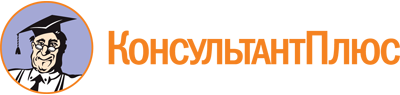 Приказ Комитета РА по имущественным отношениям от 12.12.2023 N 487
"Об утверждении Административного регламента предоставления государственной услуги "Передача государственного имущества, принадлежащего на праве собственности Республики Адыгея, в аренду"Документ предоставлен КонсультантПлюс

www.consultant.ru

Дата сохранения: 20.05.2024
 КонсультантПлюс: примечание.Нумерация пунктов дана в соответствии с официальным текстом документа.Исчерпывающий перечень документов, необходимых в соответствии с нормативными правовыми актами для предоставления государственной услуги, подлежащих представлению ЗаявителемПримечаниеДокумент, удостоверяющий личность ЗаявителяЗаявительДокумент, подтверждающий полномочия представителя действовать от имени заявителяПредставитель заявителяЗаверенный перевод на русский язык документов о государственной регистрации юридического лица в соответствии с законодательством иностранного государстваИностранное юридическое лицоКопии учредительных документов юридического лица, заверенных в установленном порядкеЮридическое лицоИсчерпывающий перечень документов, необходимых в соответствии с законодательством Российской Федерации и законодательством Республики Адыгея для предоставления государственной услуги, которые находятся в распоряжении государственных органов, органов местного самоуправления и иных органов, участвующих в предоставлении государственных услуг, и которые заявитель вправе представитьПримечаниеВыписка из Единого государственного реестра юридических лицЮридическое лицоВыписка из Единого государственного реестра индивидуальных предпринимателейИндивидуальный предпринимательВыписка из ЕГРНОбъект недвижимостиСведения из Единого реестра субъектов малого и среднего предпринимательстваСубъект малого и среднего предпринимательстваСведения о статусе налогоплательщика налога на профессиональный доход (самозанятого)Физическое лицо, не являющееся индивидуальным предпринимателем и применяющее специальный налоговый режим "Налог на профессиональный доход"Сведения из Реестра социально ориентированных некоммерческих организаций, размещенного на официальном сайте Министерства экономического развития Российской ФедерацииСоциально ориентированная некоммерческая организацияИсчерпывающий перечень документов, необходимых в соответствии с нормативными правовыми актами для предоставления государственной услуги, подлежащих представлению ЗаявителемПримечаниеДокумент, удостоверяющий личность ЗаявителяЗаявительДокумент, подтверждающий полномочия представителя действовать от имени заявителяПредставитель заявителяЗаверенный перевод на русский язык документов о государственной регистрации юридического лица в соответствии с законодательством иностранного государстваИностранное юридическое лицоКопии учредительных документов юридического лица, заверенных в установленном порядкеЮридическое лицо (если ранее такие документы не предоставлялись в адрес Уполномоченного органа)Решение об одобрении или о совершении крупной сделки либо копия такого решения в случае, если требование о необходимости наличия такого решения для совершения крупной сделки установлено законодательством Российской Федерации, учредительными документами юридического лица и если для заявителя заключение договора является крупной сделкойЮридическое лицоДокументы, подтверждающие право заявителя на заключение договора без проведения торгов в соответствии со статьей 17.1 Федерального закона от 26.07.2006 N 135-ФЗ "О защите конкуренции"ЗаявительИсчерпывающий перечень документов, необходимых в соответствии с законодательством Российской Федерации и законодательством Республики Адыгея для предоставления государственной услуги, которые находятся в распоряжении государственных органов, органов местного самоуправления и иных органов, участвующих в предоставлении государственных услуг, и которые заявитель вправе представитьПримечаниеВыписка из Единого государственного реестра юридических лицЮридическое лицоВыписка из Единого государственного реестра индивидуальных предпринимателейИндивидуальный предпринимательВыписка из ЕГРНОбъект недвижимостиСведения из Единого реестра субъектов малого и среднего предпринимательстваСубъект малого и среднего предпринимательстваСведения о статусе налогоплательщика налога на профессиональный доход (самозанятого)Физическое лицо, не являющееся индивидуальным предпринимателем и применяющее специальный налоговый режим "Налог на профессиональный доход"Сведения из Реестра социально ориентированных некоммерческих организаций, размещенного на официальном сайте Министерства экономического развития Российской ФедерацииСоциально ориентированная некоммерческая организацияСведения из единого реестра лицензии на осуществление медицинской деятельности, размещенного на официальном сайте Федеральной службы по надзору в сфере здравоохраненияЗаявитель, осуществляющий медицинскую деятельностьСведения о выданной лицензии на осуществление образовательной деятельности из сводного реестра лицензий за осуществление образовательной деятельности, размещенного на официальном сайте Федеральной службы по надзору в сфере образования и наукиЗаявитель, осуществляющий образовательную деятельностьИсчерпывающий перечень документов, необходимых в соответствии с нормативными правовыми актами для предоставления государственной услуги, подлежащих представлению ЗаявителемПримечаниеДокумент, удостоверяющий личность ЗаявителяЗаявительДокумент, подтверждающий полномочия представителя действовать от имени заявителяПредставитель заявителяЗаверенный перевод на русский язык документов о государственной регистрации юридического лица в соответствии с законодательством иностранного государстваИностранное юридическое лицоКопии учредительных документов юридического лица, заверенных в установленном порядкеЮридическое лицо (если ранее такие документы не предоставлялись в адрес Уполномоченного органа)Рекомендации наблюдательного совета автономного учреждения о совершении сделок по распоряжению имуществомАвтономное учреждениеРешение об одобрении сделки с имуществом автономного учреждения, в совершении которой имеется заинтересованность, если лица, заинтересованные в ее совершении, составляют большинство в наблюдательном совете учрежденияАвтономное учреждениеСогласие учредителя на передачу республиканского имущества в арендуГосударственное автономное учреждение, государственное бюджетное учреждение, государственное казенное учреждение, государственное унитарное предприятиеКопия заявления предполагаемого ссудополучателя о предоставлении в аренду имущества, находящегося в государственной собственности Республики АдыгеяЗаявительКопии учредительных документов предполагаемого ссудополучателя и копии документов, подтверждающих полномочия представителя действовать от имени предполагаемого ссудополучателяЗаявительИсчерпывающий перечень документов, необходимых в соответствии с законодательством Российской Федерации и законодательством Республики Адыгея для предоставления государственной услуги, которые находятся в распоряжении государственных органов, органов местного самоуправления и иных органов, участвующих в предоставлении государственных услуг, и которые заявитель вправе представитьПримечаниеВыписка из Единого государственного реестра юридических лицЮридическое лицоВыписка из Единого государственного реестра индивидуальных предпринимателейИндивидуальный предпринимательВыписка из ЕГРНОбъект недвижимостиСведения из Единого реестра субъектов малого и среднего предпринимательстваСубъект малого и среднего предпринимательстваСведения о статусе налогоплательщика налога на профессиональный доход (самозанятого)Физическое лицо, не являющееся индивидуальным предпринимателем и применяющее специальный налоговый режим "Налог на профессиональный доход"Сведения из реестра социально ориентированных некоммерческих организаций, размещенного на официальном сайте Министерства экономического развития Российской ФедерацииСоциально ориентированная некоммерческая организацияСведения из единого реестра лицензии на осуществление медицинской деятельности, размещенного на официальном сайте Федеральной службы по надзору в сфере здравоохраненияЗаявитель, осуществляющий медицинскую деятельностьСведения о выданной лицензии на осуществление образовательной деятельности из сводного реестра лицензий за осуществление образовательной деятельности, размещенного на официальном сайте Федеральной службы по надзору в сфере образования и наукиЗаявитель, осуществляющий образовательную деятельностьN вариантаКомбинация значений признаков1Физические лица, юридические лица, индивидуальные предприниматели, их представители, обращающиеся за передачей республиканского имущества посредством торгов в аренду2Физические лица, юридические лица, индивидуальные предприниматели, их представители, обращающиеся за передачей республиканского имущества без торгов в аренду3Органы исполнительной власти Республики Адыгея, государственные учреждения и предприятия Республики Адыгея, их представители, обращающиеся за согласованием передачи республиканского имущества в арендуN п/пНаименование признакаЗначения признака1231.Цель обращения- передача государственного имущества, находящегося в государственной собственности Республики Адыгея, в аренду посредством торгов;- передача государственного имущества, находящегося в государственной собственности Республики Адыгея, в аренду без торгов;- согласование передачи государственного имущества, находящегося в государственной собственности Республики Адыгея, в арендуКритерии для формирования вариантов предоставления услуги для подуслуги "Передача государственного имущества, находящегося в государственной собственности Республики Адыгея, в аренду посредством торгов"Критерии для формирования вариантов предоставления услуги для подуслуги "Передача государственного имущества, находящегося в государственной собственности Республики Адыгея, в аренду посредством торгов"Критерии для формирования вариантов предоставления услуги для подуслуги "Передача государственного имущества, находящегося в государственной собственности Республики Адыгея, в аренду посредством торгов"2.Кто обращается за услугой?1. Заявитель2. Представитель3.К какой категории относится заявитель?1. Физическое лицо2. Индивидуальный предприниматель3. Юридическое лицо4.Заявитель является иностранным юридическим лицом?1. Юридическое лицо зарегистрировано в РФ2. Иностранное юридическое лицо5.К какой категории относится заявитель (физическое лицо)?1. Физическое лицо относится к категории физических лиц, не являющихся индивидуальными предпринимателями и применяющих специальный налоговый режим "Налог на профессиональный доход"2. Физическое лицо не относится к категории физических лиц, не являющихся индивидуальными предпринимателями и применяющих специальный налоговый режим "Налог на профессиональный доход"6.К какой категории относится заявитель (индивидуальный предприниматель)?1. Субъект малого и среднего предпринимательства2. Индивидуальный предприниматель не является субъектом малого и среднего предпринимательства7.К какой категории относится заявитель (юридическое лицо)?1. Социально ориентированная некоммерческая организация2. Юридическое лицо не является социально ориентированной некоммерческой организациейКритерии для формирования вариантов предоставления услуги для подуслуги "Передача государственного имущества, находящегося в государственной собственности Республики Адыгея, в аренду без торгов"Критерии для формирования вариантов предоставления услуги для подуслуги "Передача государственного имущества, находящегося в государственной собственности Республики Адыгея, в аренду без торгов"Критерии для формирования вариантов предоставления услуги для подуслуги "Передача государственного имущества, находящегося в государственной собственности Республики Адыгея, в аренду без торгов"8.Кто обращается за услугой?1. Заявитель2. Представитель9.К какой категории относится заявитель?1. Физическое лицо2. Индивидуальный предприниматель3. Юридическое лицо10.Заявитель является иностранным юридическим лицом?1. Юридическое лицо зарегистрировано в РФ2. Иностранное юридическое лицо11.К какой категории относится заявитель (физическое лицо)?1. Физическое лицо относится к категории физических лиц, не являющихся индивидуальными предпринимателями и применяющих специальный налоговый режим "Налог на профессиональный доход"2. Физическое лицо не относится к категории физических лиц, не являющихся индивидуальными предпринимателями и применяющих специальный налоговый режим "Налог на профессиональный доход"12.К какой категории относится заявитель (юридическое лицо)?1. Социально ориентированная некоммерческая организация2. Юридическое лицо не является социально ориентированной некоммерческой организацией13.К какой категории относится заявитель (индивидуальный предприниматель)?1. Субъект малого и среднего предпринимательства2. Индивидуальный предприниматель не является субъектом малого и среднего предпринимательства14.К какой категории относится заявитель?1. Государственный орган, орган местного самоуправления, государственный внебюджетный фонд, Центральный банк Российской Федерации;2. Государственное, муниципальное учреждение;3. Некоммерческая организация, созданная в форме ассоциаций и союзов, религиозная и общественная организация (объединение) (в том числе политическая партия, общественное движение, общественный фонд, общественное учреждение, орган общественной самодеятельности, профессиональный союз, их объединения (ассоциации), первичная профсоюзная организация), объединение работодателей, товарищество собственников жилья, социально ориентированная некоммерческая организация при условии осуществления ими деятельности, направленной на решение социальных проблем, развитие гражданского общества в Российской Федерации, а также других видов деятельности, предусмотренных статьей 31.1 Федерального закона от 12 января 1996 года N 7-ФЗ "О некоммерческих организациях";4. Адвокатская, нотариальная, торгово-промышленная палата;5. Медицинская организация, организация, осуществляющая образовательную деятельность;6. Лицо, обладающее правами владения и (или) пользования сетью инженерно-технического обеспечения, в случае, если передаваемое имущество является частью соответствующей сети инженерно-технического обеспечения и данные часть сети и сеть являются технологически связанными в соответствии с законодательством о градостроительной деятельности, лицо, которому присвоен статус единой теплоснабжающей организации в ценовых зонах теплоснабжения в соответствии с Федеральным законом от 27 июля 2010 года N 190-ФЗ "О теплоснабжении";7. Лицу, с которым заключен государственный или муниципальный контракт по результатам конкурса или аукциона, проведенных в соответствии с Федеральным законом от 5 апреля 2013 года N 44-ФЗ "О контрактной системе в сфере закупок товаров, работ, услуг для обеспечения государственных и муниципальных нужд", если предоставление указанных прав было предусмотрено конкурсной документацией, документацией об аукционе для целей исполнения этого государственного или муниципального контракта, либо лицо, с которым государственным или муниципальным автономным учреждением заключен договор по результатам конкурса или аукциона, проведенных в соответствии с Федеральным законом от 18 июля 2011 года N 223-ФЗ "О закупках товаров, работ, услуг отдельными видами юридических лиц", если предоставление указанных прав было предусмотрено документацией о закупке для целей исполнения этого договора.8. Правопреемник приватизированного унитарного предприятия в случае, если такое имущество не включено в состав подлежащих приватизации активов приватизированного унитарного предприятия, но технологически и функционально связано с приватизированным имуществом и отнесено федеральными законами к объектам гражданских прав, оборот которых не допускается, или к объектам, которые могут находиться только в государственной или муниципальной собственности;9. Публично-правовая компания "Единый заказчик в сфере строительства"10. Иное лицо, указанное в статье 17.1 Федерального закона от 26.07.2006 N 135-ФЗ "О защите конкуренции"Критерии для формирования вариантов предоставления услуги для подуслуги "Согласование передачи государственного имущества, находящегося в государственной собственности Республики Адыгея, в аренду"Критерии для формирования вариантов предоставления услуги для подуслуги "Согласование передачи государственного имущества, находящегося в государственной собственности Республики Адыгея, в аренду"Критерии для формирования вариантов предоставления услуги для подуслуги "Согласование передачи государственного имущества, находящегося в государственной собственности Республики Адыгея, в аренду"15.1. Кто обращается за услугой?1. Балансодержатель республиканского имущества2. Заявитель не является балансодержателем республиканского имущества16.К какой категории относится заявитель?1. Государственное автономное учреждение2. Государственное бюджетное учреждение3. Государственное казенное учреждение4. Государственное унитарное предприятие17.Республиканское имущество является объектом культурного наследия?1. Республиканское имущество является объектом культурного наследия2. Республиканское имущество не является объектом культурного наследияФорма уведомления о проведении торгов (конкурсов, аукционов) на заключение договора аренды <*>Форма уведомления о проведении торгов (конкурсов, аукционов) на заключение договора аренды <*>Форма уведомления о проведении торгов (конкурсов, аукционов) на заключение договора аренды <*>Форма уведомления о проведении торгов (конкурсов, аукционов) на заключение договора аренды <*>Форма уведомления о проведении торгов (конкурсов, аукционов) на заключение договора аренды <*>Форма уведомления о проведении торгов (конкурсов, аукционов) на заключение договора аренды <*>Кому:Кому:N __________ от ______N __________ от ______Контактные данные:Контактные данные:Контактные данные:По результатам рассмотрения заявления о передаче государственного имущества, находящегося в государственной собственности Республики Адыгея, в аренду (далее - имущество) посредством торгов от ____ N ___ и приложенных к нему документов Комитет Республики Адыгея по имущественным отношениям сообщает, что испрашиваемое Вами имущество __________ (указываются характеристики имущества: кадастровый номер (при наличии), адрес (при наличии), наименование и т.п.) будет реализовано на торгах, проводимых в форме аукциона/конкурса на право заключения договора аренды. Извещение о проведении торгов ______ размещено в государственной информационной системе "Официальный сайт Российской Федерации в информационно-телекоммуникационной сети "Интернет" www.torgi.gov.ru.По результатам рассмотрения заявления о передаче государственного имущества, находящегося в государственной собственности Республики Адыгея, в аренду (далее - имущество) посредством торгов от ____ N ___ и приложенных к нему документов Комитет Республики Адыгея по имущественным отношениям сообщает, что испрашиваемое Вами имущество __________ (указываются характеристики имущества: кадастровый номер (при наличии), адрес (при наличии), наименование и т.п.) будет реализовано на торгах, проводимых в форме аукциона/конкурса на право заключения договора аренды. Извещение о проведении торгов ______ размещено в государственной информационной системе "Официальный сайт Российской Федерации в информационно-телекоммуникационной сети "Интернет" www.torgi.gov.ru.По результатам рассмотрения заявления о передаче государственного имущества, находящегося в государственной собственности Республики Адыгея, в аренду (далее - имущество) посредством торгов от ____ N ___ и приложенных к нему документов Комитет Республики Адыгея по имущественным отношениям сообщает, что испрашиваемое Вами имущество __________ (указываются характеристики имущества: кадастровый номер (при наличии), адрес (при наличии), наименование и т.п.) будет реализовано на торгах, проводимых в форме аукциона/конкурса на право заключения договора аренды. Извещение о проведении торгов ______ размещено в государственной информационной системе "Официальный сайт Российской Федерации в информационно-телекоммуникационной сети "Интернет" www.torgi.gov.ru.По результатам рассмотрения заявления о передаче государственного имущества, находящегося в государственной собственности Республики Адыгея, в аренду (далее - имущество) посредством торгов от ____ N ___ и приложенных к нему документов Комитет Республики Адыгея по имущественным отношениям сообщает, что испрашиваемое Вами имущество __________ (указываются характеристики имущества: кадастровый номер (при наличии), адрес (при наличии), наименование и т.п.) будет реализовано на торгах, проводимых в форме аукциона/конкурса на право заключения договора аренды. Извещение о проведении торгов ______ размещено в государственной информационной системе "Официальный сайт Российской Федерации в информационно-телекоммуникационной сети "Интернет" www.torgi.gov.ru.По результатам рассмотрения заявления о передаче государственного имущества, находящегося в государственной собственности Республики Адыгея, в аренду (далее - имущество) посредством торгов от ____ N ___ и приложенных к нему документов Комитет Республики Адыгея по имущественным отношениям сообщает, что испрашиваемое Вами имущество __________ (указываются характеристики имущества: кадастровый номер (при наличии), адрес (при наличии), наименование и т.п.) будет реализовано на торгах, проводимых в форме аукциона/конкурса на право заключения договора аренды. Извещение о проведении торгов ______ размещено в государственной информационной системе "Официальный сайт Российской Федерации в информационно-телекоммуникационной сети "Интернет" www.torgi.gov.ru.По результатам рассмотрения заявления о передаче государственного имущества, находящегося в государственной собственности Республики Адыгея, в аренду (далее - имущество) посредством торгов от ____ N ___ и приложенных к нему документов Комитет Республики Адыгея по имущественным отношениям сообщает, что испрашиваемое Вами имущество __________ (указываются характеристики имущества: кадастровый номер (при наличии), адрес (при наличии), наименование и т.п.) будет реализовано на торгах, проводимых в форме аукциона/конкурса на право заключения договора аренды. Извещение о проведении торгов ______ размещено в государственной информационной системе "Официальный сайт Российской Федерации в информационно-телекоммуникационной сети "Интернет" www.torgi.gov.ru.Должностьуполномоченного лицаФ.И.О. уполномоченного лицаФ.И.О. уполномоченного лицаФ.И.О. уполномоченного лица(подпись, в т.ч. электронная)(подпись, в т.ч. электронная)(подпись, в т.ч. электронная)(подпись, в т.ч. электронная)(подпись, в т.ч. электронная)(подпись, в т.ч. электронная)--------------------------------<*> Изготавливается на бланке Комитета.--------------------------------<*> Изготавливается на бланке Комитета.--------------------------------<*> Изготавливается на бланке Комитета.--------------------------------<*> Изготавливается на бланке Комитета.--------------------------------<*> Изготавливается на бланке Комитета.--------------------------------<*> Изготавливается на бланке Комитета.Форма договора аренды государственного имущества, находящегося в государственной собственности Республики Адыгея <*>Форма договора аренды государственного имущества, находящегося в государственной собственности Республики Адыгея <*>Форма договора аренды государственного имущества, находящегося в государственной собственности Республики Адыгея <*>Форма договора аренды государственного имущества, находящегося в государственной собственности Республики Адыгея <*>Форма договора аренды государственного имущества, находящегося в государственной собственности Республики Адыгея <*>Форма договора аренды государственного имущества, находящегося в государственной собственности Республики Адыгея <*>Форма договора аренды государственного имущества, находящегося в государственной собственности Республики Адыгея <*>Форма договора аренды государственного имущества, находящегося в государственной собственности Республики Адыгея <*>Форма договора аренды государственного имущества, находящегося в государственной собственности Республики Адыгея <*>Форма договора аренды государственного имущества, находящегося в государственной собственности Республики Адыгея <*>Форма договора аренды государственного имущества, находящегося в государственной собственности Республики Адыгея <*>Форма договора аренды государственного имущества, находящегося в государственной собственности Республики Адыгея <*>Форма договора аренды государственного имущества, находящегося в государственной собственности Республики Адыгея <*>Форма договора аренды государственного имущества, находящегося в государственной собственности Республики Адыгея <*>Форма договора аренды государственного имущества, находящегося в государственной собственности Республики Адыгея <*>Форма договора аренды государственного имущества, находящегося в государственной собственности Республики Адыгея <*>Форма договора аренды государственного имущества, находящегося в государственной собственности Республики Адыгея <*>Форма договора аренды государственного имущества, находящегося в государственной собственности Республики Адыгея <*>Форма договора аренды государственного имущества, находящегося в государственной собственности Республики Адыгея <*>Форма договора аренды государственного имущества, находящегося в государственной собственности Республики Адыгея <*>"___"________ 20__ г."___"________ 20__ г."___"________ 20__ г."___"________ 20__ г."___"________ 20__ г."___"________ 20__ г."___"________ 20__ г."___"________ 20__ г."___"________ 20__ г."___"________ 20__ г."___"________ 20__ г."___"________ 20__ г.г. Майкопг. Майкопг. Майкопг. Майкопг. Майкопг. Майкопг. Майкопг. МайкопКомитет Республики Адыгея по имущественным отношениям, в лице _____________________, действующий на основании ____________________, именуемый в дальнейшем "Арендодатель", с одной стороны и ____________________ (указывается информация о стороне - участнике договора, которой предоставляется имущество: о юридическом лице - наименование организации, ИНН, ОГРН, адрес (местонахождение), лицо, действующее от имени организации (фамилия, имя и (при наличии) отчество, должность представителя, документ, на основании которого указанное лицо действует; о физическом лице - фамилия, имя и (при наличии) отчество, год рождения, документ, удостоверяющий личность, ИНН, место жительства), являющегося ____________________ (указывается "субъектом малого и среднего предпринимательства/физическим лицом, применяющим специальный налоговый режим "Налог на профессиональный доход/социальной некоммерческой организацией", если арендатор является таким лицом или организацией), именуемый в дальнейшем "Арендатор", с другой стороны, вместе именуемые в дальнейшем Стороны, действующие на основании Гражданского кодекса Российской Федерации, статьи 17.1 Федерального закона от 26.07.2006 N 135-ФЗ "О защите конкуренции", _____ (при необходимости указываются иные положения нормативно-правового акта, являющиеся основанием для предоставления Имущества в аренду) заключили настоящий договор (далее - Договор) о нижеследующем:Комитет Республики Адыгея по имущественным отношениям, в лице _____________________, действующий на основании ____________________, именуемый в дальнейшем "Арендодатель", с одной стороны и ____________________ (указывается информация о стороне - участнике договора, которой предоставляется имущество: о юридическом лице - наименование организации, ИНН, ОГРН, адрес (местонахождение), лицо, действующее от имени организации (фамилия, имя и (при наличии) отчество, должность представителя, документ, на основании которого указанное лицо действует; о физическом лице - фамилия, имя и (при наличии) отчество, год рождения, документ, удостоверяющий личность, ИНН, место жительства), являющегося ____________________ (указывается "субъектом малого и среднего предпринимательства/физическим лицом, применяющим специальный налоговый режим "Налог на профессиональный доход/социальной некоммерческой организацией", если арендатор является таким лицом или организацией), именуемый в дальнейшем "Арендатор", с другой стороны, вместе именуемые в дальнейшем Стороны, действующие на основании Гражданского кодекса Российской Федерации, статьи 17.1 Федерального закона от 26.07.2006 N 135-ФЗ "О защите конкуренции", _____ (при необходимости указываются иные положения нормативно-правового акта, являющиеся основанием для предоставления Имущества в аренду) заключили настоящий договор (далее - Договор) о нижеследующем:Комитет Республики Адыгея по имущественным отношениям, в лице _____________________, действующий на основании ____________________, именуемый в дальнейшем "Арендодатель", с одной стороны и ____________________ (указывается информация о стороне - участнике договора, которой предоставляется имущество: о юридическом лице - наименование организации, ИНН, ОГРН, адрес (местонахождение), лицо, действующее от имени организации (фамилия, имя и (при наличии) отчество, должность представителя, документ, на основании которого указанное лицо действует; о физическом лице - фамилия, имя и (при наличии) отчество, год рождения, документ, удостоверяющий личность, ИНН, место жительства), являющегося ____________________ (указывается "субъектом малого и среднего предпринимательства/физическим лицом, применяющим специальный налоговый режим "Налог на профессиональный доход/социальной некоммерческой организацией", если арендатор является таким лицом или организацией), именуемый в дальнейшем "Арендатор", с другой стороны, вместе именуемые в дальнейшем Стороны, действующие на основании Гражданского кодекса Российской Федерации, статьи 17.1 Федерального закона от 26.07.2006 N 135-ФЗ "О защите конкуренции", _____ (при необходимости указываются иные положения нормативно-правового акта, являющиеся основанием для предоставления Имущества в аренду) заключили настоящий договор (далее - Договор) о нижеследующем:Комитет Республики Адыгея по имущественным отношениям, в лице _____________________, действующий на основании ____________________, именуемый в дальнейшем "Арендодатель", с одной стороны и ____________________ (указывается информация о стороне - участнике договора, которой предоставляется имущество: о юридическом лице - наименование организации, ИНН, ОГРН, адрес (местонахождение), лицо, действующее от имени организации (фамилия, имя и (при наличии) отчество, должность представителя, документ, на основании которого указанное лицо действует; о физическом лице - фамилия, имя и (при наличии) отчество, год рождения, документ, удостоверяющий личность, ИНН, место жительства), являющегося ____________________ (указывается "субъектом малого и среднего предпринимательства/физическим лицом, применяющим специальный налоговый режим "Налог на профессиональный доход/социальной некоммерческой организацией", если арендатор является таким лицом или организацией), именуемый в дальнейшем "Арендатор", с другой стороны, вместе именуемые в дальнейшем Стороны, действующие на основании Гражданского кодекса Российской Федерации, статьи 17.1 Федерального закона от 26.07.2006 N 135-ФЗ "О защите конкуренции", _____ (при необходимости указываются иные положения нормативно-правового акта, являющиеся основанием для предоставления Имущества в аренду) заключили настоящий договор (далее - Договор) о нижеследующем:Комитет Республики Адыгея по имущественным отношениям, в лице _____________________, действующий на основании ____________________, именуемый в дальнейшем "Арендодатель", с одной стороны и ____________________ (указывается информация о стороне - участнике договора, которой предоставляется имущество: о юридическом лице - наименование организации, ИНН, ОГРН, адрес (местонахождение), лицо, действующее от имени организации (фамилия, имя и (при наличии) отчество, должность представителя, документ, на основании которого указанное лицо действует; о физическом лице - фамилия, имя и (при наличии) отчество, год рождения, документ, удостоверяющий личность, ИНН, место жительства), являющегося ____________________ (указывается "субъектом малого и среднего предпринимательства/физическим лицом, применяющим специальный налоговый режим "Налог на профессиональный доход/социальной некоммерческой организацией", если арендатор является таким лицом или организацией), именуемый в дальнейшем "Арендатор", с другой стороны, вместе именуемые в дальнейшем Стороны, действующие на основании Гражданского кодекса Российской Федерации, статьи 17.1 Федерального закона от 26.07.2006 N 135-ФЗ "О защите конкуренции", _____ (при необходимости указываются иные положения нормативно-правового акта, являющиеся основанием для предоставления Имущества в аренду) заключили настоящий договор (далее - Договор) о нижеследующем:Комитет Республики Адыгея по имущественным отношениям, в лице _____________________, действующий на основании ____________________, именуемый в дальнейшем "Арендодатель", с одной стороны и ____________________ (указывается информация о стороне - участнике договора, которой предоставляется имущество: о юридическом лице - наименование организации, ИНН, ОГРН, адрес (местонахождение), лицо, действующее от имени организации (фамилия, имя и (при наличии) отчество, должность представителя, документ, на основании которого указанное лицо действует; о физическом лице - фамилия, имя и (при наличии) отчество, год рождения, документ, удостоверяющий личность, ИНН, место жительства), являющегося ____________________ (указывается "субъектом малого и среднего предпринимательства/физическим лицом, применяющим специальный налоговый режим "Налог на профессиональный доход/социальной некоммерческой организацией", если арендатор является таким лицом или организацией), именуемый в дальнейшем "Арендатор", с другой стороны, вместе именуемые в дальнейшем Стороны, действующие на основании Гражданского кодекса Российской Федерации, статьи 17.1 Федерального закона от 26.07.2006 N 135-ФЗ "О защите конкуренции", _____ (при необходимости указываются иные положения нормативно-правового акта, являющиеся основанием для предоставления Имущества в аренду) заключили настоящий договор (далее - Договор) о нижеследующем:Комитет Республики Адыгея по имущественным отношениям, в лице _____________________, действующий на основании ____________________, именуемый в дальнейшем "Арендодатель", с одной стороны и ____________________ (указывается информация о стороне - участнике договора, которой предоставляется имущество: о юридическом лице - наименование организации, ИНН, ОГРН, адрес (местонахождение), лицо, действующее от имени организации (фамилия, имя и (при наличии) отчество, должность представителя, документ, на основании которого указанное лицо действует; о физическом лице - фамилия, имя и (при наличии) отчество, год рождения, документ, удостоверяющий личность, ИНН, место жительства), являющегося ____________________ (указывается "субъектом малого и среднего предпринимательства/физическим лицом, применяющим специальный налоговый режим "Налог на профессиональный доход/социальной некоммерческой организацией", если арендатор является таким лицом или организацией), именуемый в дальнейшем "Арендатор", с другой стороны, вместе именуемые в дальнейшем Стороны, действующие на основании Гражданского кодекса Российской Федерации, статьи 17.1 Федерального закона от 26.07.2006 N 135-ФЗ "О защите конкуренции", _____ (при необходимости указываются иные положения нормативно-правового акта, являющиеся основанием для предоставления Имущества в аренду) заключили настоящий договор (далее - Договор) о нижеследующем:Комитет Республики Адыгея по имущественным отношениям, в лице _____________________, действующий на основании ____________________, именуемый в дальнейшем "Арендодатель", с одной стороны и ____________________ (указывается информация о стороне - участнике договора, которой предоставляется имущество: о юридическом лице - наименование организации, ИНН, ОГРН, адрес (местонахождение), лицо, действующее от имени организации (фамилия, имя и (при наличии) отчество, должность представителя, документ, на основании которого указанное лицо действует; о физическом лице - фамилия, имя и (при наличии) отчество, год рождения, документ, удостоверяющий личность, ИНН, место жительства), являющегося ____________________ (указывается "субъектом малого и среднего предпринимательства/физическим лицом, применяющим специальный налоговый режим "Налог на профессиональный доход/социальной некоммерческой организацией", если арендатор является таким лицом или организацией), именуемый в дальнейшем "Арендатор", с другой стороны, вместе именуемые в дальнейшем Стороны, действующие на основании Гражданского кодекса Российской Федерации, статьи 17.1 Федерального закона от 26.07.2006 N 135-ФЗ "О защите конкуренции", _____ (при необходимости указываются иные положения нормативно-правового акта, являющиеся основанием для предоставления Имущества в аренду) заключили настоящий договор (далее - Договор) о нижеследующем:Комитет Республики Адыгея по имущественным отношениям, в лице _____________________, действующий на основании ____________________, именуемый в дальнейшем "Арендодатель", с одной стороны и ____________________ (указывается информация о стороне - участнике договора, которой предоставляется имущество: о юридическом лице - наименование организации, ИНН, ОГРН, адрес (местонахождение), лицо, действующее от имени организации (фамилия, имя и (при наличии) отчество, должность представителя, документ, на основании которого указанное лицо действует; о физическом лице - фамилия, имя и (при наличии) отчество, год рождения, документ, удостоверяющий личность, ИНН, место жительства), являющегося ____________________ (указывается "субъектом малого и среднего предпринимательства/физическим лицом, применяющим специальный налоговый режим "Налог на профессиональный доход/социальной некоммерческой организацией", если арендатор является таким лицом или организацией), именуемый в дальнейшем "Арендатор", с другой стороны, вместе именуемые в дальнейшем Стороны, действующие на основании Гражданского кодекса Российской Федерации, статьи 17.1 Федерального закона от 26.07.2006 N 135-ФЗ "О защите конкуренции", _____ (при необходимости указываются иные положения нормативно-правового акта, являющиеся основанием для предоставления Имущества в аренду) заключили настоящий договор (далее - Договор) о нижеследующем:Комитет Республики Адыгея по имущественным отношениям, в лице _____________________, действующий на основании ____________________, именуемый в дальнейшем "Арендодатель", с одной стороны и ____________________ (указывается информация о стороне - участнике договора, которой предоставляется имущество: о юридическом лице - наименование организации, ИНН, ОГРН, адрес (местонахождение), лицо, действующее от имени организации (фамилия, имя и (при наличии) отчество, должность представителя, документ, на основании которого указанное лицо действует; о физическом лице - фамилия, имя и (при наличии) отчество, год рождения, документ, удостоверяющий личность, ИНН, место жительства), являющегося ____________________ (указывается "субъектом малого и среднего предпринимательства/физическим лицом, применяющим специальный налоговый режим "Налог на профессиональный доход/социальной некоммерческой организацией", если арендатор является таким лицом или организацией), именуемый в дальнейшем "Арендатор", с другой стороны, вместе именуемые в дальнейшем Стороны, действующие на основании Гражданского кодекса Российской Федерации, статьи 17.1 Федерального закона от 26.07.2006 N 135-ФЗ "О защите конкуренции", _____ (при необходимости указываются иные положения нормативно-правового акта, являющиеся основанием для предоставления Имущества в аренду) заключили настоящий договор (далее - Договор) о нижеследующем:Комитет Республики Адыгея по имущественным отношениям, в лице _____________________, действующий на основании ____________________, именуемый в дальнейшем "Арендодатель", с одной стороны и ____________________ (указывается информация о стороне - участнике договора, которой предоставляется имущество: о юридическом лице - наименование организации, ИНН, ОГРН, адрес (местонахождение), лицо, действующее от имени организации (фамилия, имя и (при наличии) отчество, должность представителя, документ, на основании которого указанное лицо действует; о физическом лице - фамилия, имя и (при наличии) отчество, год рождения, документ, удостоверяющий личность, ИНН, место жительства), являющегося ____________________ (указывается "субъектом малого и среднего предпринимательства/физическим лицом, применяющим специальный налоговый режим "Налог на профессиональный доход/социальной некоммерческой организацией", если арендатор является таким лицом или организацией), именуемый в дальнейшем "Арендатор", с другой стороны, вместе именуемые в дальнейшем Стороны, действующие на основании Гражданского кодекса Российской Федерации, статьи 17.1 Федерального закона от 26.07.2006 N 135-ФЗ "О защите конкуренции", _____ (при необходимости указываются иные положения нормативно-правового акта, являющиеся основанием для предоставления Имущества в аренду) заключили настоящий договор (далее - Договор) о нижеследующем:Комитет Республики Адыгея по имущественным отношениям, в лице _____________________, действующий на основании ____________________, именуемый в дальнейшем "Арендодатель", с одной стороны и ____________________ (указывается информация о стороне - участнике договора, которой предоставляется имущество: о юридическом лице - наименование организации, ИНН, ОГРН, адрес (местонахождение), лицо, действующее от имени организации (фамилия, имя и (при наличии) отчество, должность представителя, документ, на основании которого указанное лицо действует; о физическом лице - фамилия, имя и (при наличии) отчество, год рождения, документ, удостоверяющий личность, ИНН, место жительства), являющегося ____________________ (указывается "субъектом малого и среднего предпринимательства/физическим лицом, применяющим специальный налоговый режим "Налог на профессиональный доход/социальной некоммерческой организацией", если арендатор является таким лицом или организацией), именуемый в дальнейшем "Арендатор", с другой стороны, вместе именуемые в дальнейшем Стороны, действующие на основании Гражданского кодекса Российской Федерации, статьи 17.1 Федерального закона от 26.07.2006 N 135-ФЗ "О защите конкуренции", _____ (при необходимости указываются иные положения нормативно-правового акта, являющиеся основанием для предоставления Имущества в аренду) заключили настоящий договор (далее - Договор) о нижеследующем:Комитет Республики Адыгея по имущественным отношениям, в лице _____________________, действующий на основании ____________________, именуемый в дальнейшем "Арендодатель", с одной стороны и ____________________ (указывается информация о стороне - участнике договора, которой предоставляется имущество: о юридическом лице - наименование организации, ИНН, ОГРН, адрес (местонахождение), лицо, действующее от имени организации (фамилия, имя и (при наличии) отчество, должность представителя, документ, на основании которого указанное лицо действует; о физическом лице - фамилия, имя и (при наличии) отчество, год рождения, документ, удостоверяющий личность, ИНН, место жительства), являющегося ____________________ (указывается "субъектом малого и среднего предпринимательства/физическим лицом, применяющим специальный налоговый режим "Налог на профессиональный доход/социальной некоммерческой организацией", если арендатор является таким лицом или организацией), именуемый в дальнейшем "Арендатор", с другой стороны, вместе именуемые в дальнейшем Стороны, действующие на основании Гражданского кодекса Российской Федерации, статьи 17.1 Федерального закона от 26.07.2006 N 135-ФЗ "О защите конкуренции", _____ (при необходимости указываются иные положения нормативно-правового акта, являющиеся основанием для предоставления Имущества в аренду) заключили настоящий договор (далее - Договор) о нижеследующем:Комитет Республики Адыгея по имущественным отношениям, в лице _____________________, действующий на основании ____________________, именуемый в дальнейшем "Арендодатель", с одной стороны и ____________________ (указывается информация о стороне - участнике договора, которой предоставляется имущество: о юридическом лице - наименование организации, ИНН, ОГРН, адрес (местонахождение), лицо, действующее от имени организации (фамилия, имя и (при наличии) отчество, должность представителя, документ, на основании которого указанное лицо действует; о физическом лице - фамилия, имя и (при наличии) отчество, год рождения, документ, удостоверяющий личность, ИНН, место жительства), являющегося ____________________ (указывается "субъектом малого и среднего предпринимательства/физическим лицом, применяющим специальный налоговый режим "Налог на профессиональный доход/социальной некоммерческой организацией", если арендатор является таким лицом или организацией), именуемый в дальнейшем "Арендатор", с другой стороны, вместе именуемые в дальнейшем Стороны, действующие на основании Гражданского кодекса Российской Федерации, статьи 17.1 Федерального закона от 26.07.2006 N 135-ФЗ "О защите конкуренции", _____ (при необходимости указываются иные положения нормативно-правового акта, являющиеся основанием для предоставления Имущества в аренду) заключили настоящий договор (далее - Договор) о нижеследующем:Комитет Республики Адыгея по имущественным отношениям, в лице _____________________, действующий на основании ____________________, именуемый в дальнейшем "Арендодатель", с одной стороны и ____________________ (указывается информация о стороне - участнике договора, которой предоставляется имущество: о юридическом лице - наименование организации, ИНН, ОГРН, адрес (местонахождение), лицо, действующее от имени организации (фамилия, имя и (при наличии) отчество, должность представителя, документ, на основании которого указанное лицо действует; о физическом лице - фамилия, имя и (при наличии) отчество, год рождения, документ, удостоверяющий личность, ИНН, место жительства), являющегося ____________________ (указывается "субъектом малого и среднего предпринимательства/физическим лицом, применяющим специальный налоговый режим "Налог на профессиональный доход/социальной некоммерческой организацией", если арендатор является таким лицом или организацией), именуемый в дальнейшем "Арендатор", с другой стороны, вместе именуемые в дальнейшем Стороны, действующие на основании Гражданского кодекса Российской Федерации, статьи 17.1 Федерального закона от 26.07.2006 N 135-ФЗ "О защите конкуренции", _____ (при необходимости указываются иные положения нормативно-правового акта, являющиеся основанием для предоставления Имущества в аренду) заключили настоящий договор (далее - Договор) о нижеследующем:Комитет Республики Адыгея по имущественным отношениям, в лице _____________________, действующий на основании ____________________, именуемый в дальнейшем "Арендодатель", с одной стороны и ____________________ (указывается информация о стороне - участнике договора, которой предоставляется имущество: о юридическом лице - наименование организации, ИНН, ОГРН, адрес (местонахождение), лицо, действующее от имени организации (фамилия, имя и (при наличии) отчество, должность представителя, документ, на основании которого указанное лицо действует; о физическом лице - фамилия, имя и (при наличии) отчество, год рождения, документ, удостоверяющий личность, ИНН, место жительства), являющегося ____________________ (указывается "субъектом малого и среднего предпринимательства/физическим лицом, применяющим специальный налоговый режим "Налог на профессиональный доход/социальной некоммерческой организацией", если арендатор является таким лицом или организацией), именуемый в дальнейшем "Арендатор", с другой стороны, вместе именуемые в дальнейшем Стороны, действующие на основании Гражданского кодекса Российской Федерации, статьи 17.1 Федерального закона от 26.07.2006 N 135-ФЗ "О защите конкуренции", _____ (при необходимости указываются иные положения нормативно-правового акта, являющиеся основанием для предоставления Имущества в аренду) заключили настоящий договор (далее - Договор) о нижеследующем:Комитет Республики Адыгея по имущественным отношениям, в лице _____________________, действующий на основании ____________________, именуемый в дальнейшем "Арендодатель", с одной стороны и ____________________ (указывается информация о стороне - участнике договора, которой предоставляется имущество: о юридическом лице - наименование организации, ИНН, ОГРН, адрес (местонахождение), лицо, действующее от имени организации (фамилия, имя и (при наличии) отчество, должность представителя, документ, на основании которого указанное лицо действует; о физическом лице - фамилия, имя и (при наличии) отчество, год рождения, документ, удостоверяющий личность, ИНН, место жительства), являющегося ____________________ (указывается "субъектом малого и среднего предпринимательства/физическим лицом, применяющим специальный налоговый режим "Налог на профессиональный доход/социальной некоммерческой организацией", если арендатор является таким лицом или организацией), именуемый в дальнейшем "Арендатор", с другой стороны, вместе именуемые в дальнейшем Стороны, действующие на основании Гражданского кодекса Российской Федерации, статьи 17.1 Федерального закона от 26.07.2006 N 135-ФЗ "О защите конкуренции", _____ (при необходимости указываются иные положения нормативно-правового акта, являющиеся основанием для предоставления Имущества в аренду) заключили настоящий договор (далее - Договор) о нижеследующем:Комитет Республики Адыгея по имущественным отношениям, в лице _____________________, действующий на основании ____________________, именуемый в дальнейшем "Арендодатель", с одной стороны и ____________________ (указывается информация о стороне - участнике договора, которой предоставляется имущество: о юридическом лице - наименование организации, ИНН, ОГРН, адрес (местонахождение), лицо, действующее от имени организации (фамилия, имя и (при наличии) отчество, должность представителя, документ, на основании которого указанное лицо действует; о физическом лице - фамилия, имя и (при наличии) отчество, год рождения, документ, удостоверяющий личность, ИНН, место жительства), являющегося ____________________ (указывается "субъектом малого и среднего предпринимательства/физическим лицом, применяющим специальный налоговый режим "Налог на профессиональный доход/социальной некоммерческой организацией", если арендатор является таким лицом или организацией), именуемый в дальнейшем "Арендатор", с другой стороны, вместе именуемые в дальнейшем Стороны, действующие на основании Гражданского кодекса Российской Федерации, статьи 17.1 Федерального закона от 26.07.2006 N 135-ФЗ "О защите конкуренции", _____ (при необходимости указываются иные положения нормативно-правового акта, являющиеся основанием для предоставления Имущества в аренду) заключили настоящий договор (далее - Договор) о нижеследующем:Комитет Республики Адыгея по имущественным отношениям, в лице _____________________, действующий на основании ____________________, именуемый в дальнейшем "Арендодатель", с одной стороны и ____________________ (указывается информация о стороне - участнике договора, которой предоставляется имущество: о юридическом лице - наименование организации, ИНН, ОГРН, адрес (местонахождение), лицо, действующее от имени организации (фамилия, имя и (при наличии) отчество, должность представителя, документ, на основании которого указанное лицо действует; о физическом лице - фамилия, имя и (при наличии) отчество, год рождения, документ, удостоверяющий личность, ИНН, место жительства), являющегося ____________________ (указывается "субъектом малого и среднего предпринимательства/физическим лицом, применяющим специальный налоговый режим "Налог на профессиональный доход/социальной некоммерческой организацией", если арендатор является таким лицом или организацией), именуемый в дальнейшем "Арендатор", с другой стороны, вместе именуемые в дальнейшем Стороны, действующие на основании Гражданского кодекса Российской Федерации, статьи 17.1 Федерального закона от 26.07.2006 N 135-ФЗ "О защите конкуренции", _____ (при необходимости указываются иные положения нормативно-правового акта, являющиеся основанием для предоставления Имущества в аренду) заключили настоящий договор (далее - Договор) о нижеследующем:Комитет Республики Адыгея по имущественным отношениям, в лице _____________________, действующий на основании ____________________, именуемый в дальнейшем "Арендодатель", с одной стороны и ____________________ (указывается информация о стороне - участнике договора, которой предоставляется имущество: о юридическом лице - наименование организации, ИНН, ОГРН, адрес (местонахождение), лицо, действующее от имени организации (фамилия, имя и (при наличии) отчество, должность представителя, документ, на основании которого указанное лицо действует; о физическом лице - фамилия, имя и (при наличии) отчество, год рождения, документ, удостоверяющий личность, ИНН, место жительства), являющегося ____________________ (указывается "субъектом малого и среднего предпринимательства/физическим лицом, применяющим специальный налоговый режим "Налог на профессиональный доход/социальной некоммерческой организацией", если арендатор является таким лицом или организацией), именуемый в дальнейшем "Арендатор", с другой стороны, вместе именуемые в дальнейшем Стороны, действующие на основании Гражданского кодекса Российской Федерации, статьи 17.1 Федерального закона от 26.07.2006 N 135-ФЗ "О защите конкуренции", _____ (при необходимости указываются иные положения нормативно-правового акта, являющиеся основанием для предоставления Имущества в аренду) заключили настоящий договор (далее - Договор) о нижеследующем:1. Предмет Договора.1. Предмет Договора.1. Предмет Договора.1. Предмет Договора.1. Предмет Договора.1. Предмет Договора.1. Предмет Договора.1. Предмет Договора.1. Предмет Договора.1. Предмет Договора.1. Предмет Договора.1. Предмет Договора.1. Предмет Договора.1. Предмет Договора.1. Предмет Договора.1. Предмет Договора.1. Предмет Договора.1. Предмет Договора.1. Предмет Договора.1. Предмет Договора.1.1. Арендодатель передает в аренду Арендатору ____ (указывается недвижимое/движимое) имущество, находящееся в государственной собственности Республики Адыгея: ____________________ (для объекта недвижимости указывается: вид объекта недвижимости, кадастровый номер (при наличии), адрес (при наличии), основная характеристика объекта недвижимости (протяженность, глубина залегания, площадь, объем, высота, площадь застройки) и ее значение, сведения о части объекта недвижимости, если передается часть, вид разрешенного использования здания, сооружения, помещения (при наличии), назначение, наименование; для движимого имущества указывается: наименование, стоимость, руб., иные характеристики, позволяющие идентифицировать движимое имущество) (далее - Имущество).1.2. Имущество предоставляется для использования в целях ____________________ на условиях, предусмотренных настоящим Договором.1.3. Сведения об Имуществе, изложенные в Договоре и приложениях к нему, являются достаточными для надлежащего использования Имущества в соответствии с целевым назначением, указанным в п. 1.2 Договора.1.4. Передача Имущества в аренду не влечет переход права собственности на это Имущество к Арендатору.1.5. Доходы, полученные в результате использования арендованного Имущества, являются собственностью Арендатора.1.6. Имущество является государственной собственностью Республики Адыгея. 1.7. Имущество включено в перечень государственного имущества, свободного от прав третьих лиц (за исключением права хозяйственного ведения, права оперативного управления, а также имущественных прав субъектов малого и среднего предпринимательства), используемого в целях предоставления его во владение и (или) в пользование на долгосрочной основе (в том числе по льготным ставкам арендной платы) субъектам малого и среднего предпринимательства и организациям, образующим инфраструктуру поддержки субъектов малого и среднего предпринимательства, физическим лицам, не являющимся индивидуальными предпринимателями и применяющим специальный налоговый режим "Налог на профессиональный доход", утвержденный приказом Комитета Республики Адыгея по имущественным отношениям от ____ N _____/Перечень государственного имущества, свободного от прав третьих лиц (за исключением имущественных прав некоммерческих организаций, не являющихся государственными и муниципальными учреждениями и некоммерческими организациями, учрежденными Российской Федерацией), которое может быть предоставлено социально ориентированным некоммерческим организациям во владение и (или) в пользование на долгосрочной основе, предусмотренного статьей 31.1 Федерального закона от 12.01.1996 N 7-ФЗ "О некоммерческих организациях" (указывается, если Имущество включено в указанные перечни).1.1. Арендодатель передает в аренду Арендатору ____ (указывается недвижимое/движимое) имущество, находящееся в государственной собственности Республики Адыгея: ____________________ (для объекта недвижимости указывается: вид объекта недвижимости, кадастровый номер (при наличии), адрес (при наличии), основная характеристика объекта недвижимости (протяженность, глубина залегания, площадь, объем, высота, площадь застройки) и ее значение, сведения о части объекта недвижимости, если передается часть, вид разрешенного использования здания, сооружения, помещения (при наличии), назначение, наименование; для движимого имущества указывается: наименование, стоимость, руб., иные характеристики, позволяющие идентифицировать движимое имущество) (далее - Имущество).1.2. Имущество предоставляется для использования в целях ____________________ на условиях, предусмотренных настоящим Договором.1.3. Сведения об Имуществе, изложенные в Договоре и приложениях к нему, являются достаточными для надлежащего использования Имущества в соответствии с целевым назначением, указанным в п. 1.2 Договора.1.4. Передача Имущества в аренду не влечет переход права собственности на это Имущество к Арендатору.1.5. Доходы, полученные в результате использования арендованного Имущества, являются собственностью Арендатора.1.6. Имущество является государственной собственностью Республики Адыгея. 1.7. Имущество включено в перечень государственного имущества, свободного от прав третьих лиц (за исключением права хозяйственного ведения, права оперативного управления, а также имущественных прав субъектов малого и среднего предпринимательства), используемого в целях предоставления его во владение и (или) в пользование на долгосрочной основе (в том числе по льготным ставкам арендной платы) субъектам малого и среднего предпринимательства и организациям, образующим инфраструктуру поддержки субъектов малого и среднего предпринимательства, физическим лицам, не являющимся индивидуальными предпринимателями и применяющим специальный налоговый режим "Налог на профессиональный доход", утвержденный приказом Комитета Республики Адыгея по имущественным отношениям от ____ N _____/Перечень государственного имущества, свободного от прав третьих лиц (за исключением имущественных прав некоммерческих организаций, не являющихся государственными и муниципальными учреждениями и некоммерческими организациями, учрежденными Российской Федерацией), которое может быть предоставлено социально ориентированным некоммерческим организациям во владение и (или) в пользование на долгосрочной основе, предусмотренного статьей 31.1 Федерального закона от 12.01.1996 N 7-ФЗ "О некоммерческих организациях" (указывается, если Имущество включено в указанные перечни).1.1. Арендодатель передает в аренду Арендатору ____ (указывается недвижимое/движимое) имущество, находящееся в государственной собственности Республики Адыгея: ____________________ (для объекта недвижимости указывается: вид объекта недвижимости, кадастровый номер (при наличии), адрес (при наличии), основная характеристика объекта недвижимости (протяженность, глубина залегания, площадь, объем, высота, площадь застройки) и ее значение, сведения о части объекта недвижимости, если передается часть, вид разрешенного использования здания, сооружения, помещения (при наличии), назначение, наименование; для движимого имущества указывается: наименование, стоимость, руб., иные характеристики, позволяющие идентифицировать движимое имущество) (далее - Имущество).1.2. Имущество предоставляется для использования в целях ____________________ на условиях, предусмотренных настоящим Договором.1.3. Сведения об Имуществе, изложенные в Договоре и приложениях к нему, являются достаточными для надлежащего использования Имущества в соответствии с целевым назначением, указанным в п. 1.2 Договора.1.4. Передача Имущества в аренду не влечет переход права собственности на это Имущество к Арендатору.1.5. Доходы, полученные в результате использования арендованного Имущества, являются собственностью Арендатора.1.6. Имущество является государственной собственностью Республики Адыгея. 1.7. Имущество включено в перечень государственного имущества, свободного от прав третьих лиц (за исключением права хозяйственного ведения, права оперативного управления, а также имущественных прав субъектов малого и среднего предпринимательства), используемого в целях предоставления его во владение и (или) в пользование на долгосрочной основе (в том числе по льготным ставкам арендной платы) субъектам малого и среднего предпринимательства и организациям, образующим инфраструктуру поддержки субъектов малого и среднего предпринимательства, физическим лицам, не являющимся индивидуальными предпринимателями и применяющим специальный налоговый режим "Налог на профессиональный доход", утвержденный приказом Комитета Республики Адыгея по имущественным отношениям от ____ N _____/Перечень государственного имущества, свободного от прав третьих лиц (за исключением имущественных прав некоммерческих организаций, не являющихся государственными и муниципальными учреждениями и некоммерческими организациями, учрежденными Российской Федерацией), которое может быть предоставлено социально ориентированным некоммерческим организациям во владение и (или) в пользование на долгосрочной основе, предусмотренного статьей 31.1 Федерального закона от 12.01.1996 N 7-ФЗ "О некоммерческих организациях" (указывается, если Имущество включено в указанные перечни).1.1. Арендодатель передает в аренду Арендатору ____ (указывается недвижимое/движимое) имущество, находящееся в государственной собственности Республики Адыгея: ____________________ (для объекта недвижимости указывается: вид объекта недвижимости, кадастровый номер (при наличии), адрес (при наличии), основная характеристика объекта недвижимости (протяженность, глубина залегания, площадь, объем, высота, площадь застройки) и ее значение, сведения о части объекта недвижимости, если передается часть, вид разрешенного использования здания, сооружения, помещения (при наличии), назначение, наименование; для движимого имущества указывается: наименование, стоимость, руб., иные характеристики, позволяющие идентифицировать движимое имущество) (далее - Имущество).1.2. Имущество предоставляется для использования в целях ____________________ на условиях, предусмотренных настоящим Договором.1.3. Сведения об Имуществе, изложенные в Договоре и приложениях к нему, являются достаточными для надлежащего использования Имущества в соответствии с целевым назначением, указанным в п. 1.2 Договора.1.4. Передача Имущества в аренду не влечет переход права собственности на это Имущество к Арендатору.1.5. Доходы, полученные в результате использования арендованного Имущества, являются собственностью Арендатора.1.6. Имущество является государственной собственностью Республики Адыгея. 1.7. Имущество включено в перечень государственного имущества, свободного от прав третьих лиц (за исключением права хозяйственного ведения, права оперативного управления, а также имущественных прав субъектов малого и среднего предпринимательства), используемого в целях предоставления его во владение и (или) в пользование на долгосрочной основе (в том числе по льготным ставкам арендной платы) субъектам малого и среднего предпринимательства и организациям, образующим инфраструктуру поддержки субъектов малого и среднего предпринимательства, физическим лицам, не являющимся индивидуальными предпринимателями и применяющим специальный налоговый режим "Налог на профессиональный доход", утвержденный приказом Комитета Республики Адыгея по имущественным отношениям от ____ N _____/Перечень государственного имущества, свободного от прав третьих лиц (за исключением имущественных прав некоммерческих организаций, не являющихся государственными и муниципальными учреждениями и некоммерческими организациями, учрежденными Российской Федерацией), которое может быть предоставлено социально ориентированным некоммерческим организациям во владение и (или) в пользование на долгосрочной основе, предусмотренного статьей 31.1 Федерального закона от 12.01.1996 N 7-ФЗ "О некоммерческих организациях" (указывается, если Имущество включено в указанные перечни).1.1. Арендодатель передает в аренду Арендатору ____ (указывается недвижимое/движимое) имущество, находящееся в государственной собственности Республики Адыгея: ____________________ (для объекта недвижимости указывается: вид объекта недвижимости, кадастровый номер (при наличии), адрес (при наличии), основная характеристика объекта недвижимости (протяженность, глубина залегания, площадь, объем, высота, площадь застройки) и ее значение, сведения о части объекта недвижимости, если передается часть, вид разрешенного использования здания, сооружения, помещения (при наличии), назначение, наименование; для движимого имущества указывается: наименование, стоимость, руб., иные характеристики, позволяющие идентифицировать движимое имущество) (далее - Имущество).1.2. Имущество предоставляется для использования в целях ____________________ на условиях, предусмотренных настоящим Договором.1.3. Сведения об Имуществе, изложенные в Договоре и приложениях к нему, являются достаточными для надлежащего использования Имущества в соответствии с целевым назначением, указанным в п. 1.2 Договора.1.4. Передача Имущества в аренду не влечет переход права собственности на это Имущество к Арендатору.1.5. Доходы, полученные в результате использования арендованного Имущества, являются собственностью Арендатора.1.6. Имущество является государственной собственностью Республики Адыгея. 1.7. Имущество включено в перечень государственного имущества, свободного от прав третьих лиц (за исключением права хозяйственного ведения, права оперативного управления, а также имущественных прав субъектов малого и среднего предпринимательства), используемого в целях предоставления его во владение и (или) в пользование на долгосрочной основе (в том числе по льготным ставкам арендной платы) субъектам малого и среднего предпринимательства и организациям, образующим инфраструктуру поддержки субъектов малого и среднего предпринимательства, физическим лицам, не являющимся индивидуальными предпринимателями и применяющим специальный налоговый режим "Налог на профессиональный доход", утвержденный приказом Комитета Республики Адыгея по имущественным отношениям от ____ N _____/Перечень государственного имущества, свободного от прав третьих лиц (за исключением имущественных прав некоммерческих организаций, не являющихся государственными и муниципальными учреждениями и некоммерческими организациями, учрежденными Российской Федерацией), которое может быть предоставлено социально ориентированным некоммерческим организациям во владение и (или) в пользование на долгосрочной основе, предусмотренного статьей 31.1 Федерального закона от 12.01.1996 N 7-ФЗ "О некоммерческих организациях" (указывается, если Имущество включено в указанные перечни).1.1. Арендодатель передает в аренду Арендатору ____ (указывается недвижимое/движимое) имущество, находящееся в государственной собственности Республики Адыгея: ____________________ (для объекта недвижимости указывается: вид объекта недвижимости, кадастровый номер (при наличии), адрес (при наличии), основная характеристика объекта недвижимости (протяженность, глубина залегания, площадь, объем, высота, площадь застройки) и ее значение, сведения о части объекта недвижимости, если передается часть, вид разрешенного использования здания, сооружения, помещения (при наличии), назначение, наименование; для движимого имущества указывается: наименование, стоимость, руб., иные характеристики, позволяющие идентифицировать движимое имущество) (далее - Имущество).1.2. Имущество предоставляется для использования в целях ____________________ на условиях, предусмотренных настоящим Договором.1.3. Сведения об Имуществе, изложенные в Договоре и приложениях к нему, являются достаточными для надлежащего использования Имущества в соответствии с целевым назначением, указанным в п. 1.2 Договора.1.4. Передача Имущества в аренду не влечет переход права собственности на это Имущество к Арендатору.1.5. Доходы, полученные в результате использования арендованного Имущества, являются собственностью Арендатора.1.6. Имущество является государственной собственностью Республики Адыгея. 1.7. Имущество включено в перечень государственного имущества, свободного от прав третьих лиц (за исключением права хозяйственного ведения, права оперативного управления, а также имущественных прав субъектов малого и среднего предпринимательства), используемого в целях предоставления его во владение и (или) в пользование на долгосрочной основе (в том числе по льготным ставкам арендной платы) субъектам малого и среднего предпринимательства и организациям, образующим инфраструктуру поддержки субъектов малого и среднего предпринимательства, физическим лицам, не являющимся индивидуальными предпринимателями и применяющим специальный налоговый режим "Налог на профессиональный доход", утвержденный приказом Комитета Республики Адыгея по имущественным отношениям от ____ N _____/Перечень государственного имущества, свободного от прав третьих лиц (за исключением имущественных прав некоммерческих организаций, не являющихся государственными и муниципальными учреждениями и некоммерческими организациями, учрежденными Российской Федерацией), которое может быть предоставлено социально ориентированным некоммерческим организациям во владение и (или) в пользование на долгосрочной основе, предусмотренного статьей 31.1 Федерального закона от 12.01.1996 N 7-ФЗ "О некоммерческих организациях" (указывается, если Имущество включено в указанные перечни).1.1. Арендодатель передает в аренду Арендатору ____ (указывается недвижимое/движимое) имущество, находящееся в государственной собственности Республики Адыгея: ____________________ (для объекта недвижимости указывается: вид объекта недвижимости, кадастровый номер (при наличии), адрес (при наличии), основная характеристика объекта недвижимости (протяженность, глубина залегания, площадь, объем, высота, площадь застройки) и ее значение, сведения о части объекта недвижимости, если передается часть, вид разрешенного использования здания, сооружения, помещения (при наличии), назначение, наименование; для движимого имущества указывается: наименование, стоимость, руб., иные характеристики, позволяющие идентифицировать движимое имущество) (далее - Имущество).1.2. Имущество предоставляется для использования в целях ____________________ на условиях, предусмотренных настоящим Договором.1.3. Сведения об Имуществе, изложенные в Договоре и приложениях к нему, являются достаточными для надлежащего использования Имущества в соответствии с целевым назначением, указанным в п. 1.2 Договора.1.4. Передача Имущества в аренду не влечет переход права собственности на это Имущество к Арендатору.1.5. Доходы, полученные в результате использования арендованного Имущества, являются собственностью Арендатора.1.6. Имущество является государственной собственностью Республики Адыгея. 1.7. Имущество включено в перечень государственного имущества, свободного от прав третьих лиц (за исключением права хозяйственного ведения, права оперативного управления, а также имущественных прав субъектов малого и среднего предпринимательства), используемого в целях предоставления его во владение и (или) в пользование на долгосрочной основе (в том числе по льготным ставкам арендной платы) субъектам малого и среднего предпринимательства и организациям, образующим инфраструктуру поддержки субъектов малого и среднего предпринимательства, физическим лицам, не являющимся индивидуальными предпринимателями и применяющим специальный налоговый режим "Налог на профессиональный доход", утвержденный приказом Комитета Республики Адыгея по имущественным отношениям от ____ N _____/Перечень государственного имущества, свободного от прав третьих лиц (за исключением имущественных прав некоммерческих организаций, не являющихся государственными и муниципальными учреждениями и некоммерческими организациями, учрежденными Российской Федерацией), которое может быть предоставлено социально ориентированным некоммерческим организациям во владение и (или) в пользование на долгосрочной основе, предусмотренного статьей 31.1 Федерального закона от 12.01.1996 N 7-ФЗ "О некоммерческих организациях" (указывается, если Имущество включено в указанные перечни).1.1. Арендодатель передает в аренду Арендатору ____ (указывается недвижимое/движимое) имущество, находящееся в государственной собственности Республики Адыгея: ____________________ (для объекта недвижимости указывается: вид объекта недвижимости, кадастровый номер (при наличии), адрес (при наличии), основная характеристика объекта недвижимости (протяженность, глубина залегания, площадь, объем, высота, площадь застройки) и ее значение, сведения о части объекта недвижимости, если передается часть, вид разрешенного использования здания, сооружения, помещения (при наличии), назначение, наименование; для движимого имущества указывается: наименование, стоимость, руб., иные характеристики, позволяющие идентифицировать движимое имущество) (далее - Имущество).1.2. Имущество предоставляется для использования в целях ____________________ на условиях, предусмотренных настоящим Договором.1.3. Сведения об Имуществе, изложенные в Договоре и приложениях к нему, являются достаточными для надлежащего использования Имущества в соответствии с целевым назначением, указанным в п. 1.2 Договора.1.4. Передача Имущества в аренду не влечет переход права собственности на это Имущество к Арендатору.1.5. Доходы, полученные в результате использования арендованного Имущества, являются собственностью Арендатора.1.6. Имущество является государственной собственностью Республики Адыгея. 1.7. Имущество включено в перечень государственного имущества, свободного от прав третьих лиц (за исключением права хозяйственного ведения, права оперативного управления, а также имущественных прав субъектов малого и среднего предпринимательства), используемого в целях предоставления его во владение и (или) в пользование на долгосрочной основе (в том числе по льготным ставкам арендной платы) субъектам малого и среднего предпринимательства и организациям, образующим инфраструктуру поддержки субъектов малого и среднего предпринимательства, физическим лицам, не являющимся индивидуальными предпринимателями и применяющим специальный налоговый режим "Налог на профессиональный доход", утвержденный приказом Комитета Республики Адыгея по имущественным отношениям от ____ N _____/Перечень государственного имущества, свободного от прав третьих лиц (за исключением имущественных прав некоммерческих организаций, не являющихся государственными и муниципальными учреждениями и некоммерческими организациями, учрежденными Российской Федерацией), которое может быть предоставлено социально ориентированным некоммерческим организациям во владение и (или) в пользование на долгосрочной основе, предусмотренного статьей 31.1 Федерального закона от 12.01.1996 N 7-ФЗ "О некоммерческих организациях" (указывается, если Имущество включено в указанные перечни).1.1. Арендодатель передает в аренду Арендатору ____ (указывается недвижимое/движимое) имущество, находящееся в государственной собственности Республики Адыгея: ____________________ (для объекта недвижимости указывается: вид объекта недвижимости, кадастровый номер (при наличии), адрес (при наличии), основная характеристика объекта недвижимости (протяженность, глубина залегания, площадь, объем, высота, площадь застройки) и ее значение, сведения о части объекта недвижимости, если передается часть, вид разрешенного использования здания, сооружения, помещения (при наличии), назначение, наименование; для движимого имущества указывается: наименование, стоимость, руб., иные характеристики, позволяющие идентифицировать движимое имущество) (далее - Имущество).1.2. Имущество предоставляется для использования в целях ____________________ на условиях, предусмотренных настоящим Договором.1.3. Сведения об Имуществе, изложенные в Договоре и приложениях к нему, являются достаточными для надлежащего использования Имущества в соответствии с целевым назначением, указанным в п. 1.2 Договора.1.4. Передача Имущества в аренду не влечет переход права собственности на это Имущество к Арендатору.1.5. Доходы, полученные в результате использования арендованного Имущества, являются собственностью Арендатора.1.6. Имущество является государственной собственностью Республики Адыгея. 1.7. Имущество включено в перечень государственного имущества, свободного от прав третьих лиц (за исключением права хозяйственного ведения, права оперативного управления, а также имущественных прав субъектов малого и среднего предпринимательства), используемого в целях предоставления его во владение и (или) в пользование на долгосрочной основе (в том числе по льготным ставкам арендной платы) субъектам малого и среднего предпринимательства и организациям, образующим инфраструктуру поддержки субъектов малого и среднего предпринимательства, физическим лицам, не являющимся индивидуальными предпринимателями и применяющим специальный налоговый режим "Налог на профессиональный доход", утвержденный приказом Комитета Республики Адыгея по имущественным отношениям от ____ N _____/Перечень государственного имущества, свободного от прав третьих лиц (за исключением имущественных прав некоммерческих организаций, не являющихся государственными и муниципальными учреждениями и некоммерческими организациями, учрежденными Российской Федерацией), которое может быть предоставлено социально ориентированным некоммерческим организациям во владение и (или) в пользование на долгосрочной основе, предусмотренного статьей 31.1 Федерального закона от 12.01.1996 N 7-ФЗ "О некоммерческих организациях" (указывается, если Имущество включено в указанные перечни).1.1. Арендодатель передает в аренду Арендатору ____ (указывается недвижимое/движимое) имущество, находящееся в государственной собственности Республики Адыгея: ____________________ (для объекта недвижимости указывается: вид объекта недвижимости, кадастровый номер (при наличии), адрес (при наличии), основная характеристика объекта недвижимости (протяженность, глубина залегания, площадь, объем, высота, площадь застройки) и ее значение, сведения о части объекта недвижимости, если передается часть, вид разрешенного использования здания, сооружения, помещения (при наличии), назначение, наименование; для движимого имущества указывается: наименование, стоимость, руб., иные характеристики, позволяющие идентифицировать движимое имущество) (далее - Имущество).1.2. Имущество предоставляется для использования в целях ____________________ на условиях, предусмотренных настоящим Договором.1.3. Сведения об Имуществе, изложенные в Договоре и приложениях к нему, являются достаточными для надлежащего использования Имущества в соответствии с целевым назначением, указанным в п. 1.2 Договора.1.4. Передача Имущества в аренду не влечет переход права собственности на это Имущество к Арендатору.1.5. Доходы, полученные в результате использования арендованного Имущества, являются собственностью Арендатора.1.6. Имущество является государственной собственностью Республики Адыгея. 1.7. Имущество включено в перечень государственного имущества, свободного от прав третьих лиц (за исключением права хозяйственного ведения, права оперативного управления, а также имущественных прав субъектов малого и среднего предпринимательства), используемого в целях предоставления его во владение и (или) в пользование на долгосрочной основе (в том числе по льготным ставкам арендной платы) субъектам малого и среднего предпринимательства и организациям, образующим инфраструктуру поддержки субъектов малого и среднего предпринимательства, физическим лицам, не являющимся индивидуальными предпринимателями и применяющим специальный налоговый режим "Налог на профессиональный доход", утвержденный приказом Комитета Республики Адыгея по имущественным отношениям от ____ N _____/Перечень государственного имущества, свободного от прав третьих лиц (за исключением имущественных прав некоммерческих организаций, не являющихся государственными и муниципальными учреждениями и некоммерческими организациями, учрежденными Российской Федерацией), которое может быть предоставлено социально ориентированным некоммерческим организациям во владение и (или) в пользование на долгосрочной основе, предусмотренного статьей 31.1 Федерального закона от 12.01.1996 N 7-ФЗ "О некоммерческих организациях" (указывается, если Имущество включено в указанные перечни).1.1. Арендодатель передает в аренду Арендатору ____ (указывается недвижимое/движимое) имущество, находящееся в государственной собственности Республики Адыгея: ____________________ (для объекта недвижимости указывается: вид объекта недвижимости, кадастровый номер (при наличии), адрес (при наличии), основная характеристика объекта недвижимости (протяженность, глубина залегания, площадь, объем, высота, площадь застройки) и ее значение, сведения о части объекта недвижимости, если передается часть, вид разрешенного использования здания, сооружения, помещения (при наличии), назначение, наименование; для движимого имущества указывается: наименование, стоимость, руб., иные характеристики, позволяющие идентифицировать движимое имущество) (далее - Имущество).1.2. Имущество предоставляется для использования в целях ____________________ на условиях, предусмотренных настоящим Договором.1.3. Сведения об Имуществе, изложенные в Договоре и приложениях к нему, являются достаточными для надлежащего использования Имущества в соответствии с целевым назначением, указанным в п. 1.2 Договора.1.4. Передача Имущества в аренду не влечет переход права собственности на это Имущество к Арендатору.1.5. Доходы, полученные в результате использования арендованного Имущества, являются собственностью Арендатора.1.6. Имущество является государственной собственностью Республики Адыгея. 1.7. Имущество включено в перечень государственного имущества, свободного от прав третьих лиц (за исключением права хозяйственного ведения, права оперативного управления, а также имущественных прав субъектов малого и среднего предпринимательства), используемого в целях предоставления его во владение и (или) в пользование на долгосрочной основе (в том числе по льготным ставкам арендной платы) субъектам малого и среднего предпринимательства и организациям, образующим инфраструктуру поддержки субъектов малого и среднего предпринимательства, физическим лицам, не являющимся индивидуальными предпринимателями и применяющим специальный налоговый режим "Налог на профессиональный доход", утвержденный приказом Комитета Республики Адыгея по имущественным отношениям от ____ N _____/Перечень государственного имущества, свободного от прав третьих лиц (за исключением имущественных прав некоммерческих организаций, не являющихся государственными и муниципальными учреждениями и некоммерческими организациями, учрежденными Российской Федерацией), которое может быть предоставлено социально ориентированным некоммерческим организациям во владение и (или) в пользование на долгосрочной основе, предусмотренного статьей 31.1 Федерального закона от 12.01.1996 N 7-ФЗ "О некоммерческих организациях" (указывается, если Имущество включено в указанные перечни).1.1. Арендодатель передает в аренду Арендатору ____ (указывается недвижимое/движимое) имущество, находящееся в государственной собственности Республики Адыгея: ____________________ (для объекта недвижимости указывается: вид объекта недвижимости, кадастровый номер (при наличии), адрес (при наличии), основная характеристика объекта недвижимости (протяженность, глубина залегания, площадь, объем, высота, площадь застройки) и ее значение, сведения о части объекта недвижимости, если передается часть, вид разрешенного использования здания, сооружения, помещения (при наличии), назначение, наименование; для движимого имущества указывается: наименование, стоимость, руб., иные характеристики, позволяющие идентифицировать движимое имущество) (далее - Имущество).1.2. Имущество предоставляется для использования в целях ____________________ на условиях, предусмотренных настоящим Договором.1.3. Сведения об Имуществе, изложенные в Договоре и приложениях к нему, являются достаточными для надлежащего использования Имущества в соответствии с целевым назначением, указанным в п. 1.2 Договора.1.4. Передача Имущества в аренду не влечет переход права собственности на это Имущество к Арендатору.1.5. Доходы, полученные в результате использования арендованного Имущества, являются собственностью Арендатора.1.6. Имущество является государственной собственностью Республики Адыгея. 1.7. Имущество включено в перечень государственного имущества, свободного от прав третьих лиц (за исключением права хозяйственного ведения, права оперативного управления, а также имущественных прав субъектов малого и среднего предпринимательства), используемого в целях предоставления его во владение и (или) в пользование на долгосрочной основе (в том числе по льготным ставкам арендной платы) субъектам малого и среднего предпринимательства и организациям, образующим инфраструктуру поддержки субъектов малого и среднего предпринимательства, физическим лицам, не являющимся индивидуальными предпринимателями и применяющим специальный налоговый режим "Налог на профессиональный доход", утвержденный приказом Комитета Республики Адыгея по имущественным отношениям от ____ N _____/Перечень государственного имущества, свободного от прав третьих лиц (за исключением имущественных прав некоммерческих организаций, не являющихся государственными и муниципальными учреждениями и некоммерческими организациями, учрежденными Российской Федерацией), которое может быть предоставлено социально ориентированным некоммерческим организациям во владение и (или) в пользование на долгосрочной основе, предусмотренного статьей 31.1 Федерального закона от 12.01.1996 N 7-ФЗ "О некоммерческих организациях" (указывается, если Имущество включено в указанные перечни).1.1. Арендодатель передает в аренду Арендатору ____ (указывается недвижимое/движимое) имущество, находящееся в государственной собственности Республики Адыгея: ____________________ (для объекта недвижимости указывается: вид объекта недвижимости, кадастровый номер (при наличии), адрес (при наличии), основная характеристика объекта недвижимости (протяженность, глубина залегания, площадь, объем, высота, площадь застройки) и ее значение, сведения о части объекта недвижимости, если передается часть, вид разрешенного использования здания, сооружения, помещения (при наличии), назначение, наименование; для движимого имущества указывается: наименование, стоимость, руб., иные характеристики, позволяющие идентифицировать движимое имущество) (далее - Имущество).1.2. Имущество предоставляется для использования в целях ____________________ на условиях, предусмотренных настоящим Договором.1.3. Сведения об Имуществе, изложенные в Договоре и приложениях к нему, являются достаточными для надлежащего использования Имущества в соответствии с целевым назначением, указанным в п. 1.2 Договора.1.4. Передача Имущества в аренду не влечет переход права собственности на это Имущество к Арендатору.1.5. Доходы, полученные в результате использования арендованного Имущества, являются собственностью Арендатора.1.6. Имущество является государственной собственностью Республики Адыгея. 1.7. Имущество включено в перечень государственного имущества, свободного от прав третьих лиц (за исключением права хозяйственного ведения, права оперативного управления, а также имущественных прав субъектов малого и среднего предпринимательства), используемого в целях предоставления его во владение и (или) в пользование на долгосрочной основе (в том числе по льготным ставкам арендной платы) субъектам малого и среднего предпринимательства и организациям, образующим инфраструктуру поддержки субъектов малого и среднего предпринимательства, физическим лицам, не являющимся индивидуальными предпринимателями и применяющим специальный налоговый режим "Налог на профессиональный доход", утвержденный приказом Комитета Республики Адыгея по имущественным отношениям от ____ N _____/Перечень государственного имущества, свободного от прав третьих лиц (за исключением имущественных прав некоммерческих организаций, не являющихся государственными и муниципальными учреждениями и некоммерческими организациями, учрежденными Российской Федерацией), которое может быть предоставлено социально ориентированным некоммерческим организациям во владение и (или) в пользование на долгосрочной основе, предусмотренного статьей 31.1 Федерального закона от 12.01.1996 N 7-ФЗ "О некоммерческих организациях" (указывается, если Имущество включено в указанные перечни).1.1. Арендодатель передает в аренду Арендатору ____ (указывается недвижимое/движимое) имущество, находящееся в государственной собственности Республики Адыгея: ____________________ (для объекта недвижимости указывается: вид объекта недвижимости, кадастровый номер (при наличии), адрес (при наличии), основная характеристика объекта недвижимости (протяженность, глубина залегания, площадь, объем, высота, площадь застройки) и ее значение, сведения о части объекта недвижимости, если передается часть, вид разрешенного использования здания, сооружения, помещения (при наличии), назначение, наименование; для движимого имущества указывается: наименование, стоимость, руб., иные характеристики, позволяющие идентифицировать движимое имущество) (далее - Имущество).1.2. Имущество предоставляется для использования в целях ____________________ на условиях, предусмотренных настоящим Договором.1.3. Сведения об Имуществе, изложенные в Договоре и приложениях к нему, являются достаточными для надлежащего использования Имущества в соответствии с целевым назначением, указанным в п. 1.2 Договора.1.4. Передача Имущества в аренду не влечет переход права собственности на это Имущество к Арендатору.1.5. Доходы, полученные в результате использования арендованного Имущества, являются собственностью Арендатора.1.6. Имущество является государственной собственностью Республики Адыгея. 1.7. Имущество включено в перечень государственного имущества, свободного от прав третьих лиц (за исключением права хозяйственного ведения, права оперативного управления, а также имущественных прав субъектов малого и среднего предпринимательства), используемого в целях предоставления его во владение и (или) в пользование на долгосрочной основе (в том числе по льготным ставкам арендной платы) субъектам малого и среднего предпринимательства и организациям, образующим инфраструктуру поддержки субъектов малого и среднего предпринимательства, физическим лицам, не являющимся индивидуальными предпринимателями и применяющим специальный налоговый режим "Налог на профессиональный доход", утвержденный приказом Комитета Республики Адыгея по имущественным отношениям от ____ N _____/Перечень государственного имущества, свободного от прав третьих лиц (за исключением имущественных прав некоммерческих организаций, не являющихся государственными и муниципальными учреждениями и некоммерческими организациями, учрежденными Российской Федерацией), которое может быть предоставлено социально ориентированным некоммерческим организациям во владение и (или) в пользование на долгосрочной основе, предусмотренного статьей 31.1 Федерального закона от 12.01.1996 N 7-ФЗ "О некоммерческих организациях" (указывается, если Имущество включено в указанные перечни).1.1. Арендодатель передает в аренду Арендатору ____ (указывается недвижимое/движимое) имущество, находящееся в государственной собственности Республики Адыгея: ____________________ (для объекта недвижимости указывается: вид объекта недвижимости, кадастровый номер (при наличии), адрес (при наличии), основная характеристика объекта недвижимости (протяженность, глубина залегания, площадь, объем, высота, площадь застройки) и ее значение, сведения о части объекта недвижимости, если передается часть, вид разрешенного использования здания, сооружения, помещения (при наличии), назначение, наименование; для движимого имущества указывается: наименование, стоимость, руб., иные характеристики, позволяющие идентифицировать движимое имущество) (далее - Имущество).1.2. Имущество предоставляется для использования в целях ____________________ на условиях, предусмотренных настоящим Договором.1.3. Сведения об Имуществе, изложенные в Договоре и приложениях к нему, являются достаточными для надлежащего использования Имущества в соответствии с целевым назначением, указанным в п. 1.2 Договора.1.4. Передача Имущества в аренду не влечет переход права собственности на это Имущество к Арендатору.1.5. Доходы, полученные в результате использования арендованного Имущества, являются собственностью Арендатора.1.6. Имущество является государственной собственностью Республики Адыгея. 1.7. Имущество включено в перечень государственного имущества, свободного от прав третьих лиц (за исключением права хозяйственного ведения, права оперативного управления, а также имущественных прав субъектов малого и среднего предпринимательства), используемого в целях предоставления его во владение и (или) в пользование на долгосрочной основе (в том числе по льготным ставкам арендной платы) субъектам малого и среднего предпринимательства и организациям, образующим инфраструктуру поддержки субъектов малого и среднего предпринимательства, физическим лицам, не являющимся индивидуальными предпринимателями и применяющим специальный налоговый режим "Налог на профессиональный доход", утвержденный приказом Комитета Республики Адыгея по имущественным отношениям от ____ N _____/Перечень государственного имущества, свободного от прав третьих лиц (за исключением имущественных прав некоммерческих организаций, не являющихся государственными и муниципальными учреждениями и некоммерческими организациями, учрежденными Российской Федерацией), которое может быть предоставлено социально ориентированным некоммерческим организациям во владение и (или) в пользование на долгосрочной основе, предусмотренного статьей 31.1 Федерального закона от 12.01.1996 N 7-ФЗ "О некоммерческих организациях" (указывается, если Имущество включено в указанные перечни).1.1. Арендодатель передает в аренду Арендатору ____ (указывается недвижимое/движимое) имущество, находящееся в государственной собственности Республики Адыгея: ____________________ (для объекта недвижимости указывается: вид объекта недвижимости, кадастровый номер (при наличии), адрес (при наличии), основная характеристика объекта недвижимости (протяженность, глубина залегания, площадь, объем, высота, площадь застройки) и ее значение, сведения о части объекта недвижимости, если передается часть, вид разрешенного использования здания, сооружения, помещения (при наличии), назначение, наименование; для движимого имущества указывается: наименование, стоимость, руб., иные характеристики, позволяющие идентифицировать движимое имущество) (далее - Имущество).1.2. Имущество предоставляется для использования в целях ____________________ на условиях, предусмотренных настоящим Договором.1.3. Сведения об Имуществе, изложенные в Договоре и приложениях к нему, являются достаточными для надлежащего использования Имущества в соответствии с целевым назначением, указанным в п. 1.2 Договора.1.4. Передача Имущества в аренду не влечет переход права собственности на это Имущество к Арендатору.1.5. Доходы, полученные в результате использования арендованного Имущества, являются собственностью Арендатора.1.6. Имущество является государственной собственностью Республики Адыгея. 1.7. Имущество включено в перечень государственного имущества, свободного от прав третьих лиц (за исключением права хозяйственного ведения, права оперативного управления, а также имущественных прав субъектов малого и среднего предпринимательства), используемого в целях предоставления его во владение и (или) в пользование на долгосрочной основе (в том числе по льготным ставкам арендной платы) субъектам малого и среднего предпринимательства и организациям, образующим инфраструктуру поддержки субъектов малого и среднего предпринимательства, физическим лицам, не являющимся индивидуальными предпринимателями и применяющим специальный налоговый режим "Налог на профессиональный доход", утвержденный приказом Комитета Республики Адыгея по имущественным отношениям от ____ N _____/Перечень государственного имущества, свободного от прав третьих лиц (за исключением имущественных прав некоммерческих организаций, не являющихся государственными и муниципальными учреждениями и некоммерческими организациями, учрежденными Российской Федерацией), которое может быть предоставлено социально ориентированным некоммерческим организациям во владение и (или) в пользование на долгосрочной основе, предусмотренного статьей 31.1 Федерального закона от 12.01.1996 N 7-ФЗ "О некоммерческих организациях" (указывается, если Имущество включено в указанные перечни).1.1. Арендодатель передает в аренду Арендатору ____ (указывается недвижимое/движимое) имущество, находящееся в государственной собственности Республики Адыгея: ____________________ (для объекта недвижимости указывается: вид объекта недвижимости, кадастровый номер (при наличии), адрес (при наличии), основная характеристика объекта недвижимости (протяженность, глубина залегания, площадь, объем, высота, площадь застройки) и ее значение, сведения о части объекта недвижимости, если передается часть, вид разрешенного использования здания, сооружения, помещения (при наличии), назначение, наименование; для движимого имущества указывается: наименование, стоимость, руб., иные характеристики, позволяющие идентифицировать движимое имущество) (далее - Имущество).1.2. Имущество предоставляется для использования в целях ____________________ на условиях, предусмотренных настоящим Договором.1.3. Сведения об Имуществе, изложенные в Договоре и приложениях к нему, являются достаточными для надлежащего использования Имущества в соответствии с целевым назначением, указанным в п. 1.2 Договора.1.4. Передача Имущества в аренду не влечет переход права собственности на это Имущество к Арендатору.1.5. Доходы, полученные в результате использования арендованного Имущества, являются собственностью Арендатора.1.6. Имущество является государственной собственностью Республики Адыгея. 1.7. Имущество включено в перечень государственного имущества, свободного от прав третьих лиц (за исключением права хозяйственного ведения, права оперативного управления, а также имущественных прав субъектов малого и среднего предпринимательства), используемого в целях предоставления его во владение и (или) в пользование на долгосрочной основе (в том числе по льготным ставкам арендной платы) субъектам малого и среднего предпринимательства и организациям, образующим инфраструктуру поддержки субъектов малого и среднего предпринимательства, физическим лицам, не являющимся индивидуальными предпринимателями и применяющим специальный налоговый режим "Налог на профессиональный доход", утвержденный приказом Комитета Республики Адыгея по имущественным отношениям от ____ N _____/Перечень государственного имущества, свободного от прав третьих лиц (за исключением имущественных прав некоммерческих организаций, не являющихся государственными и муниципальными учреждениями и некоммерческими организациями, учрежденными Российской Федерацией), которое может быть предоставлено социально ориентированным некоммерческим организациям во владение и (или) в пользование на долгосрочной основе, предусмотренного статьей 31.1 Федерального закона от 12.01.1996 N 7-ФЗ "О некоммерческих организациях" (указывается, если Имущество включено в указанные перечни).1.1. Арендодатель передает в аренду Арендатору ____ (указывается недвижимое/движимое) имущество, находящееся в государственной собственности Республики Адыгея: ____________________ (для объекта недвижимости указывается: вид объекта недвижимости, кадастровый номер (при наличии), адрес (при наличии), основная характеристика объекта недвижимости (протяженность, глубина залегания, площадь, объем, высота, площадь застройки) и ее значение, сведения о части объекта недвижимости, если передается часть, вид разрешенного использования здания, сооружения, помещения (при наличии), назначение, наименование; для движимого имущества указывается: наименование, стоимость, руб., иные характеристики, позволяющие идентифицировать движимое имущество) (далее - Имущество).1.2. Имущество предоставляется для использования в целях ____________________ на условиях, предусмотренных настоящим Договором.1.3. Сведения об Имуществе, изложенные в Договоре и приложениях к нему, являются достаточными для надлежащего использования Имущества в соответствии с целевым назначением, указанным в п. 1.2 Договора.1.4. Передача Имущества в аренду не влечет переход права собственности на это Имущество к Арендатору.1.5. Доходы, полученные в результате использования арендованного Имущества, являются собственностью Арендатора.1.6. Имущество является государственной собственностью Республики Адыгея. 1.7. Имущество включено в перечень государственного имущества, свободного от прав третьих лиц (за исключением права хозяйственного ведения, права оперативного управления, а также имущественных прав субъектов малого и среднего предпринимательства), используемого в целях предоставления его во владение и (или) в пользование на долгосрочной основе (в том числе по льготным ставкам арендной платы) субъектам малого и среднего предпринимательства и организациям, образующим инфраструктуру поддержки субъектов малого и среднего предпринимательства, физическим лицам, не являющимся индивидуальными предпринимателями и применяющим специальный налоговый режим "Налог на профессиональный доход", утвержденный приказом Комитета Республики Адыгея по имущественным отношениям от ____ N _____/Перечень государственного имущества, свободного от прав третьих лиц (за исключением имущественных прав некоммерческих организаций, не являющихся государственными и муниципальными учреждениями и некоммерческими организациями, учрежденными Российской Федерацией), которое может быть предоставлено социально ориентированным некоммерческим организациям во владение и (или) в пользование на долгосрочной основе, предусмотренного статьей 31.1 Федерального закона от 12.01.1996 N 7-ФЗ "О некоммерческих организациях" (указывается, если Имущество включено в указанные перечни).1.1. Арендодатель передает в аренду Арендатору ____ (указывается недвижимое/движимое) имущество, находящееся в государственной собственности Республики Адыгея: ____________________ (для объекта недвижимости указывается: вид объекта недвижимости, кадастровый номер (при наличии), адрес (при наличии), основная характеристика объекта недвижимости (протяженность, глубина залегания, площадь, объем, высота, площадь застройки) и ее значение, сведения о части объекта недвижимости, если передается часть, вид разрешенного использования здания, сооружения, помещения (при наличии), назначение, наименование; для движимого имущества указывается: наименование, стоимость, руб., иные характеристики, позволяющие идентифицировать движимое имущество) (далее - Имущество).1.2. Имущество предоставляется для использования в целях ____________________ на условиях, предусмотренных настоящим Договором.1.3. Сведения об Имуществе, изложенные в Договоре и приложениях к нему, являются достаточными для надлежащего использования Имущества в соответствии с целевым назначением, указанным в п. 1.2 Договора.1.4. Передача Имущества в аренду не влечет переход права собственности на это Имущество к Арендатору.1.5. Доходы, полученные в результате использования арендованного Имущества, являются собственностью Арендатора.1.6. Имущество является государственной собственностью Республики Адыгея. 1.7. Имущество включено в перечень государственного имущества, свободного от прав третьих лиц (за исключением права хозяйственного ведения, права оперативного управления, а также имущественных прав субъектов малого и среднего предпринимательства), используемого в целях предоставления его во владение и (или) в пользование на долгосрочной основе (в том числе по льготным ставкам арендной платы) субъектам малого и среднего предпринимательства и организациям, образующим инфраструктуру поддержки субъектов малого и среднего предпринимательства, физическим лицам, не являющимся индивидуальными предпринимателями и применяющим специальный налоговый режим "Налог на профессиональный доход", утвержденный приказом Комитета Республики Адыгея по имущественным отношениям от ____ N _____/Перечень государственного имущества, свободного от прав третьих лиц (за исключением имущественных прав некоммерческих организаций, не являющихся государственными и муниципальными учреждениями и некоммерческими организациями, учрежденными Российской Федерацией), которое может быть предоставлено социально ориентированным некоммерческим организациям во владение и (или) в пользование на долгосрочной основе, предусмотренного статьей 31.1 Федерального закона от 12.01.1996 N 7-ФЗ "О некоммерческих организациях" (указывается, если Имущество включено в указанные перечни).1.1. Арендодатель передает в аренду Арендатору ____ (указывается недвижимое/движимое) имущество, находящееся в государственной собственности Республики Адыгея: ____________________ (для объекта недвижимости указывается: вид объекта недвижимости, кадастровый номер (при наличии), адрес (при наличии), основная характеристика объекта недвижимости (протяженность, глубина залегания, площадь, объем, высота, площадь застройки) и ее значение, сведения о части объекта недвижимости, если передается часть, вид разрешенного использования здания, сооружения, помещения (при наличии), назначение, наименование; для движимого имущества указывается: наименование, стоимость, руб., иные характеристики, позволяющие идентифицировать движимое имущество) (далее - Имущество).1.2. Имущество предоставляется для использования в целях ____________________ на условиях, предусмотренных настоящим Договором.1.3. Сведения об Имуществе, изложенные в Договоре и приложениях к нему, являются достаточными для надлежащего использования Имущества в соответствии с целевым назначением, указанным в п. 1.2 Договора.1.4. Передача Имущества в аренду не влечет переход права собственности на это Имущество к Арендатору.1.5. Доходы, полученные в результате использования арендованного Имущества, являются собственностью Арендатора.1.6. Имущество является государственной собственностью Республики Адыгея. 1.7. Имущество включено в перечень государственного имущества, свободного от прав третьих лиц (за исключением права хозяйственного ведения, права оперативного управления, а также имущественных прав субъектов малого и среднего предпринимательства), используемого в целях предоставления его во владение и (или) в пользование на долгосрочной основе (в том числе по льготным ставкам арендной платы) субъектам малого и среднего предпринимательства и организациям, образующим инфраструктуру поддержки субъектов малого и среднего предпринимательства, физическим лицам, не являющимся индивидуальными предпринимателями и применяющим специальный налоговый режим "Налог на профессиональный доход", утвержденный приказом Комитета Республики Адыгея по имущественным отношениям от ____ N _____/Перечень государственного имущества, свободного от прав третьих лиц (за исключением имущественных прав некоммерческих организаций, не являющихся государственными и муниципальными учреждениями и некоммерческими организациями, учрежденными Российской Федерацией), которое может быть предоставлено социально ориентированным некоммерческим организациям во владение и (или) в пользование на долгосрочной основе, предусмотренного статьей 31.1 Федерального закона от 12.01.1996 N 7-ФЗ "О некоммерческих организациях" (указывается, если Имущество включено в указанные перечни).2. Срок аренды2. Срок аренды2. Срок аренды2. Срок аренды2. Срок аренды2. Срок аренды2. Срок аренды2. Срок аренды2. Срок аренды2. Срок аренды2. Срок аренды2. Срок аренды2. Срок аренды2. Срок аренды2. Срок аренды2. Срок аренды2. Срок аренды2. Срок аренды2. Срок аренды2. Срок аренды2.1. Договор вступает в силу с момента его подписания Сторонами и распространяет свое действие на правоотношения, возникшие с __________ г., и действует по __________ г. (включительно).2.2. Окончание срока Договора не освобождает Стороны от ответственности за его нарушение.2.1. Договор вступает в силу с момента его подписания Сторонами и распространяет свое действие на правоотношения, возникшие с __________ г., и действует по __________ г. (включительно).2.2. Окончание срока Договора не освобождает Стороны от ответственности за его нарушение.2.1. Договор вступает в силу с момента его подписания Сторонами и распространяет свое действие на правоотношения, возникшие с __________ г., и действует по __________ г. (включительно).2.2. Окончание срока Договора не освобождает Стороны от ответственности за его нарушение.2.1. Договор вступает в силу с момента его подписания Сторонами и распространяет свое действие на правоотношения, возникшие с __________ г., и действует по __________ г. (включительно).2.2. Окончание срока Договора не освобождает Стороны от ответственности за его нарушение.2.1. Договор вступает в силу с момента его подписания Сторонами и распространяет свое действие на правоотношения, возникшие с __________ г., и действует по __________ г. (включительно).2.2. Окончание срока Договора не освобождает Стороны от ответственности за его нарушение.2.1. Договор вступает в силу с момента его подписания Сторонами и распространяет свое действие на правоотношения, возникшие с __________ г., и действует по __________ г. (включительно).2.2. Окончание срока Договора не освобождает Стороны от ответственности за его нарушение.2.1. Договор вступает в силу с момента его подписания Сторонами и распространяет свое действие на правоотношения, возникшие с __________ г., и действует по __________ г. (включительно).2.2. Окончание срока Договора не освобождает Стороны от ответственности за его нарушение.2.1. Договор вступает в силу с момента его подписания Сторонами и распространяет свое действие на правоотношения, возникшие с __________ г., и действует по __________ г. (включительно).2.2. Окончание срока Договора не освобождает Стороны от ответственности за его нарушение.2.1. Договор вступает в силу с момента его подписания Сторонами и распространяет свое действие на правоотношения, возникшие с __________ г., и действует по __________ г. (включительно).2.2. Окончание срока Договора не освобождает Стороны от ответственности за его нарушение.2.1. Договор вступает в силу с момента его подписания Сторонами и распространяет свое действие на правоотношения, возникшие с __________ г., и действует по __________ г. (включительно).2.2. Окончание срока Договора не освобождает Стороны от ответственности за его нарушение.2.1. Договор вступает в силу с момента его подписания Сторонами и распространяет свое действие на правоотношения, возникшие с __________ г., и действует по __________ г. (включительно).2.2. Окончание срока Договора не освобождает Стороны от ответственности за его нарушение.2.1. Договор вступает в силу с момента его подписания Сторонами и распространяет свое действие на правоотношения, возникшие с __________ г., и действует по __________ г. (включительно).2.2. Окончание срока Договора не освобождает Стороны от ответственности за его нарушение.2.1. Договор вступает в силу с момента его подписания Сторонами и распространяет свое действие на правоотношения, возникшие с __________ г., и действует по __________ г. (включительно).2.2. Окончание срока Договора не освобождает Стороны от ответственности за его нарушение.2.1. Договор вступает в силу с момента его подписания Сторонами и распространяет свое действие на правоотношения, возникшие с __________ г., и действует по __________ г. (включительно).2.2. Окончание срока Договора не освобождает Стороны от ответственности за его нарушение.2.1. Договор вступает в силу с момента его подписания Сторонами и распространяет свое действие на правоотношения, возникшие с __________ г., и действует по __________ г. (включительно).2.2. Окончание срока Договора не освобождает Стороны от ответственности за его нарушение.2.1. Договор вступает в силу с момента его подписания Сторонами и распространяет свое действие на правоотношения, возникшие с __________ г., и действует по __________ г. (включительно).2.2. Окончание срока Договора не освобождает Стороны от ответственности за его нарушение.2.1. Договор вступает в силу с момента его подписания Сторонами и распространяет свое действие на правоотношения, возникшие с __________ г., и действует по __________ г. (включительно).2.2. Окончание срока Договора не освобождает Стороны от ответственности за его нарушение.2.1. Договор вступает в силу с момента его подписания Сторонами и распространяет свое действие на правоотношения, возникшие с __________ г., и действует по __________ г. (включительно).2.2. Окончание срока Договора не освобождает Стороны от ответственности за его нарушение.2.1. Договор вступает в силу с момента его подписания Сторонами и распространяет свое действие на правоотношения, возникшие с __________ г., и действует по __________ г. (включительно).2.2. Окончание срока Договора не освобождает Стороны от ответственности за его нарушение.2.1. Договор вступает в силу с момента его подписания Сторонами и распространяет свое действие на правоотношения, возникшие с __________ г., и действует по __________ г. (включительно).2.2. Окончание срока Договора не освобождает Стороны от ответственности за его нарушение.3. Порядок передачи имущества Арендатору и порядок его возврата Арендатором3. Порядок передачи имущества Арендатору и порядок его возврата Арендатором3. Порядок передачи имущества Арендатору и порядок его возврата Арендатором3. Порядок передачи имущества Арендатору и порядок его возврата Арендатором3. Порядок передачи имущества Арендатору и порядок его возврата Арендатором3. Порядок передачи имущества Арендатору и порядок его возврата Арендатором3. Порядок передачи имущества Арендатору и порядок его возврата Арендатором3. Порядок передачи имущества Арендатору и порядок его возврата Арендатором3. Порядок передачи имущества Арендатору и порядок его возврата Арендатором3. Порядок передачи имущества Арендатору и порядок его возврата Арендатором3. Порядок передачи имущества Арендатору и порядок его возврата Арендатором3. Порядок передачи имущества Арендатору и порядок его возврата Арендатором3. Порядок передачи имущества Арендатору и порядок его возврата Арендатором3. Порядок передачи имущества Арендатору и порядок его возврата Арендатором3. Порядок передачи имущества Арендатору и порядок его возврата Арендатором3. Порядок передачи имущества Арендатору и порядок его возврата Арендатором3. Порядок передачи имущества Арендатору и порядок его возврата Арендатором3. Порядок передачи имущества Арендатору и порядок его возврата Арендатором3. Порядок передачи имущества Арендатору и порядок его возврата Арендатором3. Порядок передачи имущества Арендатору и порядок его возврата Арендатором3.1. Арендатор обязан принять в пятидневный срок с даты заключения Договора от Арендодателя, а Арендодатель передать в пятидневный срок с даты заключения Договора Арендатору Имущество во временное пользование.Прием-передача Имущества осуществляются по акту приема-передачи (приложение к Договору).3.2. Арендатор не позднее чем за один месяц письменно сообщает Арендодателю о предстоящем освобождении Имущества в случае окончания срока действия Договора или о досрочном расторжении Договора.3.3. По окончании срока действия Договора Арендатор передает Имущество Арендодателю по акту приема-передачи в том состоянии, в котором его получил с учетом естественного износа, вместе со всеми произведенными неотделимыми улучшениями.3.1. Арендатор обязан принять в пятидневный срок с даты заключения Договора от Арендодателя, а Арендодатель передать в пятидневный срок с даты заключения Договора Арендатору Имущество во временное пользование.Прием-передача Имущества осуществляются по акту приема-передачи (приложение к Договору).3.2. Арендатор не позднее чем за один месяц письменно сообщает Арендодателю о предстоящем освобождении Имущества в случае окончания срока действия Договора или о досрочном расторжении Договора.3.3. По окончании срока действия Договора Арендатор передает Имущество Арендодателю по акту приема-передачи в том состоянии, в котором его получил с учетом естественного износа, вместе со всеми произведенными неотделимыми улучшениями.3.1. Арендатор обязан принять в пятидневный срок с даты заключения Договора от Арендодателя, а Арендодатель передать в пятидневный срок с даты заключения Договора Арендатору Имущество во временное пользование.Прием-передача Имущества осуществляются по акту приема-передачи (приложение к Договору).3.2. Арендатор не позднее чем за один месяц письменно сообщает Арендодателю о предстоящем освобождении Имущества в случае окончания срока действия Договора или о досрочном расторжении Договора.3.3. По окончании срока действия Договора Арендатор передает Имущество Арендодателю по акту приема-передачи в том состоянии, в котором его получил с учетом естественного износа, вместе со всеми произведенными неотделимыми улучшениями.3.1. Арендатор обязан принять в пятидневный срок с даты заключения Договора от Арендодателя, а Арендодатель передать в пятидневный срок с даты заключения Договора Арендатору Имущество во временное пользование.Прием-передача Имущества осуществляются по акту приема-передачи (приложение к Договору).3.2. Арендатор не позднее чем за один месяц письменно сообщает Арендодателю о предстоящем освобождении Имущества в случае окончания срока действия Договора или о досрочном расторжении Договора.3.3. По окончании срока действия Договора Арендатор передает Имущество Арендодателю по акту приема-передачи в том состоянии, в котором его получил с учетом естественного износа, вместе со всеми произведенными неотделимыми улучшениями.3.1. Арендатор обязан принять в пятидневный срок с даты заключения Договора от Арендодателя, а Арендодатель передать в пятидневный срок с даты заключения Договора Арендатору Имущество во временное пользование.Прием-передача Имущества осуществляются по акту приема-передачи (приложение к Договору).3.2. Арендатор не позднее чем за один месяц письменно сообщает Арендодателю о предстоящем освобождении Имущества в случае окончания срока действия Договора или о досрочном расторжении Договора.3.3. По окончании срока действия Договора Арендатор передает Имущество Арендодателю по акту приема-передачи в том состоянии, в котором его получил с учетом естественного износа, вместе со всеми произведенными неотделимыми улучшениями.3.1. Арендатор обязан принять в пятидневный срок с даты заключения Договора от Арендодателя, а Арендодатель передать в пятидневный срок с даты заключения Договора Арендатору Имущество во временное пользование.Прием-передача Имущества осуществляются по акту приема-передачи (приложение к Договору).3.2. Арендатор не позднее чем за один месяц письменно сообщает Арендодателю о предстоящем освобождении Имущества в случае окончания срока действия Договора или о досрочном расторжении Договора.3.3. По окончании срока действия Договора Арендатор передает Имущество Арендодателю по акту приема-передачи в том состоянии, в котором его получил с учетом естественного износа, вместе со всеми произведенными неотделимыми улучшениями.3.1. Арендатор обязан принять в пятидневный срок с даты заключения Договора от Арендодателя, а Арендодатель передать в пятидневный срок с даты заключения Договора Арендатору Имущество во временное пользование.Прием-передача Имущества осуществляются по акту приема-передачи (приложение к Договору).3.2. Арендатор не позднее чем за один месяц письменно сообщает Арендодателю о предстоящем освобождении Имущества в случае окончания срока действия Договора или о досрочном расторжении Договора.3.3. По окончании срока действия Договора Арендатор передает Имущество Арендодателю по акту приема-передачи в том состоянии, в котором его получил с учетом естественного износа, вместе со всеми произведенными неотделимыми улучшениями.3.1. Арендатор обязан принять в пятидневный срок с даты заключения Договора от Арендодателя, а Арендодатель передать в пятидневный срок с даты заключения Договора Арендатору Имущество во временное пользование.Прием-передача Имущества осуществляются по акту приема-передачи (приложение к Договору).3.2. Арендатор не позднее чем за один месяц письменно сообщает Арендодателю о предстоящем освобождении Имущества в случае окончания срока действия Договора или о досрочном расторжении Договора.3.3. По окончании срока действия Договора Арендатор передает Имущество Арендодателю по акту приема-передачи в том состоянии, в котором его получил с учетом естественного износа, вместе со всеми произведенными неотделимыми улучшениями.3.1. Арендатор обязан принять в пятидневный срок с даты заключения Договора от Арендодателя, а Арендодатель передать в пятидневный срок с даты заключения Договора Арендатору Имущество во временное пользование.Прием-передача Имущества осуществляются по акту приема-передачи (приложение к Договору).3.2. Арендатор не позднее чем за один месяц письменно сообщает Арендодателю о предстоящем освобождении Имущества в случае окончания срока действия Договора или о досрочном расторжении Договора.3.3. По окончании срока действия Договора Арендатор передает Имущество Арендодателю по акту приема-передачи в том состоянии, в котором его получил с учетом естественного износа, вместе со всеми произведенными неотделимыми улучшениями.3.1. Арендатор обязан принять в пятидневный срок с даты заключения Договора от Арендодателя, а Арендодатель передать в пятидневный срок с даты заключения Договора Арендатору Имущество во временное пользование.Прием-передача Имущества осуществляются по акту приема-передачи (приложение к Договору).3.2. Арендатор не позднее чем за один месяц письменно сообщает Арендодателю о предстоящем освобождении Имущества в случае окончания срока действия Договора или о досрочном расторжении Договора.3.3. По окончании срока действия Договора Арендатор передает Имущество Арендодателю по акту приема-передачи в том состоянии, в котором его получил с учетом естественного износа, вместе со всеми произведенными неотделимыми улучшениями.3.1. Арендатор обязан принять в пятидневный срок с даты заключения Договора от Арендодателя, а Арендодатель передать в пятидневный срок с даты заключения Договора Арендатору Имущество во временное пользование.Прием-передача Имущества осуществляются по акту приема-передачи (приложение к Договору).3.2. Арендатор не позднее чем за один месяц письменно сообщает Арендодателю о предстоящем освобождении Имущества в случае окончания срока действия Договора или о досрочном расторжении Договора.3.3. По окончании срока действия Договора Арендатор передает Имущество Арендодателю по акту приема-передачи в том состоянии, в котором его получил с учетом естественного износа, вместе со всеми произведенными неотделимыми улучшениями.3.1. Арендатор обязан принять в пятидневный срок с даты заключения Договора от Арендодателя, а Арендодатель передать в пятидневный срок с даты заключения Договора Арендатору Имущество во временное пользование.Прием-передача Имущества осуществляются по акту приема-передачи (приложение к Договору).3.2. Арендатор не позднее чем за один месяц письменно сообщает Арендодателю о предстоящем освобождении Имущества в случае окончания срока действия Договора или о досрочном расторжении Договора.3.3. По окончании срока действия Договора Арендатор передает Имущество Арендодателю по акту приема-передачи в том состоянии, в котором его получил с учетом естественного износа, вместе со всеми произведенными неотделимыми улучшениями.3.1. Арендатор обязан принять в пятидневный срок с даты заключения Договора от Арендодателя, а Арендодатель передать в пятидневный срок с даты заключения Договора Арендатору Имущество во временное пользование.Прием-передача Имущества осуществляются по акту приема-передачи (приложение к Договору).3.2. Арендатор не позднее чем за один месяц письменно сообщает Арендодателю о предстоящем освобождении Имущества в случае окончания срока действия Договора или о досрочном расторжении Договора.3.3. По окончании срока действия Договора Арендатор передает Имущество Арендодателю по акту приема-передачи в том состоянии, в котором его получил с учетом естественного износа, вместе со всеми произведенными неотделимыми улучшениями.3.1. Арендатор обязан принять в пятидневный срок с даты заключения Договора от Арендодателя, а Арендодатель передать в пятидневный срок с даты заключения Договора Арендатору Имущество во временное пользование.Прием-передача Имущества осуществляются по акту приема-передачи (приложение к Договору).3.2. Арендатор не позднее чем за один месяц письменно сообщает Арендодателю о предстоящем освобождении Имущества в случае окончания срока действия Договора или о досрочном расторжении Договора.3.3. По окончании срока действия Договора Арендатор передает Имущество Арендодателю по акту приема-передачи в том состоянии, в котором его получил с учетом естественного износа, вместе со всеми произведенными неотделимыми улучшениями.3.1. Арендатор обязан принять в пятидневный срок с даты заключения Договора от Арендодателя, а Арендодатель передать в пятидневный срок с даты заключения Договора Арендатору Имущество во временное пользование.Прием-передача Имущества осуществляются по акту приема-передачи (приложение к Договору).3.2. Арендатор не позднее чем за один месяц письменно сообщает Арендодателю о предстоящем освобождении Имущества в случае окончания срока действия Договора или о досрочном расторжении Договора.3.3. По окончании срока действия Договора Арендатор передает Имущество Арендодателю по акту приема-передачи в том состоянии, в котором его получил с учетом естественного износа, вместе со всеми произведенными неотделимыми улучшениями.3.1. Арендатор обязан принять в пятидневный срок с даты заключения Договора от Арендодателя, а Арендодатель передать в пятидневный срок с даты заключения Договора Арендатору Имущество во временное пользование.Прием-передача Имущества осуществляются по акту приема-передачи (приложение к Договору).3.2. Арендатор не позднее чем за один месяц письменно сообщает Арендодателю о предстоящем освобождении Имущества в случае окончания срока действия Договора или о досрочном расторжении Договора.3.3. По окончании срока действия Договора Арендатор передает Имущество Арендодателю по акту приема-передачи в том состоянии, в котором его получил с учетом естественного износа, вместе со всеми произведенными неотделимыми улучшениями.3.1. Арендатор обязан принять в пятидневный срок с даты заключения Договора от Арендодателя, а Арендодатель передать в пятидневный срок с даты заключения Договора Арендатору Имущество во временное пользование.Прием-передача Имущества осуществляются по акту приема-передачи (приложение к Договору).3.2. Арендатор не позднее чем за один месяц письменно сообщает Арендодателю о предстоящем освобождении Имущества в случае окончания срока действия Договора или о досрочном расторжении Договора.3.3. По окончании срока действия Договора Арендатор передает Имущество Арендодателю по акту приема-передачи в том состоянии, в котором его получил с учетом естественного износа, вместе со всеми произведенными неотделимыми улучшениями.3.1. Арендатор обязан принять в пятидневный срок с даты заключения Договора от Арендодателя, а Арендодатель передать в пятидневный срок с даты заключения Договора Арендатору Имущество во временное пользование.Прием-передача Имущества осуществляются по акту приема-передачи (приложение к Договору).3.2. Арендатор не позднее чем за один месяц письменно сообщает Арендодателю о предстоящем освобождении Имущества в случае окончания срока действия Договора или о досрочном расторжении Договора.3.3. По окончании срока действия Договора Арендатор передает Имущество Арендодателю по акту приема-передачи в том состоянии, в котором его получил с учетом естественного износа, вместе со всеми произведенными неотделимыми улучшениями.3.1. Арендатор обязан принять в пятидневный срок с даты заключения Договора от Арендодателя, а Арендодатель передать в пятидневный срок с даты заключения Договора Арендатору Имущество во временное пользование.Прием-передача Имущества осуществляются по акту приема-передачи (приложение к Договору).3.2. Арендатор не позднее чем за один месяц письменно сообщает Арендодателю о предстоящем освобождении Имущества в случае окончания срока действия Договора или о досрочном расторжении Договора.3.3. По окончании срока действия Договора Арендатор передает Имущество Арендодателю по акту приема-передачи в том состоянии, в котором его получил с учетом естественного износа, вместе со всеми произведенными неотделимыми улучшениями.3.1. Арендатор обязан принять в пятидневный срок с даты заключения Договора от Арендодателя, а Арендодатель передать в пятидневный срок с даты заключения Договора Арендатору Имущество во временное пользование.Прием-передача Имущества осуществляются по акту приема-передачи (приложение к Договору).3.2. Арендатор не позднее чем за один месяц письменно сообщает Арендодателю о предстоящем освобождении Имущества в случае окончания срока действия Договора или о досрочном расторжении Договора.3.3. По окончании срока действия Договора Арендатор передает Имущество Арендодателю по акту приема-передачи в том состоянии, в котором его получил с учетом естественного износа, вместе со всеми произведенными неотделимыми улучшениями.4. Права и обязанности сторон4. Права и обязанности сторон4. Права и обязанности сторон4. Права и обязанности сторон4. Права и обязанности сторон4. Права и обязанности сторон4. Права и обязанности сторон4. Права и обязанности сторон4. Права и обязанности сторон4. Права и обязанности сторон4. Права и обязанности сторон4. Права и обязанности сторон4. Права и обязанности сторон4. Права и обязанности сторон4. Права и обязанности сторон4. Права и обязанности сторон4. Права и обязанности сторон4. Права и обязанности сторон4. Права и обязанности сторон4. Права и обязанности сторон4.1. Арендодатель вправе:4.1. Арендодатель вправе:4.1. Арендодатель вправе:4.1. Арендодатель вправе:4.1. Арендодатель вправе:4.1. Арендодатель вправе:4.1. Арендодатель вправе:4.1. Арендодатель вправе:4.1. Арендодатель вправе:4.1. Арендодатель вправе:4.1. Арендодатель вправе:4.1. Арендодатель вправе:4.1. Арендодатель вправе:4.1. Арендодатель вправе:4.1. Арендодатель вправе:4.1. Арендодатель вправе:4.1. Арендодатель вправе:4.1. Арендодатель вправе:4.1. Арендодатель вправе:4.1. Арендодатель вправе:4.1.1. Осуществлять контроль за использованием условий Договора, в т.ч. беспрепятственно производить периодический осмотр Имущества на предмет соблюдения условий его эксплуатации и использования в соответствии с Договором и законодательством Российской Федерации.4.1.2. Принять решение о прекращении действия Договора по истечении срока его действия, направив уведомление Арендатору за один месяц до окончания срока действия Договора.4.1.3. В одностороннем порядке пересмотреть размер арендной платы с учетом уровня инфляции, применяемого при формировании бюджета Республики Адыгея на очередной финансовый год и плановый период, который применяется ежегодно по состоянию на начало очередного финансового года, начиная с года, следующего за годом, в котором заключен указанный договор аренды.4.1.4. По окончании срока аренды требовать от Арендатора своевременного возврата Имущества в состоянии не хуже, чем в котором Арендатор его получил, с учетом нормального износа.4.1.1. Осуществлять контроль за использованием условий Договора, в т.ч. беспрепятственно производить периодический осмотр Имущества на предмет соблюдения условий его эксплуатации и использования в соответствии с Договором и законодательством Российской Федерации.4.1.2. Принять решение о прекращении действия Договора по истечении срока его действия, направив уведомление Арендатору за один месяц до окончания срока действия Договора.4.1.3. В одностороннем порядке пересмотреть размер арендной платы с учетом уровня инфляции, применяемого при формировании бюджета Республики Адыгея на очередной финансовый год и плановый период, который применяется ежегодно по состоянию на начало очередного финансового года, начиная с года, следующего за годом, в котором заключен указанный договор аренды.4.1.4. По окончании срока аренды требовать от Арендатора своевременного возврата Имущества в состоянии не хуже, чем в котором Арендатор его получил, с учетом нормального износа.4.1.1. Осуществлять контроль за использованием условий Договора, в т.ч. беспрепятственно производить периодический осмотр Имущества на предмет соблюдения условий его эксплуатации и использования в соответствии с Договором и законодательством Российской Федерации.4.1.2. Принять решение о прекращении действия Договора по истечении срока его действия, направив уведомление Арендатору за один месяц до окончания срока действия Договора.4.1.3. В одностороннем порядке пересмотреть размер арендной платы с учетом уровня инфляции, применяемого при формировании бюджета Республики Адыгея на очередной финансовый год и плановый период, который применяется ежегодно по состоянию на начало очередного финансового года, начиная с года, следующего за годом, в котором заключен указанный договор аренды.4.1.4. По окончании срока аренды требовать от Арендатора своевременного возврата Имущества в состоянии не хуже, чем в котором Арендатор его получил, с учетом нормального износа.4.1.1. Осуществлять контроль за использованием условий Договора, в т.ч. беспрепятственно производить периодический осмотр Имущества на предмет соблюдения условий его эксплуатации и использования в соответствии с Договором и законодательством Российской Федерации.4.1.2. Принять решение о прекращении действия Договора по истечении срока его действия, направив уведомление Арендатору за один месяц до окончания срока действия Договора.4.1.3. В одностороннем порядке пересмотреть размер арендной платы с учетом уровня инфляции, применяемого при формировании бюджета Республики Адыгея на очередной финансовый год и плановый период, который применяется ежегодно по состоянию на начало очередного финансового года, начиная с года, следующего за годом, в котором заключен указанный договор аренды.4.1.4. По окончании срока аренды требовать от Арендатора своевременного возврата Имущества в состоянии не хуже, чем в котором Арендатор его получил, с учетом нормального износа.4.1.1. Осуществлять контроль за использованием условий Договора, в т.ч. беспрепятственно производить периодический осмотр Имущества на предмет соблюдения условий его эксплуатации и использования в соответствии с Договором и законодательством Российской Федерации.4.1.2. Принять решение о прекращении действия Договора по истечении срока его действия, направив уведомление Арендатору за один месяц до окончания срока действия Договора.4.1.3. В одностороннем порядке пересмотреть размер арендной платы с учетом уровня инфляции, применяемого при формировании бюджета Республики Адыгея на очередной финансовый год и плановый период, который применяется ежегодно по состоянию на начало очередного финансового года, начиная с года, следующего за годом, в котором заключен указанный договор аренды.4.1.4. По окончании срока аренды требовать от Арендатора своевременного возврата Имущества в состоянии не хуже, чем в котором Арендатор его получил, с учетом нормального износа.4.1.1. Осуществлять контроль за использованием условий Договора, в т.ч. беспрепятственно производить периодический осмотр Имущества на предмет соблюдения условий его эксплуатации и использования в соответствии с Договором и законодательством Российской Федерации.4.1.2. Принять решение о прекращении действия Договора по истечении срока его действия, направив уведомление Арендатору за один месяц до окончания срока действия Договора.4.1.3. В одностороннем порядке пересмотреть размер арендной платы с учетом уровня инфляции, применяемого при формировании бюджета Республики Адыгея на очередной финансовый год и плановый период, который применяется ежегодно по состоянию на начало очередного финансового года, начиная с года, следующего за годом, в котором заключен указанный договор аренды.4.1.4. По окончании срока аренды требовать от Арендатора своевременного возврата Имущества в состоянии не хуже, чем в котором Арендатор его получил, с учетом нормального износа.4.1.1. Осуществлять контроль за использованием условий Договора, в т.ч. беспрепятственно производить периодический осмотр Имущества на предмет соблюдения условий его эксплуатации и использования в соответствии с Договором и законодательством Российской Федерации.4.1.2. Принять решение о прекращении действия Договора по истечении срока его действия, направив уведомление Арендатору за один месяц до окончания срока действия Договора.4.1.3. В одностороннем порядке пересмотреть размер арендной платы с учетом уровня инфляции, применяемого при формировании бюджета Республики Адыгея на очередной финансовый год и плановый период, который применяется ежегодно по состоянию на начало очередного финансового года, начиная с года, следующего за годом, в котором заключен указанный договор аренды.4.1.4. По окончании срока аренды требовать от Арендатора своевременного возврата Имущества в состоянии не хуже, чем в котором Арендатор его получил, с учетом нормального износа.4.1.1. Осуществлять контроль за использованием условий Договора, в т.ч. беспрепятственно производить периодический осмотр Имущества на предмет соблюдения условий его эксплуатации и использования в соответствии с Договором и законодательством Российской Федерации.4.1.2. Принять решение о прекращении действия Договора по истечении срока его действия, направив уведомление Арендатору за один месяц до окончания срока действия Договора.4.1.3. В одностороннем порядке пересмотреть размер арендной платы с учетом уровня инфляции, применяемого при формировании бюджета Республики Адыгея на очередной финансовый год и плановый период, который применяется ежегодно по состоянию на начало очередного финансового года, начиная с года, следующего за годом, в котором заключен указанный договор аренды.4.1.4. По окончании срока аренды требовать от Арендатора своевременного возврата Имущества в состоянии не хуже, чем в котором Арендатор его получил, с учетом нормального износа.4.1.1. Осуществлять контроль за использованием условий Договора, в т.ч. беспрепятственно производить периодический осмотр Имущества на предмет соблюдения условий его эксплуатации и использования в соответствии с Договором и законодательством Российской Федерации.4.1.2. Принять решение о прекращении действия Договора по истечении срока его действия, направив уведомление Арендатору за один месяц до окончания срока действия Договора.4.1.3. В одностороннем порядке пересмотреть размер арендной платы с учетом уровня инфляции, применяемого при формировании бюджета Республики Адыгея на очередной финансовый год и плановый период, который применяется ежегодно по состоянию на начало очередного финансового года, начиная с года, следующего за годом, в котором заключен указанный договор аренды.4.1.4. По окончании срока аренды требовать от Арендатора своевременного возврата Имущества в состоянии не хуже, чем в котором Арендатор его получил, с учетом нормального износа.4.1.1. Осуществлять контроль за использованием условий Договора, в т.ч. беспрепятственно производить периодический осмотр Имущества на предмет соблюдения условий его эксплуатации и использования в соответствии с Договором и законодательством Российской Федерации.4.1.2. Принять решение о прекращении действия Договора по истечении срока его действия, направив уведомление Арендатору за один месяц до окончания срока действия Договора.4.1.3. В одностороннем порядке пересмотреть размер арендной платы с учетом уровня инфляции, применяемого при формировании бюджета Республики Адыгея на очередной финансовый год и плановый период, который применяется ежегодно по состоянию на начало очередного финансового года, начиная с года, следующего за годом, в котором заключен указанный договор аренды.4.1.4. По окончании срока аренды требовать от Арендатора своевременного возврата Имущества в состоянии не хуже, чем в котором Арендатор его получил, с учетом нормального износа.4.1.1. Осуществлять контроль за использованием условий Договора, в т.ч. беспрепятственно производить периодический осмотр Имущества на предмет соблюдения условий его эксплуатации и использования в соответствии с Договором и законодательством Российской Федерации.4.1.2. Принять решение о прекращении действия Договора по истечении срока его действия, направив уведомление Арендатору за один месяц до окончания срока действия Договора.4.1.3. В одностороннем порядке пересмотреть размер арендной платы с учетом уровня инфляции, применяемого при формировании бюджета Республики Адыгея на очередной финансовый год и плановый период, который применяется ежегодно по состоянию на начало очередного финансового года, начиная с года, следующего за годом, в котором заключен указанный договор аренды.4.1.4. По окончании срока аренды требовать от Арендатора своевременного возврата Имущества в состоянии не хуже, чем в котором Арендатор его получил, с учетом нормального износа.4.1.1. Осуществлять контроль за использованием условий Договора, в т.ч. беспрепятственно производить периодический осмотр Имущества на предмет соблюдения условий его эксплуатации и использования в соответствии с Договором и законодательством Российской Федерации.4.1.2. Принять решение о прекращении действия Договора по истечении срока его действия, направив уведомление Арендатору за один месяц до окончания срока действия Договора.4.1.3. В одностороннем порядке пересмотреть размер арендной платы с учетом уровня инфляции, применяемого при формировании бюджета Республики Адыгея на очередной финансовый год и плановый период, который применяется ежегодно по состоянию на начало очередного финансового года, начиная с года, следующего за годом, в котором заключен указанный договор аренды.4.1.4. По окончании срока аренды требовать от Арендатора своевременного возврата Имущества в состоянии не хуже, чем в котором Арендатор его получил, с учетом нормального износа.4.1.1. Осуществлять контроль за использованием условий Договора, в т.ч. беспрепятственно производить периодический осмотр Имущества на предмет соблюдения условий его эксплуатации и использования в соответствии с Договором и законодательством Российской Федерации.4.1.2. Принять решение о прекращении действия Договора по истечении срока его действия, направив уведомление Арендатору за один месяц до окончания срока действия Договора.4.1.3. В одностороннем порядке пересмотреть размер арендной платы с учетом уровня инфляции, применяемого при формировании бюджета Республики Адыгея на очередной финансовый год и плановый период, который применяется ежегодно по состоянию на начало очередного финансового года, начиная с года, следующего за годом, в котором заключен указанный договор аренды.4.1.4. По окончании срока аренды требовать от Арендатора своевременного возврата Имущества в состоянии не хуже, чем в котором Арендатор его получил, с учетом нормального износа.4.1.1. Осуществлять контроль за использованием условий Договора, в т.ч. беспрепятственно производить периодический осмотр Имущества на предмет соблюдения условий его эксплуатации и использования в соответствии с Договором и законодательством Российской Федерации.4.1.2. Принять решение о прекращении действия Договора по истечении срока его действия, направив уведомление Арендатору за один месяц до окончания срока действия Договора.4.1.3. В одностороннем порядке пересмотреть размер арендной платы с учетом уровня инфляции, применяемого при формировании бюджета Республики Адыгея на очередной финансовый год и плановый период, который применяется ежегодно по состоянию на начало очередного финансового года, начиная с года, следующего за годом, в котором заключен указанный договор аренды.4.1.4. По окончании срока аренды требовать от Арендатора своевременного возврата Имущества в состоянии не хуже, чем в котором Арендатор его получил, с учетом нормального износа.4.1.1. Осуществлять контроль за использованием условий Договора, в т.ч. беспрепятственно производить периодический осмотр Имущества на предмет соблюдения условий его эксплуатации и использования в соответствии с Договором и законодательством Российской Федерации.4.1.2. Принять решение о прекращении действия Договора по истечении срока его действия, направив уведомление Арендатору за один месяц до окончания срока действия Договора.4.1.3. В одностороннем порядке пересмотреть размер арендной платы с учетом уровня инфляции, применяемого при формировании бюджета Республики Адыгея на очередной финансовый год и плановый период, который применяется ежегодно по состоянию на начало очередного финансового года, начиная с года, следующего за годом, в котором заключен указанный договор аренды.4.1.4. По окончании срока аренды требовать от Арендатора своевременного возврата Имущества в состоянии не хуже, чем в котором Арендатор его получил, с учетом нормального износа.4.1.1. Осуществлять контроль за использованием условий Договора, в т.ч. беспрепятственно производить периодический осмотр Имущества на предмет соблюдения условий его эксплуатации и использования в соответствии с Договором и законодательством Российской Федерации.4.1.2. Принять решение о прекращении действия Договора по истечении срока его действия, направив уведомление Арендатору за один месяц до окончания срока действия Договора.4.1.3. В одностороннем порядке пересмотреть размер арендной платы с учетом уровня инфляции, применяемого при формировании бюджета Республики Адыгея на очередной финансовый год и плановый период, который применяется ежегодно по состоянию на начало очередного финансового года, начиная с года, следующего за годом, в котором заключен указанный договор аренды.4.1.4. По окончании срока аренды требовать от Арендатора своевременного возврата Имущества в состоянии не хуже, чем в котором Арендатор его получил, с учетом нормального износа.4.1.1. Осуществлять контроль за использованием условий Договора, в т.ч. беспрепятственно производить периодический осмотр Имущества на предмет соблюдения условий его эксплуатации и использования в соответствии с Договором и законодательством Российской Федерации.4.1.2. Принять решение о прекращении действия Договора по истечении срока его действия, направив уведомление Арендатору за один месяц до окончания срока действия Договора.4.1.3. В одностороннем порядке пересмотреть размер арендной платы с учетом уровня инфляции, применяемого при формировании бюджета Республики Адыгея на очередной финансовый год и плановый период, который применяется ежегодно по состоянию на начало очередного финансового года, начиная с года, следующего за годом, в котором заключен указанный договор аренды.4.1.4. По окончании срока аренды требовать от Арендатора своевременного возврата Имущества в состоянии не хуже, чем в котором Арендатор его получил, с учетом нормального износа.4.1.1. Осуществлять контроль за использованием условий Договора, в т.ч. беспрепятственно производить периодический осмотр Имущества на предмет соблюдения условий его эксплуатации и использования в соответствии с Договором и законодательством Российской Федерации.4.1.2. Принять решение о прекращении действия Договора по истечении срока его действия, направив уведомление Арендатору за один месяц до окончания срока действия Договора.4.1.3. В одностороннем порядке пересмотреть размер арендной платы с учетом уровня инфляции, применяемого при формировании бюджета Республики Адыгея на очередной финансовый год и плановый период, который применяется ежегодно по состоянию на начало очередного финансового года, начиная с года, следующего за годом, в котором заключен указанный договор аренды.4.1.4. По окончании срока аренды требовать от Арендатора своевременного возврата Имущества в состоянии не хуже, чем в котором Арендатор его получил, с учетом нормального износа.4.1.1. Осуществлять контроль за использованием условий Договора, в т.ч. беспрепятственно производить периодический осмотр Имущества на предмет соблюдения условий его эксплуатации и использования в соответствии с Договором и законодательством Российской Федерации.4.1.2. Принять решение о прекращении действия Договора по истечении срока его действия, направив уведомление Арендатору за один месяц до окончания срока действия Договора.4.1.3. В одностороннем порядке пересмотреть размер арендной платы с учетом уровня инфляции, применяемого при формировании бюджета Республики Адыгея на очередной финансовый год и плановый период, который применяется ежегодно по состоянию на начало очередного финансового года, начиная с года, следующего за годом, в котором заключен указанный договор аренды.4.1.4. По окончании срока аренды требовать от Арендатора своевременного возврата Имущества в состоянии не хуже, чем в котором Арендатор его получил, с учетом нормального износа.4.1.1. Осуществлять контроль за использованием условий Договора, в т.ч. беспрепятственно производить периодический осмотр Имущества на предмет соблюдения условий его эксплуатации и использования в соответствии с Договором и законодательством Российской Федерации.4.1.2. Принять решение о прекращении действия Договора по истечении срока его действия, направив уведомление Арендатору за один месяц до окончания срока действия Договора.4.1.3. В одностороннем порядке пересмотреть размер арендной платы с учетом уровня инфляции, применяемого при формировании бюджета Республики Адыгея на очередной финансовый год и плановый период, который применяется ежегодно по состоянию на начало очередного финансового года, начиная с года, следующего за годом, в котором заключен указанный договор аренды.4.1.4. По окончании срока аренды требовать от Арендатора своевременного возврата Имущества в состоянии не хуже, чем в котором Арендатор его получил, с учетом нормального износа.4.2. Арендодатель обязан:4.2. Арендодатель обязан:4.2. Арендодатель обязан:4.2. Арендодатель обязан:4.2. Арендодатель обязан:4.2. Арендодатель обязан:4.2. Арендодатель обязан:4.2. Арендодатель обязан:4.2. Арендодатель обязан:4.2. Арендодатель обязан:4.2. Арендодатель обязан:4.2. Арендодатель обязан:4.2. Арендодатель обязан:4.2. Арендодатель обязан:4.2. Арендодатель обязан:4.2. Арендодатель обязан:4.2. Арендодатель обязан:4.2. Арендодатель обязан:4.2. Арендодатель обязан:4.2. Арендодатель обязан:4.2.1. Уведомить Арендатора об изменении арендной платы письменно не позднее чем за 10 календарных дней до даты изменения арендной платы.4.2.2. Пересматривать в одностороннем порядке размер арендной платы в связи с изменениями и дополнениями, вносимыми в федеральное законодательство и (или) законодательство Республики Адыгея.4.2.3. Осуществлять контроль за перечислением Арендатором предусмотренных Договором арендных платежей.4.2.4. Уведомить Арендатора письменно в 10-дневный срок об изменении реквизитов (юридический адрес, переименование, банковские реквизиты, место нахождения и т.п.).4.2.5. Осуществлять контроль за использованием Имущества в соответствии с целевым назначением, указанным в п. 1.2 Договора.4.2.6. Осуществлять контроль за подписанием в пятидневный срок акта приема-передачи Имущества в случае досрочного освобождения Арендатором.4.2.7. Оговорить недостатки сдаваемого в аренду помещения.4.2.8. Предупредить Арендатора обо всех правах третьих лиц на сдаваемое в аренду помещение.4.2.1. Уведомить Арендатора об изменении арендной платы письменно не позднее чем за 10 календарных дней до даты изменения арендной платы.4.2.2. Пересматривать в одностороннем порядке размер арендной платы в связи с изменениями и дополнениями, вносимыми в федеральное законодательство и (или) законодательство Республики Адыгея.4.2.3. Осуществлять контроль за перечислением Арендатором предусмотренных Договором арендных платежей.4.2.4. Уведомить Арендатора письменно в 10-дневный срок об изменении реквизитов (юридический адрес, переименование, банковские реквизиты, место нахождения и т.п.).4.2.5. Осуществлять контроль за использованием Имущества в соответствии с целевым назначением, указанным в п. 1.2 Договора.4.2.6. Осуществлять контроль за подписанием в пятидневный срок акта приема-передачи Имущества в случае досрочного освобождения Арендатором.4.2.7. Оговорить недостатки сдаваемого в аренду помещения.4.2.8. Предупредить Арендатора обо всех правах третьих лиц на сдаваемое в аренду помещение.4.2.1. Уведомить Арендатора об изменении арендной платы письменно не позднее чем за 10 календарных дней до даты изменения арендной платы.4.2.2. Пересматривать в одностороннем порядке размер арендной платы в связи с изменениями и дополнениями, вносимыми в федеральное законодательство и (или) законодательство Республики Адыгея.4.2.3. Осуществлять контроль за перечислением Арендатором предусмотренных Договором арендных платежей.4.2.4. Уведомить Арендатора письменно в 10-дневный срок об изменении реквизитов (юридический адрес, переименование, банковские реквизиты, место нахождения и т.п.).4.2.5. Осуществлять контроль за использованием Имущества в соответствии с целевым назначением, указанным в п. 1.2 Договора.4.2.6. Осуществлять контроль за подписанием в пятидневный срок акта приема-передачи Имущества в случае досрочного освобождения Арендатором.4.2.7. Оговорить недостатки сдаваемого в аренду помещения.4.2.8. Предупредить Арендатора обо всех правах третьих лиц на сдаваемое в аренду помещение.4.2.1. Уведомить Арендатора об изменении арендной платы письменно не позднее чем за 10 календарных дней до даты изменения арендной платы.4.2.2. Пересматривать в одностороннем порядке размер арендной платы в связи с изменениями и дополнениями, вносимыми в федеральное законодательство и (или) законодательство Республики Адыгея.4.2.3. Осуществлять контроль за перечислением Арендатором предусмотренных Договором арендных платежей.4.2.4. Уведомить Арендатора письменно в 10-дневный срок об изменении реквизитов (юридический адрес, переименование, банковские реквизиты, место нахождения и т.п.).4.2.5. Осуществлять контроль за использованием Имущества в соответствии с целевым назначением, указанным в п. 1.2 Договора.4.2.6. Осуществлять контроль за подписанием в пятидневный срок акта приема-передачи Имущества в случае досрочного освобождения Арендатором.4.2.7. Оговорить недостатки сдаваемого в аренду помещения.4.2.8. Предупредить Арендатора обо всех правах третьих лиц на сдаваемое в аренду помещение.4.2.1. Уведомить Арендатора об изменении арендной платы письменно не позднее чем за 10 календарных дней до даты изменения арендной платы.4.2.2. Пересматривать в одностороннем порядке размер арендной платы в связи с изменениями и дополнениями, вносимыми в федеральное законодательство и (или) законодательство Республики Адыгея.4.2.3. Осуществлять контроль за перечислением Арендатором предусмотренных Договором арендных платежей.4.2.4. Уведомить Арендатора письменно в 10-дневный срок об изменении реквизитов (юридический адрес, переименование, банковские реквизиты, место нахождения и т.п.).4.2.5. Осуществлять контроль за использованием Имущества в соответствии с целевым назначением, указанным в п. 1.2 Договора.4.2.6. Осуществлять контроль за подписанием в пятидневный срок акта приема-передачи Имущества в случае досрочного освобождения Арендатором.4.2.7. Оговорить недостатки сдаваемого в аренду помещения.4.2.8. Предупредить Арендатора обо всех правах третьих лиц на сдаваемое в аренду помещение.4.2.1. Уведомить Арендатора об изменении арендной платы письменно не позднее чем за 10 календарных дней до даты изменения арендной платы.4.2.2. Пересматривать в одностороннем порядке размер арендной платы в связи с изменениями и дополнениями, вносимыми в федеральное законодательство и (или) законодательство Республики Адыгея.4.2.3. Осуществлять контроль за перечислением Арендатором предусмотренных Договором арендных платежей.4.2.4. Уведомить Арендатора письменно в 10-дневный срок об изменении реквизитов (юридический адрес, переименование, банковские реквизиты, место нахождения и т.п.).4.2.5. Осуществлять контроль за использованием Имущества в соответствии с целевым назначением, указанным в п. 1.2 Договора.4.2.6. Осуществлять контроль за подписанием в пятидневный срок акта приема-передачи Имущества в случае досрочного освобождения Арендатором.4.2.7. Оговорить недостатки сдаваемого в аренду помещения.4.2.8. Предупредить Арендатора обо всех правах третьих лиц на сдаваемое в аренду помещение.4.2.1. Уведомить Арендатора об изменении арендной платы письменно не позднее чем за 10 календарных дней до даты изменения арендной платы.4.2.2. Пересматривать в одностороннем порядке размер арендной платы в связи с изменениями и дополнениями, вносимыми в федеральное законодательство и (или) законодательство Республики Адыгея.4.2.3. Осуществлять контроль за перечислением Арендатором предусмотренных Договором арендных платежей.4.2.4. Уведомить Арендатора письменно в 10-дневный срок об изменении реквизитов (юридический адрес, переименование, банковские реквизиты, место нахождения и т.п.).4.2.5. Осуществлять контроль за использованием Имущества в соответствии с целевым назначением, указанным в п. 1.2 Договора.4.2.6. Осуществлять контроль за подписанием в пятидневный срок акта приема-передачи Имущества в случае досрочного освобождения Арендатором.4.2.7. Оговорить недостатки сдаваемого в аренду помещения.4.2.8. Предупредить Арендатора обо всех правах третьих лиц на сдаваемое в аренду помещение.4.2.1. Уведомить Арендатора об изменении арендной платы письменно не позднее чем за 10 календарных дней до даты изменения арендной платы.4.2.2. Пересматривать в одностороннем порядке размер арендной платы в связи с изменениями и дополнениями, вносимыми в федеральное законодательство и (или) законодательство Республики Адыгея.4.2.3. Осуществлять контроль за перечислением Арендатором предусмотренных Договором арендных платежей.4.2.4. Уведомить Арендатора письменно в 10-дневный срок об изменении реквизитов (юридический адрес, переименование, банковские реквизиты, место нахождения и т.п.).4.2.5. Осуществлять контроль за использованием Имущества в соответствии с целевым назначением, указанным в п. 1.2 Договора.4.2.6. Осуществлять контроль за подписанием в пятидневный срок акта приема-передачи Имущества в случае досрочного освобождения Арендатором.4.2.7. Оговорить недостатки сдаваемого в аренду помещения.4.2.8. Предупредить Арендатора обо всех правах третьих лиц на сдаваемое в аренду помещение.4.2.1. Уведомить Арендатора об изменении арендной платы письменно не позднее чем за 10 календарных дней до даты изменения арендной платы.4.2.2. Пересматривать в одностороннем порядке размер арендной платы в связи с изменениями и дополнениями, вносимыми в федеральное законодательство и (или) законодательство Республики Адыгея.4.2.3. Осуществлять контроль за перечислением Арендатором предусмотренных Договором арендных платежей.4.2.4. Уведомить Арендатора письменно в 10-дневный срок об изменении реквизитов (юридический адрес, переименование, банковские реквизиты, место нахождения и т.п.).4.2.5. Осуществлять контроль за использованием Имущества в соответствии с целевым назначением, указанным в п. 1.2 Договора.4.2.6. Осуществлять контроль за подписанием в пятидневный срок акта приема-передачи Имущества в случае досрочного освобождения Арендатором.4.2.7. Оговорить недостатки сдаваемого в аренду помещения.4.2.8. Предупредить Арендатора обо всех правах третьих лиц на сдаваемое в аренду помещение.4.2.1. Уведомить Арендатора об изменении арендной платы письменно не позднее чем за 10 календарных дней до даты изменения арендной платы.4.2.2. Пересматривать в одностороннем порядке размер арендной платы в связи с изменениями и дополнениями, вносимыми в федеральное законодательство и (или) законодательство Республики Адыгея.4.2.3. Осуществлять контроль за перечислением Арендатором предусмотренных Договором арендных платежей.4.2.4. Уведомить Арендатора письменно в 10-дневный срок об изменении реквизитов (юридический адрес, переименование, банковские реквизиты, место нахождения и т.п.).4.2.5. Осуществлять контроль за использованием Имущества в соответствии с целевым назначением, указанным в п. 1.2 Договора.4.2.6. Осуществлять контроль за подписанием в пятидневный срок акта приема-передачи Имущества в случае досрочного освобождения Арендатором.4.2.7. Оговорить недостатки сдаваемого в аренду помещения.4.2.8. Предупредить Арендатора обо всех правах третьих лиц на сдаваемое в аренду помещение.4.2.1. Уведомить Арендатора об изменении арендной платы письменно не позднее чем за 10 календарных дней до даты изменения арендной платы.4.2.2. Пересматривать в одностороннем порядке размер арендной платы в связи с изменениями и дополнениями, вносимыми в федеральное законодательство и (или) законодательство Республики Адыгея.4.2.3. Осуществлять контроль за перечислением Арендатором предусмотренных Договором арендных платежей.4.2.4. Уведомить Арендатора письменно в 10-дневный срок об изменении реквизитов (юридический адрес, переименование, банковские реквизиты, место нахождения и т.п.).4.2.5. Осуществлять контроль за использованием Имущества в соответствии с целевым назначением, указанным в п. 1.2 Договора.4.2.6. Осуществлять контроль за подписанием в пятидневный срок акта приема-передачи Имущества в случае досрочного освобождения Арендатором.4.2.7. Оговорить недостатки сдаваемого в аренду помещения.4.2.8. Предупредить Арендатора обо всех правах третьих лиц на сдаваемое в аренду помещение.4.2.1. Уведомить Арендатора об изменении арендной платы письменно не позднее чем за 10 календарных дней до даты изменения арендной платы.4.2.2. Пересматривать в одностороннем порядке размер арендной платы в связи с изменениями и дополнениями, вносимыми в федеральное законодательство и (или) законодательство Республики Адыгея.4.2.3. Осуществлять контроль за перечислением Арендатором предусмотренных Договором арендных платежей.4.2.4. Уведомить Арендатора письменно в 10-дневный срок об изменении реквизитов (юридический адрес, переименование, банковские реквизиты, место нахождения и т.п.).4.2.5. Осуществлять контроль за использованием Имущества в соответствии с целевым назначением, указанным в п. 1.2 Договора.4.2.6. Осуществлять контроль за подписанием в пятидневный срок акта приема-передачи Имущества в случае досрочного освобождения Арендатором.4.2.7. Оговорить недостатки сдаваемого в аренду помещения.4.2.8. Предупредить Арендатора обо всех правах третьих лиц на сдаваемое в аренду помещение.4.2.1. Уведомить Арендатора об изменении арендной платы письменно не позднее чем за 10 календарных дней до даты изменения арендной платы.4.2.2. Пересматривать в одностороннем порядке размер арендной платы в связи с изменениями и дополнениями, вносимыми в федеральное законодательство и (или) законодательство Республики Адыгея.4.2.3. Осуществлять контроль за перечислением Арендатором предусмотренных Договором арендных платежей.4.2.4. Уведомить Арендатора письменно в 10-дневный срок об изменении реквизитов (юридический адрес, переименование, банковские реквизиты, место нахождения и т.п.).4.2.5. Осуществлять контроль за использованием Имущества в соответствии с целевым назначением, указанным в п. 1.2 Договора.4.2.6. Осуществлять контроль за подписанием в пятидневный срок акта приема-передачи Имущества в случае досрочного освобождения Арендатором.4.2.7. Оговорить недостатки сдаваемого в аренду помещения.4.2.8. Предупредить Арендатора обо всех правах третьих лиц на сдаваемое в аренду помещение.4.2.1. Уведомить Арендатора об изменении арендной платы письменно не позднее чем за 10 календарных дней до даты изменения арендной платы.4.2.2. Пересматривать в одностороннем порядке размер арендной платы в связи с изменениями и дополнениями, вносимыми в федеральное законодательство и (или) законодательство Республики Адыгея.4.2.3. Осуществлять контроль за перечислением Арендатором предусмотренных Договором арендных платежей.4.2.4. Уведомить Арендатора письменно в 10-дневный срок об изменении реквизитов (юридический адрес, переименование, банковские реквизиты, место нахождения и т.п.).4.2.5. Осуществлять контроль за использованием Имущества в соответствии с целевым назначением, указанным в п. 1.2 Договора.4.2.6. Осуществлять контроль за подписанием в пятидневный срок акта приема-передачи Имущества в случае досрочного освобождения Арендатором.4.2.7. Оговорить недостатки сдаваемого в аренду помещения.4.2.8. Предупредить Арендатора обо всех правах третьих лиц на сдаваемое в аренду помещение.4.2.1. Уведомить Арендатора об изменении арендной платы письменно не позднее чем за 10 календарных дней до даты изменения арендной платы.4.2.2. Пересматривать в одностороннем порядке размер арендной платы в связи с изменениями и дополнениями, вносимыми в федеральное законодательство и (или) законодательство Республики Адыгея.4.2.3. Осуществлять контроль за перечислением Арендатором предусмотренных Договором арендных платежей.4.2.4. Уведомить Арендатора письменно в 10-дневный срок об изменении реквизитов (юридический адрес, переименование, банковские реквизиты, место нахождения и т.п.).4.2.5. Осуществлять контроль за использованием Имущества в соответствии с целевым назначением, указанным в п. 1.2 Договора.4.2.6. Осуществлять контроль за подписанием в пятидневный срок акта приема-передачи Имущества в случае досрочного освобождения Арендатором.4.2.7. Оговорить недостатки сдаваемого в аренду помещения.4.2.8. Предупредить Арендатора обо всех правах третьих лиц на сдаваемое в аренду помещение.4.2.1. Уведомить Арендатора об изменении арендной платы письменно не позднее чем за 10 календарных дней до даты изменения арендной платы.4.2.2. Пересматривать в одностороннем порядке размер арендной платы в связи с изменениями и дополнениями, вносимыми в федеральное законодательство и (или) законодательство Республики Адыгея.4.2.3. Осуществлять контроль за перечислением Арендатором предусмотренных Договором арендных платежей.4.2.4. Уведомить Арендатора письменно в 10-дневный срок об изменении реквизитов (юридический адрес, переименование, банковские реквизиты, место нахождения и т.п.).4.2.5. Осуществлять контроль за использованием Имущества в соответствии с целевым назначением, указанным в п. 1.2 Договора.4.2.6. Осуществлять контроль за подписанием в пятидневный срок акта приема-передачи Имущества в случае досрочного освобождения Арендатором.4.2.7. Оговорить недостатки сдаваемого в аренду помещения.4.2.8. Предупредить Арендатора обо всех правах третьих лиц на сдаваемое в аренду помещение.4.2.1. Уведомить Арендатора об изменении арендной платы письменно не позднее чем за 10 календарных дней до даты изменения арендной платы.4.2.2. Пересматривать в одностороннем порядке размер арендной платы в связи с изменениями и дополнениями, вносимыми в федеральное законодательство и (или) законодательство Республики Адыгея.4.2.3. Осуществлять контроль за перечислением Арендатором предусмотренных Договором арендных платежей.4.2.4. Уведомить Арендатора письменно в 10-дневный срок об изменении реквизитов (юридический адрес, переименование, банковские реквизиты, место нахождения и т.п.).4.2.5. Осуществлять контроль за использованием Имущества в соответствии с целевым назначением, указанным в п. 1.2 Договора.4.2.6. Осуществлять контроль за подписанием в пятидневный срок акта приема-передачи Имущества в случае досрочного освобождения Арендатором.4.2.7. Оговорить недостатки сдаваемого в аренду помещения.4.2.8. Предупредить Арендатора обо всех правах третьих лиц на сдаваемое в аренду помещение.4.2.1. Уведомить Арендатора об изменении арендной платы письменно не позднее чем за 10 календарных дней до даты изменения арендной платы.4.2.2. Пересматривать в одностороннем порядке размер арендной платы в связи с изменениями и дополнениями, вносимыми в федеральное законодательство и (или) законодательство Республики Адыгея.4.2.3. Осуществлять контроль за перечислением Арендатором предусмотренных Договором арендных платежей.4.2.4. Уведомить Арендатора письменно в 10-дневный срок об изменении реквизитов (юридический адрес, переименование, банковские реквизиты, место нахождения и т.п.).4.2.5. Осуществлять контроль за использованием Имущества в соответствии с целевым назначением, указанным в п. 1.2 Договора.4.2.6. Осуществлять контроль за подписанием в пятидневный срок акта приема-передачи Имущества в случае досрочного освобождения Арендатором.4.2.7. Оговорить недостатки сдаваемого в аренду помещения.4.2.8. Предупредить Арендатора обо всех правах третьих лиц на сдаваемое в аренду помещение.4.2.1. Уведомить Арендатора об изменении арендной платы письменно не позднее чем за 10 календарных дней до даты изменения арендной платы.4.2.2. Пересматривать в одностороннем порядке размер арендной платы в связи с изменениями и дополнениями, вносимыми в федеральное законодательство и (или) законодательство Республики Адыгея.4.2.3. Осуществлять контроль за перечислением Арендатором предусмотренных Договором арендных платежей.4.2.4. Уведомить Арендатора письменно в 10-дневный срок об изменении реквизитов (юридический адрес, переименование, банковские реквизиты, место нахождения и т.п.).4.2.5. Осуществлять контроль за использованием Имущества в соответствии с целевым назначением, указанным в п. 1.2 Договора.4.2.6. Осуществлять контроль за подписанием в пятидневный срок акта приема-передачи Имущества в случае досрочного освобождения Арендатором.4.2.7. Оговорить недостатки сдаваемого в аренду помещения.4.2.8. Предупредить Арендатора обо всех правах третьих лиц на сдаваемое в аренду помещение.4.2.1. Уведомить Арендатора об изменении арендной платы письменно не позднее чем за 10 календарных дней до даты изменения арендной платы.4.2.2. Пересматривать в одностороннем порядке размер арендной платы в связи с изменениями и дополнениями, вносимыми в федеральное законодательство и (или) законодательство Республики Адыгея.4.2.3. Осуществлять контроль за перечислением Арендатором предусмотренных Договором арендных платежей.4.2.4. Уведомить Арендатора письменно в 10-дневный срок об изменении реквизитов (юридический адрес, переименование, банковские реквизиты, место нахождения и т.п.).4.2.5. Осуществлять контроль за использованием Имущества в соответствии с целевым назначением, указанным в п. 1.2 Договора.4.2.6. Осуществлять контроль за подписанием в пятидневный срок акта приема-передачи Имущества в случае досрочного освобождения Арендатором.4.2.7. Оговорить недостатки сдаваемого в аренду помещения.4.2.8. Предупредить Арендатора обо всех правах третьих лиц на сдаваемое в аренду помещение.4.3. Арендатор обязан:4.3. Арендатор обязан:4.3. Арендатор обязан:4.3. Арендатор обязан:4.3. Арендатор обязан:4.3. Арендатор обязан:4.3. Арендатор обязан:4.3. Арендатор обязан:4.3. Арендатор обязан:4.3. Арендатор обязан:4.3. Арендатор обязан:4.3. Арендатор обязан:4.3. Арендатор обязан:4.3. Арендатор обязан:4.3. Арендатор обязан:4.3. Арендатор обязан:4.3. Арендатор обязан:4.3. Арендатор обязан:4.3. Арендатор обязан:4.3. Арендатор обязан:4.3.1. Арендатор обязан использовать Имущество в соответствии с п. 1.2, условиями Договора, законодательством Российской Федерации, законодательством Республики Адыгея, иными нормативными правовыми актами, нормами и правилами использования зданий (помещений) ("нормами и правилами использования зданий (помещений)" указывается, если предметом договора является объект недвижимости), в том числе санитарными нормами и правилами, требованиями пожарной безопасности.4.3.2. Обеспечивать сохранность Имущества и его инженерных коммуникаций и оборудования ("и его инженерных коммуникаций и оборудования" указывается, если предметом договора является объект недвижимости) и за счет своих средств возместить Арендодателю нанесенный ему ущерб от порчи Имущества.4.3.3. Своевременно и в полном объеме вносить арендную плату, установленную Договором.4.3.4. Представлять Арендодателю по его запросу копии платежных поручений или иных документов об осуществлении предусмотренных Договором платежей арендной платы с отметкой банка об исполнении.В случае получения от Арендодателя письменного предупреждения в связи с неисполнением обязательств по внесению арендной платы Арендатор обязан погасить задолженность по арендной плате и выплатить предусмотренные п. 6.2 Договора пени в течение трех рабочих дней с момента получения такого предупреждения.4.3.5. Вносить арендную плату в соответствии с полученным уведомлением в случае ее пересмотра в порядке, установленном п. 4.1.3, п. 4.2.2 и п. 5.5 Договора.4.3.6. Письменно уведомить Арендодателя об изменении реквизитов (юридический адрес, переименование, банковские реквизиты, место нахождения и т.п.) в десятидневный срок с момента соответствующего изменения.В случае неисполнения Арендатором обязанности, предусмотренной настоящим пунктом, все уведомления Арендодателя, направленные по указанному в настоящем Договоре аренды адресу, считаются доставленными Арендатору надлежащим образом. В этом случае Арендатор несет риск наступления неблагоприятных последствий, связанных с его оповещением.4.3.7. Письменно уведомить Арендодателя при принятии решения о реорганизации, ликвидации, о возбуждении процедуры банкротства и (или) о введении процедуры банкротства, исключении из Единого реестра субъектов малого и среднего предпринимательства или прекращении применения физическим лицом специального налогового режима "Налог на профессиональный доход" в десятидневный срок с момента соответствующего изменения.4.3.1. Арендатор обязан использовать Имущество в соответствии с п. 1.2, условиями Договора, законодательством Российской Федерации, законодательством Республики Адыгея, иными нормативными правовыми актами, нормами и правилами использования зданий (помещений) ("нормами и правилами использования зданий (помещений)" указывается, если предметом договора является объект недвижимости), в том числе санитарными нормами и правилами, требованиями пожарной безопасности.4.3.2. Обеспечивать сохранность Имущества и его инженерных коммуникаций и оборудования ("и его инженерных коммуникаций и оборудования" указывается, если предметом договора является объект недвижимости) и за счет своих средств возместить Арендодателю нанесенный ему ущерб от порчи Имущества.4.3.3. Своевременно и в полном объеме вносить арендную плату, установленную Договором.4.3.4. Представлять Арендодателю по его запросу копии платежных поручений или иных документов об осуществлении предусмотренных Договором платежей арендной платы с отметкой банка об исполнении.В случае получения от Арендодателя письменного предупреждения в связи с неисполнением обязательств по внесению арендной платы Арендатор обязан погасить задолженность по арендной плате и выплатить предусмотренные п. 6.2 Договора пени в течение трех рабочих дней с момента получения такого предупреждения.4.3.5. Вносить арендную плату в соответствии с полученным уведомлением в случае ее пересмотра в порядке, установленном п. 4.1.3, п. 4.2.2 и п. 5.5 Договора.4.3.6. Письменно уведомить Арендодателя об изменении реквизитов (юридический адрес, переименование, банковские реквизиты, место нахождения и т.п.) в десятидневный срок с момента соответствующего изменения.В случае неисполнения Арендатором обязанности, предусмотренной настоящим пунктом, все уведомления Арендодателя, направленные по указанному в настоящем Договоре аренды адресу, считаются доставленными Арендатору надлежащим образом. В этом случае Арендатор несет риск наступления неблагоприятных последствий, связанных с его оповещением.4.3.7. Письменно уведомить Арендодателя при принятии решения о реорганизации, ликвидации, о возбуждении процедуры банкротства и (или) о введении процедуры банкротства, исключении из Единого реестра субъектов малого и среднего предпринимательства или прекращении применения физическим лицом специального налогового режима "Налог на профессиональный доход" в десятидневный срок с момента соответствующего изменения.4.3.1. Арендатор обязан использовать Имущество в соответствии с п. 1.2, условиями Договора, законодательством Российской Федерации, законодательством Республики Адыгея, иными нормативными правовыми актами, нормами и правилами использования зданий (помещений) ("нормами и правилами использования зданий (помещений)" указывается, если предметом договора является объект недвижимости), в том числе санитарными нормами и правилами, требованиями пожарной безопасности.4.3.2. Обеспечивать сохранность Имущества и его инженерных коммуникаций и оборудования ("и его инженерных коммуникаций и оборудования" указывается, если предметом договора является объект недвижимости) и за счет своих средств возместить Арендодателю нанесенный ему ущерб от порчи Имущества.4.3.3. Своевременно и в полном объеме вносить арендную плату, установленную Договором.4.3.4. Представлять Арендодателю по его запросу копии платежных поручений или иных документов об осуществлении предусмотренных Договором платежей арендной платы с отметкой банка об исполнении.В случае получения от Арендодателя письменного предупреждения в связи с неисполнением обязательств по внесению арендной платы Арендатор обязан погасить задолженность по арендной плате и выплатить предусмотренные п. 6.2 Договора пени в течение трех рабочих дней с момента получения такого предупреждения.4.3.5. Вносить арендную плату в соответствии с полученным уведомлением в случае ее пересмотра в порядке, установленном п. 4.1.3, п. 4.2.2 и п. 5.5 Договора.4.3.6. Письменно уведомить Арендодателя об изменении реквизитов (юридический адрес, переименование, банковские реквизиты, место нахождения и т.п.) в десятидневный срок с момента соответствующего изменения.В случае неисполнения Арендатором обязанности, предусмотренной настоящим пунктом, все уведомления Арендодателя, направленные по указанному в настоящем Договоре аренды адресу, считаются доставленными Арендатору надлежащим образом. В этом случае Арендатор несет риск наступления неблагоприятных последствий, связанных с его оповещением.4.3.7. Письменно уведомить Арендодателя при принятии решения о реорганизации, ликвидации, о возбуждении процедуры банкротства и (или) о введении процедуры банкротства, исключении из Единого реестра субъектов малого и среднего предпринимательства или прекращении применения физическим лицом специального налогового режима "Налог на профессиональный доход" в десятидневный срок с момента соответствующего изменения.4.3.1. Арендатор обязан использовать Имущество в соответствии с п. 1.2, условиями Договора, законодательством Российской Федерации, законодательством Республики Адыгея, иными нормативными правовыми актами, нормами и правилами использования зданий (помещений) ("нормами и правилами использования зданий (помещений)" указывается, если предметом договора является объект недвижимости), в том числе санитарными нормами и правилами, требованиями пожарной безопасности.4.3.2. Обеспечивать сохранность Имущества и его инженерных коммуникаций и оборудования ("и его инженерных коммуникаций и оборудования" указывается, если предметом договора является объект недвижимости) и за счет своих средств возместить Арендодателю нанесенный ему ущерб от порчи Имущества.4.3.3. Своевременно и в полном объеме вносить арендную плату, установленную Договором.4.3.4. Представлять Арендодателю по его запросу копии платежных поручений или иных документов об осуществлении предусмотренных Договором платежей арендной платы с отметкой банка об исполнении.В случае получения от Арендодателя письменного предупреждения в связи с неисполнением обязательств по внесению арендной платы Арендатор обязан погасить задолженность по арендной плате и выплатить предусмотренные п. 6.2 Договора пени в течение трех рабочих дней с момента получения такого предупреждения.4.3.5. Вносить арендную плату в соответствии с полученным уведомлением в случае ее пересмотра в порядке, установленном п. 4.1.3, п. 4.2.2 и п. 5.5 Договора.4.3.6. Письменно уведомить Арендодателя об изменении реквизитов (юридический адрес, переименование, банковские реквизиты, место нахождения и т.п.) в десятидневный срок с момента соответствующего изменения.В случае неисполнения Арендатором обязанности, предусмотренной настоящим пунктом, все уведомления Арендодателя, направленные по указанному в настоящем Договоре аренды адресу, считаются доставленными Арендатору надлежащим образом. В этом случае Арендатор несет риск наступления неблагоприятных последствий, связанных с его оповещением.4.3.7. Письменно уведомить Арендодателя при принятии решения о реорганизации, ликвидации, о возбуждении процедуры банкротства и (или) о введении процедуры банкротства, исключении из Единого реестра субъектов малого и среднего предпринимательства или прекращении применения физическим лицом специального налогового режима "Налог на профессиональный доход" в десятидневный срок с момента соответствующего изменения.4.3.1. Арендатор обязан использовать Имущество в соответствии с п. 1.2, условиями Договора, законодательством Российской Федерации, законодательством Республики Адыгея, иными нормативными правовыми актами, нормами и правилами использования зданий (помещений) ("нормами и правилами использования зданий (помещений)" указывается, если предметом договора является объект недвижимости), в том числе санитарными нормами и правилами, требованиями пожарной безопасности.4.3.2. Обеспечивать сохранность Имущества и его инженерных коммуникаций и оборудования ("и его инженерных коммуникаций и оборудования" указывается, если предметом договора является объект недвижимости) и за счет своих средств возместить Арендодателю нанесенный ему ущерб от порчи Имущества.4.3.3. Своевременно и в полном объеме вносить арендную плату, установленную Договором.4.3.4. Представлять Арендодателю по его запросу копии платежных поручений или иных документов об осуществлении предусмотренных Договором платежей арендной платы с отметкой банка об исполнении.В случае получения от Арендодателя письменного предупреждения в связи с неисполнением обязательств по внесению арендной платы Арендатор обязан погасить задолженность по арендной плате и выплатить предусмотренные п. 6.2 Договора пени в течение трех рабочих дней с момента получения такого предупреждения.4.3.5. Вносить арендную плату в соответствии с полученным уведомлением в случае ее пересмотра в порядке, установленном п. 4.1.3, п. 4.2.2 и п. 5.5 Договора.4.3.6. Письменно уведомить Арендодателя об изменении реквизитов (юридический адрес, переименование, банковские реквизиты, место нахождения и т.п.) в десятидневный срок с момента соответствующего изменения.В случае неисполнения Арендатором обязанности, предусмотренной настоящим пунктом, все уведомления Арендодателя, направленные по указанному в настоящем Договоре аренды адресу, считаются доставленными Арендатору надлежащим образом. В этом случае Арендатор несет риск наступления неблагоприятных последствий, связанных с его оповещением.4.3.7. Письменно уведомить Арендодателя при принятии решения о реорганизации, ликвидации, о возбуждении процедуры банкротства и (или) о введении процедуры банкротства, исключении из Единого реестра субъектов малого и среднего предпринимательства или прекращении применения физическим лицом специального налогового режима "Налог на профессиональный доход" в десятидневный срок с момента соответствующего изменения.4.3.1. Арендатор обязан использовать Имущество в соответствии с п. 1.2, условиями Договора, законодательством Российской Федерации, законодательством Республики Адыгея, иными нормативными правовыми актами, нормами и правилами использования зданий (помещений) ("нормами и правилами использования зданий (помещений)" указывается, если предметом договора является объект недвижимости), в том числе санитарными нормами и правилами, требованиями пожарной безопасности.4.3.2. Обеспечивать сохранность Имущества и его инженерных коммуникаций и оборудования ("и его инженерных коммуникаций и оборудования" указывается, если предметом договора является объект недвижимости) и за счет своих средств возместить Арендодателю нанесенный ему ущерб от порчи Имущества.4.3.3. Своевременно и в полном объеме вносить арендную плату, установленную Договором.4.3.4. Представлять Арендодателю по его запросу копии платежных поручений или иных документов об осуществлении предусмотренных Договором платежей арендной платы с отметкой банка об исполнении.В случае получения от Арендодателя письменного предупреждения в связи с неисполнением обязательств по внесению арендной платы Арендатор обязан погасить задолженность по арендной плате и выплатить предусмотренные п. 6.2 Договора пени в течение трех рабочих дней с момента получения такого предупреждения.4.3.5. Вносить арендную плату в соответствии с полученным уведомлением в случае ее пересмотра в порядке, установленном п. 4.1.3, п. 4.2.2 и п. 5.5 Договора.4.3.6. Письменно уведомить Арендодателя об изменении реквизитов (юридический адрес, переименование, банковские реквизиты, место нахождения и т.п.) в десятидневный срок с момента соответствующего изменения.В случае неисполнения Арендатором обязанности, предусмотренной настоящим пунктом, все уведомления Арендодателя, направленные по указанному в настоящем Договоре аренды адресу, считаются доставленными Арендатору надлежащим образом. В этом случае Арендатор несет риск наступления неблагоприятных последствий, связанных с его оповещением.4.3.7. Письменно уведомить Арендодателя при принятии решения о реорганизации, ликвидации, о возбуждении процедуры банкротства и (или) о введении процедуры банкротства, исключении из Единого реестра субъектов малого и среднего предпринимательства или прекращении применения физическим лицом специального налогового режима "Налог на профессиональный доход" в десятидневный срок с момента соответствующего изменения.4.3.1. Арендатор обязан использовать Имущество в соответствии с п. 1.2, условиями Договора, законодательством Российской Федерации, законодательством Республики Адыгея, иными нормативными правовыми актами, нормами и правилами использования зданий (помещений) ("нормами и правилами использования зданий (помещений)" указывается, если предметом договора является объект недвижимости), в том числе санитарными нормами и правилами, требованиями пожарной безопасности.4.3.2. Обеспечивать сохранность Имущества и его инженерных коммуникаций и оборудования ("и его инженерных коммуникаций и оборудования" указывается, если предметом договора является объект недвижимости) и за счет своих средств возместить Арендодателю нанесенный ему ущерб от порчи Имущества.4.3.3. Своевременно и в полном объеме вносить арендную плату, установленную Договором.4.3.4. Представлять Арендодателю по его запросу копии платежных поручений или иных документов об осуществлении предусмотренных Договором платежей арендной платы с отметкой банка об исполнении.В случае получения от Арендодателя письменного предупреждения в связи с неисполнением обязательств по внесению арендной платы Арендатор обязан погасить задолженность по арендной плате и выплатить предусмотренные п. 6.2 Договора пени в течение трех рабочих дней с момента получения такого предупреждения.4.3.5. Вносить арендную плату в соответствии с полученным уведомлением в случае ее пересмотра в порядке, установленном п. 4.1.3, п. 4.2.2 и п. 5.5 Договора.4.3.6. Письменно уведомить Арендодателя об изменении реквизитов (юридический адрес, переименование, банковские реквизиты, место нахождения и т.п.) в десятидневный срок с момента соответствующего изменения.В случае неисполнения Арендатором обязанности, предусмотренной настоящим пунктом, все уведомления Арендодателя, направленные по указанному в настоящем Договоре аренды адресу, считаются доставленными Арендатору надлежащим образом. В этом случае Арендатор несет риск наступления неблагоприятных последствий, связанных с его оповещением.4.3.7. Письменно уведомить Арендодателя при принятии решения о реорганизации, ликвидации, о возбуждении процедуры банкротства и (или) о введении процедуры банкротства, исключении из Единого реестра субъектов малого и среднего предпринимательства или прекращении применения физическим лицом специального налогового режима "Налог на профессиональный доход" в десятидневный срок с момента соответствующего изменения.4.3.1. Арендатор обязан использовать Имущество в соответствии с п. 1.2, условиями Договора, законодательством Российской Федерации, законодательством Республики Адыгея, иными нормативными правовыми актами, нормами и правилами использования зданий (помещений) ("нормами и правилами использования зданий (помещений)" указывается, если предметом договора является объект недвижимости), в том числе санитарными нормами и правилами, требованиями пожарной безопасности.4.3.2. Обеспечивать сохранность Имущества и его инженерных коммуникаций и оборудования ("и его инженерных коммуникаций и оборудования" указывается, если предметом договора является объект недвижимости) и за счет своих средств возместить Арендодателю нанесенный ему ущерб от порчи Имущества.4.3.3. Своевременно и в полном объеме вносить арендную плату, установленную Договором.4.3.4. Представлять Арендодателю по его запросу копии платежных поручений или иных документов об осуществлении предусмотренных Договором платежей арендной платы с отметкой банка об исполнении.В случае получения от Арендодателя письменного предупреждения в связи с неисполнением обязательств по внесению арендной платы Арендатор обязан погасить задолженность по арендной плате и выплатить предусмотренные п. 6.2 Договора пени в течение трех рабочих дней с момента получения такого предупреждения.4.3.5. Вносить арендную плату в соответствии с полученным уведомлением в случае ее пересмотра в порядке, установленном п. 4.1.3, п. 4.2.2 и п. 5.5 Договора.4.3.6. Письменно уведомить Арендодателя об изменении реквизитов (юридический адрес, переименование, банковские реквизиты, место нахождения и т.п.) в десятидневный срок с момента соответствующего изменения.В случае неисполнения Арендатором обязанности, предусмотренной настоящим пунктом, все уведомления Арендодателя, направленные по указанному в настоящем Договоре аренды адресу, считаются доставленными Арендатору надлежащим образом. В этом случае Арендатор несет риск наступления неблагоприятных последствий, связанных с его оповещением.4.3.7. Письменно уведомить Арендодателя при принятии решения о реорганизации, ликвидации, о возбуждении процедуры банкротства и (или) о введении процедуры банкротства, исключении из Единого реестра субъектов малого и среднего предпринимательства или прекращении применения физическим лицом специального налогового режима "Налог на профессиональный доход" в десятидневный срок с момента соответствующего изменения.4.3.1. Арендатор обязан использовать Имущество в соответствии с п. 1.2, условиями Договора, законодательством Российской Федерации, законодательством Республики Адыгея, иными нормативными правовыми актами, нормами и правилами использования зданий (помещений) ("нормами и правилами использования зданий (помещений)" указывается, если предметом договора является объект недвижимости), в том числе санитарными нормами и правилами, требованиями пожарной безопасности.4.3.2. Обеспечивать сохранность Имущества и его инженерных коммуникаций и оборудования ("и его инженерных коммуникаций и оборудования" указывается, если предметом договора является объект недвижимости) и за счет своих средств возместить Арендодателю нанесенный ему ущерб от порчи Имущества.4.3.3. Своевременно и в полном объеме вносить арендную плату, установленную Договором.4.3.4. Представлять Арендодателю по его запросу копии платежных поручений или иных документов об осуществлении предусмотренных Договором платежей арендной платы с отметкой банка об исполнении.В случае получения от Арендодателя письменного предупреждения в связи с неисполнением обязательств по внесению арендной платы Арендатор обязан погасить задолженность по арендной плате и выплатить предусмотренные п. 6.2 Договора пени в течение трех рабочих дней с момента получения такого предупреждения.4.3.5. Вносить арендную плату в соответствии с полученным уведомлением в случае ее пересмотра в порядке, установленном п. 4.1.3, п. 4.2.2 и п. 5.5 Договора.4.3.6. Письменно уведомить Арендодателя об изменении реквизитов (юридический адрес, переименование, банковские реквизиты, место нахождения и т.п.) в десятидневный срок с момента соответствующего изменения.В случае неисполнения Арендатором обязанности, предусмотренной настоящим пунктом, все уведомления Арендодателя, направленные по указанному в настоящем Договоре аренды адресу, считаются доставленными Арендатору надлежащим образом. В этом случае Арендатор несет риск наступления неблагоприятных последствий, связанных с его оповещением.4.3.7. Письменно уведомить Арендодателя при принятии решения о реорганизации, ликвидации, о возбуждении процедуры банкротства и (или) о введении процедуры банкротства, исключении из Единого реестра субъектов малого и среднего предпринимательства или прекращении применения физическим лицом специального налогового режима "Налог на профессиональный доход" в десятидневный срок с момента соответствующего изменения.4.3.1. Арендатор обязан использовать Имущество в соответствии с п. 1.2, условиями Договора, законодательством Российской Федерации, законодательством Республики Адыгея, иными нормативными правовыми актами, нормами и правилами использования зданий (помещений) ("нормами и правилами использования зданий (помещений)" указывается, если предметом договора является объект недвижимости), в том числе санитарными нормами и правилами, требованиями пожарной безопасности.4.3.2. Обеспечивать сохранность Имущества и его инженерных коммуникаций и оборудования ("и его инженерных коммуникаций и оборудования" указывается, если предметом договора является объект недвижимости) и за счет своих средств возместить Арендодателю нанесенный ему ущерб от порчи Имущества.4.3.3. Своевременно и в полном объеме вносить арендную плату, установленную Договором.4.3.4. Представлять Арендодателю по его запросу копии платежных поручений или иных документов об осуществлении предусмотренных Договором платежей арендной платы с отметкой банка об исполнении.В случае получения от Арендодателя письменного предупреждения в связи с неисполнением обязательств по внесению арендной платы Арендатор обязан погасить задолженность по арендной плате и выплатить предусмотренные п. 6.2 Договора пени в течение трех рабочих дней с момента получения такого предупреждения.4.3.5. Вносить арендную плату в соответствии с полученным уведомлением в случае ее пересмотра в порядке, установленном п. 4.1.3, п. 4.2.2 и п. 5.5 Договора.4.3.6. Письменно уведомить Арендодателя об изменении реквизитов (юридический адрес, переименование, банковские реквизиты, место нахождения и т.п.) в десятидневный срок с момента соответствующего изменения.В случае неисполнения Арендатором обязанности, предусмотренной настоящим пунктом, все уведомления Арендодателя, направленные по указанному в настоящем Договоре аренды адресу, считаются доставленными Арендатору надлежащим образом. В этом случае Арендатор несет риск наступления неблагоприятных последствий, связанных с его оповещением.4.3.7. Письменно уведомить Арендодателя при принятии решения о реорганизации, ликвидации, о возбуждении процедуры банкротства и (или) о введении процедуры банкротства, исключении из Единого реестра субъектов малого и среднего предпринимательства или прекращении применения физическим лицом специального налогового режима "Налог на профессиональный доход" в десятидневный срок с момента соответствующего изменения.4.3.1. Арендатор обязан использовать Имущество в соответствии с п. 1.2, условиями Договора, законодательством Российской Федерации, законодательством Республики Адыгея, иными нормативными правовыми актами, нормами и правилами использования зданий (помещений) ("нормами и правилами использования зданий (помещений)" указывается, если предметом договора является объект недвижимости), в том числе санитарными нормами и правилами, требованиями пожарной безопасности.4.3.2. Обеспечивать сохранность Имущества и его инженерных коммуникаций и оборудования ("и его инженерных коммуникаций и оборудования" указывается, если предметом договора является объект недвижимости) и за счет своих средств возместить Арендодателю нанесенный ему ущерб от порчи Имущества.4.3.3. Своевременно и в полном объеме вносить арендную плату, установленную Договором.4.3.4. Представлять Арендодателю по его запросу копии платежных поручений или иных документов об осуществлении предусмотренных Договором платежей арендной платы с отметкой банка об исполнении.В случае получения от Арендодателя письменного предупреждения в связи с неисполнением обязательств по внесению арендной платы Арендатор обязан погасить задолженность по арендной плате и выплатить предусмотренные п. 6.2 Договора пени в течение трех рабочих дней с момента получения такого предупреждения.4.3.5. Вносить арендную плату в соответствии с полученным уведомлением в случае ее пересмотра в порядке, установленном п. 4.1.3, п. 4.2.2 и п. 5.5 Договора.4.3.6. Письменно уведомить Арендодателя об изменении реквизитов (юридический адрес, переименование, банковские реквизиты, место нахождения и т.п.) в десятидневный срок с момента соответствующего изменения.В случае неисполнения Арендатором обязанности, предусмотренной настоящим пунктом, все уведомления Арендодателя, направленные по указанному в настоящем Договоре аренды адресу, считаются доставленными Арендатору надлежащим образом. В этом случае Арендатор несет риск наступления неблагоприятных последствий, связанных с его оповещением.4.3.7. Письменно уведомить Арендодателя при принятии решения о реорганизации, ликвидации, о возбуждении процедуры банкротства и (или) о введении процедуры банкротства, исключении из Единого реестра субъектов малого и среднего предпринимательства или прекращении применения физическим лицом специального налогового режима "Налог на профессиональный доход" в десятидневный срок с момента соответствующего изменения.4.3.1. Арендатор обязан использовать Имущество в соответствии с п. 1.2, условиями Договора, законодательством Российской Федерации, законодательством Республики Адыгея, иными нормативными правовыми актами, нормами и правилами использования зданий (помещений) ("нормами и правилами использования зданий (помещений)" указывается, если предметом договора является объект недвижимости), в том числе санитарными нормами и правилами, требованиями пожарной безопасности.4.3.2. Обеспечивать сохранность Имущества и его инженерных коммуникаций и оборудования ("и его инженерных коммуникаций и оборудования" указывается, если предметом договора является объект недвижимости) и за счет своих средств возместить Арендодателю нанесенный ему ущерб от порчи Имущества.4.3.3. Своевременно и в полном объеме вносить арендную плату, установленную Договором.4.3.4. Представлять Арендодателю по его запросу копии платежных поручений или иных документов об осуществлении предусмотренных Договором платежей арендной платы с отметкой банка об исполнении.В случае получения от Арендодателя письменного предупреждения в связи с неисполнением обязательств по внесению арендной платы Арендатор обязан погасить задолженность по арендной плате и выплатить предусмотренные п. 6.2 Договора пени в течение трех рабочих дней с момента получения такого предупреждения.4.3.5. Вносить арендную плату в соответствии с полученным уведомлением в случае ее пересмотра в порядке, установленном п. 4.1.3, п. 4.2.2 и п. 5.5 Договора.4.3.6. Письменно уведомить Арендодателя об изменении реквизитов (юридический адрес, переименование, банковские реквизиты, место нахождения и т.п.) в десятидневный срок с момента соответствующего изменения.В случае неисполнения Арендатором обязанности, предусмотренной настоящим пунктом, все уведомления Арендодателя, направленные по указанному в настоящем Договоре аренды адресу, считаются доставленными Арендатору надлежащим образом. В этом случае Арендатор несет риск наступления неблагоприятных последствий, связанных с его оповещением.4.3.7. Письменно уведомить Арендодателя при принятии решения о реорганизации, ликвидации, о возбуждении процедуры банкротства и (или) о введении процедуры банкротства, исключении из Единого реестра субъектов малого и среднего предпринимательства или прекращении применения физическим лицом специального налогового режима "Налог на профессиональный доход" в десятидневный срок с момента соответствующего изменения.4.3.1. Арендатор обязан использовать Имущество в соответствии с п. 1.2, условиями Договора, законодательством Российской Федерации, законодательством Республики Адыгея, иными нормативными правовыми актами, нормами и правилами использования зданий (помещений) ("нормами и правилами использования зданий (помещений)" указывается, если предметом договора является объект недвижимости), в том числе санитарными нормами и правилами, требованиями пожарной безопасности.4.3.2. Обеспечивать сохранность Имущества и его инженерных коммуникаций и оборудования ("и его инженерных коммуникаций и оборудования" указывается, если предметом договора является объект недвижимости) и за счет своих средств возместить Арендодателю нанесенный ему ущерб от порчи Имущества.4.3.3. Своевременно и в полном объеме вносить арендную плату, установленную Договором.4.3.4. Представлять Арендодателю по его запросу копии платежных поручений или иных документов об осуществлении предусмотренных Договором платежей арендной платы с отметкой банка об исполнении.В случае получения от Арендодателя письменного предупреждения в связи с неисполнением обязательств по внесению арендной платы Арендатор обязан погасить задолженность по арендной плате и выплатить предусмотренные п. 6.2 Договора пени в течение трех рабочих дней с момента получения такого предупреждения.4.3.5. Вносить арендную плату в соответствии с полученным уведомлением в случае ее пересмотра в порядке, установленном п. 4.1.3, п. 4.2.2 и п. 5.5 Договора.4.3.6. Письменно уведомить Арендодателя об изменении реквизитов (юридический адрес, переименование, банковские реквизиты, место нахождения и т.п.) в десятидневный срок с момента соответствующего изменения.В случае неисполнения Арендатором обязанности, предусмотренной настоящим пунктом, все уведомления Арендодателя, направленные по указанному в настоящем Договоре аренды адресу, считаются доставленными Арендатору надлежащим образом. В этом случае Арендатор несет риск наступления неблагоприятных последствий, связанных с его оповещением.4.3.7. Письменно уведомить Арендодателя при принятии решения о реорганизации, ликвидации, о возбуждении процедуры банкротства и (или) о введении процедуры банкротства, исключении из Единого реестра субъектов малого и среднего предпринимательства или прекращении применения физическим лицом специального налогового режима "Налог на профессиональный доход" в десятидневный срок с момента соответствующего изменения.4.3.1. Арендатор обязан использовать Имущество в соответствии с п. 1.2, условиями Договора, законодательством Российской Федерации, законодательством Республики Адыгея, иными нормативными правовыми актами, нормами и правилами использования зданий (помещений) ("нормами и правилами использования зданий (помещений)" указывается, если предметом договора является объект недвижимости), в том числе санитарными нормами и правилами, требованиями пожарной безопасности.4.3.2. Обеспечивать сохранность Имущества и его инженерных коммуникаций и оборудования ("и его инженерных коммуникаций и оборудования" указывается, если предметом договора является объект недвижимости) и за счет своих средств возместить Арендодателю нанесенный ему ущерб от порчи Имущества.4.3.3. Своевременно и в полном объеме вносить арендную плату, установленную Договором.4.3.4. Представлять Арендодателю по его запросу копии платежных поручений или иных документов об осуществлении предусмотренных Договором платежей арендной платы с отметкой банка об исполнении.В случае получения от Арендодателя письменного предупреждения в связи с неисполнением обязательств по внесению арендной платы Арендатор обязан погасить задолженность по арендной плате и выплатить предусмотренные п. 6.2 Договора пени в течение трех рабочих дней с момента получения такого предупреждения.4.3.5. Вносить арендную плату в соответствии с полученным уведомлением в случае ее пересмотра в порядке, установленном п. 4.1.3, п. 4.2.2 и п. 5.5 Договора.4.3.6. Письменно уведомить Арендодателя об изменении реквизитов (юридический адрес, переименование, банковские реквизиты, место нахождения и т.п.) в десятидневный срок с момента соответствующего изменения.В случае неисполнения Арендатором обязанности, предусмотренной настоящим пунктом, все уведомления Арендодателя, направленные по указанному в настоящем Договоре аренды адресу, считаются доставленными Арендатору надлежащим образом. В этом случае Арендатор несет риск наступления неблагоприятных последствий, связанных с его оповещением.4.3.7. Письменно уведомить Арендодателя при принятии решения о реорганизации, ликвидации, о возбуждении процедуры банкротства и (или) о введении процедуры банкротства, исключении из Единого реестра субъектов малого и среднего предпринимательства или прекращении применения физическим лицом специального налогового режима "Налог на профессиональный доход" в десятидневный срок с момента соответствующего изменения.4.3.1. Арендатор обязан использовать Имущество в соответствии с п. 1.2, условиями Договора, законодательством Российской Федерации, законодательством Республики Адыгея, иными нормативными правовыми актами, нормами и правилами использования зданий (помещений) ("нормами и правилами использования зданий (помещений)" указывается, если предметом договора является объект недвижимости), в том числе санитарными нормами и правилами, требованиями пожарной безопасности.4.3.2. Обеспечивать сохранность Имущества и его инженерных коммуникаций и оборудования ("и его инженерных коммуникаций и оборудования" указывается, если предметом договора является объект недвижимости) и за счет своих средств возместить Арендодателю нанесенный ему ущерб от порчи Имущества.4.3.3. Своевременно и в полном объеме вносить арендную плату, установленную Договором.4.3.4. Представлять Арендодателю по его запросу копии платежных поручений или иных документов об осуществлении предусмотренных Договором платежей арендной платы с отметкой банка об исполнении.В случае получения от Арендодателя письменного предупреждения в связи с неисполнением обязательств по внесению арендной платы Арендатор обязан погасить задолженность по арендной плате и выплатить предусмотренные п. 6.2 Договора пени в течение трех рабочих дней с момента получения такого предупреждения.4.3.5. Вносить арендную плату в соответствии с полученным уведомлением в случае ее пересмотра в порядке, установленном п. 4.1.3, п. 4.2.2 и п. 5.5 Договора.4.3.6. Письменно уведомить Арендодателя об изменении реквизитов (юридический адрес, переименование, банковские реквизиты, место нахождения и т.п.) в десятидневный срок с момента соответствующего изменения.В случае неисполнения Арендатором обязанности, предусмотренной настоящим пунктом, все уведомления Арендодателя, направленные по указанному в настоящем Договоре аренды адресу, считаются доставленными Арендатору надлежащим образом. В этом случае Арендатор несет риск наступления неблагоприятных последствий, связанных с его оповещением.4.3.7. Письменно уведомить Арендодателя при принятии решения о реорганизации, ликвидации, о возбуждении процедуры банкротства и (или) о введении процедуры банкротства, исключении из Единого реестра субъектов малого и среднего предпринимательства или прекращении применения физическим лицом специального налогового режима "Налог на профессиональный доход" в десятидневный срок с момента соответствующего изменения.4.3.1. Арендатор обязан использовать Имущество в соответствии с п. 1.2, условиями Договора, законодательством Российской Федерации, законодательством Республики Адыгея, иными нормативными правовыми актами, нормами и правилами использования зданий (помещений) ("нормами и правилами использования зданий (помещений)" указывается, если предметом договора является объект недвижимости), в том числе санитарными нормами и правилами, требованиями пожарной безопасности.4.3.2. Обеспечивать сохранность Имущества и его инженерных коммуникаций и оборудования ("и его инженерных коммуникаций и оборудования" указывается, если предметом договора является объект недвижимости) и за счет своих средств возместить Арендодателю нанесенный ему ущерб от порчи Имущества.4.3.3. Своевременно и в полном объеме вносить арендную плату, установленную Договором.4.3.4. Представлять Арендодателю по его запросу копии платежных поручений или иных документов об осуществлении предусмотренных Договором платежей арендной платы с отметкой банка об исполнении.В случае получения от Арендодателя письменного предупреждения в связи с неисполнением обязательств по внесению арендной платы Арендатор обязан погасить задолженность по арендной плате и выплатить предусмотренные п. 6.2 Договора пени в течение трех рабочих дней с момента получения такого предупреждения.4.3.5. Вносить арендную плату в соответствии с полученным уведомлением в случае ее пересмотра в порядке, установленном п. 4.1.3, п. 4.2.2 и п. 5.5 Договора.4.3.6. Письменно уведомить Арендодателя об изменении реквизитов (юридический адрес, переименование, банковские реквизиты, место нахождения и т.п.) в десятидневный срок с момента соответствующего изменения.В случае неисполнения Арендатором обязанности, предусмотренной настоящим пунктом, все уведомления Арендодателя, направленные по указанному в настоящем Договоре аренды адресу, считаются доставленными Арендатору надлежащим образом. В этом случае Арендатор несет риск наступления неблагоприятных последствий, связанных с его оповещением.4.3.7. Письменно уведомить Арендодателя при принятии решения о реорганизации, ликвидации, о возбуждении процедуры банкротства и (или) о введении процедуры банкротства, исключении из Единого реестра субъектов малого и среднего предпринимательства или прекращении применения физическим лицом специального налогового режима "Налог на профессиональный доход" в десятидневный срок с момента соответствующего изменения.4.3.1. Арендатор обязан использовать Имущество в соответствии с п. 1.2, условиями Договора, законодательством Российской Федерации, законодательством Республики Адыгея, иными нормативными правовыми актами, нормами и правилами использования зданий (помещений) ("нормами и правилами использования зданий (помещений)" указывается, если предметом договора является объект недвижимости), в том числе санитарными нормами и правилами, требованиями пожарной безопасности.4.3.2. Обеспечивать сохранность Имущества и его инженерных коммуникаций и оборудования ("и его инженерных коммуникаций и оборудования" указывается, если предметом договора является объект недвижимости) и за счет своих средств возместить Арендодателю нанесенный ему ущерб от порчи Имущества.4.3.3. Своевременно и в полном объеме вносить арендную плату, установленную Договором.4.3.4. Представлять Арендодателю по его запросу копии платежных поручений или иных документов об осуществлении предусмотренных Договором платежей арендной платы с отметкой банка об исполнении.В случае получения от Арендодателя письменного предупреждения в связи с неисполнением обязательств по внесению арендной платы Арендатор обязан погасить задолженность по арендной плате и выплатить предусмотренные п. 6.2 Договора пени в течение трех рабочих дней с момента получения такого предупреждения.4.3.5. Вносить арендную плату в соответствии с полученным уведомлением в случае ее пересмотра в порядке, установленном п. 4.1.3, п. 4.2.2 и п. 5.5 Договора.4.3.6. Письменно уведомить Арендодателя об изменении реквизитов (юридический адрес, переименование, банковские реквизиты, место нахождения и т.п.) в десятидневный срок с момента соответствующего изменения.В случае неисполнения Арендатором обязанности, предусмотренной настоящим пунктом, все уведомления Арендодателя, направленные по указанному в настоящем Договоре аренды адресу, считаются доставленными Арендатору надлежащим образом. В этом случае Арендатор несет риск наступления неблагоприятных последствий, связанных с его оповещением.4.3.7. Письменно уведомить Арендодателя при принятии решения о реорганизации, ликвидации, о возбуждении процедуры банкротства и (или) о введении процедуры банкротства, исключении из Единого реестра субъектов малого и среднего предпринимательства или прекращении применения физическим лицом специального налогового режима "Налог на профессиональный доход" в десятидневный срок с момента соответствующего изменения.4.3.1. Арендатор обязан использовать Имущество в соответствии с п. 1.2, условиями Договора, законодательством Российской Федерации, законодательством Республики Адыгея, иными нормативными правовыми актами, нормами и правилами использования зданий (помещений) ("нормами и правилами использования зданий (помещений)" указывается, если предметом договора является объект недвижимости), в том числе санитарными нормами и правилами, требованиями пожарной безопасности.4.3.2. Обеспечивать сохранность Имущества и его инженерных коммуникаций и оборудования ("и его инженерных коммуникаций и оборудования" указывается, если предметом договора является объект недвижимости) и за счет своих средств возместить Арендодателю нанесенный ему ущерб от порчи Имущества.4.3.3. Своевременно и в полном объеме вносить арендную плату, установленную Договором.4.3.4. Представлять Арендодателю по его запросу копии платежных поручений или иных документов об осуществлении предусмотренных Договором платежей арендной платы с отметкой банка об исполнении.В случае получения от Арендодателя письменного предупреждения в связи с неисполнением обязательств по внесению арендной платы Арендатор обязан погасить задолженность по арендной плате и выплатить предусмотренные п. 6.2 Договора пени в течение трех рабочих дней с момента получения такого предупреждения.4.3.5. Вносить арендную плату в соответствии с полученным уведомлением в случае ее пересмотра в порядке, установленном п. 4.1.3, п. 4.2.2 и п. 5.5 Договора.4.3.6. Письменно уведомить Арендодателя об изменении реквизитов (юридический адрес, переименование, банковские реквизиты, место нахождения и т.п.) в десятидневный срок с момента соответствующего изменения.В случае неисполнения Арендатором обязанности, предусмотренной настоящим пунктом, все уведомления Арендодателя, направленные по указанному в настоящем Договоре аренды адресу, считаются доставленными Арендатору надлежащим образом. В этом случае Арендатор несет риск наступления неблагоприятных последствий, связанных с его оповещением.4.3.7. Письменно уведомить Арендодателя при принятии решения о реорганизации, ликвидации, о возбуждении процедуры банкротства и (или) о введении процедуры банкротства, исключении из Единого реестра субъектов малого и среднего предпринимательства или прекращении применения физическим лицом специального налогового режима "Налог на профессиональный доход" в десятидневный срок с момента соответствующего изменения.4.3.1. Арендатор обязан использовать Имущество в соответствии с п. 1.2, условиями Договора, законодательством Российской Федерации, законодательством Республики Адыгея, иными нормативными правовыми актами, нормами и правилами использования зданий (помещений) ("нормами и правилами использования зданий (помещений)" указывается, если предметом договора является объект недвижимости), в том числе санитарными нормами и правилами, требованиями пожарной безопасности.4.3.2. Обеспечивать сохранность Имущества и его инженерных коммуникаций и оборудования ("и его инженерных коммуникаций и оборудования" указывается, если предметом договора является объект недвижимости) и за счет своих средств возместить Арендодателю нанесенный ему ущерб от порчи Имущества.4.3.3. Своевременно и в полном объеме вносить арендную плату, установленную Договором.4.3.4. Представлять Арендодателю по его запросу копии платежных поручений или иных документов об осуществлении предусмотренных Договором платежей арендной платы с отметкой банка об исполнении.В случае получения от Арендодателя письменного предупреждения в связи с неисполнением обязательств по внесению арендной платы Арендатор обязан погасить задолженность по арендной плате и выплатить предусмотренные п. 6.2 Договора пени в течение трех рабочих дней с момента получения такого предупреждения.4.3.5. Вносить арендную плату в соответствии с полученным уведомлением в случае ее пересмотра в порядке, установленном п. 4.1.3, п. 4.2.2 и п. 5.5 Договора.4.3.6. Письменно уведомить Арендодателя об изменении реквизитов (юридический адрес, переименование, банковские реквизиты, место нахождения и т.п.) в десятидневный срок с момента соответствующего изменения.В случае неисполнения Арендатором обязанности, предусмотренной настоящим пунктом, все уведомления Арендодателя, направленные по указанному в настоящем Договоре аренды адресу, считаются доставленными Арендатору надлежащим образом. В этом случае Арендатор несет риск наступления неблагоприятных последствий, связанных с его оповещением.4.3.7. Письменно уведомить Арендодателя при принятии решения о реорганизации, ликвидации, о возбуждении процедуры банкротства и (или) о введении процедуры банкротства, исключении из Единого реестра субъектов малого и среднего предпринимательства или прекращении применения физическим лицом специального налогового режима "Налог на профессиональный доход" в десятидневный срок с момента соответствующего изменения.4.3.1. Арендатор обязан использовать Имущество в соответствии с п. 1.2, условиями Договора, законодательством Российской Федерации, законодательством Республики Адыгея, иными нормативными правовыми актами, нормами и правилами использования зданий (помещений) ("нормами и правилами использования зданий (помещений)" указывается, если предметом договора является объект недвижимости), в том числе санитарными нормами и правилами, требованиями пожарной безопасности.4.3.2. Обеспечивать сохранность Имущества и его инженерных коммуникаций и оборудования ("и его инженерных коммуникаций и оборудования" указывается, если предметом договора является объект недвижимости) и за счет своих средств возместить Арендодателю нанесенный ему ущерб от порчи Имущества.4.3.3. Своевременно и в полном объеме вносить арендную плату, установленную Договором.4.3.4. Представлять Арендодателю по его запросу копии платежных поручений или иных документов об осуществлении предусмотренных Договором платежей арендной платы с отметкой банка об исполнении.В случае получения от Арендодателя письменного предупреждения в связи с неисполнением обязательств по внесению арендной платы Арендатор обязан погасить задолженность по арендной плате и выплатить предусмотренные п. 6.2 Договора пени в течение трех рабочих дней с момента получения такого предупреждения.4.3.5. Вносить арендную плату в соответствии с полученным уведомлением в случае ее пересмотра в порядке, установленном п. 4.1.3, п. 4.2.2 и п. 5.5 Договора.4.3.6. Письменно уведомить Арендодателя об изменении реквизитов (юридический адрес, переименование, банковские реквизиты, место нахождения и т.п.) в десятидневный срок с момента соответствующего изменения.В случае неисполнения Арендатором обязанности, предусмотренной настоящим пунктом, все уведомления Арендодателя, направленные по указанному в настоящем Договоре аренды адресу, считаются доставленными Арендатору надлежащим образом. В этом случае Арендатор несет риск наступления неблагоприятных последствий, связанных с его оповещением.4.3.7. Письменно уведомить Арендодателя при принятии решения о реорганизации, ликвидации, о возбуждении процедуры банкротства и (или) о введении процедуры банкротства, исключении из Единого реестра субъектов малого и среднего предпринимательства или прекращении применения физическим лицом специального налогового режима "Налог на профессиональный доход" в десятидневный срок с момента соответствующего изменения.4.3.8. В течение десяти дней с даты подписания Договора заключить договоры на эксплуатационные, коммунальные и административно-хозяйственные услуги с предприятиями и учреждениями, оказывающими услуги на срок, указанный в п. 2.1 Договора, либо договоры на возмещение эксплуатационных, коммунальных и административно-хозяйственных услуг с балансодержателем здания, в котором расположено арендуемое Имущество, на срок, указанный в п. 2.1 Договора, и в пятидневный срок с даты подписания таких договоров предоставить их копии (указывается, если предметом договора является объект недвижимости).4.3.9. Соблюдать технические, санитарные, санитарно-эпидемиологические, противопожарные и иные требования, предъявляемые при пользовании Имуществом, а также нормативные правовые акты, регулирующие порядок осуществления соответствующего вида деятельности Арендатора, эксплуатировать Имущество в соответствии с принятыми нормами и правилами эксплуатации.4.3.10. Нести расходы по содержанию и эксплуатации Имущества, указанного в п. 1.1 Договора.4.3.11. Поддерживать Имущество в исправном состоянии, производить текущий и при необходимости капитальный ремонт Имущества за счет собственных средств.4.3.12. Проводить за свой счет перепланировку и (или) переоборудование (переустройство) арендуемого Имущества, указанного в пункте 1.1 Договора, строительно-монтажные работы, текущий и капитальный ремонт, а также неотделимые улучшения только с согласия собственника с предоставлением соответствующих документов на них (проектная документация, локально-сметный расчет) (в случае заключения договора аренды на движимое имущество из пункта исключаются формулировки, которые относятся только к объектам недвижимости).4.3.13. Нести все расходы по перепланировке и (или) переоборудованию, строительно-монтажным работам, а также по текущему и капитальному ремонту, а также неотделимым улучшениям без возложения обязанности по возмещению затрат на Арендодателя (в случае заключения договора аренды на движимое имущество из пункта исключаются формулировки, которые относятся только к объектам недвижимости).4.3.14. В течение 24 часов извещать Арендодателя о ставшем известным ему повреждении, аварии или ином обстоятельстве, нанесшем или могущем нанести ущерб Имуществу, и безотлагательно принимать меры для предотвращения его дальнейшего разрушения или повреждения, а также к устранению нанесенного Имуществу ущерба.4.3.15. Обеспечивать Арендодателю доступ в арендуемый объект, его осмотр, представление документации и т.п. Для производства работ по предупреждению и ликвидации аварийных ситуаций обеспечивать беспрепятственный доступ в арендуемый объект работникам специализированных эксплуатационных и ремонтных организаций, аварийно-технических служб.4.3.16. Нести бремя содержания переданного имущества, а также риск случайной гибели или случайного повреждения имущества.4.3.17. Сообщать Арендодателю обо всех нарушениях прав собственника Имущества.4.3.18. Письменно сообщить Арендодателю не позднее чем за месяц о предстоящем освобождении помещения при досрочном освобождении.4.3.19. Передать Арендодателю Имущество по акту приема-передачи в пятидневный срок со дня прекращения срока действия Договора или досрочного расторжения Договора. Имущество передается в том состоянии, в котором Арендатор его получил, свободным от своего имущества, а также от прав и имущества третьих лиц, с учетом нормального износа со всеми неотделимыми улучшениями, а также с учетом капитального и текущего ремонта, перепланировки и (или) переоборудования (переустройства).4.3.8. В течение десяти дней с даты подписания Договора заключить договоры на эксплуатационные, коммунальные и административно-хозяйственные услуги с предприятиями и учреждениями, оказывающими услуги на срок, указанный в п. 2.1 Договора, либо договоры на возмещение эксплуатационных, коммунальных и административно-хозяйственных услуг с балансодержателем здания, в котором расположено арендуемое Имущество, на срок, указанный в п. 2.1 Договора, и в пятидневный срок с даты подписания таких договоров предоставить их копии (указывается, если предметом договора является объект недвижимости).4.3.9. Соблюдать технические, санитарные, санитарно-эпидемиологические, противопожарные и иные требования, предъявляемые при пользовании Имуществом, а также нормативные правовые акты, регулирующие порядок осуществления соответствующего вида деятельности Арендатора, эксплуатировать Имущество в соответствии с принятыми нормами и правилами эксплуатации.4.3.10. Нести расходы по содержанию и эксплуатации Имущества, указанного в п. 1.1 Договора.4.3.11. Поддерживать Имущество в исправном состоянии, производить текущий и при необходимости капитальный ремонт Имущества за счет собственных средств.4.3.12. Проводить за свой счет перепланировку и (или) переоборудование (переустройство) арендуемого Имущества, указанного в пункте 1.1 Договора, строительно-монтажные работы, текущий и капитальный ремонт, а также неотделимые улучшения только с согласия собственника с предоставлением соответствующих документов на них (проектная документация, локально-сметный расчет) (в случае заключения договора аренды на движимое имущество из пункта исключаются формулировки, которые относятся только к объектам недвижимости).4.3.13. Нести все расходы по перепланировке и (или) переоборудованию, строительно-монтажным работам, а также по текущему и капитальному ремонту, а также неотделимым улучшениям без возложения обязанности по возмещению затрат на Арендодателя (в случае заключения договора аренды на движимое имущество из пункта исключаются формулировки, которые относятся только к объектам недвижимости).4.3.14. В течение 24 часов извещать Арендодателя о ставшем известным ему повреждении, аварии или ином обстоятельстве, нанесшем или могущем нанести ущерб Имуществу, и безотлагательно принимать меры для предотвращения его дальнейшего разрушения или повреждения, а также к устранению нанесенного Имуществу ущерба.4.3.15. Обеспечивать Арендодателю доступ в арендуемый объект, его осмотр, представление документации и т.п. Для производства работ по предупреждению и ликвидации аварийных ситуаций обеспечивать беспрепятственный доступ в арендуемый объект работникам специализированных эксплуатационных и ремонтных организаций, аварийно-технических служб.4.3.16. Нести бремя содержания переданного имущества, а также риск случайной гибели или случайного повреждения имущества.4.3.17. Сообщать Арендодателю обо всех нарушениях прав собственника Имущества.4.3.18. Письменно сообщить Арендодателю не позднее чем за месяц о предстоящем освобождении помещения при досрочном освобождении.4.3.19. Передать Арендодателю Имущество по акту приема-передачи в пятидневный срок со дня прекращения срока действия Договора или досрочного расторжения Договора. Имущество передается в том состоянии, в котором Арендатор его получил, свободным от своего имущества, а также от прав и имущества третьих лиц, с учетом нормального износа со всеми неотделимыми улучшениями, а также с учетом капитального и текущего ремонта, перепланировки и (или) переоборудования (переустройства).4.3.8. В течение десяти дней с даты подписания Договора заключить договоры на эксплуатационные, коммунальные и административно-хозяйственные услуги с предприятиями и учреждениями, оказывающими услуги на срок, указанный в п. 2.1 Договора, либо договоры на возмещение эксплуатационных, коммунальных и административно-хозяйственных услуг с балансодержателем здания, в котором расположено арендуемое Имущество, на срок, указанный в п. 2.1 Договора, и в пятидневный срок с даты подписания таких договоров предоставить их копии (указывается, если предметом договора является объект недвижимости).4.3.9. Соблюдать технические, санитарные, санитарно-эпидемиологические, противопожарные и иные требования, предъявляемые при пользовании Имуществом, а также нормативные правовые акты, регулирующие порядок осуществления соответствующего вида деятельности Арендатора, эксплуатировать Имущество в соответствии с принятыми нормами и правилами эксплуатации.4.3.10. Нести расходы по содержанию и эксплуатации Имущества, указанного в п. 1.1 Договора.4.3.11. Поддерживать Имущество в исправном состоянии, производить текущий и при необходимости капитальный ремонт Имущества за счет собственных средств.4.3.12. Проводить за свой счет перепланировку и (или) переоборудование (переустройство) арендуемого Имущества, указанного в пункте 1.1 Договора, строительно-монтажные работы, текущий и капитальный ремонт, а также неотделимые улучшения только с согласия собственника с предоставлением соответствующих документов на них (проектная документация, локально-сметный расчет) (в случае заключения договора аренды на движимое имущество из пункта исключаются формулировки, которые относятся только к объектам недвижимости).4.3.13. Нести все расходы по перепланировке и (или) переоборудованию, строительно-монтажным работам, а также по текущему и капитальному ремонту, а также неотделимым улучшениям без возложения обязанности по возмещению затрат на Арендодателя (в случае заключения договора аренды на движимое имущество из пункта исключаются формулировки, которые относятся только к объектам недвижимости).4.3.14. В течение 24 часов извещать Арендодателя о ставшем известным ему повреждении, аварии или ином обстоятельстве, нанесшем или могущем нанести ущерб Имуществу, и безотлагательно принимать меры для предотвращения его дальнейшего разрушения или повреждения, а также к устранению нанесенного Имуществу ущерба.4.3.15. Обеспечивать Арендодателю доступ в арендуемый объект, его осмотр, представление документации и т.п. Для производства работ по предупреждению и ликвидации аварийных ситуаций обеспечивать беспрепятственный доступ в арендуемый объект работникам специализированных эксплуатационных и ремонтных организаций, аварийно-технических служб.4.3.16. Нести бремя содержания переданного имущества, а также риск случайной гибели или случайного повреждения имущества.4.3.17. Сообщать Арендодателю обо всех нарушениях прав собственника Имущества.4.3.18. Письменно сообщить Арендодателю не позднее чем за месяц о предстоящем освобождении помещения при досрочном освобождении.4.3.19. Передать Арендодателю Имущество по акту приема-передачи в пятидневный срок со дня прекращения срока действия Договора или досрочного расторжения Договора. Имущество передается в том состоянии, в котором Арендатор его получил, свободным от своего имущества, а также от прав и имущества третьих лиц, с учетом нормального износа со всеми неотделимыми улучшениями, а также с учетом капитального и текущего ремонта, перепланировки и (или) переоборудования (переустройства).4.3.8. В течение десяти дней с даты подписания Договора заключить договоры на эксплуатационные, коммунальные и административно-хозяйственные услуги с предприятиями и учреждениями, оказывающими услуги на срок, указанный в п. 2.1 Договора, либо договоры на возмещение эксплуатационных, коммунальных и административно-хозяйственных услуг с балансодержателем здания, в котором расположено арендуемое Имущество, на срок, указанный в п. 2.1 Договора, и в пятидневный срок с даты подписания таких договоров предоставить их копии (указывается, если предметом договора является объект недвижимости).4.3.9. Соблюдать технические, санитарные, санитарно-эпидемиологические, противопожарные и иные требования, предъявляемые при пользовании Имуществом, а также нормативные правовые акты, регулирующие порядок осуществления соответствующего вида деятельности Арендатора, эксплуатировать Имущество в соответствии с принятыми нормами и правилами эксплуатации.4.3.10. Нести расходы по содержанию и эксплуатации Имущества, указанного в п. 1.1 Договора.4.3.11. Поддерживать Имущество в исправном состоянии, производить текущий и при необходимости капитальный ремонт Имущества за счет собственных средств.4.3.12. Проводить за свой счет перепланировку и (или) переоборудование (переустройство) арендуемого Имущества, указанного в пункте 1.1 Договора, строительно-монтажные работы, текущий и капитальный ремонт, а также неотделимые улучшения только с согласия собственника с предоставлением соответствующих документов на них (проектная документация, локально-сметный расчет) (в случае заключения договора аренды на движимое имущество из пункта исключаются формулировки, которые относятся только к объектам недвижимости).4.3.13. Нести все расходы по перепланировке и (или) переоборудованию, строительно-монтажным работам, а также по текущему и капитальному ремонту, а также неотделимым улучшениям без возложения обязанности по возмещению затрат на Арендодателя (в случае заключения договора аренды на движимое имущество из пункта исключаются формулировки, которые относятся только к объектам недвижимости).4.3.14. В течение 24 часов извещать Арендодателя о ставшем известным ему повреждении, аварии или ином обстоятельстве, нанесшем или могущем нанести ущерб Имуществу, и безотлагательно принимать меры для предотвращения его дальнейшего разрушения или повреждения, а также к устранению нанесенного Имуществу ущерба.4.3.15. Обеспечивать Арендодателю доступ в арендуемый объект, его осмотр, представление документации и т.п. Для производства работ по предупреждению и ликвидации аварийных ситуаций обеспечивать беспрепятственный доступ в арендуемый объект работникам специализированных эксплуатационных и ремонтных организаций, аварийно-технических служб.4.3.16. Нести бремя содержания переданного имущества, а также риск случайной гибели или случайного повреждения имущества.4.3.17. Сообщать Арендодателю обо всех нарушениях прав собственника Имущества.4.3.18. Письменно сообщить Арендодателю не позднее чем за месяц о предстоящем освобождении помещения при досрочном освобождении.4.3.19. Передать Арендодателю Имущество по акту приема-передачи в пятидневный срок со дня прекращения срока действия Договора или досрочного расторжения Договора. Имущество передается в том состоянии, в котором Арендатор его получил, свободным от своего имущества, а также от прав и имущества третьих лиц, с учетом нормального износа со всеми неотделимыми улучшениями, а также с учетом капитального и текущего ремонта, перепланировки и (или) переоборудования (переустройства).4.3.8. В течение десяти дней с даты подписания Договора заключить договоры на эксплуатационные, коммунальные и административно-хозяйственные услуги с предприятиями и учреждениями, оказывающими услуги на срок, указанный в п. 2.1 Договора, либо договоры на возмещение эксплуатационных, коммунальных и административно-хозяйственных услуг с балансодержателем здания, в котором расположено арендуемое Имущество, на срок, указанный в п. 2.1 Договора, и в пятидневный срок с даты подписания таких договоров предоставить их копии (указывается, если предметом договора является объект недвижимости).4.3.9. Соблюдать технические, санитарные, санитарно-эпидемиологические, противопожарные и иные требования, предъявляемые при пользовании Имуществом, а также нормативные правовые акты, регулирующие порядок осуществления соответствующего вида деятельности Арендатора, эксплуатировать Имущество в соответствии с принятыми нормами и правилами эксплуатации.4.3.10. Нести расходы по содержанию и эксплуатации Имущества, указанного в п. 1.1 Договора.4.3.11. Поддерживать Имущество в исправном состоянии, производить текущий и при необходимости капитальный ремонт Имущества за счет собственных средств.4.3.12. Проводить за свой счет перепланировку и (или) переоборудование (переустройство) арендуемого Имущества, указанного в пункте 1.1 Договора, строительно-монтажные работы, текущий и капитальный ремонт, а также неотделимые улучшения только с согласия собственника с предоставлением соответствующих документов на них (проектная документация, локально-сметный расчет) (в случае заключения договора аренды на движимое имущество из пункта исключаются формулировки, которые относятся только к объектам недвижимости).4.3.13. Нести все расходы по перепланировке и (или) переоборудованию, строительно-монтажным работам, а также по текущему и капитальному ремонту, а также неотделимым улучшениям без возложения обязанности по возмещению затрат на Арендодателя (в случае заключения договора аренды на движимое имущество из пункта исключаются формулировки, которые относятся только к объектам недвижимости).4.3.14. В течение 24 часов извещать Арендодателя о ставшем известным ему повреждении, аварии или ином обстоятельстве, нанесшем или могущем нанести ущерб Имуществу, и безотлагательно принимать меры для предотвращения его дальнейшего разрушения или повреждения, а также к устранению нанесенного Имуществу ущерба.4.3.15. Обеспечивать Арендодателю доступ в арендуемый объект, его осмотр, представление документации и т.п. Для производства работ по предупреждению и ликвидации аварийных ситуаций обеспечивать беспрепятственный доступ в арендуемый объект работникам специализированных эксплуатационных и ремонтных организаций, аварийно-технических служб.4.3.16. Нести бремя содержания переданного имущества, а также риск случайной гибели или случайного повреждения имущества.4.3.17. Сообщать Арендодателю обо всех нарушениях прав собственника Имущества.4.3.18. Письменно сообщить Арендодателю не позднее чем за месяц о предстоящем освобождении помещения при досрочном освобождении.4.3.19. Передать Арендодателю Имущество по акту приема-передачи в пятидневный срок со дня прекращения срока действия Договора или досрочного расторжения Договора. Имущество передается в том состоянии, в котором Арендатор его получил, свободным от своего имущества, а также от прав и имущества третьих лиц, с учетом нормального износа со всеми неотделимыми улучшениями, а также с учетом капитального и текущего ремонта, перепланировки и (или) переоборудования (переустройства).4.3.8. В течение десяти дней с даты подписания Договора заключить договоры на эксплуатационные, коммунальные и административно-хозяйственные услуги с предприятиями и учреждениями, оказывающими услуги на срок, указанный в п. 2.1 Договора, либо договоры на возмещение эксплуатационных, коммунальных и административно-хозяйственных услуг с балансодержателем здания, в котором расположено арендуемое Имущество, на срок, указанный в п. 2.1 Договора, и в пятидневный срок с даты подписания таких договоров предоставить их копии (указывается, если предметом договора является объект недвижимости).4.3.9. Соблюдать технические, санитарные, санитарно-эпидемиологические, противопожарные и иные требования, предъявляемые при пользовании Имуществом, а также нормативные правовые акты, регулирующие порядок осуществления соответствующего вида деятельности Арендатора, эксплуатировать Имущество в соответствии с принятыми нормами и правилами эксплуатации.4.3.10. Нести расходы по содержанию и эксплуатации Имущества, указанного в п. 1.1 Договора.4.3.11. Поддерживать Имущество в исправном состоянии, производить текущий и при необходимости капитальный ремонт Имущества за счет собственных средств.4.3.12. Проводить за свой счет перепланировку и (или) переоборудование (переустройство) арендуемого Имущества, указанного в пункте 1.1 Договора, строительно-монтажные работы, текущий и капитальный ремонт, а также неотделимые улучшения только с согласия собственника с предоставлением соответствующих документов на них (проектная документация, локально-сметный расчет) (в случае заключения договора аренды на движимое имущество из пункта исключаются формулировки, которые относятся только к объектам недвижимости).4.3.13. Нести все расходы по перепланировке и (или) переоборудованию, строительно-монтажным работам, а также по текущему и капитальному ремонту, а также неотделимым улучшениям без возложения обязанности по возмещению затрат на Арендодателя (в случае заключения договора аренды на движимое имущество из пункта исключаются формулировки, которые относятся только к объектам недвижимости).4.3.14. В течение 24 часов извещать Арендодателя о ставшем известным ему повреждении, аварии или ином обстоятельстве, нанесшем или могущем нанести ущерб Имуществу, и безотлагательно принимать меры для предотвращения его дальнейшего разрушения или повреждения, а также к устранению нанесенного Имуществу ущерба.4.3.15. Обеспечивать Арендодателю доступ в арендуемый объект, его осмотр, представление документации и т.п. Для производства работ по предупреждению и ликвидации аварийных ситуаций обеспечивать беспрепятственный доступ в арендуемый объект работникам специализированных эксплуатационных и ремонтных организаций, аварийно-технических служб.4.3.16. Нести бремя содержания переданного имущества, а также риск случайной гибели или случайного повреждения имущества.4.3.17. Сообщать Арендодателю обо всех нарушениях прав собственника Имущества.4.3.18. Письменно сообщить Арендодателю не позднее чем за месяц о предстоящем освобождении помещения при досрочном освобождении.4.3.19. Передать Арендодателю Имущество по акту приема-передачи в пятидневный срок со дня прекращения срока действия Договора или досрочного расторжения Договора. Имущество передается в том состоянии, в котором Арендатор его получил, свободным от своего имущества, а также от прав и имущества третьих лиц, с учетом нормального износа со всеми неотделимыми улучшениями, а также с учетом капитального и текущего ремонта, перепланировки и (или) переоборудования (переустройства).4.3.8. В течение десяти дней с даты подписания Договора заключить договоры на эксплуатационные, коммунальные и административно-хозяйственные услуги с предприятиями и учреждениями, оказывающими услуги на срок, указанный в п. 2.1 Договора, либо договоры на возмещение эксплуатационных, коммунальных и административно-хозяйственных услуг с балансодержателем здания, в котором расположено арендуемое Имущество, на срок, указанный в п. 2.1 Договора, и в пятидневный срок с даты подписания таких договоров предоставить их копии (указывается, если предметом договора является объект недвижимости).4.3.9. Соблюдать технические, санитарные, санитарно-эпидемиологические, противопожарные и иные требования, предъявляемые при пользовании Имуществом, а также нормативные правовые акты, регулирующие порядок осуществления соответствующего вида деятельности Арендатора, эксплуатировать Имущество в соответствии с принятыми нормами и правилами эксплуатации.4.3.10. Нести расходы по содержанию и эксплуатации Имущества, указанного в п. 1.1 Договора.4.3.11. Поддерживать Имущество в исправном состоянии, производить текущий и при необходимости капитальный ремонт Имущества за счет собственных средств.4.3.12. Проводить за свой счет перепланировку и (или) переоборудование (переустройство) арендуемого Имущества, указанного в пункте 1.1 Договора, строительно-монтажные работы, текущий и капитальный ремонт, а также неотделимые улучшения только с согласия собственника с предоставлением соответствующих документов на них (проектная документация, локально-сметный расчет) (в случае заключения договора аренды на движимое имущество из пункта исключаются формулировки, которые относятся только к объектам недвижимости).4.3.13. Нести все расходы по перепланировке и (или) переоборудованию, строительно-монтажным работам, а также по текущему и капитальному ремонту, а также неотделимым улучшениям без возложения обязанности по возмещению затрат на Арендодателя (в случае заключения договора аренды на движимое имущество из пункта исключаются формулировки, которые относятся только к объектам недвижимости).4.3.14. В течение 24 часов извещать Арендодателя о ставшем известным ему повреждении, аварии или ином обстоятельстве, нанесшем или могущем нанести ущерб Имуществу, и безотлагательно принимать меры для предотвращения его дальнейшего разрушения или повреждения, а также к устранению нанесенного Имуществу ущерба.4.3.15. Обеспечивать Арендодателю доступ в арендуемый объект, его осмотр, представление документации и т.п. Для производства работ по предупреждению и ликвидации аварийных ситуаций обеспечивать беспрепятственный доступ в арендуемый объект работникам специализированных эксплуатационных и ремонтных организаций, аварийно-технических служб.4.3.16. Нести бремя содержания переданного имущества, а также риск случайной гибели или случайного повреждения имущества.4.3.17. Сообщать Арендодателю обо всех нарушениях прав собственника Имущества.4.3.18. Письменно сообщить Арендодателю не позднее чем за месяц о предстоящем освобождении помещения при досрочном освобождении.4.3.19. Передать Арендодателю Имущество по акту приема-передачи в пятидневный срок со дня прекращения срока действия Договора или досрочного расторжения Договора. Имущество передается в том состоянии, в котором Арендатор его получил, свободным от своего имущества, а также от прав и имущества третьих лиц, с учетом нормального износа со всеми неотделимыми улучшениями, а также с учетом капитального и текущего ремонта, перепланировки и (или) переоборудования (переустройства).4.3.8. В течение десяти дней с даты подписания Договора заключить договоры на эксплуатационные, коммунальные и административно-хозяйственные услуги с предприятиями и учреждениями, оказывающими услуги на срок, указанный в п. 2.1 Договора, либо договоры на возмещение эксплуатационных, коммунальных и административно-хозяйственных услуг с балансодержателем здания, в котором расположено арендуемое Имущество, на срок, указанный в п. 2.1 Договора, и в пятидневный срок с даты подписания таких договоров предоставить их копии (указывается, если предметом договора является объект недвижимости).4.3.9. Соблюдать технические, санитарные, санитарно-эпидемиологические, противопожарные и иные требования, предъявляемые при пользовании Имуществом, а также нормативные правовые акты, регулирующие порядок осуществления соответствующего вида деятельности Арендатора, эксплуатировать Имущество в соответствии с принятыми нормами и правилами эксплуатации.4.3.10. Нести расходы по содержанию и эксплуатации Имущества, указанного в п. 1.1 Договора.4.3.11. Поддерживать Имущество в исправном состоянии, производить текущий и при необходимости капитальный ремонт Имущества за счет собственных средств.4.3.12. Проводить за свой счет перепланировку и (или) переоборудование (переустройство) арендуемого Имущества, указанного в пункте 1.1 Договора, строительно-монтажные работы, текущий и капитальный ремонт, а также неотделимые улучшения только с согласия собственника с предоставлением соответствующих документов на них (проектная документация, локально-сметный расчет) (в случае заключения договора аренды на движимое имущество из пункта исключаются формулировки, которые относятся только к объектам недвижимости).4.3.13. Нести все расходы по перепланировке и (или) переоборудованию, строительно-монтажным работам, а также по текущему и капитальному ремонту, а также неотделимым улучшениям без возложения обязанности по возмещению затрат на Арендодателя (в случае заключения договора аренды на движимое имущество из пункта исключаются формулировки, которые относятся только к объектам недвижимости).4.3.14. В течение 24 часов извещать Арендодателя о ставшем известным ему повреждении, аварии или ином обстоятельстве, нанесшем или могущем нанести ущерб Имуществу, и безотлагательно принимать меры для предотвращения его дальнейшего разрушения или повреждения, а также к устранению нанесенного Имуществу ущерба.4.3.15. Обеспечивать Арендодателю доступ в арендуемый объект, его осмотр, представление документации и т.п. Для производства работ по предупреждению и ликвидации аварийных ситуаций обеспечивать беспрепятственный доступ в арендуемый объект работникам специализированных эксплуатационных и ремонтных организаций, аварийно-технических служб.4.3.16. Нести бремя содержания переданного имущества, а также риск случайной гибели или случайного повреждения имущества.4.3.17. Сообщать Арендодателю обо всех нарушениях прав собственника Имущества.4.3.18. Письменно сообщить Арендодателю не позднее чем за месяц о предстоящем освобождении помещения при досрочном освобождении.4.3.19. Передать Арендодателю Имущество по акту приема-передачи в пятидневный срок со дня прекращения срока действия Договора или досрочного расторжения Договора. Имущество передается в том состоянии, в котором Арендатор его получил, свободным от своего имущества, а также от прав и имущества третьих лиц, с учетом нормального износа со всеми неотделимыми улучшениями, а также с учетом капитального и текущего ремонта, перепланировки и (или) переоборудования (переустройства).4.3.8. В течение десяти дней с даты подписания Договора заключить договоры на эксплуатационные, коммунальные и административно-хозяйственные услуги с предприятиями и учреждениями, оказывающими услуги на срок, указанный в п. 2.1 Договора, либо договоры на возмещение эксплуатационных, коммунальных и административно-хозяйственных услуг с балансодержателем здания, в котором расположено арендуемое Имущество, на срок, указанный в п. 2.1 Договора, и в пятидневный срок с даты подписания таких договоров предоставить их копии (указывается, если предметом договора является объект недвижимости).4.3.9. Соблюдать технические, санитарные, санитарно-эпидемиологические, противопожарные и иные требования, предъявляемые при пользовании Имуществом, а также нормативные правовые акты, регулирующие порядок осуществления соответствующего вида деятельности Арендатора, эксплуатировать Имущество в соответствии с принятыми нормами и правилами эксплуатации.4.3.10. Нести расходы по содержанию и эксплуатации Имущества, указанного в п. 1.1 Договора.4.3.11. Поддерживать Имущество в исправном состоянии, производить текущий и при необходимости капитальный ремонт Имущества за счет собственных средств.4.3.12. Проводить за свой счет перепланировку и (или) переоборудование (переустройство) арендуемого Имущества, указанного в пункте 1.1 Договора, строительно-монтажные работы, текущий и капитальный ремонт, а также неотделимые улучшения только с согласия собственника с предоставлением соответствующих документов на них (проектная документация, локально-сметный расчет) (в случае заключения договора аренды на движимое имущество из пункта исключаются формулировки, которые относятся только к объектам недвижимости).4.3.13. Нести все расходы по перепланировке и (или) переоборудованию, строительно-монтажным работам, а также по текущему и капитальному ремонту, а также неотделимым улучшениям без возложения обязанности по возмещению затрат на Арендодателя (в случае заключения договора аренды на движимое имущество из пункта исключаются формулировки, которые относятся только к объектам недвижимости).4.3.14. В течение 24 часов извещать Арендодателя о ставшем известным ему повреждении, аварии или ином обстоятельстве, нанесшем или могущем нанести ущерб Имуществу, и безотлагательно принимать меры для предотвращения его дальнейшего разрушения или повреждения, а также к устранению нанесенного Имуществу ущерба.4.3.15. Обеспечивать Арендодателю доступ в арендуемый объект, его осмотр, представление документации и т.п. Для производства работ по предупреждению и ликвидации аварийных ситуаций обеспечивать беспрепятственный доступ в арендуемый объект работникам специализированных эксплуатационных и ремонтных организаций, аварийно-технических служб.4.3.16. Нести бремя содержания переданного имущества, а также риск случайной гибели или случайного повреждения имущества.4.3.17. Сообщать Арендодателю обо всех нарушениях прав собственника Имущества.4.3.18. Письменно сообщить Арендодателю не позднее чем за месяц о предстоящем освобождении помещения при досрочном освобождении.4.3.19. Передать Арендодателю Имущество по акту приема-передачи в пятидневный срок со дня прекращения срока действия Договора или досрочного расторжения Договора. Имущество передается в том состоянии, в котором Арендатор его получил, свободным от своего имущества, а также от прав и имущества третьих лиц, с учетом нормального износа со всеми неотделимыми улучшениями, а также с учетом капитального и текущего ремонта, перепланировки и (или) переоборудования (переустройства).4.3.8. В течение десяти дней с даты подписания Договора заключить договоры на эксплуатационные, коммунальные и административно-хозяйственные услуги с предприятиями и учреждениями, оказывающими услуги на срок, указанный в п. 2.1 Договора, либо договоры на возмещение эксплуатационных, коммунальных и административно-хозяйственных услуг с балансодержателем здания, в котором расположено арендуемое Имущество, на срок, указанный в п. 2.1 Договора, и в пятидневный срок с даты подписания таких договоров предоставить их копии (указывается, если предметом договора является объект недвижимости).4.3.9. Соблюдать технические, санитарные, санитарно-эпидемиологические, противопожарные и иные требования, предъявляемые при пользовании Имуществом, а также нормативные правовые акты, регулирующие порядок осуществления соответствующего вида деятельности Арендатора, эксплуатировать Имущество в соответствии с принятыми нормами и правилами эксплуатации.4.3.10. Нести расходы по содержанию и эксплуатации Имущества, указанного в п. 1.1 Договора.4.3.11. Поддерживать Имущество в исправном состоянии, производить текущий и при необходимости капитальный ремонт Имущества за счет собственных средств.4.3.12. Проводить за свой счет перепланировку и (или) переоборудование (переустройство) арендуемого Имущества, указанного в пункте 1.1 Договора, строительно-монтажные работы, текущий и капитальный ремонт, а также неотделимые улучшения только с согласия собственника с предоставлением соответствующих документов на них (проектная документация, локально-сметный расчет) (в случае заключения договора аренды на движимое имущество из пункта исключаются формулировки, которые относятся только к объектам недвижимости).4.3.13. Нести все расходы по перепланировке и (или) переоборудованию, строительно-монтажным работам, а также по текущему и капитальному ремонту, а также неотделимым улучшениям без возложения обязанности по возмещению затрат на Арендодателя (в случае заключения договора аренды на движимое имущество из пункта исключаются формулировки, которые относятся только к объектам недвижимости).4.3.14. В течение 24 часов извещать Арендодателя о ставшем известным ему повреждении, аварии или ином обстоятельстве, нанесшем или могущем нанести ущерб Имуществу, и безотлагательно принимать меры для предотвращения его дальнейшего разрушения или повреждения, а также к устранению нанесенного Имуществу ущерба.4.3.15. Обеспечивать Арендодателю доступ в арендуемый объект, его осмотр, представление документации и т.п. Для производства работ по предупреждению и ликвидации аварийных ситуаций обеспечивать беспрепятственный доступ в арендуемый объект работникам специализированных эксплуатационных и ремонтных организаций, аварийно-технических служб.4.3.16. Нести бремя содержания переданного имущества, а также риск случайной гибели или случайного повреждения имущества.4.3.17. Сообщать Арендодателю обо всех нарушениях прав собственника Имущества.4.3.18. Письменно сообщить Арендодателю не позднее чем за месяц о предстоящем освобождении помещения при досрочном освобождении.4.3.19. Передать Арендодателю Имущество по акту приема-передачи в пятидневный срок со дня прекращения срока действия Договора или досрочного расторжения Договора. Имущество передается в том состоянии, в котором Арендатор его получил, свободным от своего имущества, а также от прав и имущества третьих лиц, с учетом нормального износа со всеми неотделимыми улучшениями, а также с учетом капитального и текущего ремонта, перепланировки и (или) переоборудования (переустройства).4.3.8. В течение десяти дней с даты подписания Договора заключить договоры на эксплуатационные, коммунальные и административно-хозяйственные услуги с предприятиями и учреждениями, оказывающими услуги на срок, указанный в п. 2.1 Договора, либо договоры на возмещение эксплуатационных, коммунальных и административно-хозяйственных услуг с балансодержателем здания, в котором расположено арендуемое Имущество, на срок, указанный в п. 2.1 Договора, и в пятидневный срок с даты подписания таких договоров предоставить их копии (указывается, если предметом договора является объект недвижимости).4.3.9. Соблюдать технические, санитарные, санитарно-эпидемиологические, противопожарные и иные требования, предъявляемые при пользовании Имуществом, а также нормативные правовые акты, регулирующие порядок осуществления соответствующего вида деятельности Арендатора, эксплуатировать Имущество в соответствии с принятыми нормами и правилами эксплуатации.4.3.10. Нести расходы по содержанию и эксплуатации Имущества, указанного в п. 1.1 Договора.4.3.11. Поддерживать Имущество в исправном состоянии, производить текущий и при необходимости капитальный ремонт Имущества за счет собственных средств.4.3.12. Проводить за свой счет перепланировку и (или) переоборудование (переустройство) арендуемого Имущества, указанного в пункте 1.1 Договора, строительно-монтажные работы, текущий и капитальный ремонт, а также неотделимые улучшения только с согласия собственника с предоставлением соответствующих документов на них (проектная документация, локально-сметный расчет) (в случае заключения договора аренды на движимое имущество из пункта исключаются формулировки, которые относятся только к объектам недвижимости).4.3.13. Нести все расходы по перепланировке и (или) переоборудованию, строительно-монтажным работам, а также по текущему и капитальному ремонту, а также неотделимым улучшениям без возложения обязанности по возмещению затрат на Арендодателя (в случае заключения договора аренды на движимое имущество из пункта исключаются формулировки, которые относятся только к объектам недвижимости).4.3.14. В течение 24 часов извещать Арендодателя о ставшем известным ему повреждении, аварии или ином обстоятельстве, нанесшем или могущем нанести ущерб Имуществу, и безотлагательно принимать меры для предотвращения его дальнейшего разрушения или повреждения, а также к устранению нанесенного Имуществу ущерба.4.3.15. Обеспечивать Арендодателю доступ в арендуемый объект, его осмотр, представление документации и т.п. Для производства работ по предупреждению и ликвидации аварийных ситуаций обеспечивать беспрепятственный доступ в арендуемый объект работникам специализированных эксплуатационных и ремонтных организаций, аварийно-технических служб.4.3.16. Нести бремя содержания переданного имущества, а также риск случайной гибели или случайного повреждения имущества.4.3.17. Сообщать Арендодателю обо всех нарушениях прав собственника Имущества.4.3.18. Письменно сообщить Арендодателю не позднее чем за месяц о предстоящем освобождении помещения при досрочном освобождении.4.3.19. Передать Арендодателю Имущество по акту приема-передачи в пятидневный срок со дня прекращения срока действия Договора или досрочного расторжения Договора. Имущество передается в том состоянии, в котором Арендатор его получил, свободным от своего имущества, а также от прав и имущества третьих лиц, с учетом нормального износа со всеми неотделимыми улучшениями, а также с учетом капитального и текущего ремонта, перепланировки и (или) переоборудования (переустройства).4.3.8. В течение десяти дней с даты подписания Договора заключить договоры на эксплуатационные, коммунальные и административно-хозяйственные услуги с предприятиями и учреждениями, оказывающими услуги на срок, указанный в п. 2.1 Договора, либо договоры на возмещение эксплуатационных, коммунальных и административно-хозяйственных услуг с балансодержателем здания, в котором расположено арендуемое Имущество, на срок, указанный в п. 2.1 Договора, и в пятидневный срок с даты подписания таких договоров предоставить их копии (указывается, если предметом договора является объект недвижимости).4.3.9. Соблюдать технические, санитарные, санитарно-эпидемиологические, противопожарные и иные требования, предъявляемые при пользовании Имуществом, а также нормативные правовые акты, регулирующие порядок осуществления соответствующего вида деятельности Арендатора, эксплуатировать Имущество в соответствии с принятыми нормами и правилами эксплуатации.4.3.10. Нести расходы по содержанию и эксплуатации Имущества, указанного в п. 1.1 Договора.4.3.11. Поддерживать Имущество в исправном состоянии, производить текущий и при необходимости капитальный ремонт Имущества за счет собственных средств.4.3.12. Проводить за свой счет перепланировку и (или) переоборудование (переустройство) арендуемого Имущества, указанного в пункте 1.1 Договора, строительно-монтажные работы, текущий и капитальный ремонт, а также неотделимые улучшения только с согласия собственника с предоставлением соответствующих документов на них (проектная документация, локально-сметный расчет) (в случае заключения договора аренды на движимое имущество из пункта исключаются формулировки, которые относятся только к объектам недвижимости).4.3.13. Нести все расходы по перепланировке и (или) переоборудованию, строительно-монтажным работам, а также по текущему и капитальному ремонту, а также неотделимым улучшениям без возложения обязанности по возмещению затрат на Арендодателя (в случае заключения договора аренды на движимое имущество из пункта исключаются формулировки, которые относятся только к объектам недвижимости).4.3.14. В течение 24 часов извещать Арендодателя о ставшем известным ему повреждении, аварии или ином обстоятельстве, нанесшем или могущем нанести ущерб Имуществу, и безотлагательно принимать меры для предотвращения его дальнейшего разрушения или повреждения, а также к устранению нанесенного Имуществу ущерба.4.3.15. Обеспечивать Арендодателю доступ в арендуемый объект, его осмотр, представление документации и т.п. Для производства работ по предупреждению и ликвидации аварийных ситуаций обеспечивать беспрепятственный доступ в арендуемый объект работникам специализированных эксплуатационных и ремонтных организаций, аварийно-технических служб.4.3.16. Нести бремя содержания переданного имущества, а также риск случайной гибели или случайного повреждения имущества.4.3.17. Сообщать Арендодателю обо всех нарушениях прав собственника Имущества.4.3.18. Письменно сообщить Арендодателю не позднее чем за месяц о предстоящем освобождении помещения при досрочном освобождении.4.3.19. Передать Арендодателю Имущество по акту приема-передачи в пятидневный срок со дня прекращения срока действия Договора или досрочного расторжения Договора. Имущество передается в том состоянии, в котором Арендатор его получил, свободным от своего имущества, а также от прав и имущества третьих лиц, с учетом нормального износа со всеми неотделимыми улучшениями, а также с учетом капитального и текущего ремонта, перепланировки и (или) переоборудования (переустройства).4.3.8. В течение десяти дней с даты подписания Договора заключить договоры на эксплуатационные, коммунальные и административно-хозяйственные услуги с предприятиями и учреждениями, оказывающими услуги на срок, указанный в п. 2.1 Договора, либо договоры на возмещение эксплуатационных, коммунальных и административно-хозяйственных услуг с балансодержателем здания, в котором расположено арендуемое Имущество, на срок, указанный в п. 2.1 Договора, и в пятидневный срок с даты подписания таких договоров предоставить их копии (указывается, если предметом договора является объект недвижимости).4.3.9. Соблюдать технические, санитарные, санитарно-эпидемиологические, противопожарные и иные требования, предъявляемые при пользовании Имуществом, а также нормативные правовые акты, регулирующие порядок осуществления соответствующего вида деятельности Арендатора, эксплуатировать Имущество в соответствии с принятыми нормами и правилами эксплуатации.4.3.10. Нести расходы по содержанию и эксплуатации Имущества, указанного в п. 1.1 Договора.4.3.11. Поддерживать Имущество в исправном состоянии, производить текущий и при необходимости капитальный ремонт Имущества за счет собственных средств.4.3.12. Проводить за свой счет перепланировку и (или) переоборудование (переустройство) арендуемого Имущества, указанного в пункте 1.1 Договора, строительно-монтажные работы, текущий и капитальный ремонт, а также неотделимые улучшения только с согласия собственника с предоставлением соответствующих документов на них (проектная документация, локально-сметный расчет) (в случае заключения договора аренды на движимое имущество из пункта исключаются формулировки, которые относятся только к объектам недвижимости).4.3.13. Нести все расходы по перепланировке и (или) переоборудованию, строительно-монтажным работам, а также по текущему и капитальному ремонту, а также неотделимым улучшениям без возложения обязанности по возмещению затрат на Арендодателя (в случае заключения договора аренды на движимое имущество из пункта исключаются формулировки, которые относятся только к объектам недвижимости).4.3.14. В течение 24 часов извещать Арендодателя о ставшем известным ему повреждении, аварии или ином обстоятельстве, нанесшем или могущем нанести ущерб Имуществу, и безотлагательно принимать меры для предотвращения его дальнейшего разрушения или повреждения, а также к устранению нанесенного Имуществу ущерба.4.3.15. Обеспечивать Арендодателю доступ в арендуемый объект, его осмотр, представление документации и т.п. Для производства работ по предупреждению и ликвидации аварийных ситуаций обеспечивать беспрепятственный доступ в арендуемый объект работникам специализированных эксплуатационных и ремонтных организаций, аварийно-технических служб.4.3.16. Нести бремя содержания переданного имущества, а также риск случайной гибели или случайного повреждения имущества.4.3.17. Сообщать Арендодателю обо всех нарушениях прав собственника Имущества.4.3.18. Письменно сообщить Арендодателю не позднее чем за месяц о предстоящем освобождении помещения при досрочном освобождении.4.3.19. Передать Арендодателю Имущество по акту приема-передачи в пятидневный срок со дня прекращения срока действия Договора или досрочного расторжения Договора. Имущество передается в том состоянии, в котором Арендатор его получил, свободным от своего имущества, а также от прав и имущества третьих лиц, с учетом нормального износа со всеми неотделимыми улучшениями, а также с учетом капитального и текущего ремонта, перепланировки и (или) переоборудования (переустройства).4.3.8. В течение десяти дней с даты подписания Договора заключить договоры на эксплуатационные, коммунальные и административно-хозяйственные услуги с предприятиями и учреждениями, оказывающими услуги на срок, указанный в п. 2.1 Договора, либо договоры на возмещение эксплуатационных, коммунальных и административно-хозяйственных услуг с балансодержателем здания, в котором расположено арендуемое Имущество, на срок, указанный в п. 2.1 Договора, и в пятидневный срок с даты подписания таких договоров предоставить их копии (указывается, если предметом договора является объект недвижимости).4.3.9. Соблюдать технические, санитарные, санитарно-эпидемиологические, противопожарные и иные требования, предъявляемые при пользовании Имуществом, а также нормативные правовые акты, регулирующие порядок осуществления соответствующего вида деятельности Арендатора, эксплуатировать Имущество в соответствии с принятыми нормами и правилами эксплуатации.4.3.10. Нести расходы по содержанию и эксплуатации Имущества, указанного в п. 1.1 Договора.4.3.11. Поддерживать Имущество в исправном состоянии, производить текущий и при необходимости капитальный ремонт Имущества за счет собственных средств.4.3.12. Проводить за свой счет перепланировку и (или) переоборудование (переустройство) арендуемого Имущества, указанного в пункте 1.1 Договора, строительно-монтажные работы, текущий и капитальный ремонт, а также неотделимые улучшения только с согласия собственника с предоставлением соответствующих документов на них (проектная документация, локально-сметный расчет) (в случае заключения договора аренды на движимое имущество из пункта исключаются формулировки, которые относятся только к объектам недвижимости).4.3.13. Нести все расходы по перепланировке и (или) переоборудованию, строительно-монтажным работам, а также по текущему и капитальному ремонту, а также неотделимым улучшениям без возложения обязанности по возмещению затрат на Арендодателя (в случае заключения договора аренды на движимое имущество из пункта исключаются формулировки, которые относятся только к объектам недвижимости).4.3.14. В течение 24 часов извещать Арендодателя о ставшем известным ему повреждении, аварии или ином обстоятельстве, нанесшем или могущем нанести ущерб Имуществу, и безотлагательно принимать меры для предотвращения его дальнейшего разрушения или повреждения, а также к устранению нанесенного Имуществу ущерба.4.3.15. Обеспечивать Арендодателю доступ в арендуемый объект, его осмотр, представление документации и т.п. Для производства работ по предупреждению и ликвидации аварийных ситуаций обеспечивать беспрепятственный доступ в арендуемый объект работникам специализированных эксплуатационных и ремонтных организаций, аварийно-технических служб.4.3.16. Нести бремя содержания переданного имущества, а также риск случайной гибели или случайного повреждения имущества.4.3.17. Сообщать Арендодателю обо всех нарушениях прав собственника Имущества.4.3.18. Письменно сообщить Арендодателю не позднее чем за месяц о предстоящем освобождении помещения при досрочном освобождении.4.3.19. Передать Арендодателю Имущество по акту приема-передачи в пятидневный срок со дня прекращения срока действия Договора или досрочного расторжения Договора. Имущество передается в том состоянии, в котором Арендатор его получил, свободным от своего имущества, а также от прав и имущества третьих лиц, с учетом нормального износа со всеми неотделимыми улучшениями, а также с учетом капитального и текущего ремонта, перепланировки и (или) переоборудования (переустройства).4.3.8. В течение десяти дней с даты подписания Договора заключить договоры на эксплуатационные, коммунальные и административно-хозяйственные услуги с предприятиями и учреждениями, оказывающими услуги на срок, указанный в п. 2.1 Договора, либо договоры на возмещение эксплуатационных, коммунальных и административно-хозяйственных услуг с балансодержателем здания, в котором расположено арендуемое Имущество, на срок, указанный в п. 2.1 Договора, и в пятидневный срок с даты подписания таких договоров предоставить их копии (указывается, если предметом договора является объект недвижимости).4.3.9. Соблюдать технические, санитарные, санитарно-эпидемиологические, противопожарные и иные требования, предъявляемые при пользовании Имуществом, а также нормативные правовые акты, регулирующие порядок осуществления соответствующего вида деятельности Арендатора, эксплуатировать Имущество в соответствии с принятыми нормами и правилами эксплуатации.4.3.10. Нести расходы по содержанию и эксплуатации Имущества, указанного в п. 1.1 Договора.4.3.11. Поддерживать Имущество в исправном состоянии, производить текущий и при необходимости капитальный ремонт Имущества за счет собственных средств.4.3.12. Проводить за свой счет перепланировку и (или) переоборудование (переустройство) арендуемого Имущества, указанного в пункте 1.1 Договора, строительно-монтажные работы, текущий и капитальный ремонт, а также неотделимые улучшения только с согласия собственника с предоставлением соответствующих документов на них (проектная документация, локально-сметный расчет) (в случае заключения договора аренды на движимое имущество из пункта исключаются формулировки, которые относятся только к объектам недвижимости).4.3.13. Нести все расходы по перепланировке и (или) переоборудованию, строительно-монтажным работам, а также по текущему и капитальному ремонту, а также неотделимым улучшениям без возложения обязанности по возмещению затрат на Арендодателя (в случае заключения договора аренды на движимое имущество из пункта исключаются формулировки, которые относятся только к объектам недвижимости).4.3.14. В течение 24 часов извещать Арендодателя о ставшем известным ему повреждении, аварии или ином обстоятельстве, нанесшем или могущем нанести ущерб Имуществу, и безотлагательно принимать меры для предотвращения его дальнейшего разрушения или повреждения, а также к устранению нанесенного Имуществу ущерба.4.3.15. Обеспечивать Арендодателю доступ в арендуемый объект, его осмотр, представление документации и т.п. Для производства работ по предупреждению и ликвидации аварийных ситуаций обеспечивать беспрепятственный доступ в арендуемый объект работникам специализированных эксплуатационных и ремонтных организаций, аварийно-технических служб.4.3.16. Нести бремя содержания переданного имущества, а также риск случайной гибели или случайного повреждения имущества.4.3.17. Сообщать Арендодателю обо всех нарушениях прав собственника Имущества.4.3.18. Письменно сообщить Арендодателю не позднее чем за месяц о предстоящем освобождении помещения при досрочном освобождении.4.3.19. Передать Арендодателю Имущество по акту приема-передачи в пятидневный срок со дня прекращения срока действия Договора или досрочного расторжения Договора. Имущество передается в том состоянии, в котором Арендатор его получил, свободным от своего имущества, а также от прав и имущества третьих лиц, с учетом нормального износа со всеми неотделимыми улучшениями, а также с учетом капитального и текущего ремонта, перепланировки и (или) переоборудования (переустройства).4.3.8. В течение десяти дней с даты подписания Договора заключить договоры на эксплуатационные, коммунальные и административно-хозяйственные услуги с предприятиями и учреждениями, оказывающими услуги на срок, указанный в п. 2.1 Договора, либо договоры на возмещение эксплуатационных, коммунальных и административно-хозяйственных услуг с балансодержателем здания, в котором расположено арендуемое Имущество, на срок, указанный в п. 2.1 Договора, и в пятидневный срок с даты подписания таких договоров предоставить их копии (указывается, если предметом договора является объект недвижимости).4.3.9. Соблюдать технические, санитарные, санитарно-эпидемиологические, противопожарные и иные требования, предъявляемые при пользовании Имуществом, а также нормативные правовые акты, регулирующие порядок осуществления соответствующего вида деятельности Арендатора, эксплуатировать Имущество в соответствии с принятыми нормами и правилами эксплуатации.4.3.10. Нести расходы по содержанию и эксплуатации Имущества, указанного в п. 1.1 Договора.4.3.11. Поддерживать Имущество в исправном состоянии, производить текущий и при необходимости капитальный ремонт Имущества за счет собственных средств.4.3.12. Проводить за свой счет перепланировку и (или) переоборудование (переустройство) арендуемого Имущества, указанного в пункте 1.1 Договора, строительно-монтажные работы, текущий и капитальный ремонт, а также неотделимые улучшения только с согласия собственника с предоставлением соответствующих документов на них (проектная документация, локально-сметный расчет) (в случае заключения договора аренды на движимое имущество из пункта исключаются формулировки, которые относятся только к объектам недвижимости).4.3.13. Нести все расходы по перепланировке и (или) переоборудованию, строительно-монтажным работам, а также по текущему и капитальному ремонту, а также неотделимым улучшениям без возложения обязанности по возмещению затрат на Арендодателя (в случае заключения договора аренды на движимое имущество из пункта исключаются формулировки, которые относятся только к объектам недвижимости).4.3.14. В течение 24 часов извещать Арендодателя о ставшем известным ему повреждении, аварии или ином обстоятельстве, нанесшем или могущем нанести ущерб Имуществу, и безотлагательно принимать меры для предотвращения его дальнейшего разрушения или повреждения, а также к устранению нанесенного Имуществу ущерба.4.3.15. Обеспечивать Арендодателю доступ в арендуемый объект, его осмотр, представление документации и т.п. Для производства работ по предупреждению и ликвидации аварийных ситуаций обеспечивать беспрепятственный доступ в арендуемый объект работникам специализированных эксплуатационных и ремонтных организаций, аварийно-технических служб.4.3.16. Нести бремя содержания переданного имущества, а также риск случайной гибели или случайного повреждения имущества.4.3.17. Сообщать Арендодателю обо всех нарушениях прав собственника Имущества.4.3.18. Письменно сообщить Арендодателю не позднее чем за месяц о предстоящем освобождении помещения при досрочном освобождении.4.3.19. Передать Арендодателю Имущество по акту приема-передачи в пятидневный срок со дня прекращения срока действия Договора или досрочного расторжения Договора. Имущество передается в том состоянии, в котором Арендатор его получил, свободным от своего имущества, а также от прав и имущества третьих лиц, с учетом нормального износа со всеми неотделимыми улучшениями, а также с учетом капитального и текущего ремонта, перепланировки и (или) переоборудования (переустройства).4.3.8. В течение десяти дней с даты подписания Договора заключить договоры на эксплуатационные, коммунальные и административно-хозяйственные услуги с предприятиями и учреждениями, оказывающими услуги на срок, указанный в п. 2.1 Договора, либо договоры на возмещение эксплуатационных, коммунальных и административно-хозяйственных услуг с балансодержателем здания, в котором расположено арендуемое Имущество, на срок, указанный в п. 2.1 Договора, и в пятидневный срок с даты подписания таких договоров предоставить их копии (указывается, если предметом договора является объект недвижимости).4.3.9. Соблюдать технические, санитарные, санитарно-эпидемиологические, противопожарные и иные требования, предъявляемые при пользовании Имуществом, а также нормативные правовые акты, регулирующие порядок осуществления соответствующего вида деятельности Арендатора, эксплуатировать Имущество в соответствии с принятыми нормами и правилами эксплуатации.4.3.10. Нести расходы по содержанию и эксплуатации Имущества, указанного в п. 1.1 Договора.4.3.11. Поддерживать Имущество в исправном состоянии, производить текущий и при необходимости капитальный ремонт Имущества за счет собственных средств.4.3.12. Проводить за свой счет перепланировку и (или) переоборудование (переустройство) арендуемого Имущества, указанного в пункте 1.1 Договора, строительно-монтажные работы, текущий и капитальный ремонт, а также неотделимые улучшения только с согласия собственника с предоставлением соответствующих документов на них (проектная документация, локально-сметный расчет) (в случае заключения договора аренды на движимое имущество из пункта исключаются формулировки, которые относятся только к объектам недвижимости).4.3.13. Нести все расходы по перепланировке и (или) переоборудованию, строительно-монтажным работам, а также по текущему и капитальному ремонту, а также неотделимым улучшениям без возложения обязанности по возмещению затрат на Арендодателя (в случае заключения договора аренды на движимое имущество из пункта исключаются формулировки, которые относятся только к объектам недвижимости).4.3.14. В течение 24 часов извещать Арендодателя о ставшем известным ему повреждении, аварии или ином обстоятельстве, нанесшем или могущем нанести ущерб Имуществу, и безотлагательно принимать меры для предотвращения его дальнейшего разрушения или повреждения, а также к устранению нанесенного Имуществу ущерба.4.3.15. Обеспечивать Арендодателю доступ в арендуемый объект, его осмотр, представление документации и т.п. Для производства работ по предупреждению и ликвидации аварийных ситуаций обеспечивать беспрепятственный доступ в арендуемый объект работникам специализированных эксплуатационных и ремонтных организаций, аварийно-технических служб.4.3.16. Нести бремя содержания переданного имущества, а также риск случайной гибели или случайного повреждения имущества.4.3.17. Сообщать Арендодателю обо всех нарушениях прав собственника Имущества.4.3.18. Письменно сообщить Арендодателю не позднее чем за месяц о предстоящем освобождении помещения при досрочном освобождении.4.3.19. Передать Арендодателю Имущество по акту приема-передачи в пятидневный срок со дня прекращения срока действия Договора или досрочного расторжения Договора. Имущество передается в том состоянии, в котором Арендатор его получил, свободным от своего имущества, а также от прав и имущества третьих лиц, с учетом нормального износа со всеми неотделимыми улучшениями, а также с учетом капитального и текущего ремонта, перепланировки и (или) переоборудования (переустройства).4.3.8. В течение десяти дней с даты подписания Договора заключить договоры на эксплуатационные, коммунальные и административно-хозяйственные услуги с предприятиями и учреждениями, оказывающими услуги на срок, указанный в п. 2.1 Договора, либо договоры на возмещение эксплуатационных, коммунальных и административно-хозяйственных услуг с балансодержателем здания, в котором расположено арендуемое Имущество, на срок, указанный в п. 2.1 Договора, и в пятидневный срок с даты подписания таких договоров предоставить их копии (указывается, если предметом договора является объект недвижимости).4.3.9. Соблюдать технические, санитарные, санитарно-эпидемиологические, противопожарные и иные требования, предъявляемые при пользовании Имуществом, а также нормативные правовые акты, регулирующие порядок осуществления соответствующего вида деятельности Арендатора, эксплуатировать Имущество в соответствии с принятыми нормами и правилами эксплуатации.4.3.10. Нести расходы по содержанию и эксплуатации Имущества, указанного в п. 1.1 Договора.4.3.11. Поддерживать Имущество в исправном состоянии, производить текущий и при необходимости капитальный ремонт Имущества за счет собственных средств.4.3.12. Проводить за свой счет перепланировку и (или) переоборудование (переустройство) арендуемого Имущества, указанного в пункте 1.1 Договора, строительно-монтажные работы, текущий и капитальный ремонт, а также неотделимые улучшения только с согласия собственника с предоставлением соответствующих документов на них (проектная документация, локально-сметный расчет) (в случае заключения договора аренды на движимое имущество из пункта исключаются формулировки, которые относятся только к объектам недвижимости).4.3.13. Нести все расходы по перепланировке и (или) переоборудованию, строительно-монтажным работам, а также по текущему и капитальному ремонту, а также неотделимым улучшениям без возложения обязанности по возмещению затрат на Арендодателя (в случае заключения договора аренды на движимое имущество из пункта исключаются формулировки, которые относятся только к объектам недвижимости).4.3.14. В течение 24 часов извещать Арендодателя о ставшем известным ему повреждении, аварии или ином обстоятельстве, нанесшем или могущем нанести ущерб Имуществу, и безотлагательно принимать меры для предотвращения его дальнейшего разрушения или повреждения, а также к устранению нанесенного Имуществу ущерба.4.3.15. Обеспечивать Арендодателю доступ в арендуемый объект, его осмотр, представление документации и т.п. Для производства работ по предупреждению и ликвидации аварийных ситуаций обеспечивать беспрепятственный доступ в арендуемый объект работникам специализированных эксплуатационных и ремонтных организаций, аварийно-технических служб.4.3.16. Нести бремя содержания переданного имущества, а также риск случайной гибели или случайного повреждения имущества.4.3.17. Сообщать Арендодателю обо всех нарушениях прав собственника Имущества.4.3.18. Письменно сообщить Арендодателю не позднее чем за месяц о предстоящем освобождении помещения при досрочном освобождении.4.3.19. Передать Арендодателю Имущество по акту приема-передачи в пятидневный срок со дня прекращения срока действия Договора или досрочного расторжения Договора. Имущество передается в том состоянии, в котором Арендатор его получил, свободным от своего имущества, а также от прав и имущества третьих лиц, с учетом нормального износа со всеми неотделимыми улучшениями, а также с учетом капитального и текущего ремонта, перепланировки и (или) переоборудования (переустройства).4.3.8. В течение десяти дней с даты подписания Договора заключить договоры на эксплуатационные, коммунальные и административно-хозяйственные услуги с предприятиями и учреждениями, оказывающими услуги на срок, указанный в п. 2.1 Договора, либо договоры на возмещение эксплуатационных, коммунальных и административно-хозяйственных услуг с балансодержателем здания, в котором расположено арендуемое Имущество, на срок, указанный в п. 2.1 Договора, и в пятидневный срок с даты подписания таких договоров предоставить их копии (указывается, если предметом договора является объект недвижимости).4.3.9. Соблюдать технические, санитарные, санитарно-эпидемиологические, противопожарные и иные требования, предъявляемые при пользовании Имуществом, а также нормативные правовые акты, регулирующие порядок осуществления соответствующего вида деятельности Арендатора, эксплуатировать Имущество в соответствии с принятыми нормами и правилами эксплуатации.4.3.10. Нести расходы по содержанию и эксплуатации Имущества, указанного в п. 1.1 Договора.4.3.11. Поддерживать Имущество в исправном состоянии, производить текущий и при необходимости капитальный ремонт Имущества за счет собственных средств.4.3.12. Проводить за свой счет перепланировку и (или) переоборудование (переустройство) арендуемого Имущества, указанного в пункте 1.1 Договора, строительно-монтажные работы, текущий и капитальный ремонт, а также неотделимые улучшения только с согласия собственника с предоставлением соответствующих документов на них (проектная документация, локально-сметный расчет) (в случае заключения договора аренды на движимое имущество из пункта исключаются формулировки, которые относятся только к объектам недвижимости).4.3.13. Нести все расходы по перепланировке и (или) переоборудованию, строительно-монтажным работам, а также по текущему и капитальному ремонту, а также неотделимым улучшениям без возложения обязанности по возмещению затрат на Арендодателя (в случае заключения договора аренды на движимое имущество из пункта исключаются формулировки, которые относятся только к объектам недвижимости).4.3.14. В течение 24 часов извещать Арендодателя о ставшем известным ему повреждении, аварии или ином обстоятельстве, нанесшем или могущем нанести ущерб Имуществу, и безотлагательно принимать меры для предотвращения его дальнейшего разрушения или повреждения, а также к устранению нанесенного Имуществу ущерба.4.3.15. Обеспечивать Арендодателю доступ в арендуемый объект, его осмотр, представление документации и т.п. Для производства работ по предупреждению и ликвидации аварийных ситуаций обеспечивать беспрепятственный доступ в арендуемый объект работникам специализированных эксплуатационных и ремонтных организаций, аварийно-технических служб.4.3.16. Нести бремя содержания переданного имущества, а также риск случайной гибели или случайного повреждения имущества.4.3.17. Сообщать Арендодателю обо всех нарушениях прав собственника Имущества.4.3.18. Письменно сообщить Арендодателю не позднее чем за месяц о предстоящем освобождении помещения при досрочном освобождении.4.3.19. Передать Арендодателю Имущество по акту приема-передачи в пятидневный срок со дня прекращения срока действия Договора или досрочного расторжения Договора. Имущество передается в том состоянии, в котором Арендатор его получил, свободным от своего имущества, а также от прав и имущества третьих лиц, с учетом нормального износа со всеми неотделимыми улучшениями, а также с учетом капитального и текущего ремонта, перепланировки и (или) переоборудования (переустройства).4.3.8. В течение десяти дней с даты подписания Договора заключить договоры на эксплуатационные, коммунальные и административно-хозяйственные услуги с предприятиями и учреждениями, оказывающими услуги на срок, указанный в п. 2.1 Договора, либо договоры на возмещение эксплуатационных, коммунальных и административно-хозяйственных услуг с балансодержателем здания, в котором расположено арендуемое Имущество, на срок, указанный в п. 2.1 Договора, и в пятидневный срок с даты подписания таких договоров предоставить их копии (указывается, если предметом договора является объект недвижимости).4.3.9. Соблюдать технические, санитарные, санитарно-эпидемиологические, противопожарные и иные требования, предъявляемые при пользовании Имуществом, а также нормативные правовые акты, регулирующие порядок осуществления соответствующего вида деятельности Арендатора, эксплуатировать Имущество в соответствии с принятыми нормами и правилами эксплуатации.4.3.10. Нести расходы по содержанию и эксплуатации Имущества, указанного в п. 1.1 Договора.4.3.11. Поддерживать Имущество в исправном состоянии, производить текущий и при необходимости капитальный ремонт Имущества за счет собственных средств.4.3.12. Проводить за свой счет перепланировку и (или) переоборудование (переустройство) арендуемого Имущества, указанного в пункте 1.1 Договора, строительно-монтажные работы, текущий и капитальный ремонт, а также неотделимые улучшения только с согласия собственника с предоставлением соответствующих документов на них (проектная документация, локально-сметный расчет) (в случае заключения договора аренды на движимое имущество из пункта исключаются формулировки, которые относятся только к объектам недвижимости).4.3.13. Нести все расходы по перепланировке и (или) переоборудованию, строительно-монтажным работам, а также по текущему и капитальному ремонту, а также неотделимым улучшениям без возложения обязанности по возмещению затрат на Арендодателя (в случае заключения договора аренды на движимое имущество из пункта исключаются формулировки, которые относятся только к объектам недвижимости).4.3.14. В течение 24 часов извещать Арендодателя о ставшем известным ему повреждении, аварии или ином обстоятельстве, нанесшем или могущем нанести ущерб Имуществу, и безотлагательно принимать меры для предотвращения его дальнейшего разрушения или повреждения, а также к устранению нанесенного Имуществу ущерба.4.3.15. Обеспечивать Арендодателю доступ в арендуемый объект, его осмотр, представление документации и т.п. Для производства работ по предупреждению и ликвидации аварийных ситуаций обеспечивать беспрепятственный доступ в арендуемый объект работникам специализированных эксплуатационных и ремонтных организаций, аварийно-технических служб.4.3.16. Нести бремя содержания переданного имущества, а также риск случайной гибели или случайного повреждения имущества.4.3.17. Сообщать Арендодателю обо всех нарушениях прав собственника Имущества.4.3.18. Письменно сообщить Арендодателю не позднее чем за месяц о предстоящем освобождении помещения при досрочном освобождении.4.3.19. Передать Арендодателю Имущество по акту приема-передачи в пятидневный срок со дня прекращения срока действия Договора или досрочного расторжения Договора. Имущество передается в том состоянии, в котором Арендатор его получил, свободным от своего имущества, а также от прав и имущества третьих лиц, с учетом нормального износа со всеми неотделимыми улучшениями, а также с учетом капитального и текущего ремонта, перепланировки и (или) переоборудования (переустройства).5. Платежи и расчеты по договору5. Платежи и расчеты по договору5. Платежи и расчеты по договору5. Платежи и расчеты по договору5. Платежи и расчеты по договору5. Платежи и расчеты по договору5. Платежи и расчеты по договору5. Платежи и расчеты по договору5. Платежи и расчеты по договору5. Платежи и расчеты по договору5. Платежи и расчеты по договору5. Платежи и расчеты по договору5. Платежи и расчеты по договору5. Платежи и расчеты по договору5. Платежи и расчеты по договору5. Платежи и расчеты по договору5. Платежи и расчеты по договору5. Платежи и расчеты по договору5. Платежи и расчеты по договору5. Платежи и расчеты по договору5.1. Арендная плата за Имущество составляет _________ (сумма прописью) рублей ____ копеек в год, без учета НДС.В соответствии с пунктом 3 статьи 161 Налогового кодекса Российской Федерации, в случае если Арендатор признается налоговым агентом, НДС рассчитывается Арендатором самостоятельно и направляется отдельным платежным поручением в доход бюджета по указанию налогового органа в установленном порядке.5.2. Начальная (минимальная) ежегодная арендная плата за пользование Имуществом определена в соответствии с отчетом об определении рыночной величины арендной платы за объект недвижимости от _______ 20__ г. N _____, составленным независимым оценщиком ________ в соответствии с законодательством об оценочной деятельности.5.3. Арендная плата за пользование Имуществом вносится Арендатором ежемесячно не позднее числа оплачиваемого месяца, без выставления актов и счетов на оплату, безналичным порядком по следующим реквизитам:5.1. Арендная плата за Имущество составляет _________ (сумма прописью) рублей ____ копеек в год, без учета НДС.В соответствии с пунктом 3 статьи 161 Налогового кодекса Российской Федерации, в случае если Арендатор признается налоговым агентом, НДС рассчитывается Арендатором самостоятельно и направляется отдельным платежным поручением в доход бюджета по указанию налогового органа в установленном порядке.5.2. Начальная (минимальная) ежегодная арендная плата за пользование Имуществом определена в соответствии с отчетом об определении рыночной величины арендной платы за объект недвижимости от _______ 20__ г. N _____, составленным независимым оценщиком ________ в соответствии с законодательством об оценочной деятельности.5.3. Арендная плата за пользование Имуществом вносится Арендатором ежемесячно не позднее числа оплачиваемого месяца, без выставления актов и счетов на оплату, безналичным порядком по следующим реквизитам:5.1. Арендная плата за Имущество составляет _________ (сумма прописью) рублей ____ копеек в год, без учета НДС.В соответствии с пунктом 3 статьи 161 Налогового кодекса Российской Федерации, в случае если Арендатор признается налоговым агентом, НДС рассчитывается Арендатором самостоятельно и направляется отдельным платежным поручением в доход бюджета по указанию налогового органа в установленном порядке.5.2. Начальная (минимальная) ежегодная арендная плата за пользование Имуществом определена в соответствии с отчетом об определении рыночной величины арендной платы за объект недвижимости от _______ 20__ г. N _____, составленным независимым оценщиком ________ в соответствии с законодательством об оценочной деятельности.5.3. Арендная плата за пользование Имуществом вносится Арендатором ежемесячно не позднее числа оплачиваемого месяца, без выставления актов и счетов на оплату, безналичным порядком по следующим реквизитам:5.1. Арендная плата за Имущество составляет _________ (сумма прописью) рублей ____ копеек в год, без учета НДС.В соответствии с пунктом 3 статьи 161 Налогового кодекса Российской Федерации, в случае если Арендатор признается налоговым агентом, НДС рассчитывается Арендатором самостоятельно и направляется отдельным платежным поручением в доход бюджета по указанию налогового органа в установленном порядке.5.2. Начальная (минимальная) ежегодная арендная плата за пользование Имуществом определена в соответствии с отчетом об определении рыночной величины арендной платы за объект недвижимости от _______ 20__ г. N _____, составленным независимым оценщиком ________ в соответствии с законодательством об оценочной деятельности.5.3. Арендная плата за пользование Имуществом вносится Арендатором ежемесячно не позднее числа оплачиваемого месяца, без выставления актов и счетов на оплату, безналичным порядком по следующим реквизитам:5.1. Арендная плата за Имущество составляет _________ (сумма прописью) рублей ____ копеек в год, без учета НДС.В соответствии с пунктом 3 статьи 161 Налогового кодекса Российской Федерации, в случае если Арендатор признается налоговым агентом, НДС рассчитывается Арендатором самостоятельно и направляется отдельным платежным поручением в доход бюджета по указанию налогового органа в установленном порядке.5.2. Начальная (минимальная) ежегодная арендная плата за пользование Имуществом определена в соответствии с отчетом об определении рыночной величины арендной платы за объект недвижимости от _______ 20__ г. N _____, составленным независимым оценщиком ________ в соответствии с законодательством об оценочной деятельности.5.3. Арендная плата за пользование Имуществом вносится Арендатором ежемесячно не позднее числа оплачиваемого месяца, без выставления актов и счетов на оплату, безналичным порядком по следующим реквизитам:5.1. Арендная плата за Имущество составляет _________ (сумма прописью) рублей ____ копеек в год, без учета НДС.В соответствии с пунктом 3 статьи 161 Налогового кодекса Российской Федерации, в случае если Арендатор признается налоговым агентом, НДС рассчитывается Арендатором самостоятельно и направляется отдельным платежным поручением в доход бюджета по указанию налогового органа в установленном порядке.5.2. Начальная (минимальная) ежегодная арендная плата за пользование Имуществом определена в соответствии с отчетом об определении рыночной величины арендной платы за объект недвижимости от _______ 20__ г. N _____, составленным независимым оценщиком ________ в соответствии с законодательством об оценочной деятельности.5.3. Арендная плата за пользование Имуществом вносится Арендатором ежемесячно не позднее числа оплачиваемого месяца, без выставления актов и счетов на оплату, безналичным порядком по следующим реквизитам:5.1. Арендная плата за Имущество составляет _________ (сумма прописью) рублей ____ копеек в год, без учета НДС.В соответствии с пунктом 3 статьи 161 Налогового кодекса Российской Федерации, в случае если Арендатор признается налоговым агентом, НДС рассчитывается Арендатором самостоятельно и направляется отдельным платежным поручением в доход бюджета по указанию налогового органа в установленном порядке.5.2. Начальная (минимальная) ежегодная арендная плата за пользование Имуществом определена в соответствии с отчетом об определении рыночной величины арендной платы за объект недвижимости от _______ 20__ г. N _____, составленным независимым оценщиком ________ в соответствии с законодательством об оценочной деятельности.5.3. Арендная плата за пользование Имуществом вносится Арендатором ежемесячно не позднее числа оплачиваемого месяца, без выставления актов и счетов на оплату, безналичным порядком по следующим реквизитам:5.1. Арендная плата за Имущество составляет _________ (сумма прописью) рублей ____ копеек в год, без учета НДС.В соответствии с пунктом 3 статьи 161 Налогового кодекса Российской Федерации, в случае если Арендатор признается налоговым агентом, НДС рассчитывается Арендатором самостоятельно и направляется отдельным платежным поручением в доход бюджета по указанию налогового органа в установленном порядке.5.2. Начальная (минимальная) ежегодная арендная плата за пользование Имуществом определена в соответствии с отчетом об определении рыночной величины арендной платы за объект недвижимости от _______ 20__ г. N _____, составленным независимым оценщиком ________ в соответствии с законодательством об оценочной деятельности.5.3. Арендная плата за пользование Имуществом вносится Арендатором ежемесячно не позднее числа оплачиваемого месяца, без выставления актов и счетов на оплату, безналичным порядком по следующим реквизитам:5.1. Арендная плата за Имущество составляет _________ (сумма прописью) рублей ____ копеек в год, без учета НДС.В соответствии с пунктом 3 статьи 161 Налогового кодекса Российской Федерации, в случае если Арендатор признается налоговым агентом, НДС рассчитывается Арендатором самостоятельно и направляется отдельным платежным поручением в доход бюджета по указанию налогового органа в установленном порядке.5.2. Начальная (минимальная) ежегодная арендная плата за пользование Имуществом определена в соответствии с отчетом об определении рыночной величины арендной платы за объект недвижимости от _______ 20__ г. N _____, составленным независимым оценщиком ________ в соответствии с законодательством об оценочной деятельности.5.3. Арендная плата за пользование Имуществом вносится Арендатором ежемесячно не позднее числа оплачиваемого месяца, без выставления актов и счетов на оплату, безналичным порядком по следующим реквизитам:5.1. Арендная плата за Имущество составляет _________ (сумма прописью) рублей ____ копеек в год, без учета НДС.В соответствии с пунктом 3 статьи 161 Налогового кодекса Российской Федерации, в случае если Арендатор признается налоговым агентом, НДС рассчитывается Арендатором самостоятельно и направляется отдельным платежным поручением в доход бюджета по указанию налогового органа в установленном порядке.5.2. Начальная (минимальная) ежегодная арендная плата за пользование Имуществом определена в соответствии с отчетом об определении рыночной величины арендной платы за объект недвижимости от _______ 20__ г. N _____, составленным независимым оценщиком ________ в соответствии с законодательством об оценочной деятельности.5.3. Арендная плата за пользование Имуществом вносится Арендатором ежемесячно не позднее числа оплачиваемого месяца, без выставления актов и счетов на оплату, безналичным порядком по следующим реквизитам:5.1. Арендная плата за Имущество составляет _________ (сумма прописью) рублей ____ копеек в год, без учета НДС.В соответствии с пунктом 3 статьи 161 Налогового кодекса Российской Федерации, в случае если Арендатор признается налоговым агентом, НДС рассчитывается Арендатором самостоятельно и направляется отдельным платежным поручением в доход бюджета по указанию налогового органа в установленном порядке.5.2. Начальная (минимальная) ежегодная арендная плата за пользование Имуществом определена в соответствии с отчетом об определении рыночной величины арендной платы за объект недвижимости от _______ 20__ г. N _____, составленным независимым оценщиком ________ в соответствии с законодательством об оценочной деятельности.5.3. Арендная плата за пользование Имуществом вносится Арендатором ежемесячно не позднее числа оплачиваемого месяца, без выставления актов и счетов на оплату, безналичным порядком по следующим реквизитам:5.1. Арендная плата за Имущество составляет _________ (сумма прописью) рублей ____ копеек в год, без учета НДС.В соответствии с пунктом 3 статьи 161 Налогового кодекса Российской Федерации, в случае если Арендатор признается налоговым агентом, НДС рассчитывается Арендатором самостоятельно и направляется отдельным платежным поручением в доход бюджета по указанию налогового органа в установленном порядке.5.2. Начальная (минимальная) ежегодная арендная плата за пользование Имуществом определена в соответствии с отчетом об определении рыночной величины арендной платы за объект недвижимости от _______ 20__ г. N _____, составленным независимым оценщиком ________ в соответствии с законодательством об оценочной деятельности.5.3. Арендная плата за пользование Имуществом вносится Арендатором ежемесячно не позднее числа оплачиваемого месяца, без выставления актов и счетов на оплату, безналичным порядком по следующим реквизитам:5.1. Арендная плата за Имущество составляет _________ (сумма прописью) рублей ____ копеек в год, без учета НДС.В соответствии с пунктом 3 статьи 161 Налогового кодекса Российской Федерации, в случае если Арендатор признается налоговым агентом, НДС рассчитывается Арендатором самостоятельно и направляется отдельным платежным поручением в доход бюджета по указанию налогового органа в установленном порядке.5.2. Начальная (минимальная) ежегодная арендная плата за пользование Имуществом определена в соответствии с отчетом об определении рыночной величины арендной платы за объект недвижимости от _______ 20__ г. N _____, составленным независимым оценщиком ________ в соответствии с законодательством об оценочной деятельности.5.3. Арендная плата за пользование Имуществом вносится Арендатором ежемесячно не позднее числа оплачиваемого месяца, без выставления актов и счетов на оплату, безналичным порядком по следующим реквизитам:5.1. Арендная плата за Имущество составляет _________ (сумма прописью) рублей ____ копеек в год, без учета НДС.В соответствии с пунктом 3 статьи 161 Налогового кодекса Российской Федерации, в случае если Арендатор признается налоговым агентом, НДС рассчитывается Арендатором самостоятельно и направляется отдельным платежным поручением в доход бюджета по указанию налогового органа в установленном порядке.5.2. Начальная (минимальная) ежегодная арендная плата за пользование Имуществом определена в соответствии с отчетом об определении рыночной величины арендной платы за объект недвижимости от _______ 20__ г. N _____, составленным независимым оценщиком ________ в соответствии с законодательством об оценочной деятельности.5.3. Арендная плата за пользование Имуществом вносится Арендатором ежемесячно не позднее числа оплачиваемого месяца, без выставления актов и счетов на оплату, безналичным порядком по следующим реквизитам:5.1. Арендная плата за Имущество составляет _________ (сумма прописью) рублей ____ копеек в год, без учета НДС.В соответствии с пунктом 3 статьи 161 Налогового кодекса Российской Федерации, в случае если Арендатор признается налоговым агентом, НДС рассчитывается Арендатором самостоятельно и направляется отдельным платежным поручением в доход бюджета по указанию налогового органа в установленном порядке.5.2. Начальная (минимальная) ежегодная арендная плата за пользование Имуществом определена в соответствии с отчетом об определении рыночной величины арендной платы за объект недвижимости от _______ 20__ г. N _____, составленным независимым оценщиком ________ в соответствии с законодательством об оценочной деятельности.5.3. Арендная плата за пользование Имуществом вносится Арендатором ежемесячно не позднее числа оплачиваемого месяца, без выставления актов и счетов на оплату, безналичным порядком по следующим реквизитам:5.1. Арендная плата за Имущество составляет _________ (сумма прописью) рублей ____ копеек в год, без учета НДС.В соответствии с пунктом 3 статьи 161 Налогового кодекса Российской Федерации, в случае если Арендатор признается налоговым агентом, НДС рассчитывается Арендатором самостоятельно и направляется отдельным платежным поручением в доход бюджета по указанию налогового органа в установленном порядке.5.2. Начальная (минимальная) ежегодная арендная плата за пользование Имуществом определена в соответствии с отчетом об определении рыночной величины арендной платы за объект недвижимости от _______ 20__ г. N _____, составленным независимым оценщиком ________ в соответствии с законодательством об оценочной деятельности.5.3. Арендная плата за пользование Имуществом вносится Арендатором ежемесячно не позднее числа оплачиваемого месяца, без выставления актов и счетов на оплату, безналичным порядком по следующим реквизитам:5.1. Арендная плата за Имущество составляет _________ (сумма прописью) рублей ____ копеек в год, без учета НДС.В соответствии с пунктом 3 статьи 161 Налогового кодекса Российской Федерации, в случае если Арендатор признается налоговым агентом, НДС рассчитывается Арендатором самостоятельно и направляется отдельным платежным поручением в доход бюджета по указанию налогового органа в установленном порядке.5.2. Начальная (минимальная) ежегодная арендная плата за пользование Имуществом определена в соответствии с отчетом об определении рыночной величины арендной платы за объект недвижимости от _______ 20__ г. N _____, составленным независимым оценщиком ________ в соответствии с законодательством об оценочной деятельности.5.3. Арендная плата за пользование Имуществом вносится Арендатором ежемесячно не позднее числа оплачиваемого месяца, без выставления актов и счетов на оплату, безналичным порядком по следующим реквизитам:5.1. Арендная плата за Имущество составляет _________ (сумма прописью) рублей ____ копеек в год, без учета НДС.В соответствии с пунктом 3 статьи 161 Налогового кодекса Российской Федерации, в случае если Арендатор признается налоговым агентом, НДС рассчитывается Арендатором самостоятельно и направляется отдельным платежным поручением в доход бюджета по указанию налогового органа в установленном порядке.5.2. Начальная (минимальная) ежегодная арендная плата за пользование Имуществом определена в соответствии с отчетом об определении рыночной величины арендной платы за объект недвижимости от _______ 20__ г. N _____, составленным независимым оценщиком ________ в соответствии с законодательством об оценочной деятельности.5.3. Арендная плата за пользование Имуществом вносится Арендатором ежемесячно не позднее числа оплачиваемого месяца, без выставления актов и счетов на оплату, безналичным порядком по следующим реквизитам:5.1. Арендная плата за Имущество составляет _________ (сумма прописью) рублей ____ копеек в год, без учета НДС.В соответствии с пунктом 3 статьи 161 Налогового кодекса Российской Федерации, в случае если Арендатор признается налоговым агентом, НДС рассчитывается Арендатором самостоятельно и направляется отдельным платежным поручением в доход бюджета по указанию налогового органа в установленном порядке.5.2. Начальная (минимальная) ежегодная арендная плата за пользование Имуществом определена в соответствии с отчетом об определении рыночной величины арендной платы за объект недвижимости от _______ 20__ г. N _____, составленным независимым оценщиком ________ в соответствии с законодательством об оценочной деятельности.5.3. Арендная плата за пользование Имуществом вносится Арендатором ежемесячно не позднее числа оплачиваемого месяца, без выставления актов и счетов на оплату, безналичным порядком по следующим реквизитам:5.1. Арендная плата за Имущество составляет _________ (сумма прописью) рублей ____ копеек в год, без учета НДС.В соответствии с пунктом 3 статьи 161 Налогового кодекса Российской Федерации, в случае если Арендатор признается налоговым агентом, НДС рассчитывается Арендатором самостоятельно и направляется отдельным платежным поручением в доход бюджета по указанию налогового органа в установленном порядке.5.2. Начальная (минимальная) ежегодная арендная плата за пользование Имуществом определена в соответствии с отчетом об определении рыночной величины арендной платы за объект недвижимости от _______ 20__ г. N _____, составленным независимым оценщиком ________ в соответствии с законодательством об оценочной деятельности.5.3. Арендная плата за пользование Имуществом вносится Арендатором ежемесячно не позднее числа оплачиваемого месяца, без выставления актов и счетов на оплату, безналичным порядком по следующим реквизитам:получатель:получатель:получатель:получатель:банк получателя:банк получателя:банк получателя:банк получателя:банк получателя:банк получателя:БИК банка получателя средств (БИК ТОФК):БИК банка получателя средств (БИК ТОФК):БИК банка получателя средств (БИК ТОФК):БИК банка получателя средств (БИК ТОФК):БИК банка получателя средств (БИК ТОФК):БИК банка получателя средств (БИК ТОФК):БИК банка получателя средств (БИК ТОФК):БИК банка получателя средств (БИК ТОФК):БИК банка получателя средств (БИК ТОФК):БИК банка получателя средств (БИК ТОФК):БИК банка получателя средств (БИК ТОФК):БИК банка получателя средств (БИК ТОФК):БИК банка получателя средств (БИК ТОФК):БИК банка получателя средств (БИК ТОФК):номер счета банка получателя средств (номер банковского счета, входящего вномер счета банка получателя средств (номер банковского счета, входящего вномер счета банка получателя средств (номер банковского счета, входящего вномер счета банка получателя средств (номер банковского счета, входящего вномер счета банка получателя средств (номер банковского счета, входящего вномер счета банка получателя средств (номер банковского счета, входящего вномер счета банка получателя средств (номер банковского счета, входящего вномер счета банка получателя средств (номер банковского счета, входящего вномер счета банка получателя средств (номер банковского счета, входящего вномер счета банка получателя средств (номер банковского счета, входящего вномер счета банка получателя средств (номер банковского счета, входящего вномер счета банка получателя средств (номер банковского счета, входящего вномер счета банка получателя средств (номер банковского счета, входящего вномер счета банка получателя средств (номер банковского счета, входящего вномер счета банка получателя средств (номер банковского счета, входящего вномер счета банка получателя средств (номер банковского счета, входящего вномер счета банка получателя средств (номер банковского счета, входящего вномер счета банка получателя средств (номер банковского счета, входящего вномер счета банка получателя средств (номер банковского счета, входящего вномер счета банка получателя средств (номер банковского счета, входящего всостав единого казначейского счета (ЕКС)):состав единого казначейского счета (ЕКС)):состав единого казначейского счета (ЕКС)):состав единого казначейского счета (ЕКС)):состав единого казначейского счета (ЕКС)):состав единого казначейского счета (ЕКС)):состав единого казначейского счета (ЕКС)):состав единого казначейского счета (ЕКС)):состав единого казначейского счета (ЕКС)):состав единого казначейского счета (ЕКС)):состав единого казначейского счета (ЕКС)):состав единого казначейского счета (ЕКС)):состав единого казначейского счета (ЕКС)):номер счета получателя (номер казначейского счета):номер счета получателя (номер казначейского счета):номер счета получателя (номер казначейского счета):номер счета получателя (номер казначейского счета):номер счета получателя (номер казначейского счета):номер счета получателя (номер казначейского счета):номер счета получателя (номер казначейского счета):номер счета получателя (номер казначейского счета):номер счета получателя (номер казначейского счета):номер счета получателя (номер казначейского счета):номер счета получателя (номер казначейского счета):номер счета получателя (номер казначейского счета):номер счета получателя (номер казначейского счета):номер счета получателя (номер казначейского счета):номер счета получателя (номер казначейского счета):номер счета получателя (номер казначейского счета):номер счета получателя (номер казначейского счета):номер счета получателя (номер казначейского счета):номер счета получателя (номер казначейского счета):номер счета получателя (номер казначейского счета):ИНН -ИНН -ИНН -КПП -КПП -КПП -ОКТМО -ОКТМО -ОКТМО -ОКТМО -УИН (идентификатор):УИН (идентификатор):УИН (идентификатор):УИН (идентификатор):УИН (идентификатор):УИН (идентификатор):УИН (идентификатор):УИН (идентификатор):УИН (идентификатор):код бюджетной классификации (КБК):код бюджетной классификации (КБК):код бюджетной классификации (КБК):код бюджетной классификации (КБК):код бюджетной классификации (КБК):код бюджетной классификации (КБК):код бюджетной классификации (КБК):код бюджетной классификации (КБК):код бюджетной классификации (КБК):код бюджетной классификации (КБК):код бюджетной классификации (КБК):В платежном поручении Арендатор обязан указать: "Арендная плата по Договору от _______ 20__ г. N __ за (период оплаты) без НДС".5.4. Неиспользование Имущества Арендатором не может служить основанием для отказа от внесения арендной платы.5.5. Размер арендной платы изменяется Арендодателем в одностороннем порядке с учетом уровня инфляции, применяемого при формировании республиканского бюджета Республики Адыгея на очередной финансовый год и плановый период, который применяется ежегодно по состоянию на начало очередного финансового года, начиная с года, следующего за годом, в котором заключен указанный договор аренды.5.6. При прекращении действия договора арендная плата уплачивается Арендатором за все дни фактического пользования помещением до момента сдачи помещения Арендодателю по акту приема-передачи.В платежном поручении Арендатор обязан указать: "Арендная плата по Договору от _______ 20__ г. N __ за (период оплаты) без НДС".5.4. Неиспользование Имущества Арендатором не может служить основанием для отказа от внесения арендной платы.5.5. Размер арендной платы изменяется Арендодателем в одностороннем порядке с учетом уровня инфляции, применяемого при формировании республиканского бюджета Республики Адыгея на очередной финансовый год и плановый период, который применяется ежегодно по состоянию на начало очередного финансового года, начиная с года, следующего за годом, в котором заключен указанный договор аренды.5.6. При прекращении действия договора арендная плата уплачивается Арендатором за все дни фактического пользования помещением до момента сдачи помещения Арендодателю по акту приема-передачи.В платежном поручении Арендатор обязан указать: "Арендная плата по Договору от _______ 20__ г. N __ за (период оплаты) без НДС".5.4. Неиспользование Имущества Арендатором не может служить основанием для отказа от внесения арендной платы.5.5. Размер арендной платы изменяется Арендодателем в одностороннем порядке с учетом уровня инфляции, применяемого при формировании республиканского бюджета Республики Адыгея на очередной финансовый год и плановый период, который применяется ежегодно по состоянию на начало очередного финансового года, начиная с года, следующего за годом, в котором заключен указанный договор аренды.5.6. При прекращении действия договора арендная плата уплачивается Арендатором за все дни фактического пользования помещением до момента сдачи помещения Арендодателю по акту приема-передачи.В платежном поручении Арендатор обязан указать: "Арендная плата по Договору от _______ 20__ г. N __ за (период оплаты) без НДС".5.4. Неиспользование Имущества Арендатором не может служить основанием для отказа от внесения арендной платы.5.5. Размер арендной платы изменяется Арендодателем в одностороннем порядке с учетом уровня инфляции, применяемого при формировании республиканского бюджета Республики Адыгея на очередной финансовый год и плановый период, который применяется ежегодно по состоянию на начало очередного финансового года, начиная с года, следующего за годом, в котором заключен указанный договор аренды.5.6. При прекращении действия договора арендная плата уплачивается Арендатором за все дни фактического пользования помещением до момента сдачи помещения Арендодателю по акту приема-передачи.В платежном поручении Арендатор обязан указать: "Арендная плата по Договору от _______ 20__ г. N __ за (период оплаты) без НДС".5.4. Неиспользование Имущества Арендатором не может служить основанием для отказа от внесения арендной платы.5.5. Размер арендной платы изменяется Арендодателем в одностороннем порядке с учетом уровня инфляции, применяемого при формировании республиканского бюджета Республики Адыгея на очередной финансовый год и плановый период, который применяется ежегодно по состоянию на начало очередного финансового года, начиная с года, следующего за годом, в котором заключен указанный договор аренды.5.6. При прекращении действия договора арендная плата уплачивается Арендатором за все дни фактического пользования помещением до момента сдачи помещения Арендодателю по акту приема-передачи.В платежном поручении Арендатор обязан указать: "Арендная плата по Договору от _______ 20__ г. N __ за (период оплаты) без НДС".5.4. Неиспользование Имущества Арендатором не может служить основанием для отказа от внесения арендной платы.5.5. Размер арендной платы изменяется Арендодателем в одностороннем порядке с учетом уровня инфляции, применяемого при формировании республиканского бюджета Республики Адыгея на очередной финансовый год и плановый период, который применяется ежегодно по состоянию на начало очередного финансового года, начиная с года, следующего за годом, в котором заключен указанный договор аренды.5.6. При прекращении действия договора арендная плата уплачивается Арендатором за все дни фактического пользования помещением до момента сдачи помещения Арендодателю по акту приема-передачи.В платежном поручении Арендатор обязан указать: "Арендная плата по Договору от _______ 20__ г. N __ за (период оплаты) без НДС".5.4. Неиспользование Имущества Арендатором не может служить основанием для отказа от внесения арендной платы.5.5. Размер арендной платы изменяется Арендодателем в одностороннем порядке с учетом уровня инфляции, применяемого при формировании республиканского бюджета Республики Адыгея на очередной финансовый год и плановый период, который применяется ежегодно по состоянию на начало очередного финансового года, начиная с года, следующего за годом, в котором заключен указанный договор аренды.5.6. При прекращении действия договора арендная плата уплачивается Арендатором за все дни фактического пользования помещением до момента сдачи помещения Арендодателю по акту приема-передачи.В платежном поручении Арендатор обязан указать: "Арендная плата по Договору от _______ 20__ г. N __ за (период оплаты) без НДС".5.4. Неиспользование Имущества Арендатором не может служить основанием для отказа от внесения арендной платы.5.5. Размер арендной платы изменяется Арендодателем в одностороннем порядке с учетом уровня инфляции, применяемого при формировании республиканского бюджета Республики Адыгея на очередной финансовый год и плановый период, который применяется ежегодно по состоянию на начало очередного финансового года, начиная с года, следующего за годом, в котором заключен указанный договор аренды.5.6. При прекращении действия договора арендная плата уплачивается Арендатором за все дни фактического пользования помещением до момента сдачи помещения Арендодателю по акту приема-передачи.В платежном поручении Арендатор обязан указать: "Арендная плата по Договору от _______ 20__ г. N __ за (период оплаты) без НДС".5.4. Неиспользование Имущества Арендатором не может служить основанием для отказа от внесения арендной платы.5.5. Размер арендной платы изменяется Арендодателем в одностороннем порядке с учетом уровня инфляции, применяемого при формировании республиканского бюджета Республики Адыгея на очередной финансовый год и плановый период, который применяется ежегодно по состоянию на начало очередного финансового года, начиная с года, следующего за годом, в котором заключен указанный договор аренды.5.6. При прекращении действия договора арендная плата уплачивается Арендатором за все дни фактического пользования помещением до момента сдачи помещения Арендодателю по акту приема-передачи.В платежном поручении Арендатор обязан указать: "Арендная плата по Договору от _______ 20__ г. N __ за (период оплаты) без НДС".5.4. Неиспользование Имущества Арендатором не может служить основанием для отказа от внесения арендной платы.5.5. Размер арендной платы изменяется Арендодателем в одностороннем порядке с учетом уровня инфляции, применяемого при формировании республиканского бюджета Республики Адыгея на очередной финансовый год и плановый период, который применяется ежегодно по состоянию на начало очередного финансового года, начиная с года, следующего за годом, в котором заключен указанный договор аренды.5.6. При прекращении действия договора арендная плата уплачивается Арендатором за все дни фактического пользования помещением до момента сдачи помещения Арендодателю по акту приема-передачи.В платежном поручении Арендатор обязан указать: "Арендная плата по Договору от _______ 20__ г. N __ за (период оплаты) без НДС".5.4. Неиспользование Имущества Арендатором не может служить основанием для отказа от внесения арендной платы.5.5. Размер арендной платы изменяется Арендодателем в одностороннем порядке с учетом уровня инфляции, применяемого при формировании республиканского бюджета Республики Адыгея на очередной финансовый год и плановый период, который применяется ежегодно по состоянию на начало очередного финансового года, начиная с года, следующего за годом, в котором заключен указанный договор аренды.5.6. При прекращении действия договора арендная плата уплачивается Арендатором за все дни фактического пользования помещением до момента сдачи помещения Арендодателю по акту приема-передачи.В платежном поручении Арендатор обязан указать: "Арендная плата по Договору от _______ 20__ г. N __ за (период оплаты) без НДС".5.4. Неиспользование Имущества Арендатором не может служить основанием для отказа от внесения арендной платы.5.5. Размер арендной платы изменяется Арендодателем в одностороннем порядке с учетом уровня инфляции, применяемого при формировании республиканского бюджета Республики Адыгея на очередной финансовый год и плановый период, который применяется ежегодно по состоянию на начало очередного финансового года, начиная с года, следующего за годом, в котором заключен указанный договор аренды.5.6. При прекращении действия договора арендная плата уплачивается Арендатором за все дни фактического пользования помещением до момента сдачи помещения Арендодателю по акту приема-передачи.В платежном поручении Арендатор обязан указать: "Арендная плата по Договору от _______ 20__ г. N __ за (период оплаты) без НДС".5.4. Неиспользование Имущества Арендатором не может служить основанием для отказа от внесения арендной платы.5.5. Размер арендной платы изменяется Арендодателем в одностороннем порядке с учетом уровня инфляции, применяемого при формировании республиканского бюджета Республики Адыгея на очередной финансовый год и плановый период, который применяется ежегодно по состоянию на начало очередного финансового года, начиная с года, следующего за годом, в котором заключен указанный договор аренды.5.6. При прекращении действия договора арендная плата уплачивается Арендатором за все дни фактического пользования помещением до момента сдачи помещения Арендодателю по акту приема-передачи.В платежном поручении Арендатор обязан указать: "Арендная плата по Договору от _______ 20__ г. N __ за (период оплаты) без НДС".5.4. Неиспользование Имущества Арендатором не может служить основанием для отказа от внесения арендной платы.5.5. Размер арендной платы изменяется Арендодателем в одностороннем порядке с учетом уровня инфляции, применяемого при формировании республиканского бюджета Республики Адыгея на очередной финансовый год и плановый период, который применяется ежегодно по состоянию на начало очередного финансового года, начиная с года, следующего за годом, в котором заключен указанный договор аренды.5.6. При прекращении действия договора арендная плата уплачивается Арендатором за все дни фактического пользования помещением до момента сдачи помещения Арендодателю по акту приема-передачи.В платежном поручении Арендатор обязан указать: "Арендная плата по Договору от _______ 20__ г. N __ за (период оплаты) без НДС".5.4. Неиспользование Имущества Арендатором не может служить основанием для отказа от внесения арендной платы.5.5. Размер арендной платы изменяется Арендодателем в одностороннем порядке с учетом уровня инфляции, применяемого при формировании республиканского бюджета Республики Адыгея на очередной финансовый год и плановый период, который применяется ежегодно по состоянию на начало очередного финансового года, начиная с года, следующего за годом, в котором заключен указанный договор аренды.5.6. При прекращении действия договора арендная плата уплачивается Арендатором за все дни фактического пользования помещением до момента сдачи помещения Арендодателю по акту приема-передачи.В платежном поручении Арендатор обязан указать: "Арендная плата по Договору от _______ 20__ г. N __ за (период оплаты) без НДС".5.4. Неиспользование Имущества Арендатором не может служить основанием для отказа от внесения арендной платы.5.5. Размер арендной платы изменяется Арендодателем в одностороннем порядке с учетом уровня инфляции, применяемого при формировании республиканского бюджета Республики Адыгея на очередной финансовый год и плановый период, который применяется ежегодно по состоянию на начало очередного финансового года, начиная с года, следующего за годом, в котором заключен указанный договор аренды.5.6. При прекращении действия договора арендная плата уплачивается Арендатором за все дни фактического пользования помещением до момента сдачи помещения Арендодателю по акту приема-передачи.В платежном поручении Арендатор обязан указать: "Арендная плата по Договору от _______ 20__ г. N __ за (период оплаты) без НДС".5.4. Неиспользование Имущества Арендатором не может служить основанием для отказа от внесения арендной платы.5.5. Размер арендной платы изменяется Арендодателем в одностороннем порядке с учетом уровня инфляции, применяемого при формировании республиканского бюджета Республики Адыгея на очередной финансовый год и плановый период, который применяется ежегодно по состоянию на начало очередного финансового года, начиная с года, следующего за годом, в котором заключен указанный договор аренды.5.6. При прекращении действия договора арендная плата уплачивается Арендатором за все дни фактического пользования помещением до момента сдачи помещения Арендодателю по акту приема-передачи.В платежном поручении Арендатор обязан указать: "Арендная плата по Договору от _______ 20__ г. N __ за (период оплаты) без НДС".5.4. Неиспользование Имущества Арендатором не может служить основанием для отказа от внесения арендной платы.5.5. Размер арендной платы изменяется Арендодателем в одностороннем порядке с учетом уровня инфляции, применяемого при формировании республиканского бюджета Республики Адыгея на очередной финансовый год и плановый период, который применяется ежегодно по состоянию на начало очередного финансового года, начиная с года, следующего за годом, в котором заключен указанный договор аренды.5.6. При прекращении действия договора арендная плата уплачивается Арендатором за все дни фактического пользования помещением до момента сдачи помещения Арендодателю по акту приема-передачи.В платежном поручении Арендатор обязан указать: "Арендная плата по Договору от _______ 20__ г. N __ за (период оплаты) без НДС".5.4. Неиспользование Имущества Арендатором не может служить основанием для отказа от внесения арендной платы.5.5. Размер арендной платы изменяется Арендодателем в одностороннем порядке с учетом уровня инфляции, применяемого при формировании республиканского бюджета Республики Адыгея на очередной финансовый год и плановый период, который применяется ежегодно по состоянию на начало очередного финансового года, начиная с года, следующего за годом, в котором заключен указанный договор аренды.5.6. При прекращении действия договора арендная плата уплачивается Арендатором за все дни фактического пользования помещением до момента сдачи помещения Арендодателю по акту приема-передачи.В платежном поручении Арендатор обязан указать: "Арендная плата по Договору от _______ 20__ г. N __ за (период оплаты) без НДС".5.4. Неиспользование Имущества Арендатором не может служить основанием для отказа от внесения арендной платы.5.5. Размер арендной платы изменяется Арендодателем в одностороннем порядке с учетом уровня инфляции, применяемого при формировании республиканского бюджета Республики Адыгея на очередной финансовый год и плановый период, который применяется ежегодно по состоянию на начало очередного финансового года, начиная с года, следующего за годом, в котором заключен указанный договор аренды.5.6. При прекращении действия договора арендная плата уплачивается Арендатором за все дни фактического пользования помещением до момента сдачи помещения Арендодателю по акту приема-передачи.6. Ответственность сторон6. Ответственность сторон6. Ответственность сторон6. Ответственность сторон6. Ответственность сторон6. Ответственность сторон6. Ответственность сторон6. Ответственность сторон6. Ответственность сторон6. Ответственность сторон6. Ответственность сторон6. Ответственность сторон6. Ответственность сторон6. Ответственность сторон6. Ответственность сторон6. Ответственность сторон6. Ответственность сторон6. Ответственность сторон6. Ответственность сторон6. Ответственность сторон6.1. Арендодатель не отвечает за недостатки сданного в аренду Имущества, которые были им оговорены при заключении Договора или были заранее известны Арендатору, либо должны были быть обнаружены Арендатором во время осмотра Имущества или проверки его исправности при заключении Договора или передаче Имущества в аренду.6.2. За неисполнение обязательства, предусмотренного п. 4.3.3 Договора, Арендатор обязан уплатить за каждый календарный день просрочки пеню. Размер пени определяется в соответствии со ст. 395 Гражданского кодекса Российской Федерации. Пеня оплачивается по следующим реквизитам:6.1. Арендодатель не отвечает за недостатки сданного в аренду Имущества, которые были им оговорены при заключении Договора или были заранее известны Арендатору, либо должны были быть обнаружены Арендатором во время осмотра Имущества или проверки его исправности при заключении Договора или передаче Имущества в аренду.6.2. За неисполнение обязательства, предусмотренного п. 4.3.3 Договора, Арендатор обязан уплатить за каждый календарный день просрочки пеню. Размер пени определяется в соответствии со ст. 395 Гражданского кодекса Российской Федерации. Пеня оплачивается по следующим реквизитам:6.1. Арендодатель не отвечает за недостатки сданного в аренду Имущества, которые были им оговорены при заключении Договора или были заранее известны Арендатору, либо должны были быть обнаружены Арендатором во время осмотра Имущества или проверки его исправности при заключении Договора или передаче Имущества в аренду.6.2. За неисполнение обязательства, предусмотренного п. 4.3.3 Договора, Арендатор обязан уплатить за каждый календарный день просрочки пеню. Размер пени определяется в соответствии со ст. 395 Гражданского кодекса Российской Федерации. Пеня оплачивается по следующим реквизитам:6.1. Арендодатель не отвечает за недостатки сданного в аренду Имущества, которые были им оговорены при заключении Договора или были заранее известны Арендатору, либо должны были быть обнаружены Арендатором во время осмотра Имущества или проверки его исправности при заключении Договора или передаче Имущества в аренду.6.2. За неисполнение обязательства, предусмотренного п. 4.3.3 Договора, Арендатор обязан уплатить за каждый календарный день просрочки пеню. Размер пени определяется в соответствии со ст. 395 Гражданского кодекса Российской Федерации. Пеня оплачивается по следующим реквизитам:6.1. Арендодатель не отвечает за недостатки сданного в аренду Имущества, которые были им оговорены при заключении Договора или были заранее известны Арендатору, либо должны были быть обнаружены Арендатором во время осмотра Имущества или проверки его исправности при заключении Договора или передаче Имущества в аренду.6.2. За неисполнение обязательства, предусмотренного п. 4.3.3 Договора, Арендатор обязан уплатить за каждый календарный день просрочки пеню. Размер пени определяется в соответствии со ст. 395 Гражданского кодекса Российской Федерации. Пеня оплачивается по следующим реквизитам:6.1. Арендодатель не отвечает за недостатки сданного в аренду Имущества, которые были им оговорены при заключении Договора или были заранее известны Арендатору, либо должны были быть обнаружены Арендатором во время осмотра Имущества или проверки его исправности при заключении Договора или передаче Имущества в аренду.6.2. За неисполнение обязательства, предусмотренного п. 4.3.3 Договора, Арендатор обязан уплатить за каждый календарный день просрочки пеню. Размер пени определяется в соответствии со ст. 395 Гражданского кодекса Российской Федерации. Пеня оплачивается по следующим реквизитам:6.1. Арендодатель не отвечает за недостатки сданного в аренду Имущества, которые были им оговорены при заключении Договора или были заранее известны Арендатору, либо должны были быть обнаружены Арендатором во время осмотра Имущества или проверки его исправности при заключении Договора или передаче Имущества в аренду.6.2. За неисполнение обязательства, предусмотренного п. 4.3.3 Договора, Арендатор обязан уплатить за каждый календарный день просрочки пеню. Размер пени определяется в соответствии со ст. 395 Гражданского кодекса Российской Федерации. Пеня оплачивается по следующим реквизитам:6.1. Арендодатель не отвечает за недостатки сданного в аренду Имущества, которые были им оговорены при заключении Договора или были заранее известны Арендатору, либо должны были быть обнаружены Арендатором во время осмотра Имущества или проверки его исправности при заключении Договора или передаче Имущества в аренду.6.2. За неисполнение обязательства, предусмотренного п. 4.3.3 Договора, Арендатор обязан уплатить за каждый календарный день просрочки пеню. Размер пени определяется в соответствии со ст. 395 Гражданского кодекса Российской Федерации. Пеня оплачивается по следующим реквизитам:6.1. Арендодатель не отвечает за недостатки сданного в аренду Имущества, которые были им оговорены при заключении Договора или были заранее известны Арендатору, либо должны были быть обнаружены Арендатором во время осмотра Имущества или проверки его исправности при заключении Договора или передаче Имущества в аренду.6.2. За неисполнение обязательства, предусмотренного п. 4.3.3 Договора, Арендатор обязан уплатить за каждый календарный день просрочки пеню. Размер пени определяется в соответствии со ст. 395 Гражданского кодекса Российской Федерации. Пеня оплачивается по следующим реквизитам:6.1. Арендодатель не отвечает за недостатки сданного в аренду Имущества, которые были им оговорены при заключении Договора или были заранее известны Арендатору, либо должны были быть обнаружены Арендатором во время осмотра Имущества или проверки его исправности при заключении Договора или передаче Имущества в аренду.6.2. За неисполнение обязательства, предусмотренного п. 4.3.3 Договора, Арендатор обязан уплатить за каждый календарный день просрочки пеню. Размер пени определяется в соответствии со ст. 395 Гражданского кодекса Российской Федерации. Пеня оплачивается по следующим реквизитам:6.1. Арендодатель не отвечает за недостатки сданного в аренду Имущества, которые были им оговорены при заключении Договора или были заранее известны Арендатору, либо должны были быть обнаружены Арендатором во время осмотра Имущества или проверки его исправности при заключении Договора или передаче Имущества в аренду.6.2. За неисполнение обязательства, предусмотренного п. 4.3.3 Договора, Арендатор обязан уплатить за каждый календарный день просрочки пеню. Размер пени определяется в соответствии со ст. 395 Гражданского кодекса Российской Федерации. Пеня оплачивается по следующим реквизитам:6.1. Арендодатель не отвечает за недостатки сданного в аренду Имущества, которые были им оговорены при заключении Договора или были заранее известны Арендатору, либо должны были быть обнаружены Арендатором во время осмотра Имущества или проверки его исправности при заключении Договора или передаче Имущества в аренду.6.2. За неисполнение обязательства, предусмотренного п. 4.3.3 Договора, Арендатор обязан уплатить за каждый календарный день просрочки пеню. Размер пени определяется в соответствии со ст. 395 Гражданского кодекса Российской Федерации. Пеня оплачивается по следующим реквизитам:6.1. Арендодатель не отвечает за недостатки сданного в аренду Имущества, которые были им оговорены при заключении Договора или были заранее известны Арендатору, либо должны были быть обнаружены Арендатором во время осмотра Имущества или проверки его исправности при заключении Договора или передаче Имущества в аренду.6.2. За неисполнение обязательства, предусмотренного п. 4.3.3 Договора, Арендатор обязан уплатить за каждый календарный день просрочки пеню. Размер пени определяется в соответствии со ст. 395 Гражданского кодекса Российской Федерации. Пеня оплачивается по следующим реквизитам:6.1. Арендодатель не отвечает за недостатки сданного в аренду Имущества, которые были им оговорены при заключении Договора или были заранее известны Арендатору, либо должны были быть обнаружены Арендатором во время осмотра Имущества или проверки его исправности при заключении Договора или передаче Имущества в аренду.6.2. За неисполнение обязательства, предусмотренного п. 4.3.3 Договора, Арендатор обязан уплатить за каждый календарный день просрочки пеню. Размер пени определяется в соответствии со ст. 395 Гражданского кодекса Российской Федерации. Пеня оплачивается по следующим реквизитам:6.1. Арендодатель не отвечает за недостатки сданного в аренду Имущества, которые были им оговорены при заключении Договора или были заранее известны Арендатору, либо должны были быть обнаружены Арендатором во время осмотра Имущества или проверки его исправности при заключении Договора или передаче Имущества в аренду.6.2. За неисполнение обязательства, предусмотренного п. 4.3.3 Договора, Арендатор обязан уплатить за каждый календарный день просрочки пеню. Размер пени определяется в соответствии со ст. 395 Гражданского кодекса Российской Федерации. Пеня оплачивается по следующим реквизитам:6.1. Арендодатель не отвечает за недостатки сданного в аренду Имущества, которые были им оговорены при заключении Договора или были заранее известны Арендатору, либо должны были быть обнаружены Арендатором во время осмотра Имущества или проверки его исправности при заключении Договора или передаче Имущества в аренду.6.2. За неисполнение обязательства, предусмотренного п. 4.3.3 Договора, Арендатор обязан уплатить за каждый календарный день просрочки пеню. Размер пени определяется в соответствии со ст. 395 Гражданского кодекса Российской Федерации. Пеня оплачивается по следующим реквизитам:6.1. Арендодатель не отвечает за недостатки сданного в аренду Имущества, которые были им оговорены при заключении Договора или были заранее известны Арендатору, либо должны были быть обнаружены Арендатором во время осмотра Имущества или проверки его исправности при заключении Договора или передаче Имущества в аренду.6.2. За неисполнение обязательства, предусмотренного п. 4.3.3 Договора, Арендатор обязан уплатить за каждый календарный день просрочки пеню. Размер пени определяется в соответствии со ст. 395 Гражданского кодекса Российской Федерации. Пеня оплачивается по следующим реквизитам:6.1. Арендодатель не отвечает за недостатки сданного в аренду Имущества, которые были им оговорены при заключении Договора или были заранее известны Арендатору, либо должны были быть обнаружены Арендатором во время осмотра Имущества или проверки его исправности при заключении Договора или передаче Имущества в аренду.6.2. За неисполнение обязательства, предусмотренного п. 4.3.3 Договора, Арендатор обязан уплатить за каждый календарный день просрочки пеню. Размер пени определяется в соответствии со ст. 395 Гражданского кодекса Российской Федерации. Пеня оплачивается по следующим реквизитам:6.1. Арендодатель не отвечает за недостатки сданного в аренду Имущества, которые были им оговорены при заключении Договора или были заранее известны Арендатору, либо должны были быть обнаружены Арендатором во время осмотра Имущества или проверки его исправности при заключении Договора или передаче Имущества в аренду.6.2. За неисполнение обязательства, предусмотренного п. 4.3.3 Договора, Арендатор обязан уплатить за каждый календарный день просрочки пеню. Размер пени определяется в соответствии со ст. 395 Гражданского кодекса Российской Федерации. Пеня оплачивается по следующим реквизитам:6.1. Арендодатель не отвечает за недостатки сданного в аренду Имущества, которые были им оговорены при заключении Договора или были заранее известны Арендатору, либо должны были быть обнаружены Арендатором во время осмотра Имущества или проверки его исправности при заключении Договора или передаче Имущества в аренду.6.2. За неисполнение обязательства, предусмотренного п. 4.3.3 Договора, Арендатор обязан уплатить за каждый календарный день просрочки пеню. Размер пени определяется в соответствии со ст. 395 Гражданского кодекса Российской Федерации. Пеня оплачивается по следующим реквизитам:получатель:получатель:получатель:получатель:банк получателя:банк получателя:банк получателя:банк получателя:банк получателя:банк получателя:БИК банка получателя средств (БИК ТОФК):БИК банка получателя средств (БИК ТОФК):БИК банка получателя средств (БИК ТОФК):БИК банка получателя средств (БИК ТОФК):БИК банка получателя средств (БИК ТОФК):БИК банка получателя средств (БИК ТОФК):БИК банка получателя средств (БИК ТОФК):БИК банка получателя средств (БИК ТОФК):БИК банка получателя средств (БИК ТОФК):БИК банка получателя средств (БИК ТОФК):БИК банка получателя средств (БИК ТОФК):БИК банка получателя средств (БИК ТОФК):БИК банка получателя средств (БИК ТОФК):БИК банка получателя средств (БИК ТОФК):номер счета банка получателя средств (номер банковского счета, входящего вномер счета банка получателя средств (номер банковского счета, входящего вномер счета банка получателя средств (номер банковского счета, входящего вномер счета банка получателя средств (номер банковского счета, входящего вномер счета банка получателя средств (номер банковского счета, входящего вномер счета банка получателя средств (номер банковского счета, входящего вномер счета банка получателя средств (номер банковского счета, входящего вномер счета банка получателя средств (номер банковского счета, входящего вномер счета банка получателя средств (номер банковского счета, входящего вномер счета банка получателя средств (номер банковского счета, входящего вномер счета банка получателя средств (номер банковского счета, входящего вномер счета банка получателя средств (номер банковского счета, входящего вномер счета банка получателя средств (номер банковского счета, входящего вномер счета банка получателя средств (номер банковского счета, входящего вномер счета банка получателя средств (номер банковского счета, входящего вномер счета банка получателя средств (номер банковского счета, входящего вномер счета банка получателя средств (номер банковского счета, входящего вномер счета банка получателя средств (номер банковского счета, входящего вномер счета банка получателя средств (номер банковского счета, входящего вномер счета банка получателя средств (номер банковского счета, входящего всостав единого казначейского счета (ЕКС)):состав единого казначейского счета (ЕКС)):состав единого казначейского счета (ЕКС)):состав единого казначейского счета (ЕКС)):состав единого казначейского счета (ЕКС)):состав единого казначейского счета (ЕКС)):состав единого казначейского счета (ЕКС)):состав единого казначейского счета (ЕКС)):состав единого казначейского счета (ЕКС)):состав единого казначейского счета (ЕКС)):состав единого казначейского счета (ЕКС)):состав единого казначейского счета (ЕКС)):состав единого казначейского счета (ЕКС)):номер счета получателя (номер казначейского счета):номер счета получателя (номер казначейского счета):номер счета получателя (номер казначейского счета):номер счета получателя (номер казначейского счета):номер счета получателя (номер казначейского счета):номер счета получателя (номер казначейского счета):номер счета получателя (номер казначейского счета):номер счета получателя (номер казначейского счета):номер счета получателя (номер казначейского счета):номер счета получателя (номер казначейского счета):номер счета получателя (номер казначейского счета):номер счета получателя (номер казначейского счета):номер счета получателя (номер казначейского счета):номер счета получателя (номер казначейского счета):номер счета получателя (номер казначейского счета):номер счета получателя (номер казначейского счета):номер счета получателя (номер казначейского счета):номер счета получателя (номер казначейского счета):номер счета получателя (номер казначейского счета):номер счета получателя (номер казначейского счета):ИНН -ИНН -ИНН -КПП -КПП -КПП -ОКТМО -ОКТМО -ОКТМО -ОКТМО -УИН (идентификатор):УИН (идентификатор):УИН (идентификатор):УИН (идентификатор):УИН (идентификатор):УИН (идентификатор):УИН (идентификатор):УИН (идентификатор):код бюджетной классификации (КБК):код бюджетной классификации (КБК):код бюджетной классификации (КБК):код бюджетной классификации (КБК):код бюджетной классификации (КБК):код бюджетной классификации (КБК):код бюджетной классификации (КБК):код бюджетной классификации (КБК):код бюджетной классификации (КБК):код бюджетной классификации (КБК):код бюджетной классификации (КБК):В платежном поручении Арендатор обязан указать: "Пеня по Договору от "___"_________ 20__ г. N __ за (период оплаты) без НДС".Началом применения данных санкций считается день, следующий за сроком оплаты, установленным п. 5.3 Договора.6.3. Оплата неустойки (штрафа и пени), установленной Договором, не освобождает Арендатора от выполнения обязательств или устранения нарушений, а также от возмещения убытков, причиненных неисполнением или ненадлежащим исполнением обязательств, предусмотренных Договором.6.4. За неисполнение либо ненадлежащее исполнение своих обязательств по договору стороны несут ответственность в соответствии с действующим законодательством.6.5. В случае повреждения Имущества Арендатор обязан в течение 30 дней с момента повреждения Имущества возместить Арендодателю причиненный ущерб в полном объеме в соответствии с актом об оценке причиненного ущерба (объекта оценки). Расходы, связанные с оценкой объекта оценки, несет Арендодатель.6.6. Расходы, связанные с оценкой объекта оценки, понесенные Арендодателем, подлежат возмещению в бесспорном порядке Арендатором.В платежном поручении Арендатор обязан указать: "Пеня по Договору от "___"_________ 20__ г. N __ за (период оплаты) без НДС".Началом применения данных санкций считается день, следующий за сроком оплаты, установленным п. 5.3 Договора.6.3. Оплата неустойки (штрафа и пени), установленной Договором, не освобождает Арендатора от выполнения обязательств или устранения нарушений, а также от возмещения убытков, причиненных неисполнением или ненадлежащим исполнением обязательств, предусмотренных Договором.6.4. За неисполнение либо ненадлежащее исполнение своих обязательств по договору стороны несут ответственность в соответствии с действующим законодательством.6.5. В случае повреждения Имущества Арендатор обязан в течение 30 дней с момента повреждения Имущества возместить Арендодателю причиненный ущерб в полном объеме в соответствии с актом об оценке причиненного ущерба (объекта оценки). Расходы, связанные с оценкой объекта оценки, несет Арендодатель.6.6. Расходы, связанные с оценкой объекта оценки, понесенные Арендодателем, подлежат возмещению в бесспорном порядке Арендатором.В платежном поручении Арендатор обязан указать: "Пеня по Договору от "___"_________ 20__ г. N __ за (период оплаты) без НДС".Началом применения данных санкций считается день, следующий за сроком оплаты, установленным п. 5.3 Договора.6.3. Оплата неустойки (штрафа и пени), установленной Договором, не освобождает Арендатора от выполнения обязательств или устранения нарушений, а также от возмещения убытков, причиненных неисполнением или ненадлежащим исполнением обязательств, предусмотренных Договором.6.4. За неисполнение либо ненадлежащее исполнение своих обязательств по договору стороны несут ответственность в соответствии с действующим законодательством.6.5. В случае повреждения Имущества Арендатор обязан в течение 30 дней с момента повреждения Имущества возместить Арендодателю причиненный ущерб в полном объеме в соответствии с актом об оценке причиненного ущерба (объекта оценки). Расходы, связанные с оценкой объекта оценки, несет Арендодатель.6.6. Расходы, связанные с оценкой объекта оценки, понесенные Арендодателем, подлежат возмещению в бесспорном порядке Арендатором.В платежном поручении Арендатор обязан указать: "Пеня по Договору от "___"_________ 20__ г. N __ за (период оплаты) без НДС".Началом применения данных санкций считается день, следующий за сроком оплаты, установленным п. 5.3 Договора.6.3. Оплата неустойки (штрафа и пени), установленной Договором, не освобождает Арендатора от выполнения обязательств или устранения нарушений, а также от возмещения убытков, причиненных неисполнением или ненадлежащим исполнением обязательств, предусмотренных Договором.6.4. За неисполнение либо ненадлежащее исполнение своих обязательств по договору стороны несут ответственность в соответствии с действующим законодательством.6.5. В случае повреждения Имущества Арендатор обязан в течение 30 дней с момента повреждения Имущества возместить Арендодателю причиненный ущерб в полном объеме в соответствии с актом об оценке причиненного ущерба (объекта оценки). Расходы, связанные с оценкой объекта оценки, несет Арендодатель.6.6. Расходы, связанные с оценкой объекта оценки, понесенные Арендодателем, подлежат возмещению в бесспорном порядке Арендатором.В платежном поручении Арендатор обязан указать: "Пеня по Договору от "___"_________ 20__ г. N __ за (период оплаты) без НДС".Началом применения данных санкций считается день, следующий за сроком оплаты, установленным п. 5.3 Договора.6.3. Оплата неустойки (штрафа и пени), установленной Договором, не освобождает Арендатора от выполнения обязательств или устранения нарушений, а также от возмещения убытков, причиненных неисполнением или ненадлежащим исполнением обязательств, предусмотренных Договором.6.4. За неисполнение либо ненадлежащее исполнение своих обязательств по договору стороны несут ответственность в соответствии с действующим законодательством.6.5. В случае повреждения Имущества Арендатор обязан в течение 30 дней с момента повреждения Имущества возместить Арендодателю причиненный ущерб в полном объеме в соответствии с актом об оценке причиненного ущерба (объекта оценки). Расходы, связанные с оценкой объекта оценки, несет Арендодатель.6.6. Расходы, связанные с оценкой объекта оценки, понесенные Арендодателем, подлежат возмещению в бесспорном порядке Арендатором.В платежном поручении Арендатор обязан указать: "Пеня по Договору от "___"_________ 20__ г. N __ за (период оплаты) без НДС".Началом применения данных санкций считается день, следующий за сроком оплаты, установленным п. 5.3 Договора.6.3. Оплата неустойки (штрафа и пени), установленной Договором, не освобождает Арендатора от выполнения обязательств или устранения нарушений, а также от возмещения убытков, причиненных неисполнением или ненадлежащим исполнением обязательств, предусмотренных Договором.6.4. За неисполнение либо ненадлежащее исполнение своих обязательств по договору стороны несут ответственность в соответствии с действующим законодательством.6.5. В случае повреждения Имущества Арендатор обязан в течение 30 дней с момента повреждения Имущества возместить Арендодателю причиненный ущерб в полном объеме в соответствии с актом об оценке причиненного ущерба (объекта оценки). Расходы, связанные с оценкой объекта оценки, несет Арендодатель.6.6. Расходы, связанные с оценкой объекта оценки, понесенные Арендодателем, подлежат возмещению в бесспорном порядке Арендатором.В платежном поручении Арендатор обязан указать: "Пеня по Договору от "___"_________ 20__ г. N __ за (период оплаты) без НДС".Началом применения данных санкций считается день, следующий за сроком оплаты, установленным п. 5.3 Договора.6.3. Оплата неустойки (штрафа и пени), установленной Договором, не освобождает Арендатора от выполнения обязательств или устранения нарушений, а также от возмещения убытков, причиненных неисполнением или ненадлежащим исполнением обязательств, предусмотренных Договором.6.4. За неисполнение либо ненадлежащее исполнение своих обязательств по договору стороны несут ответственность в соответствии с действующим законодательством.6.5. В случае повреждения Имущества Арендатор обязан в течение 30 дней с момента повреждения Имущества возместить Арендодателю причиненный ущерб в полном объеме в соответствии с актом об оценке причиненного ущерба (объекта оценки). Расходы, связанные с оценкой объекта оценки, несет Арендодатель.6.6. Расходы, связанные с оценкой объекта оценки, понесенные Арендодателем, подлежат возмещению в бесспорном порядке Арендатором.В платежном поручении Арендатор обязан указать: "Пеня по Договору от "___"_________ 20__ г. N __ за (период оплаты) без НДС".Началом применения данных санкций считается день, следующий за сроком оплаты, установленным п. 5.3 Договора.6.3. Оплата неустойки (штрафа и пени), установленной Договором, не освобождает Арендатора от выполнения обязательств или устранения нарушений, а также от возмещения убытков, причиненных неисполнением или ненадлежащим исполнением обязательств, предусмотренных Договором.6.4. За неисполнение либо ненадлежащее исполнение своих обязательств по договору стороны несут ответственность в соответствии с действующим законодательством.6.5. В случае повреждения Имущества Арендатор обязан в течение 30 дней с момента повреждения Имущества возместить Арендодателю причиненный ущерб в полном объеме в соответствии с актом об оценке причиненного ущерба (объекта оценки). Расходы, связанные с оценкой объекта оценки, несет Арендодатель.6.6. Расходы, связанные с оценкой объекта оценки, понесенные Арендодателем, подлежат возмещению в бесспорном порядке Арендатором.В платежном поручении Арендатор обязан указать: "Пеня по Договору от "___"_________ 20__ г. N __ за (период оплаты) без НДС".Началом применения данных санкций считается день, следующий за сроком оплаты, установленным п. 5.3 Договора.6.3. Оплата неустойки (штрафа и пени), установленной Договором, не освобождает Арендатора от выполнения обязательств или устранения нарушений, а также от возмещения убытков, причиненных неисполнением или ненадлежащим исполнением обязательств, предусмотренных Договором.6.4. За неисполнение либо ненадлежащее исполнение своих обязательств по договору стороны несут ответственность в соответствии с действующим законодательством.6.5. В случае повреждения Имущества Арендатор обязан в течение 30 дней с момента повреждения Имущества возместить Арендодателю причиненный ущерб в полном объеме в соответствии с актом об оценке причиненного ущерба (объекта оценки). Расходы, связанные с оценкой объекта оценки, несет Арендодатель.6.6. Расходы, связанные с оценкой объекта оценки, понесенные Арендодателем, подлежат возмещению в бесспорном порядке Арендатором.В платежном поручении Арендатор обязан указать: "Пеня по Договору от "___"_________ 20__ г. N __ за (период оплаты) без НДС".Началом применения данных санкций считается день, следующий за сроком оплаты, установленным п. 5.3 Договора.6.3. Оплата неустойки (штрафа и пени), установленной Договором, не освобождает Арендатора от выполнения обязательств или устранения нарушений, а также от возмещения убытков, причиненных неисполнением или ненадлежащим исполнением обязательств, предусмотренных Договором.6.4. За неисполнение либо ненадлежащее исполнение своих обязательств по договору стороны несут ответственность в соответствии с действующим законодательством.6.5. В случае повреждения Имущества Арендатор обязан в течение 30 дней с момента повреждения Имущества возместить Арендодателю причиненный ущерб в полном объеме в соответствии с актом об оценке причиненного ущерба (объекта оценки). Расходы, связанные с оценкой объекта оценки, несет Арендодатель.6.6. Расходы, связанные с оценкой объекта оценки, понесенные Арендодателем, подлежат возмещению в бесспорном порядке Арендатором.В платежном поручении Арендатор обязан указать: "Пеня по Договору от "___"_________ 20__ г. N __ за (период оплаты) без НДС".Началом применения данных санкций считается день, следующий за сроком оплаты, установленным п. 5.3 Договора.6.3. Оплата неустойки (штрафа и пени), установленной Договором, не освобождает Арендатора от выполнения обязательств или устранения нарушений, а также от возмещения убытков, причиненных неисполнением или ненадлежащим исполнением обязательств, предусмотренных Договором.6.4. За неисполнение либо ненадлежащее исполнение своих обязательств по договору стороны несут ответственность в соответствии с действующим законодательством.6.5. В случае повреждения Имущества Арендатор обязан в течение 30 дней с момента повреждения Имущества возместить Арендодателю причиненный ущерб в полном объеме в соответствии с актом об оценке причиненного ущерба (объекта оценки). Расходы, связанные с оценкой объекта оценки, несет Арендодатель.6.6. Расходы, связанные с оценкой объекта оценки, понесенные Арендодателем, подлежат возмещению в бесспорном порядке Арендатором.В платежном поручении Арендатор обязан указать: "Пеня по Договору от "___"_________ 20__ г. N __ за (период оплаты) без НДС".Началом применения данных санкций считается день, следующий за сроком оплаты, установленным п. 5.3 Договора.6.3. Оплата неустойки (штрафа и пени), установленной Договором, не освобождает Арендатора от выполнения обязательств или устранения нарушений, а также от возмещения убытков, причиненных неисполнением или ненадлежащим исполнением обязательств, предусмотренных Договором.6.4. За неисполнение либо ненадлежащее исполнение своих обязательств по договору стороны несут ответственность в соответствии с действующим законодательством.6.5. В случае повреждения Имущества Арендатор обязан в течение 30 дней с момента повреждения Имущества возместить Арендодателю причиненный ущерб в полном объеме в соответствии с актом об оценке причиненного ущерба (объекта оценки). Расходы, связанные с оценкой объекта оценки, несет Арендодатель.6.6. Расходы, связанные с оценкой объекта оценки, понесенные Арендодателем, подлежат возмещению в бесспорном порядке Арендатором.В платежном поручении Арендатор обязан указать: "Пеня по Договору от "___"_________ 20__ г. N __ за (период оплаты) без НДС".Началом применения данных санкций считается день, следующий за сроком оплаты, установленным п. 5.3 Договора.6.3. Оплата неустойки (штрафа и пени), установленной Договором, не освобождает Арендатора от выполнения обязательств или устранения нарушений, а также от возмещения убытков, причиненных неисполнением или ненадлежащим исполнением обязательств, предусмотренных Договором.6.4. За неисполнение либо ненадлежащее исполнение своих обязательств по договору стороны несут ответственность в соответствии с действующим законодательством.6.5. В случае повреждения Имущества Арендатор обязан в течение 30 дней с момента повреждения Имущества возместить Арендодателю причиненный ущерб в полном объеме в соответствии с актом об оценке причиненного ущерба (объекта оценки). Расходы, связанные с оценкой объекта оценки, несет Арендодатель.6.6. Расходы, связанные с оценкой объекта оценки, понесенные Арендодателем, подлежат возмещению в бесспорном порядке Арендатором.В платежном поручении Арендатор обязан указать: "Пеня по Договору от "___"_________ 20__ г. N __ за (период оплаты) без НДС".Началом применения данных санкций считается день, следующий за сроком оплаты, установленным п. 5.3 Договора.6.3. Оплата неустойки (штрафа и пени), установленной Договором, не освобождает Арендатора от выполнения обязательств или устранения нарушений, а также от возмещения убытков, причиненных неисполнением или ненадлежащим исполнением обязательств, предусмотренных Договором.6.4. За неисполнение либо ненадлежащее исполнение своих обязательств по договору стороны несут ответственность в соответствии с действующим законодательством.6.5. В случае повреждения Имущества Арендатор обязан в течение 30 дней с момента повреждения Имущества возместить Арендодателю причиненный ущерб в полном объеме в соответствии с актом об оценке причиненного ущерба (объекта оценки). Расходы, связанные с оценкой объекта оценки, несет Арендодатель.6.6. Расходы, связанные с оценкой объекта оценки, понесенные Арендодателем, подлежат возмещению в бесспорном порядке Арендатором.В платежном поручении Арендатор обязан указать: "Пеня по Договору от "___"_________ 20__ г. N __ за (период оплаты) без НДС".Началом применения данных санкций считается день, следующий за сроком оплаты, установленным п. 5.3 Договора.6.3. Оплата неустойки (штрафа и пени), установленной Договором, не освобождает Арендатора от выполнения обязательств или устранения нарушений, а также от возмещения убытков, причиненных неисполнением или ненадлежащим исполнением обязательств, предусмотренных Договором.6.4. За неисполнение либо ненадлежащее исполнение своих обязательств по договору стороны несут ответственность в соответствии с действующим законодательством.6.5. В случае повреждения Имущества Арендатор обязан в течение 30 дней с момента повреждения Имущества возместить Арендодателю причиненный ущерб в полном объеме в соответствии с актом об оценке причиненного ущерба (объекта оценки). Расходы, связанные с оценкой объекта оценки, несет Арендодатель.6.6. Расходы, связанные с оценкой объекта оценки, понесенные Арендодателем, подлежат возмещению в бесспорном порядке Арендатором.В платежном поручении Арендатор обязан указать: "Пеня по Договору от "___"_________ 20__ г. N __ за (период оплаты) без НДС".Началом применения данных санкций считается день, следующий за сроком оплаты, установленным п. 5.3 Договора.6.3. Оплата неустойки (штрафа и пени), установленной Договором, не освобождает Арендатора от выполнения обязательств или устранения нарушений, а также от возмещения убытков, причиненных неисполнением или ненадлежащим исполнением обязательств, предусмотренных Договором.6.4. За неисполнение либо ненадлежащее исполнение своих обязательств по договору стороны несут ответственность в соответствии с действующим законодательством.6.5. В случае повреждения Имущества Арендатор обязан в течение 30 дней с момента повреждения Имущества возместить Арендодателю причиненный ущерб в полном объеме в соответствии с актом об оценке причиненного ущерба (объекта оценки). Расходы, связанные с оценкой объекта оценки, несет Арендодатель.6.6. Расходы, связанные с оценкой объекта оценки, понесенные Арендодателем, подлежат возмещению в бесспорном порядке Арендатором.В платежном поручении Арендатор обязан указать: "Пеня по Договору от "___"_________ 20__ г. N __ за (период оплаты) без НДС".Началом применения данных санкций считается день, следующий за сроком оплаты, установленным п. 5.3 Договора.6.3. Оплата неустойки (штрафа и пени), установленной Договором, не освобождает Арендатора от выполнения обязательств или устранения нарушений, а также от возмещения убытков, причиненных неисполнением или ненадлежащим исполнением обязательств, предусмотренных Договором.6.4. За неисполнение либо ненадлежащее исполнение своих обязательств по договору стороны несут ответственность в соответствии с действующим законодательством.6.5. В случае повреждения Имущества Арендатор обязан в течение 30 дней с момента повреждения Имущества возместить Арендодателю причиненный ущерб в полном объеме в соответствии с актом об оценке причиненного ущерба (объекта оценки). Расходы, связанные с оценкой объекта оценки, несет Арендодатель.6.6. Расходы, связанные с оценкой объекта оценки, понесенные Арендодателем, подлежат возмещению в бесспорном порядке Арендатором.В платежном поручении Арендатор обязан указать: "Пеня по Договору от "___"_________ 20__ г. N __ за (период оплаты) без НДС".Началом применения данных санкций считается день, следующий за сроком оплаты, установленным п. 5.3 Договора.6.3. Оплата неустойки (штрафа и пени), установленной Договором, не освобождает Арендатора от выполнения обязательств или устранения нарушений, а также от возмещения убытков, причиненных неисполнением или ненадлежащим исполнением обязательств, предусмотренных Договором.6.4. За неисполнение либо ненадлежащее исполнение своих обязательств по договору стороны несут ответственность в соответствии с действующим законодательством.6.5. В случае повреждения Имущества Арендатор обязан в течение 30 дней с момента повреждения Имущества возместить Арендодателю причиненный ущерб в полном объеме в соответствии с актом об оценке причиненного ущерба (объекта оценки). Расходы, связанные с оценкой объекта оценки, несет Арендодатель.6.6. Расходы, связанные с оценкой объекта оценки, понесенные Арендодателем, подлежат возмещению в бесспорном порядке Арендатором.В платежном поручении Арендатор обязан указать: "Пеня по Договору от "___"_________ 20__ г. N __ за (период оплаты) без НДС".Началом применения данных санкций считается день, следующий за сроком оплаты, установленным п. 5.3 Договора.6.3. Оплата неустойки (штрафа и пени), установленной Договором, не освобождает Арендатора от выполнения обязательств или устранения нарушений, а также от возмещения убытков, причиненных неисполнением или ненадлежащим исполнением обязательств, предусмотренных Договором.6.4. За неисполнение либо ненадлежащее исполнение своих обязательств по договору стороны несут ответственность в соответствии с действующим законодательством.6.5. В случае повреждения Имущества Арендатор обязан в течение 30 дней с момента повреждения Имущества возместить Арендодателю причиненный ущерб в полном объеме в соответствии с актом об оценке причиненного ущерба (объекта оценки). Расходы, связанные с оценкой объекта оценки, несет Арендодатель.6.6. Расходы, связанные с оценкой объекта оценки, понесенные Арендодателем, подлежат возмещению в бесспорном порядке Арендатором.В платежном поручении Арендатор обязан указать: "Пеня по Договору от "___"_________ 20__ г. N __ за (период оплаты) без НДС".Началом применения данных санкций считается день, следующий за сроком оплаты, установленным п. 5.3 Договора.6.3. Оплата неустойки (штрафа и пени), установленной Договором, не освобождает Арендатора от выполнения обязательств или устранения нарушений, а также от возмещения убытков, причиненных неисполнением или ненадлежащим исполнением обязательств, предусмотренных Договором.6.4. За неисполнение либо ненадлежащее исполнение своих обязательств по договору стороны несут ответственность в соответствии с действующим законодательством.6.5. В случае повреждения Имущества Арендатор обязан в течение 30 дней с момента повреждения Имущества возместить Арендодателю причиненный ущерб в полном объеме в соответствии с актом об оценке причиненного ущерба (объекта оценки). Расходы, связанные с оценкой объекта оценки, несет Арендодатель.6.6. Расходы, связанные с оценкой объекта оценки, понесенные Арендодателем, подлежат возмещению в бесспорном порядке Арендатором.7. Изменение, досрочное расторжение и прекращение договора7. Изменение, досрочное расторжение и прекращение договора7. Изменение, досрочное расторжение и прекращение договора7. Изменение, досрочное расторжение и прекращение договора7. Изменение, досрочное расторжение и прекращение договора7. Изменение, досрочное расторжение и прекращение договора7. Изменение, досрочное расторжение и прекращение договора7. Изменение, досрочное расторжение и прекращение договора7. Изменение, досрочное расторжение и прекращение договора7. Изменение, досрочное расторжение и прекращение договора7. Изменение, досрочное расторжение и прекращение договора7. Изменение, досрочное расторжение и прекращение договора7. Изменение, досрочное расторжение и прекращение договора7. Изменение, досрочное расторжение и прекращение договора7. Изменение, досрочное расторжение и прекращение договора7. Изменение, досрочное расторжение и прекращение договора7. Изменение, досрочное расторжение и прекращение договора7. Изменение, досрочное расторжение и прекращение договора7. Изменение, досрочное расторжение и прекращение договора7. Изменение, досрочное расторжение и прекращение договора7.1. Договор может быть изменен по соглашению сторон. Все изменения и дополнения, за исключением изменений Договора в соответствии с п. 4.1.3, п. 4.2.2, п. 5.5 Договора, оформляются письменно и являются неотъемлемой частью Договора. При изменении Договора в соответствии с п. 4.1.3, п. 4.2.2, п. 5.5 Договора заключение письменного соглашения между Сторонами не требуется.7.2. В случае если Арендатор продолжает пользоваться имуществом после истечения срока, указанного в п. 2.1 Договора, арендная плата уплачивается Арендатором за все дни фактического пользования имуществом до момента сдачи имущества Арендодателю по передаточному акту.7.3. В случае, когда Договор считается продленным на неопределенный срок, в соответствии с законодательством Российской Федерации каждая из сторон вправе отказаться от него, предупредив Стороны за три месяца.7.4. Договор может быть расторгнут по соглашению сторон и в случаях, предусмотренных настоящим договором.7.5. Договор может быть досрочно расторгнут судом по требованию Арендодателя с возмещением причиненных Арендодателю убытков, а Арендатор обязан освободить передаваемое в аренду Имущество в случаях, предусмотренных действующим законодательством Российской Федерации, в т.ч. в случаях, когда Арендатор:7.5.1. Пользуется Имуществом с существенным нарушением условий договора или целевого назначения Имущества либо с неоднократными нарушениями;7.5.2. Более двух раз подряд по истечении установленного договором срока платежа не вносит арендную плату;7.5.3. Предоставляет Имущество либо его части в субаренду субъектам малого и среднего предпринимательства организациями, образующими инфраструктуру поддержки субъектов малого и среднего предпринимательства, и в случае, если в субаренду предоставляется имущество, предусмотренное пунктом 14 части 1 статьи 17.1 Федерального закона от 26 июля 2006 года N 135-ФЗ "О защите конкуренции", без согласия Арендодателя, в случае неисполнения Арендатором предупреждения о необходимости устранения такого нарушения в срок, указанный в предупреждении (включается, если арендатор является субъектом субъектов малого и среднего предпринимательства);7.5.4. В случае возникновения необходимости изъятия Имущества для государственных нужд в соответствии с действующим законодательством;7.5.5. При невыполнении Арендатором обязательств, предусмотренных пунктами 4.3.8, 4.3.14, 4.3.15.7.1. Договор может быть изменен по соглашению сторон. Все изменения и дополнения, за исключением изменений Договора в соответствии с п. 4.1.3, п. 4.2.2, п. 5.5 Договора, оформляются письменно и являются неотъемлемой частью Договора. При изменении Договора в соответствии с п. 4.1.3, п. 4.2.2, п. 5.5 Договора заключение письменного соглашения между Сторонами не требуется.7.2. В случае если Арендатор продолжает пользоваться имуществом после истечения срока, указанного в п. 2.1 Договора, арендная плата уплачивается Арендатором за все дни фактического пользования имуществом до момента сдачи имущества Арендодателю по передаточному акту.7.3. В случае, когда Договор считается продленным на неопределенный срок, в соответствии с законодательством Российской Федерации каждая из сторон вправе отказаться от него, предупредив Стороны за три месяца.7.4. Договор может быть расторгнут по соглашению сторон и в случаях, предусмотренных настоящим договором.7.5. Договор может быть досрочно расторгнут судом по требованию Арендодателя с возмещением причиненных Арендодателю убытков, а Арендатор обязан освободить передаваемое в аренду Имущество в случаях, предусмотренных действующим законодательством Российской Федерации, в т.ч. в случаях, когда Арендатор:7.5.1. Пользуется Имуществом с существенным нарушением условий договора или целевого назначения Имущества либо с неоднократными нарушениями;7.5.2. Более двух раз подряд по истечении установленного договором срока платежа не вносит арендную плату;7.5.3. Предоставляет Имущество либо его части в субаренду субъектам малого и среднего предпринимательства организациями, образующими инфраструктуру поддержки субъектов малого и среднего предпринимательства, и в случае, если в субаренду предоставляется имущество, предусмотренное пунктом 14 части 1 статьи 17.1 Федерального закона от 26 июля 2006 года N 135-ФЗ "О защите конкуренции", без согласия Арендодателя, в случае неисполнения Арендатором предупреждения о необходимости устранения такого нарушения в срок, указанный в предупреждении (включается, если арендатор является субъектом субъектов малого и среднего предпринимательства);7.5.4. В случае возникновения необходимости изъятия Имущества для государственных нужд в соответствии с действующим законодательством;7.5.5. При невыполнении Арендатором обязательств, предусмотренных пунктами 4.3.8, 4.3.14, 4.3.15.7.1. Договор может быть изменен по соглашению сторон. Все изменения и дополнения, за исключением изменений Договора в соответствии с п. 4.1.3, п. 4.2.2, п. 5.5 Договора, оформляются письменно и являются неотъемлемой частью Договора. При изменении Договора в соответствии с п. 4.1.3, п. 4.2.2, п. 5.5 Договора заключение письменного соглашения между Сторонами не требуется.7.2. В случае если Арендатор продолжает пользоваться имуществом после истечения срока, указанного в п. 2.1 Договора, арендная плата уплачивается Арендатором за все дни фактического пользования имуществом до момента сдачи имущества Арендодателю по передаточному акту.7.3. В случае, когда Договор считается продленным на неопределенный срок, в соответствии с законодательством Российской Федерации каждая из сторон вправе отказаться от него, предупредив Стороны за три месяца.7.4. Договор может быть расторгнут по соглашению сторон и в случаях, предусмотренных настоящим договором.7.5. Договор может быть досрочно расторгнут судом по требованию Арендодателя с возмещением причиненных Арендодателю убытков, а Арендатор обязан освободить передаваемое в аренду Имущество в случаях, предусмотренных действующим законодательством Российской Федерации, в т.ч. в случаях, когда Арендатор:7.5.1. Пользуется Имуществом с существенным нарушением условий договора или целевого назначения Имущества либо с неоднократными нарушениями;7.5.2. Более двух раз подряд по истечении установленного договором срока платежа не вносит арендную плату;7.5.3. Предоставляет Имущество либо его части в субаренду субъектам малого и среднего предпринимательства организациями, образующими инфраструктуру поддержки субъектов малого и среднего предпринимательства, и в случае, если в субаренду предоставляется имущество, предусмотренное пунктом 14 части 1 статьи 17.1 Федерального закона от 26 июля 2006 года N 135-ФЗ "О защите конкуренции", без согласия Арендодателя, в случае неисполнения Арендатором предупреждения о необходимости устранения такого нарушения в срок, указанный в предупреждении (включается, если арендатор является субъектом субъектов малого и среднего предпринимательства);7.5.4. В случае возникновения необходимости изъятия Имущества для государственных нужд в соответствии с действующим законодательством;7.5.5. При невыполнении Арендатором обязательств, предусмотренных пунктами 4.3.8, 4.3.14, 4.3.15.7.1. Договор может быть изменен по соглашению сторон. Все изменения и дополнения, за исключением изменений Договора в соответствии с п. 4.1.3, п. 4.2.2, п. 5.5 Договора, оформляются письменно и являются неотъемлемой частью Договора. При изменении Договора в соответствии с п. 4.1.3, п. 4.2.2, п. 5.5 Договора заключение письменного соглашения между Сторонами не требуется.7.2. В случае если Арендатор продолжает пользоваться имуществом после истечения срока, указанного в п. 2.1 Договора, арендная плата уплачивается Арендатором за все дни фактического пользования имуществом до момента сдачи имущества Арендодателю по передаточному акту.7.3. В случае, когда Договор считается продленным на неопределенный срок, в соответствии с законодательством Российской Федерации каждая из сторон вправе отказаться от него, предупредив Стороны за три месяца.7.4. Договор может быть расторгнут по соглашению сторон и в случаях, предусмотренных настоящим договором.7.5. Договор может быть досрочно расторгнут судом по требованию Арендодателя с возмещением причиненных Арендодателю убытков, а Арендатор обязан освободить передаваемое в аренду Имущество в случаях, предусмотренных действующим законодательством Российской Федерации, в т.ч. в случаях, когда Арендатор:7.5.1. Пользуется Имуществом с существенным нарушением условий договора или целевого назначения Имущества либо с неоднократными нарушениями;7.5.2. Более двух раз подряд по истечении установленного договором срока платежа не вносит арендную плату;7.5.3. Предоставляет Имущество либо его части в субаренду субъектам малого и среднего предпринимательства организациями, образующими инфраструктуру поддержки субъектов малого и среднего предпринимательства, и в случае, если в субаренду предоставляется имущество, предусмотренное пунктом 14 части 1 статьи 17.1 Федерального закона от 26 июля 2006 года N 135-ФЗ "О защите конкуренции", без согласия Арендодателя, в случае неисполнения Арендатором предупреждения о необходимости устранения такого нарушения в срок, указанный в предупреждении (включается, если арендатор является субъектом субъектов малого и среднего предпринимательства);7.5.4. В случае возникновения необходимости изъятия Имущества для государственных нужд в соответствии с действующим законодательством;7.5.5. При невыполнении Арендатором обязательств, предусмотренных пунктами 4.3.8, 4.3.14, 4.3.15.7.1. Договор может быть изменен по соглашению сторон. Все изменения и дополнения, за исключением изменений Договора в соответствии с п. 4.1.3, п. 4.2.2, п. 5.5 Договора, оформляются письменно и являются неотъемлемой частью Договора. При изменении Договора в соответствии с п. 4.1.3, п. 4.2.2, п. 5.5 Договора заключение письменного соглашения между Сторонами не требуется.7.2. В случае если Арендатор продолжает пользоваться имуществом после истечения срока, указанного в п. 2.1 Договора, арендная плата уплачивается Арендатором за все дни фактического пользования имуществом до момента сдачи имущества Арендодателю по передаточному акту.7.3. В случае, когда Договор считается продленным на неопределенный срок, в соответствии с законодательством Российской Федерации каждая из сторон вправе отказаться от него, предупредив Стороны за три месяца.7.4. Договор может быть расторгнут по соглашению сторон и в случаях, предусмотренных настоящим договором.7.5. Договор может быть досрочно расторгнут судом по требованию Арендодателя с возмещением причиненных Арендодателю убытков, а Арендатор обязан освободить передаваемое в аренду Имущество в случаях, предусмотренных действующим законодательством Российской Федерации, в т.ч. в случаях, когда Арендатор:7.5.1. Пользуется Имуществом с существенным нарушением условий договора или целевого назначения Имущества либо с неоднократными нарушениями;7.5.2. Более двух раз подряд по истечении установленного договором срока платежа не вносит арендную плату;7.5.3. Предоставляет Имущество либо его части в субаренду субъектам малого и среднего предпринимательства организациями, образующими инфраструктуру поддержки субъектов малого и среднего предпринимательства, и в случае, если в субаренду предоставляется имущество, предусмотренное пунктом 14 части 1 статьи 17.1 Федерального закона от 26 июля 2006 года N 135-ФЗ "О защите конкуренции", без согласия Арендодателя, в случае неисполнения Арендатором предупреждения о необходимости устранения такого нарушения в срок, указанный в предупреждении (включается, если арендатор является субъектом субъектов малого и среднего предпринимательства);7.5.4. В случае возникновения необходимости изъятия Имущества для государственных нужд в соответствии с действующим законодательством;7.5.5. При невыполнении Арендатором обязательств, предусмотренных пунктами 4.3.8, 4.3.14, 4.3.15.7.1. Договор может быть изменен по соглашению сторон. Все изменения и дополнения, за исключением изменений Договора в соответствии с п. 4.1.3, п. 4.2.2, п. 5.5 Договора, оформляются письменно и являются неотъемлемой частью Договора. При изменении Договора в соответствии с п. 4.1.3, п. 4.2.2, п. 5.5 Договора заключение письменного соглашения между Сторонами не требуется.7.2. В случае если Арендатор продолжает пользоваться имуществом после истечения срока, указанного в п. 2.1 Договора, арендная плата уплачивается Арендатором за все дни фактического пользования имуществом до момента сдачи имущества Арендодателю по передаточному акту.7.3. В случае, когда Договор считается продленным на неопределенный срок, в соответствии с законодательством Российской Федерации каждая из сторон вправе отказаться от него, предупредив Стороны за три месяца.7.4. Договор может быть расторгнут по соглашению сторон и в случаях, предусмотренных настоящим договором.7.5. Договор может быть досрочно расторгнут судом по требованию Арендодателя с возмещением причиненных Арендодателю убытков, а Арендатор обязан освободить передаваемое в аренду Имущество в случаях, предусмотренных действующим законодательством Российской Федерации, в т.ч. в случаях, когда Арендатор:7.5.1. Пользуется Имуществом с существенным нарушением условий договора или целевого назначения Имущества либо с неоднократными нарушениями;7.5.2. Более двух раз подряд по истечении установленного договором срока платежа не вносит арендную плату;7.5.3. Предоставляет Имущество либо его части в субаренду субъектам малого и среднего предпринимательства организациями, образующими инфраструктуру поддержки субъектов малого и среднего предпринимательства, и в случае, если в субаренду предоставляется имущество, предусмотренное пунктом 14 части 1 статьи 17.1 Федерального закона от 26 июля 2006 года N 135-ФЗ "О защите конкуренции", без согласия Арендодателя, в случае неисполнения Арендатором предупреждения о необходимости устранения такого нарушения в срок, указанный в предупреждении (включается, если арендатор является субъектом субъектов малого и среднего предпринимательства);7.5.4. В случае возникновения необходимости изъятия Имущества для государственных нужд в соответствии с действующим законодательством;7.5.5. При невыполнении Арендатором обязательств, предусмотренных пунктами 4.3.8, 4.3.14, 4.3.15.7.1. Договор может быть изменен по соглашению сторон. Все изменения и дополнения, за исключением изменений Договора в соответствии с п. 4.1.3, п. 4.2.2, п. 5.5 Договора, оформляются письменно и являются неотъемлемой частью Договора. При изменении Договора в соответствии с п. 4.1.3, п. 4.2.2, п. 5.5 Договора заключение письменного соглашения между Сторонами не требуется.7.2. В случае если Арендатор продолжает пользоваться имуществом после истечения срока, указанного в п. 2.1 Договора, арендная плата уплачивается Арендатором за все дни фактического пользования имуществом до момента сдачи имущества Арендодателю по передаточному акту.7.3. В случае, когда Договор считается продленным на неопределенный срок, в соответствии с законодательством Российской Федерации каждая из сторон вправе отказаться от него, предупредив Стороны за три месяца.7.4. Договор может быть расторгнут по соглашению сторон и в случаях, предусмотренных настоящим договором.7.5. Договор может быть досрочно расторгнут судом по требованию Арендодателя с возмещением причиненных Арендодателю убытков, а Арендатор обязан освободить передаваемое в аренду Имущество в случаях, предусмотренных действующим законодательством Российской Федерации, в т.ч. в случаях, когда Арендатор:7.5.1. Пользуется Имуществом с существенным нарушением условий договора или целевого назначения Имущества либо с неоднократными нарушениями;7.5.2. Более двух раз подряд по истечении установленного договором срока платежа не вносит арендную плату;7.5.3. Предоставляет Имущество либо его части в субаренду субъектам малого и среднего предпринимательства организациями, образующими инфраструктуру поддержки субъектов малого и среднего предпринимательства, и в случае, если в субаренду предоставляется имущество, предусмотренное пунктом 14 части 1 статьи 17.1 Федерального закона от 26 июля 2006 года N 135-ФЗ "О защите конкуренции", без согласия Арендодателя, в случае неисполнения Арендатором предупреждения о необходимости устранения такого нарушения в срок, указанный в предупреждении (включается, если арендатор является субъектом субъектов малого и среднего предпринимательства);7.5.4. В случае возникновения необходимости изъятия Имущества для государственных нужд в соответствии с действующим законодательством;7.5.5. При невыполнении Арендатором обязательств, предусмотренных пунктами 4.3.8, 4.3.14, 4.3.15.7.1. Договор может быть изменен по соглашению сторон. Все изменения и дополнения, за исключением изменений Договора в соответствии с п. 4.1.3, п. 4.2.2, п. 5.5 Договора, оформляются письменно и являются неотъемлемой частью Договора. При изменении Договора в соответствии с п. 4.1.3, п. 4.2.2, п. 5.5 Договора заключение письменного соглашения между Сторонами не требуется.7.2. В случае если Арендатор продолжает пользоваться имуществом после истечения срока, указанного в п. 2.1 Договора, арендная плата уплачивается Арендатором за все дни фактического пользования имуществом до момента сдачи имущества Арендодателю по передаточному акту.7.3. В случае, когда Договор считается продленным на неопределенный срок, в соответствии с законодательством Российской Федерации каждая из сторон вправе отказаться от него, предупредив Стороны за три месяца.7.4. Договор может быть расторгнут по соглашению сторон и в случаях, предусмотренных настоящим договором.7.5. Договор может быть досрочно расторгнут судом по требованию Арендодателя с возмещением причиненных Арендодателю убытков, а Арендатор обязан освободить передаваемое в аренду Имущество в случаях, предусмотренных действующим законодательством Российской Федерации, в т.ч. в случаях, когда Арендатор:7.5.1. Пользуется Имуществом с существенным нарушением условий договора или целевого назначения Имущества либо с неоднократными нарушениями;7.5.2. Более двух раз подряд по истечении установленного договором срока платежа не вносит арендную плату;7.5.3. Предоставляет Имущество либо его части в субаренду субъектам малого и среднего предпринимательства организациями, образующими инфраструктуру поддержки субъектов малого и среднего предпринимательства, и в случае, если в субаренду предоставляется имущество, предусмотренное пунктом 14 части 1 статьи 17.1 Федерального закона от 26 июля 2006 года N 135-ФЗ "О защите конкуренции", без согласия Арендодателя, в случае неисполнения Арендатором предупреждения о необходимости устранения такого нарушения в срок, указанный в предупреждении (включается, если арендатор является субъектом субъектов малого и среднего предпринимательства);7.5.4. В случае возникновения необходимости изъятия Имущества для государственных нужд в соответствии с действующим законодательством;7.5.5. При невыполнении Арендатором обязательств, предусмотренных пунктами 4.3.8, 4.3.14, 4.3.15.7.1. Договор может быть изменен по соглашению сторон. Все изменения и дополнения, за исключением изменений Договора в соответствии с п. 4.1.3, п. 4.2.2, п. 5.5 Договора, оформляются письменно и являются неотъемлемой частью Договора. При изменении Договора в соответствии с п. 4.1.3, п. 4.2.2, п. 5.5 Договора заключение письменного соглашения между Сторонами не требуется.7.2. В случае если Арендатор продолжает пользоваться имуществом после истечения срока, указанного в п. 2.1 Договора, арендная плата уплачивается Арендатором за все дни фактического пользования имуществом до момента сдачи имущества Арендодателю по передаточному акту.7.3. В случае, когда Договор считается продленным на неопределенный срок, в соответствии с законодательством Российской Федерации каждая из сторон вправе отказаться от него, предупредив Стороны за три месяца.7.4. Договор может быть расторгнут по соглашению сторон и в случаях, предусмотренных настоящим договором.7.5. Договор может быть досрочно расторгнут судом по требованию Арендодателя с возмещением причиненных Арендодателю убытков, а Арендатор обязан освободить передаваемое в аренду Имущество в случаях, предусмотренных действующим законодательством Российской Федерации, в т.ч. в случаях, когда Арендатор:7.5.1. Пользуется Имуществом с существенным нарушением условий договора или целевого назначения Имущества либо с неоднократными нарушениями;7.5.2. Более двух раз подряд по истечении установленного договором срока платежа не вносит арендную плату;7.5.3. Предоставляет Имущество либо его части в субаренду субъектам малого и среднего предпринимательства организациями, образующими инфраструктуру поддержки субъектов малого и среднего предпринимательства, и в случае, если в субаренду предоставляется имущество, предусмотренное пунктом 14 части 1 статьи 17.1 Федерального закона от 26 июля 2006 года N 135-ФЗ "О защите конкуренции", без согласия Арендодателя, в случае неисполнения Арендатором предупреждения о необходимости устранения такого нарушения в срок, указанный в предупреждении (включается, если арендатор является субъектом субъектов малого и среднего предпринимательства);7.5.4. В случае возникновения необходимости изъятия Имущества для государственных нужд в соответствии с действующим законодательством;7.5.5. При невыполнении Арендатором обязательств, предусмотренных пунктами 4.3.8, 4.3.14, 4.3.15.7.1. Договор может быть изменен по соглашению сторон. Все изменения и дополнения, за исключением изменений Договора в соответствии с п. 4.1.3, п. 4.2.2, п. 5.5 Договора, оформляются письменно и являются неотъемлемой частью Договора. При изменении Договора в соответствии с п. 4.1.3, п. 4.2.2, п. 5.5 Договора заключение письменного соглашения между Сторонами не требуется.7.2. В случае если Арендатор продолжает пользоваться имуществом после истечения срока, указанного в п. 2.1 Договора, арендная плата уплачивается Арендатором за все дни фактического пользования имуществом до момента сдачи имущества Арендодателю по передаточному акту.7.3. В случае, когда Договор считается продленным на неопределенный срок, в соответствии с законодательством Российской Федерации каждая из сторон вправе отказаться от него, предупредив Стороны за три месяца.7.4. Договор может быть расторгнут по соглашению сторон и в случаях, предусмотренных настоящим договором.7.5. Договор может быть досрочно расторгнут судом по требованию Арендодателя с возмещением причиненных Арендодателю убытков, а Арендатор обязан освободить передаваемое в аренду Имущество в случаях, предусмотренных действующим законодательством Российской Федерации, в т.ч. в случаях, когда Арендатор:7.5.1. Пользуется Имуществом с существенным нарушением условий договора или целевого назначения Имущества либо с неоднократными нарушениями;7.5.2. Более двух раз подряд по истечении установленного договором срока платежа не вносит арендную плату;7.5.3. Предоставляет Имущество либо его части в субаренду субъектам малого и среднего предпринимательства организациями, образующими инфраструктуру поддержки субъектов малого и среднего предпринимательства, и в случае, если в субаренду предоставляется имущество, предусмотренное пунктом 14 части 1 статьи 17.1 Федерального закона от 26 июля 2006 года N 135-ФЗ "О защите конкуренции", без согласия Арендодателя, в случае неисполнения Арендатором предупреждения о необходимости устранения такого нарушения в срок, указанный в предупреждении (включается, если арендатор является субъектом субъектов малого и среднего предпринимательства);7.5.4. В случае возникновения необходимости изъятия Имущества для государственных нужд в соответствии с действующим законодательством;7.5.5. При невыполнении Арендатором обязательств, предусмотренных пунктами 4.3.8, 4.3.14, 4.3.15.7.1. Договор может быть изменен по соглашению сторон. Все изменения и дополнения, за исключением изменений Договора в соответствии с п. 4.1.3, п. 4.2.2, п. 5.5 Договора, оформляются письменно и являются неотъемлемой частью Договора. При изменении Договора в соответствии с п. 4.1.3, п. 4.2.2, п. 5.5 Договора заключение письменного соглашения между Сторонами не требуется.7.2. В случае если Арендатор продолжает пользоваться имуществом после истечения срока, указанного в п. 2.1 Договора, арендная плата уплачивается Арендатором за все дни фактического пользования имуществом до момента сдачи имущества Арендодателю по передаточному акту.7.3. В случае, когда Договор считается продленным на неопределенный срок, в соответствии с законодательством Российской Федерации каждая из сторон вправе отказаться от него, предупредив Стороны за три месяца.7.4. Договор может быть расторгнут по соглашению сторон и в случаях, предусмотренных настоящим договором.7.5. Договор может быть досрочно расторгнут судом по требованию Арендодателя с возмещением причиненных Арендодателю убытков, а Арендатор обязан освободить передаваемое в аренду Имущество в случаях, предусмотренных действующим законодательством Российской Федерации, в т.ч. в случаях, когда Арендатор:7.5.1. Пользуется Имуществом с существенным нарушением условий договора или целевого назначения Имущества либо с неоднократными нарушениями;7.5.2. Более двух раз подряд по истечении установленного договором срока платежа не вносит арендную плату;7.5.3. Предоставляет Имущество либо его части в субаренду субъектам малого и среднего предпринимательства организациями, образующими инфраструктуру поддержки субъектов малого и среднего предпринимательства, и в случае, если в субаренду предоставляется имущество, предусмотренное пунктом 14 части 1 статьи 17.1 Федерального закона от 26 июля 2006 года N 135-ФЗ "О защите конкуренции", без согласия Арендодателя, в случае неисполнения Арендатором предупреждения о необходимости устранения такого нарушения в срок, указанный в предупреждении (включается, если арендатор является субъектом субъектов малого и среднего предпринимательства);7.5.4. В случае возникновения необходимости изъятия Имущества для государственных нужд в соответствии с действующим законодательством;7.5.5. При невыполнении Арендатором обязательств, предусмотренных пунктами 4.3.8, 4.3.14, 4.3.15.7.1. Договор может быть изменен по соглашению сторон. Все изменения и дополнения, за исключением изменений Договора в соответствии с п. 4.1.3, п. 4.2.2, п. 5.5 Договора, оформляются письменно и являются неотъемлемой частью Договора. При изменении Договора в соответствии с п. 4.1.3, п. 4.2.2, п. 5.5 Договора заключение письменного соглашения между Сторонами не требуется.7.2. В случае если Арендатор продолжает пользоваться имуществом после истечения срока, указанного в п. 2.1 Договора, арендная плата уплачивается Арендатором за все дни фактического пользования имуществом до момента сдачи имущества Арендодателю по передаточному акту.7.3. В случае, когда Договор считается продленным на неопределенный срок, в соответствии с законодательством Российской Федерации каждая из сторон вправе отказаться от него, предупредив Стороны за три месяца.7.4. Договор может быть расторгнут по соглашению сторон и в случаях, предусмотренных настоящим договором.7.5. Договор может быть досрочно расторгнут судом по требованию Арендодателя с возмещением причиненных Арендодателю убытков, а Арендатор обязан освободить передаваемое в аренду Имущество в случаях, предусмотренных действующим законодательством Российской Федерации, в т.ч. в случаях, когда Арендатор:7.5.1. Пользуется Имуществом с существенным нарушением условий договора или целевого назначения Имущества либо с неоднократными нарушениями;7.5.2. Более двух раз подряд по истечении установленного договором срока платежа не вносит арендную плату;7.5.3. Предоставляет Имущество либо его части в субаренду субъектам малого и среднего предпринимательства организациями, образующими инфраструктуру поддержки субъектов малого и среднего предпринимательства, и в случае, если в субаренду предоставляется имущество, предусмотренное пунктом 14 части 1 статьи 17.1 Федерального закона от 26 июля 2006 года N 135-ФЗ "О защите конкуренции", без согласия Арендодателя, в случае неисполнения Арендатором предупреждения о необходимости устранения такого нарушения в срок, указанный в предупреждении (включается, если арендатор является субъектом субъектов малого и среднего предпринимательства);7.5.4. В случае возникновения необходимости изъятия Имущества для государственных нужд в соответствии с действующим законодательством;7.5.5. При невыполнении Арендатором обязательств, предусмотренных пунктами 4.3.8, 4.3.14, 4.3.15.7.1. Договор может быть изменен по соглашению сторон. Все изменения и дополнения, за исключением изменений Договора в соответствии с п. 4.1.3, п. 4.2.2, п. 5.5 Договора, оформляются письменно и являются неотъемлемой частью Договора. При изменении Договора в соответствии с п. 4.1.3, п. 4.2.2, п. 5.5 Договора заключение письменного соглашения между Сторонами не требуется.7.2. В случае если Арендатор продолжает пользоваться имуществом после истечения срока, указанного в п. 2.1 Договора, арендная плата уплачивается Арендатором за все дни фактического пользования имуществом до момента сдачи имущества Арендодателю по передаточному акту.7.3. В случае, когда Договор считается продленным на неопределенный срок, в соответствии с законодательством Российской Федерации каждая из сторон вправе отказаться от него, предупредив Стороны за три месяца.7.4. Договор может быть расторгнут по соглашению сторон и в случаях, предусмотренных настоящим договором.7.5. Договор может быть досрочно расторгнут судом по требованию Арендодателя с возмещением причиненных Арендодателю убытков, а Арендатор обязан освободить передаваемое в аренду Имущество в случаях, предусмотренных действующим законодательством Российской Федерации, в т.ч. в случаях, когда Арендатор:7.5.1. Пользуется Имуществом с существенным нарушением условий договора или целевого назначения Имущества либо с неоднократными нарушениями;7.5.2. Более двух раз подряд по истечении установленного договором срока платежа не вносит арендную плату;7.5.3. Предоставляет Имущество либо его части в субаренду субъектам малого и среднего предпринимательства организациями, образующими инфраструктуру поддержки субъектов малого и среднего предпринимательства, и в случае, если в субаренду предоставляется имущество, предусмотренное пунктом 14 части 1 статьи 17.1 Федерального закона от 26 июля 2006 года N 135-ФЗ "О защите конкуренции", без согласия Арендодателя, в случае неисполнения Арендатором предупреждения о необходимости устранения такого нарушения в срок, указанный в предупреждении (включается, если арендатор является субъектом субъектов малого и среднего предпринимательства);7.5.4. В случае возникновения необходимости изъятия Имущества для государственных нужд в соответствии с действующим законодательством;7.5.5. При невыполнении Арендатором обязательств, предусмотренных пунктами 4.3.8, 4.3.14, 4.3.15.7.1. Договор может быть изменен по соглашению сторон. Все изменения и дополнения, за исключением изменений Договора в соответствии с п. 4.1.3, п. 4.2.2, п. 5.5 Договора, оформляются письменно и являются неотъемлемой частью Договора. При изменении Договора в соответствии с п. 4.1.3, п. 4.2.2, п. 5.5 Договора заключение письменного соглашения между Сторонами не требуется.7.2. В случае если Арендатор продолжает пользоваться имуществом после истечения срока, указанного в п. 2.1 Договора, арендная плата уплачивается Арендатором за все дни фактического пользования имуществом до момента сдачи имущества Арендодателю по передаточному акту.7.3. В случае, когда Договор считается продленным на неопределенный срок, в соответствии с законодательством Российской Федерации каждая из сторон вправе отказаться от него, предупредив Стороны за три месяца.7.4. Договор может быть расторгнут по соглашению сторон и в случаях, предусмотренных настоящим договором.7.5. Договор может быть досрочно расторгнут судом по требованию Арендодателя с возмещением причиненных Арендодателю убытков, а Арендатор обязан освободить передаваемое в аренду Имущество в случаях, предусмотренных действующим законодательством Российской Федерации, в т.ч. в случаях, когда Арендатор:7.5.1. Пользуется Имуществом с существенным нарушением условий договора или целевого назначения Имущества либо с неоднократными нарушениями;7.5.2. Более двух раз подряд по истечении установленного договором срока платежа не вносит арендную плату;7.5.3. Предоставляет Имущество либо его части в субаренду субъектам малого и среднего предпринимательства организациями, образующими инфраструктуру поддержки субъектов малого и среднего предпринимательства, и в случае, если в субаренду предоставляется имущество, предусмотренное пунктом 14 части 1 статьи 17.1 Федерального закона от 26 июля 2006 года N 135-ФЗ "О защите конкуренции", без согласия Арендодателя, в случае неисполнения Арендатором предупреждения о необходимости устранения такого нарушения в срок, указанный в предупреждении (включается, если арендатор является субъектом субъектов малого и среднего предпринимательства);7.5.4. В случае возникновения необходимости изъятия Имущества для государственных нужд в соответствии с действующим законодательством;7.5.5. При невыполнении Арендатором обязательств, предусмотренных пунктами 4.3.8, 4.3.14, 4.3.15.7.1. Договор может быть изменен по соглашению сторон. Все изменения и дополнения, за исключением изменений Договора в соответствии с п. 4.1.3, п. 4.2.2, п. 5.5 Договора, оформляются письменно и являются неотъемлемой частью Договора. При изменении Договора в соответствии с п. 4.1.3, п. 4.2.2, п. 5.5 Договора заключение письменного соглашения между Сторонами не требуется.7.2. В случае если Арендатор продолжает пользоваться имуществом после истечения срока, указанного в п. 2.1 Договора, арендная плата уплачивается Арендатором за все дни фактического пользования имуществом до момента сдачи имущества Арендодателю по передаточному акту.7.3. В случае, когда Договор считается продленным на неопределенный срок, в соответствии с законодательством Российской Федерации каждая из сторон вправе отказаться от него, предупредив Стороны за три месяца.7.4. Договор может быть расторгнут по соглашению сторон и в случаях, предусмотренных настоящим договором.7.5. Договор может быть досрочно расторгнут судом по требованию Арендодателя с возмещением причиненных Арендодателю убытков, а Арендатор обязан освободить передаваемое в аренду Имущество в случаях, предусмотренных действующим законодательством Российской Федерации, в т.ч. в случаях, когда Арендатор:7.5.1. Пользуется Имуществом с существенным нарушением условий договора или целевого назначения Имущества либо с неоднократными нарушениями;7.5.2. Более двух раз подряд по истечении установленного договором срока платежа не вносит арендную плату;7.5.3. Предоставляет Имущество либо его части в субаренду субъектам малого и среднего предпринимательства организациями, образующими инфраструктуру поддержки субъектов малого и среднего предпринимательства, и в случае, если в субаренду предоставляется имущество, предусмотренное пунктом 14 части 1 статьи 17.1 Федерального закона от 26 июля 2006 года N 135-ФЗ "О защите конкуренции", без согласия Арендодателя, в случае неисполнения Арендатором предупреждения о необходимости устранения такого нарушения в срок, указанный в предупреждении (включается, если арендатор является субъектом субъектов малого и среднего предпринимательства);7.5.4. В случае возникновения необходимости изъятия Имущества для государственных нужд в соответствии с действующим законодательством;7.5.5. При невыполнении Арендатором обязательств, предусмотренных пунктами 4.3.8, 4.3.14, 4.3.15.7.1. Договор может быть изменен по соглашению сторон. Все изменения и дополнения, за исключением изменений Договора в соответствии с п. 4.1.3, п. 4.2.2, п. 5.5 Договора, оформляются письменно и являются неотъемлемой частью Договора. При изменении Договора в соответствии с п. 4.1.3, п. 4.2.2, п. 5.5 Договора заключение письменного соглашения между Сторонами не требуется.7.2. В случае если Арендатор продолжает пользоваться имуществом после истечения срока, указанного в п. 2.1 Договора, арендная плата уплачивается Арендатором за все дни фактического пользования имуществом до момента сдачи имущества Арендодателю по передаточному акту.7.3. В случае, когда Договор считается продленным на неопределенный срок, в соответствии с законодательством Российской Федерации каждая из сторон вправе отказаться от него, предупредив Стороны за три месяца.7.4. Договор может быть расторгнут по соглашению сторон и в случаях, предусмотренных настоящим договором.7.5. Договор может быть досрочно расторгнут судом по требованию Арендодателя с возмещением причиненных Арендодателю убытков, а Арендатор обязан освободить передаваемое в аренду Имущество в случаях, предусмотренных действующим законодательством Российской Федерации, в т.ч. в случаях, когда Арендатор:7.5.1. Пользуется Имуществом с существенным нарушением условий договора или целевого назначения Имущества либо с неоднократными нарушениями;7.5.2. Более двух раз подряд по истечении установленного договором срока платежа не вносит арендную плату;7.5.3. Предоставляет Имущество либо его части в субаренду субъектам малого и среднего предпринимательства организациями, образующими инфраструктуру поддержки субъектов малого и среднего предпринимательства, и в случае, если в субаренду предоставляется имущество, предусмотренное пунктом 14 части 1 статьи 17.1 Федерального закона от 26 июля 2006 года N 135-ФЗ "О защите конкуренции", без согласия Арендодателя, в случае неисполнения Арендатором предупреждения о необходимости устранения такого нарушения в срок, указанный в предупреждении (включается, если арендатор является субъектом субъектов малого и среднего предпринимательства);7.5.4. В случае возникновения необходимости изъятия Имущества для государственных нужд в соответствии с действующим законодательством;7.5.5. При невыполнении Арендатором обязательств, предусмотренных пунктами 4.3.8, 4.3.14, 4.3.15.7.1. Договор может быть изменен по соглашению сторон. Все изменения и дополнения, за исключением изменений Договора в соответствии с п. 4.1.3, п. 4.2.2, п. 5.5 Договора, оформляются письменно и являются неотъемлемой частью Договора. При изменении Договора в соответствии с п. 4.1.3, п. 4.2.2, п. 5.5 Договора заключение письменного соглашения между Сторонами не требуется.7.2. В случае если Арендатор продолжает пользоваться имуществом после истечения срока, указанного в п. 2.1 Договора, арендная плата уплачивается Арендатором за все дни фактического пользования имуществом до момента сдачи имущества Арендодателю по передаточному акту.7.3. В случае, когда Договор считается продленным на неопределенный срок, в соответствии с законодательством Российской Федерации каждая из сторон вправе отказаться от него, предупредив Стороны за три месяца.7.4. Договор может быть расторгнут по соглашению сторон и в случаях, предусмотренных настоящим договором.7.5. Договор может быть досрочно расторгнут судом по требованию Арендодателя с возмещением причиненных Арендодателю убытков, а Арендатор обязан освободить передаваемое в аренду Имущество в случаях, предусмотренных действующим законодательством Российской Федерации, в т.ч. в случаях, когда Арендатор:7.5.1. Пользуется Имуществом с существенным нарушением условий договора или целевого назначения Имущества либо с неоднократными нарушениями;7.5.2. Более двух раз подряд по истечении установленного договором срока платежа не вносит арендную плату;7.5.3. Предоставляет Имущество либо его части в субаренду субъектам малого и среднего предпринимательства организациями, образующими инфраструктуру поддержки субъектов малого и среднего предпринимательства, и в случае, если в субаренду предоставляется имущество, предусмотренное пунктом 14 части 1 статьи 17.1 Федерального закона от 26 июля 2006 года N 135-ФЗ "О защите конкуренции", без согласия Арендодателя, в случае неисполнения Арендатором предупреждения о необходимости устранения такого нарушения в срок, указанный в предупреждении (включается, если арендатор является субъектом субъектов малого и среднего предпринимательства);7.5.4. В случае возникновения необходимости изъятия Имущества для государственных нужд в соответствии с действующим законодательством;7.5.5. При невыполнении Арендатором обязательств, предусмотренных пунктами 4.3.8, 4.3.14, 4.3.15.7.1. Договор может быть изменен по соглашению сторон. Все изменения и дополнения, за исключением изменений Договора в соответствии с п. 4.1.3, п. 4.2.2, п. 5.5 Договора, оформляются письменно и являются неотъемлемой частью Договора. При изменении Договора в соответствии с п. 4.1.3, п. 4.2.2, п. 5.5 Договора заключение письменного соглашения между Сторонами не требуется.7.2. В случае если Арендатор продолжает пользоваться имуществом после истечения срока, указанного в п. 2.1 Договора, арендная плата уплачивается Арендатором за все дни фактического пользования имуществом до момента сдачи имущества Арендодателю по передаточному акту.7.3. В случае, когда Договор считается продленным на неопределенный срок, в соответствии с законодательством Российской Федерации каждая из сторон вправе отказаться от него, предупредив Стороны за три месяца.7.4. Договор может быть расторгнут по соглашению сторон и в случаях, предусмотренных настоящим договором.7.5. Договор может быть досрочно расторгнут судом по требованию Арендодателя с возмещением причиненных Арендодателю убытков, а Арендатор обязан освободить передаваемое в аренду Имущество в случаях, предусмотренных действующим законодательством Российской Федерации, в т.ч. в случаях, когда Арендатор:7.5.1. Пользуется Имуществом с существенным нарушением условий договора или целевого назначения Имущества либо с неоднократными нарушениями;7.5.2. Более двух раз подряд по истечении установленного договором срока платежа не вносит арендную плату;7.5.3. Предоставляет Имущество либо его части в субаренду субъектам малого и среднего предпринимательства организациями, образующими инфраструктуру поддержки субъектов малого и среднего предпринимательства, и в случае, если в субаренду предоставляется имущество, предусмотренное пунктом 14 части 1 статьи 17.1 Федерального закона от 26 июля 2006 года N 135-ФЗ "О защите конкуренции", без согласия Арендодателя, в случае неисполнения Арендатором предупреждения о необходимости устранения такого нарушения в срок, указанный в предупреждении (включается, если арендатор является субъектом субъектов малого и среднего предпринимательства);7.5.4. В случае возникновения необходимости изъятия Имущества для государственных нужд в соответствии с действующим законодательством;7.5.5. При невыполнении Арендатором обязательств, предусмотренных пунктами 4.3.8, 4.3.14, 4.3.15.7.1. Договор может быть изменен по соглашению сторон. Все изменения и дополнения, за исключением изменений Договора в соответствии с п. 4.1.3, п. 4.2.2, п. 5.5 Договора, оформляются письменно и являются неотъемлемой частью Договора. При изменении Договора в соответствии с п. 4.1.3, п. 4.2.2, п. 5.5 Договора заключение письменного соглашения между Сторонами не требуется.7.2. В случае если Арендатор продолжает пользоваться имуществом после истечения срока, указанного в п. 2.1 Договора, арендная плата уплачивается Арендатором за все дни фактического пользования имуществом до момента сдачи имущества Арендодателю по передаточному акту.7.3. В случае, когда Договор считается продленным на неопределенный срок, в соответствии с законодательством Российской Федерации каждая из сторон вправе отказаться от него, предупредив Стороны за три месяца.7.4. Договор может быть расторгнут по соглашению сторон и в случаях, предусмотренных настоящим договором.7.5. Договор может быть досрочно расторгнут судом по требованию Арендодателя с возмещением причиненных Арендодателю убытков, а Арендатор обязан освободить передаваемое в аренду Имущество в случаях, предусмотренных действующим законодательством Российской Федерации, в т.ч. в случаях, когда Арендатор:7.5.1. Пользуется Имуществом с существенным нарушением условий договора или целевого назначения Имущества либо с неоднократными нарушениями;7.5.2. Более двух раз подряд по истечении установленного договором срока платежа не вносит арендную плату;7.5.3. Предоставляет Имущество либо его части в субаренду субъектам малого и среднего предпринимательства организациями, образующими инфраструктуру поддержки субъектов малого и среднего предпринимательства, и в случае, если в субаренду предоставляется имущество, предусмотренное пунктом 14 части 1 статьи 17.1 Федерального закона от 26 июля 2006 года N 135-ФЗ "О защите конкуренции", без согласия Арендодателя, в случае неисполнения Арендатором предупреждения о необходимости устранения такого нарушения в срок, указанный в предупреждении (включается, если арендатор является субъектом субъектов малого и среднего предпринимательства);7.5.4. В случае возникновения необходимости изъятия Имущества для государственных нужд в соответствии с действующим законодательством;7.5.5. При невыполнении Арендатором обязательств, предусмотренных пунктами 4.3.8, 4.3.14, 4.3.15.7.1. Договор может быть изменен по соглашению сторон. Все изменения и дополнения, за исключением изменений Договора в соответствии с п. 4.1.3, п. 4.2.2, п. 5.5 Договора, оформляются письменно и являются неотъемлемой частью Договора. При изменении Договора в соответствии с п. 4.1.3, п. 4.2.2, п. 5.5 Договора заключение письменного соглашения между Сторонами не требуется.7.2. В случае если Арендатор продолжает пользоваться имуществом после истечения срока, указанного в п. 2.1 Договора, арендная плата уплачивается Арендатором за все дни фактического пользования имуществом до момента сдачи имущества Арендодателю по передаточному акту.7.3. В случае, когда Договор считается продленным на неопределенный срок, в соответствии с законодательством Российской Федерации каждая из сторон вправе отказаться от него, предупредив Стороны за три месяца.7.4. Договор может быть расторгнут по соглашению сторон и в случаях, предусмотренных настоящим договором.7.5. Договор может быть досрочно расторгнут судом по требованию Арендодателя с возмещением причиненных Арендодателю убытков, а Арендатор обязан освободить передаваемое в аренду Имущество в случаях, предусмотренных действующим законодательством Российской Федерации, в т.ч. в случаях, когда Арендатор:7.5.1. Пользуется Имуществом с существенным нарушением условий договора или целевого назначения Имущества либо с неоднократными нарушениями;7.5.2. Более двух раз подряд по истечении установленного договором срока платежа не вносит арендную плату;7.5.3. Предоставляет Имущество либо его части в субаренду субъектам малого и среднего предпринимательства организациями, образующими инфраструктуру поддержки субъектов малого и среднего предпринимательства, и в случае, если в субаренду предоставляется имущество, предусмотренное пунктом 14 части 1 статьи 17.1 Федерального закона от 26 июля 2006 года N 135-ФЗ "О защите конкуренции", без согласия Арендодателя, в случае неисполнения Арендатором предупреждения о необходимости устранения такого нарушения в срок, указанный в предупреждении (включается, если арендатор является субъектом субъектов малого и среднего предпринимательства);7.5.4. В случае возникновения необходимости изъятия Имущества для государственных нужд в соответствии с действующим законодательством;7.5.5. При невыполнении Арендатором обязательств, предусмотренных пунктами 4.3.8, 4.3.14, 4.3.15.7.6. Стороны договорились, что Арендодатель в силу статьи 450.1 ГК РФ вправе в одностороннем порядке без обращения в суд отказаться от исполнения Договора (право на односторонний отказ от договора (исполнения договора) при условии уведомления Арендатора в случаях:7.6.1. Исключения Арендатора из Единого реестра субъектов малого и среднего предпринимательства, Реестра социально ориентированных некоммерческих организаций или прекращения применения физическим лицом специального налогового режима "Налог на профессиональный доход" (включается, если арендатор является субъектом субъектов малого и среднего предпринимательства, физическим лицом, применяющим специальный налоговый режим "Налог на профессиональный доход, социальной некоммерческой организацией);7.6.2. Нарушения Арендатором целевого назначения Имущества, в случае неисполнения Арендатором предупреждения о необходимости устранения такого нарушения в срок, указанный в предупреждении;7.6.3. При невыполнении Арендатором обязательств, предусмотренных пунктами 4.3.1, 4.3.2, 4.3.9, 4.3.12 в случае неисполнения Арендатором предупреждения о необходимости устранения такого нарушения в срок, указанный в предупреждении;7.6.4. Невнесения арендной платы более шести раз подряд по истечении установленного договором срока платежа, в случае неисполнения Арендатором предупреждения о необходимости устранения такого нарушения в срок, указанный в предупреждении;7.6.5. Переуступки Арендатором прав пользования Имуществом, передачи прав пользования в залог и внесения прав пользования Имуществом либо его части в уставный капитал любых других субъектов хозяйственной деятельности, передачи третьим лицам прав и обязанностей, передачи в субаренду Имущества либо части Имущества (если арендатор является субъектом субъектов малого и среднего предпринимательства, дополнительно указывается "за исключением предоставления Имущества в субаренду субъектам малого и среднего предпринимательства организациями, образующими инфраструктуру поддержки субъектов малого и среднего предпринимательства, и в случае, если в субаренду предоставляется имущество, предусмотренное пунктом 14 части 1 статьи 17.1 Федерального закона от 26 июля 2006 года N 135-ФЗ "О защите конкуренции", с согласия Арендодателя"), в случае неисполнения Арендатором предупреждения о необходимости устранения такого нарушения в срок, указанный в предупреждении.7.7. Уведомление, предусмотренное п. 7.6 Договора, направляется Арендодателем в адрес Арендатора не позднее чем за 10 дней до даты прекращения действия Договора. Договор считается расторгнутым с даты, указанной в уведомлении.7.8. Заключение Договора на новый срок без проведения торгов невозможно, в случае невыполнения или ненадлежащего исполнения Арендатором условий Договора (своих обязанностей).7.6. Стороны договорились, что Арендодатель в силу статьи 450.1 ГК РФ вправе в одностороннем порядке без обращения в суд отказаться от исполнения Договора (право на односторонний отказ от договора (исполнения договора) при условии уведомления Арендатора в случаях:7.6.1. Исключения Арендатора из Единого реестра субъектов малого и среднего предпринимательства, Реестра социально ориентированных некоммерческих организаций или прекращения применения физическим лицом специального налогового режима "Налог на профессиональный доход" (включается, если арендатор является субъектом субъектов малого и среднего предпринимательства, физическим лицом, применяющим специальный налоговый режим "Налог на профессиональный доход, социальной некоммерческой организацией);7.6.2. Нарушения Арендатором целевого назначения Имущества, в случае неисполнения Арендатором предупреждения о необходимости устранения такого нарушения в срок, указанный в предупреждении;7.6.3. При невыполнении Арендатором обязательств, предусмотренных пунктами 4.3.1, 4.3.2, 4.3.9, 4.3.12 в случае неисполнения Арендатором предупреждения о необходимости устранения такого нарушения в срок, указанный в предупреждении;7.6.4. Невнесения арендной платы более шести раз подряд по истечении установленного договором срока платежа, в случае неисполнения Арендатором предупреждения о необходимости устранения такого нарушения в срок, указанный в предупреждении;7.6.5. Переуступки Арендатором прав пользования Имуществом, передачи прав пользования в залог и внесения прав пользования Имуществом либо его части в уставный капитал любых других субъектов хозяйственной деятельности, передачи третьим лицам прав и обязанностей, передачи в субаренду Имущества либо части Имущества (если арендатор является субъектом субъектов малого и среднего предпринимательства, дополнительно указывается "за исключением предоставления Имущества в субаренду субъектам малого и среднего предпринимательства организациями, образующими инфраструктуру поддержки субъектов малого и среднего предпринимательства, и в случае, если в субаренду предоставляется имущество, предусмотренное пунктом 14 части 1 статьи 17.1 Федерального закона от 26 июля 2006 года N 135-ФЗ "О защите конкуренции", с согласия Арендодателя"), в случае неисполнения Арендатором предупреждения о необходимости устранения такого нарушения в срок, указанный в предупреждении.7.7. Уведомление, предусмотренное п. 7.6 Договора, направляется Арендодателем в адрес Арендатора не позднее чем за 10 дней до даты прекращения действия Договора. Договор считается расторгнутым с даты, указанной в уведомлении.7.8. Заключение Договора на новый срок без проведения торгов невозможно, в случае невыполнения или ненадлежащего исполнения Арендатором условий Договора (своих обязанностей).7.6. Стороны договорились, что Арендодатель в силу статьи 450.1 ГК РФ вправе в одностороннем порядке без обращения в суд отказаться от исполнения Договора (право на односторонний отказ от договора (исполнения договора) при условии уведомления Арендатора в случаях:7.6.1. Исключения Арендатора из Единого реестра субъектов малого и среднего предпринимательства, Реестра социально ориентированных некоммерческих организаций или прекращения применения физическим лицом специального налогового режима "Налог на профессиональный доход" (включается, если арендатор является субъектом субъектов малого и среднего предпринимательства, физическим лицом, применяющим специальный налоговый режим "Налог на профессиональный доход, социальной некоммерческой организацией);7.6.2. Нарушения Арендатором целевого назначения Имущества, в случае неисполнения Арендатором предупреждения о необходимости устранения такого нарушения в срок, указанный в предупреждении;7.6.3. При невыполнении Арендатором обязательств, предусмотренных пунктами 4.3.1, 4.3.2, 4.3.9, 4.3.12 в случае неисполнения Арендатором предупреждения о необходимости устранения такого нарушения в срок, указанный в предупреждении;7.6.4. Невнесения арендной платы более шести раз подряд по истечении установленного договором срока платежа, в случае неисполнения Арендатором предупреждения о необходимости устранения такого нарушения в срок, указанный в предупреждении;7.6.5. Переуступки Арендатором прав пользования Имуществом, передачи прав пользования в залог и внесения прав пользования Имуществом либо его части в уставный капитал любых других субъектов хозяйственной деятельности, передачи третьим лицам прав и обязанностей, передачи в субаренду Имущества либо части Имущества (если арендатор является субъектом субъектов малого и среднего предпринимательства, дополнительно указывается "за исключением предоставления Имущества в субаренду субъектам малого и среднего предпринимательства организациями, образующими инфраструктуру поддержки субъектов малого и среднего предпринимательства, и в случае, если в субаренду предоставляется имущество, предусмотренное пунктом 14 части 1 статьи 17.1 Федерального закона от 26 июля 2006 года N 135-ФЗ "О защите конкуренции", с согласия Арендодателя"), в случае неисполнения Арендатором предупреждения о необходимости устранения такого нарушения в срок, указанный в предупреждении.7.7. Уведомление, предусмотренное п. 7.6 Договора, направляется Арендодателем в адрес Арендатора не позднее чем за 10 дней до даты прекращения действия Договора. Договор считается расторгнутым с даты, указанной в уведомлении.7.8. Заключение Договора на новый срок без проведения торгов невозможно, в случае невыполнения или ненадлежащего исполнения Арендатором условий Договора (своих обязанностей).7.6. Стороны договорились, что Арендодатель в силу статьи 450.1 ГК РФ вправе в одностороннем порядке без обращения в суд отказаться от исполнения Договора (право на односторонний отказ от договора (исполнения договора) при условии уведомления Арендатора в случаях:7.6.1. Исключения Арендатора из Единого реестра субъектов малого и среднего предпринимательства, Реестра социально ориентированных некоммерческих организаций или прекращения применения физическим лицом специального налогового режима "Налог на профессиональный доход" (включается, если арендатор является субъектом субъектов малого и среднего предпринимательства, физическим лицом, применяющим специальный налоговый режим "Налог на профессиональный доход, социальной некоммерческой организацией);7.6.2. Нарушения Арендатором целевого назначения Имущества, в случае неисполнения Арендатором предупреждения о необходимости устранения такого нарушения в срок, указанный в предупреждении;7.6.3. При невыполнении Арендатором обязательств, предусмотренных пунктами 4.3.1, 4.3.2, 4.3.9, 4.3.12 в случае неисполнения Арендатором предупреждения о необходимости устранения такого нарушения в срок, указанный в предупреждении;7.6.4. Невнесения арендной платы более шести раз подряд по истечении установленного договором срока платежа, в случае неисполнения Арендатором предупреждения о необходимости устранения такого нарушения в срок, указанный в предупреждении;7.6.5. Переуступки Арендатором прав пользования Имуществом, передачи прав пользования в залог и внесения прав пользования Имуществом либо его части в уставный капитал любых других субъектов хозяйственной деятельности, передачи третьим лицам прав и обязанностей, передачи в субаренду Имущества либо части Имущества (если арендатор является субъектом субъектов малого и среднего предпринимательства, дополнительно указывается "за исключением предоставления Имущества в субаренду субъектам малого и среднего предпринимательства организациями, образующими инфраструктуру поддержки субъектов малого и среднего предпринимательства, и в случае, если в субаренду предоставляется имущество, предусмотренное пунктом 14 части 1 статьи 17.1 Федерального закона от 26 июля 2006 года N 135-ФЗ "О защите конкуренции", с согласия Арендодателя"), в случае неисполнения Арендатором предупреждения о необходимости устранения такого нарушения в срок, указанный в предупреждении.7.7. Уведомление, предусмотренное п. 7.6 Договора, направляется Арендодателем в адрес Арендатора не позднее чем за 10 дней до даты прекращения действия Договора. Договор считается расторгнутым с даты, указанной в уведомлении.7.8. Заключение Договора на новый срок без проведения торгов невозможно, в случае невыполнения или ненадлежащего исполнения Арендатором условий Договора (своих обязанностей).7.6. Стороны договорились, что Арендодатель в силу статьи 450.1 ГК РФ вправе в одностороннем порядке без обращения в суд отказаться от исполнения Договора (право на односторонний отказ от договора (исполнения договора) при условии уведомления Арендатора в случаях:7.6.1. Исключения Арендатора из Единого реестра субъектов малого и среднего предпринимательства, Реестра социально ориентированных некоммерческих организаций или прекращения применения физическим лицом специального налогового режима "Налог на профессиональный доход" (включается, если арендатор является субъектом субъектов малого и среднего предпринимательства, физическим лицом, применяющим специальный налоговый режим "Налог на профессиональный доход, социальной некоммерческой организацией);7.6.2. Нарушения Арендатором целевого назначения Имущества, в случае неисполнения Арендатором предупреждения о необходимости устранения такого нарушения в срок, указанный в предупреждении;7.6.3. При невыполнении Арендатором обязательств, предусмотренных пунктами 4.3.1, 4.3.2, 4.3.9, 4.3.12 в случае неисполнения Арендатором предупреждения о необходимости устранения такого нарушения в срок, указанный в предупреждении;7.6.4. Невнесения арендной платы более шести раз подряд по истечении установленного договором срока платежа, в случае неисполнения Арендатором предупреждения о необходимости устранения такого нарушения в срок, указанный в предупреждении;7.6.5. Переуступки Арендатором прав пользования Имуществом, передачи прав пользования в залог и внесения прав пользования Имуществом либо его части в уставный капитал любых других субъектов хозяйственной деятельности, передачи третьим лицам прав и обязанностей, передачи в субаренду Имущества либо части Имущества (если арендатор является субъектом субъектов малого и среднего предпринимательства, дополнительно указывается "за исключением предоставления Имущества в субаренду субъектам малого и среднего предпринимательства организациями, образующими инфраструктуру поддержки субъектов малого и среднего предпринимательства, и в случае, если в субаренду предоставляется имущество, предусмотренное пунктом 14 части 1 статьи 17.1 Федерального закона от 26 июля 2006 года N 135-ФЗ "О защите конкуренции", с согласия Арендодателя"), в случае неисполнения Арендатором предупреждения о необходимости устранения такого нарушения в срок, указанный в предупреждении.7.7. Уведомление, предусмотренное п. 7.6 Договора, направляется Арендодателем в адрес Арендатора не позднее чем за 10 дней до даты прекращения действия Договора. Договор считается расторгнутым с даты, указанной в уведомлении.7.8. Заключение Договора на новый срок без проведения торгов невозможно, в случае невыполнения или ненадлежащего исполнения Арендатором условий Договора (своих обязанностей).7.6. Стороны договорились, что Арендодатель в силу статьи 450.1 ГК РФ вправе в одностороннем порядке без обращения в суд отказаться от исполнения Договора (право на односторонний отказ от договора (исполнения договора) при условии уведомления Арендатора в случаях:7.6.1. Исключения Арендатора из Единого реестра субъектов малого и среднего предпринимательства, Реестра социально ориентированных некоммерческих организаций или прекращения применения физическим лицом специального налогового режима "Налог на профессиональный доход" (включается, если арендатор является субъектом субъектов малого и среднего предпринимательства, физическим лицом, применяющим специальный налоговый режим "Налог на профессиональный доход, социальной некоммерческой организацией);7.6.2. Нарушения Арендатором целевого назначения Имущества, в случае неисполнения Арендатором предупреждения о необходимости устранения такого нарушения в срок, указанный в предупреждении;7.6.3. При невыполнении Арендатором обязательств, предусмотренных пунктами 4.3.1, 4.3.2, 4.3.9, 4.3.12 в случае неисполнения Арендатором предупреждения о необходимости устранения такого нарушения в срок, указанный в предупреждении;7.6.4. Невнесения арендной платы более шести раз подряд по истечении установленного договором срока платежа, в случае неисполнения Арендатором предупреждения о необходимости устранения такого нарушения в срок, указанный в предупреждении;7.6.5. Переуступки Арендатором прав пользования Имуществом, передачи прав пользования в залог и внесения прав пользования Имуществом либо его части в уставный капитал любых других субъектов хозяйственной деятельности, передачи третьим лицам прав и обязанностей, передачи в субаренду Имущества либо части Имущества (если арендатор является субъектом субъектов малого и среднего предпринимательства, дополнительно указывается "за исключением предоставления Имущества в субаренду субъектам малого и среднего предпринимательства организациями, образующими инфраструктуру поддержки субъектов малого и среднего предпринимательства, и в случае, если в субаренду предоставляется имущество, предусмотренное пунктом 14 части 1 статьи 17.1 Федерального закона от 26 июля 2006 года N 135-ФЗ "О защите конкуренции", с согласия Арендодателя"), в случае неисполнения Арендатором предупреждения о необходимости устранения такого нарушения в срок, указанный в предупреждении.7.7. Уведомление, предусмотренное п. 7.6 Договора, направляется Арендодателем в адрес Арендатора не позднее чем за 10 дней до даты прекращения действия Договора. Договор считается расторгнутым с даты, указанной в уведомлении.7.8. Заключение Договора на новый срок без проведения торгов невозможно, в случае невыполнения или ненадлежащего исполнения Арендатором условий Договора (своих обязанностей).7.6. Стороны договорились, что Арендодатель в силу статьи 450.1 ГК РФ вправе в одностороннем порядке без обращения в суд отказаться от исполнения Договора (право на односторонний отказ от договора (исполнения договора) при условии уведомления Арендатора в случаях:7.6.1. Исключения Арендатора из Единого реестра субъектов малого и среднего предпринимательства, Реестра социально ориентированных некоммерческих организаций или прекращения применения физическим лицом специального налогового режима "Налог на профессиональный доход" (включается, если арендатор является субъектом субъектов малого и среднего предпринимательства, физическим лицом, применяющим специальный налоговый режим "Налог на профессиональный доход, социальной некоммерческой организацией);7.6.2. Нарушения Арендатором целевого назначения Имущества, в случае неисполнения Арендатором предупреждения о необходимости устранения такого нарушения в срок, указанный в предупреждении;7.6.3. При невыполнении Арендатором обязательств, предусмотренных пунктами 4.3.1, 4.3.2, 4.3.9, 4.3.12 в случае неисполнения Арендатором предупреждения о необходимости устранения такого нарушения в срок, указанный в предупреждении;7.6.4. Невнесения арендной платы более шести раз подряд по истечении установленного договором срока платежа, в случае неисполнения Арендатором предупреждения о необходимости устранения такого нарушения в срок, указанный в предупреждении;7.6.5. Переуступки Арендатором прав пользования Имуществом, передачи прав пользования в залог и внесения прав пользования Имуществом либо его части в уставный капитал любых других субъектов хозяйственной деятельности, передачи третьим лицам прав и обязанностей, передачи в субаренду Имущества либо части Имущества (если арендатор является субъектом субъектов малого и среднего предпринимательства, дополнительно указывается "за исключением предоставления Имущества в субаренду субъектам малого и среднего предпринимательства организациями, образующими инфраструктуру поддержки субъектов малого и среднего предпринимательства, и в случае, если в субаренду предоставляется имущество, предусмотренное пунктом 14 части 1 статьи 17.1 Федерального закона от 26 июля 2006 года N 135-ФЗ "О защите конкуренции", с согласия Арендодателя"), в случае неисполнения Арендатором предупреждения о необходимости устранения такого нарушения в срок, указанный в предупреждении.7.7. Уведомление, предусмотренное п. 7.6 Договора, направляется Арендодателем в адрес Арендатора не позднее чем за 10 дней до даты прекращения действия Договора. Договор считается расторгнутым с даты, указанной в уведомлении.7.8. Заключение Договора на новый срок без проведения торгов невозможно, в случае невыполнения или ненадлежащего исполнения Арендатором условий Договора (своих обязанностей).7.6. Стороны договорились, что Арендодатель в силу статьи 450.1 ГК РФ вправе в одностороннем порядке без обращения в суд отказаться от исполнения Договора (право на односторонний отказ от договора (исполнения договора) при условии уведомления Арендатора в случаях:7.6.1. Исключения Арендатора из Единого реестра субъектов малого и среднего предпринимательства, Реестра социально ориентированных некоммерческих организаций или прекращения применения физическим лицом специального налогового режима "Налог на профессиональный доход" (включается, если арендатор является субъектом субъектов малого и среднего предпринимательства, физическим лицом, применяющим специальный налоговый режим "Налог на профессиональный доход, социальной некоммерческой организацией);7.6.2. Нарушения Арендатором целевого назначения Имущества, в случае неисполнения Арендатором предупреждения о необходимости устранения такого нарушения в срок, указанный в предупреждении;7.6.3. При невыполнении Арендатором обязательств, предусмотренных пунктами 4.3.1, 4.3.2, 4.3.9, 4.3.12 в случае неисполнения Арендатором предупреждения о необходимости устранения такого нарушения в срок, указанный в предупреждении;7.6.4. Невнесения арендной платы более шести раз подряд по истечении установленного договором срока платежа, в случае неисполнения Арендатором предупреждения о необходимости устранения такого нарушения в срок, указанный в предупреждении;7.6.5. Переуступки Арендатором прав пользования Имуществом, передачи прав пользования в залог и внесения прав пользования Имуществом либо его части в уставный капитал любых других субъектов хозяйственной деятельности, передачи третьим лицам прав и обязанностей, передачи в субаренду Имущества либо части Имущества (если арендатор является субъектом субъектов малого и среднего предпринимательства, дополнительно указывается "за исключением предоставления Имущества в субаренду субъектам малого и среднего предпринимательства организациями, образующими инфраструктуру поддержки субъектов малого и среднего предпринимательства, и в случае, если в субаренду предоставляется имущество, предусмотренное пунктом 14 части 1 статьи 17.1 Федерального закона от 26 июля 2006 года N 135-ФЗ "О защите конкуренции", с согласия Арендодателя"), в случае неисполнения Арендатором предупреждения о необходимости устранения такого нарушения в срок, указанный в предупреждении.7.7. Уведомление, предусмотренное п. 7.6 Договора, направляется Арендодателем в адрес Арендатора не позднее чем за 10 дней до даты прекращения действия Договора. Договор считается расторгнутым с даты, указанной в уведомлении.7.8. Заключение Договора на новый срок без проведения торгов невозможно, в случае невыполнения или ненадлежащего исполнения Арендатором условий Договора (своих обязанностей).7.6. Стороны договорились, что Арендодатель в силу статьи 450.1 ГК РФ вправе в одностороннем порядке без обращения в суд отказаться от исполнения Договора (право на односторонний отказ от договора (исполнения договора) при условии уведомления Арендатора в случаях:7.6.1. Исключения Арендатора из Единого реестра субъектов малого и среднего предпринимательства, Реестра социально ориентированных некоммерческих организаций или прекращения применения физическим лицом специального налогового режима "Налог на профессиональный доход" (включается, если арендатор является субъектом субъектов малого и среднего предпринимательства, физическим лицом, применяющим специальный налоговый режим "Налог на профессиональный доход, социальной некоммерческой организацией);7.6.2. Нарушения Арендатором целевого назначения Имущества, в случае неисполнения Арендатором предупреждения о необходимости устранения такого нарушения в срок, указанный в предупреждении;7.6.3. При невыполнении Арендатором обязательств, предусмотренных пунктами 4.3.1, 4.3.2, 4.3.9, 4.3.12 в случае неисполнения Арендатором предупреждения о необходимости устранения такого нарушения в срок, указанный в предупреждении;7.6.4. Невнесения арендной платы более шести раз подряд по истечении установленного договором срока платежа, в случае неисполнения Арендатором предупреждения о необходимости устранения такого нарушения в срок, указанный в предупреждении;7.6.5. Переуступки Арендатором прав пользования Имуществом, передачи прав пользования в залог и внесения прав пользования Имуществом либо его части в уставный капитал любых других субъектов хозяйственной деятельности, передачи третьим лицам прав и обязанностей, передачи в субаренду Имущества либо части Имущества (если арендатор является субъектом субъектов малого и среднего предпринимательства, дополнительно указывается "за исключением предоставления Имущества в субаренду субъектам малого и среднего предпринимательства организациями, образующими инфраструктуру поддержки субъектов малого и среднего предпринимательства, и в случае, если в субаренду предоставляется имущество, предусмотренное пунктом 14 части 1 статьи 17.1 Федерального закона от 26 июля 2006 года N 135-ФЗ "О защите конкуренции", с согласия Арендодателя"), в случае неисполнения Арендатором предупреждения о необходимости устранения такого нарушения в срок, указанный в предупреждении.7.7. Уведомление, предусмотренное п. 7.6 Договора, направляется Арендодателем в адрес Арендатора не позднее чем за 10 дней до даты прекращения действия Договора. Договор считается расторгнутым с даты, указанной в уведомлении.7.8. Заключение Договора на новый срок без проведения торгов невозможно, в случае невыполнения или ненадлежащего исполнения Арендатором условий Договора (своих обязанностей).7.6. Стороны договорились, что Арендодатель в силу статьи 450.1 ГК РФ вправе в одностороннем порядке без обращения в суд отказаться от исполнения Договора (право на односторонний отказ от договора (исполнения договора) при условии уведомления Арендатора в случаях:7.6.1. Исключения Арендатора из Единого реестра субъектов малого и среднего предпринимательства, Реестра социально ориентированных некоммерческих организаций или прекращения применения физическим лицом специального налогового режима "Налог на профессиональный доход" (включается, если арендатор является субъектом субъектов малого и среднего предпринимательства, физическим лицом, применяющим специальный налоговый режим "Налог на профессиональный доход, социальной некоммерческой организацией);7.6.2. Нарушения Арендатором целевого назначения Имущества, в случае неисполнения Арендатором предупреждения о необходимости устранения такого нарушения в срок, указанный в предупреждении;7.6.3. При невыполнении Арендатором обязательств, предусмотренных пунктами 4.3.1, 4.3.2, 4.3.9, 4.3.12 в случае неисполнения Арендатором предупреждения о необходимости устранения такого нарушения в срок, указанный в предупреждении;7.6.4. Невнесения арендной платы более шести раз подряд по истечении установленного договором срока платежа, в случае неисполнения Арендатором предупреждения о необходимости устранения такого нарушения в срок, указанный в предупреждении;7.6.5. Переуступки Арендатором прав пользования Имуществом, передачи прав пользования в залог и внесения прав пользования Имуществом либо его части в уставный капитал любых других субъектов хозяйственной деятельности, передачи третьим лицам прав и обязанностей, передачи в субаренду Имущества либо части Имущества (если арендатор является субъектом субъектов малого и среднего предпринимательства, дополнительно указывается "за исключением предоставления Имущества в субаренду субъектам малого и среднего предпринимательства организациями, образующими инфраструктуру поддержки субъектов малого и среднего предпринимательства, и в случае, если в субаренду предоставляется имущество, предусмотренное пунктом 14 части 1 статьи 17.1 Федерального закона от 26 июля 2006 года N 135-ФЗ "О защите конкуренции", с согласия Арендодателя"), в случае неисполнения Арендатором предупреждения о необходимости устранения такого нарушения в срок, указанный в предупреждении.7.7. Уведомление, предусмотренное п. 7.6 Договора, направляется Арендодателем в адрес Арендатора не позднее чем за 10 дней до даты прекращения действия Договора. Договор считается расторгнутым с даты, указанной в уведомлении.7.8. Заключение Договора на новый срок без проведения торгов невозможно, в случае невыполнения или ненадлежащего исполнения Арендатором условий Договора (своих обязанностей).7.6. Стороны договорились, что Арендодатель в силу статьи 450.1 ГК РФ вправе в одностороннем порядке без обращения в суд отказаться от исполнения Договора (право на односторонний отказ от договора (исполнения договора) при условии уведомления Арендатора в случаях:7.6.1. Исключения Арендатора из Единого реестра субъектов малого и среднего предпринимательства, Реестра социально ориентированных некоммерческих организаций или прекращения применения физическим лицом специального налогового режима "Налог на профессиональный доход" (включается, если арендатор является субъектом субъектов малого и среднего предпринимательства, физическим лицом, применяющим специальный налоговый режим "Налог на профессиональный доход, социальной некоммерческой организацией);7.6.2. Нарушения Арендатором целевого назначения Имущества, в случае неисполнения Арендатором предупреждения о необходимости устранения такого нарушения в срок, указанный в предупреждении;7.6.3. При невыполнении Арендатором обязательств, предусмотренных пунктами 4.3.1, 4.3.2, 4.3.9, 4.3.12 в случае неисполнения Арендатором предупреждения о необходимости устранения такого нарушения в срок, указанный в предупреждении;7.6.4. Невнесения арендной платы более шести раз подряд по истечении установленного договором срока платежа, в случае неисполнения Арендатором предупреждения о необходимости устранения такого нарушения в срок, указанный в предупреждении;7.6.5. Переуступки Арендатором прав пользования Имуществом, передачи прав пользования в залог и внесения прав пользования Имуществом либо его части в уставный капитал любых других субъектов хозяйственной деятельности, передачи третьим лицам прав и обязанностей, передачи в субаренду Имущества либо части Имущества (если арендатор является субъектом субъектов малого и среднего предпринимательства, дополнительно указывается "за исключением предоставления Имущества в субаренду субъектам малого и среднего предпринимательства организациями, образующими инфраструктуру поддержки субъектов малого и среднего предпринимательства, и в случае, если в субаренду предоставляется имущество, предусмотренное пунктом 14 части 1 статьи 17.1 Федерального закона от 26 июля 2006 года N 135-ФЗ "О защите конкуренции", с согласия Арендодателя"), в случае неисполнения Арендатором предупреждения о необходимости устранения такого нарушения в срок, указанный в предупреждении.7.7. Уведомление, предусмотренное п. 7.6 Договора, направляется Арендодателем в адрес Арендатора не позднее чем за 10 дней до даты прекращения действия Договора. Договор считается расторгнутым с даты, указанной в уведомлении.7.8. Заключение Договора на новый срок без проведения торгов невозможно, в случае невыполнения или ненадлежащего исполнения Арендатором условий Договора (своих обязанностей).7.6. Стороны договорились, что Арендодатель в силу статьи 450.1 ГК РФ вправе в одностороннем порядке без обращения в суд отказаться от исполнения Договора (право на односторонний отказ от договора (исполнения договора) при условии уведомления Арендатора в случаях:7.6.1. Исключения Арендатора из Единого реестра субъектов малого и среднего предпринимательства, Реестра социально ориентированных некоммерческих организаций или прекращения применения физическим лицом специального налогового режима "Налог на профессиональный доход" (включается, если арендатор является субъектом субъектов малого и среднего предпринимательства, физическим лицом, применяющим специальный налоговый режим "Налог на профессиональный доход, социальной некоммерческой организацией);7.6.2. Нарушения Арендатором целевого назначения Имущества, в случае неисполнения Арендатором предупреждения о необходимости устранения такого нарушения в срок, указанный в предупреждении;7.6.3. При невыполнении Арендатором обязательств, предусмотренных пунктами 4.3.1, 4.3.2, 4.3.9, 4.3.12 в случае неисполнения Арендатором предупреждения о необходимости устранения такого нарушения в срок, указанный в предупреждении;7.6.4. Невнесения арендной платы более шести раз подряд по истечении установленного договором срока платежа, в случае неисполнения Арендатором предупреждения о необходимости устранения такого нарушения в срок, указанный в предупреждении;7.6.5. Переуступки Арендатором прав пользования Имуществом, передачи прав пользования в залог и внесения прав пользования Имуществом либо его части в уставный капитал любых других субъектов хозяйственной деятельности, передачи третьим лицам прав и обязанностей, передачи в субаренду Имущества либо части Имущества (если арендатор является субъектом субъектов малого и среднего предпринимательства, дополнительно указывается "за исключением предоставления Имущества в субаренду субъектам малого и среднего предпринимательства организациями, образующими инфраструктуру поддержки субъектов малого и среднего предпринимательства, и в случае, если в субаренду предоставляется имущество, предусмотренное пунктом 14 части 1 статьи 17.1 Федерального закона от 26 июля 2006 года N 135-ФЗ "О защите конкуренции", с согласия Арендодателя"), в случае неисполнения Арендатором предупреждения о необходимости устранения такого нарушения в срок, указанный в предупреждении.7.7. Уведомление, предусмотренное п. 7.6 Договора, направляется Арендодателем в адрес Арендатора не позднее чем за 10 дней до даты прекращения действия Договора. Договор считается расторгнутым с даты, указанной в уведомлении.7.8. Заключение Договора на новый срок без проведения торгов невозможно, в случае невыполнения или ненадлежащего исполнения Арендатором условий Договора (своих обязанностей).7.6. Стороны договорились, что Арендодатель в силу статьи 450.1 ГК РФ вправе в одностороннем порядке без обращения в суд отказаться от исполнения Договора (право на односторонний отказ от договора (исполнения договора) при условии уведомления Арендатора в случаях:7.6.1. Исключения Арендатора из Единого реестра субъектов малого и среднего предпринимательства, Реестра социально ориентированных некоммерческих организаций или прекращения применения физическим лицом специального налогового режима "Налог на профессиональный доход" (включается, если арендатор является субъектом субъектов малого и среднего предпринимательства, физическим лицом, применяющим специальный налоговый режим "Налог на профессиональный доход, социальной некоммерческой организацией);7.6.2. Нарушения Арендатором целевого назначения Имущества, в случае неисполнения Арендатором предупреждения о необходимости устранения такого нарушения в срок, указанный в предупреждении;7.6.3. При невыполнении Арендатором обязательств, предусмотренных пунктами 4.3.1, 4.3.2, 4.3.9, 4.3.12 в случае неисполнения Арендатором предупреждения о необходимости устранения такого нарушения в срок, указанный в предупреждении;7.6.4. Невнесения арендной платы более шести раз подряд по истечении установленного договором срока платежа, в случае неисполнения Арендатором предупреждения о необходимости устранения такого нарушения в срок, указанный в предупреждении;7.6.5. Переуступки Арендатором прав пользования Имуществом, передачи прав пользования в залог и внесения прав пользования Имуществом либо его части в уставный капитал любых других субъектов хозяйственной деятельности, передачи третьим лицам прав и обязанностей, передачи в субаренду Имущества либо части Имущества (если арендатор является субъектом субъектов малого и среднего предпринимательства, дополнительно указывается "за исключением предоставления Имущества в субаренду субъектам малого и среднего предпринимательства организациями, образующими инфраструктуру поддержки субъектов малого и среднего предпринимательства, и в случае, если в субаренду предоставляется имущество, предусмотренное пунктом 14 части 1 статьи 17.1 Федерального закона от 26 июля 2006 года N 135-ФЗ "О защите конкуренции", с согласия Арендодателя"), в случае неисполнения Арендатором предупреждения о необходимости устранения такого нарушения в срок, указанный в предупреждении.7.7. Уведомление, предусмотренное п. 7.6 Договора, направляется Арендодателем в адрес Арендатора не позднее чем за 10 дней до даты прекращения действия Договора. Договор считается расторгнутым с даты, указанной в уведомлении.7.8. Заключение Договора на новый срок без проведения торгов невозможно, в случае невыполнения или ненадлежащего исполнения Арендатором условий Договора (своих обязанностей).7.6. Стороны договорились, что Арендодатель в силу статьи 450.1 ГК РФ вправе в одностороннем порядке без обращения в суд отказаться от исполнения Договора (право на односторонний отказ от договора (исполнения договора) при условии уведомления Арендатора в случаях:7.6.1. Исключения Арендатора из Единого реестра субъектов малого и среднего предпринимательства, Реестра социально ориентированных некоммерческих организаций или прекращения применения физическим лицом специального налогового режима "Налог на профессиональный доход" (включается, если арендатор является субъектом субъектов малого и среднего предпринимательства, физическим лицом, применяющим специальный налоговый режим "Налог на профессиональный доход, социальной некоммерческой организацией);7.6.2. Нарушения Арендатором целевого назначения Имущества, в случае неисполнения Арендатором предупреждения о необходимости устранения такого нарушения в срок, указанный в предупреждении;7.6.3. При невыполнении Арендатором обязательств, предусмотренных пунктами 4.3.1, 4.3.2, 4.3.9, 4.3.12 в случае неисполнения Арендатором предупреждения о необходимости устранения такого нарушения в срок, указанный в предупреждении;7.6.4. Невнесения арендной платы более шести раз подряд по истечении установленного договором срока платежа, в случае неисполнения Арендатором предупреждения о необходимости устранения такого нарушения в срок, указанный в предупреждении;7.6.5. Переуступки Арендатором прав пользования Имуществом, передачи прав пользования в залог и внесения прав пользования Имуществом либо его части в уставный капитал любых других субъектов хозяйственной деятельности, передачи третьим лицам прав и обязанностей, передачи в субаренду Имущества либо части Имущества (если арендатор является субъектом субъектов малого и среднего предпринимательства, дополнительно указывается "за исключением предоставления Имущества в субаренду субъектам малого и среднего предпринимательства организациями, образующими инфраструктуру поддержки субъектов малого и среднего предпринимательства, и в случае, если в субаренду предоставляется имущество, предусмотренное пунктом 14 части 1 статьи 17.1 Федерального закона от 26 июля 2006 года N 135-ФЗ "О защите конкуренции", с согласия Арендодателя"), в случае неисполнения Арендатором предупреждения о необходимости устранения такого нарушения в срок, указанный в предупреждении.7.7. Уведомление, предусмотренное п. 7.6 Договора, направляется Арендодателем в адрес Арендатора не позднее чем за 10 дней до даты прекращения действия Договора. Договор считается расторгнутым с даты, указанной в уведомлении.7.8. Заключение Договора на новый срок без проведения торгов невозможно, в случае невыполнения или ненадлежащего исполнения Арендатором условий Договора (своих обязанностей).7.6. Стороны договорились, что Арендодатель в силу статьи 450.1 ГК РФ вправе в одностороннем порядке без обращения в суд отказаться от исполнения Договора (право на односторонний отказ от договора (исполнения договора) при условии уведомления Арендатора в случаях:7.6.1. Исключения Арендатора из Единого реестра субъектов малого и среднего предпринимательства, Реестра социально ориентированных некоммерческих организаций или прекращения применения физическим лицом специального налогового режима "Налог на профессиональный доход" (включается, если арендатор является субъектом субъектов малого и среднего предпринимательства, физическим лицом, применяющим специальный налоговый режим "Налог на профессиональный доход, социальной некоммерческой организацией);7.6.2. Нарушения Арендатором целевого назначения Имущества, в случае неисполнения Арендатором предупреждения о необходимости устранения такого нарушения в срок, указанный в предупреждении;7.6.3. При невыполнении Арендатором обязательств, предусмотренных пунктами 4.3.1, 4.3.2, 4.3.9, 4.3.12 в случае неисполнения Арендатором предупреждения о необходимости устранения такого нарушения в срок, указанный в предупреждении;7.6.4. Невнесения арендной платы более шести раз подряд по истечении установленного договором срока платежа, в случае неисполнения Арендатором предупреждения о необходимости устранения такого нарушения в срок, указанный в предупреждении;7.6.5. Переуступки Арендатором прав пользования Имуществом, передачи прав пользования в залог и внесения прав пользования Имуществом либо его части в уставный капитал любых других субъектов хозяйственной деятельности, передачи третьим лицам прав и обязанностей, передачи в субаренду Имущества либо части Имущества (если арендатор является субъектом субъектов малого и среднего предпринимательства, дополнительно указывается "за исключением предоставления Имущества в субаренду субъектам малого и среднего предпринимательства организациями, образующими инфраструктуру поддержки субъектов малого и среднего предпринимательства, и в случае, если в субаренду предоставляется имущество, предусмотренное пунктом 14 части 1 статьи 17.1 Федерального закона от 26 июля 2006 года N 135-ФЗ "О защите конкуренции", с согласия Арендодателя"), в случае неисполнения Арендатором предупреждения о необходимости устранения такого нарушения в срок, указанный в предупреждении.7.7. Уведомление, предусмотренное п. 7.6 Договора, направляется Арендодателем в адрес Арендатора не позднее чем за 10 дней до даты прекращения действия Договора. Договор считается расторгнутым с даты, указанной в уведомлении.7.8. Заключение Договора на новый срок без проведения торгов невозможно, в случае невыполнения или ненадлежащего исполнения Арендатором условий Договора (своих обязанностей).7.6. Стороны договорились, что Арендодатель в силу статьи 450.1 ГК РФ вправе в одностороннем порядке без обращения в суд отказаться от исполнения Договора (право на односторонний отказ от договора (исполнения договора) при условии уведомления Арендатора в случаях:7.6.1. Исключения Арендатора из Единого реестра субъектов малого и среднего предпринимательства, Реестра социально ориентированных некоммерческих организаций или прекращения применения физическим лицом специального налогового режима "Налог на профессиональный доход" (включается, если арендатор является субъектом субъектов малого и среднего предпринимательства, физическим лицом, применяющим специальный налоговый режим "Налог на профессиональный доход, социальной некоммерческой организацией);7.6.2. Нарушения Арендатором целевого назначения Имущества, в случае неисполнения Арендатором предупреждения о необходимости устранения такого нарушения в срок, указанный в предупреждении;7.6.3. При невыполнении Арендатором обязательств, предусмотренных пунктами 4.3.1, 4.3.2, 4.3.9, 4.3.12 в случае неисполнения Арендатором предупреждения о необходимости устранения такого нарушения в срок, указанный в предупреждении;7.6.4. Невнесения арендной платы более шести раз подряд по истечении установленного договором срока платежа, в случае неисполнения Арендатором предупреждения о необходимости устранения такого нарушения в срок, указанный в предупреждении;7.6.5. Переуступки Арендатором прав пользования Имуществом, передачи прав пользования в залог и внесения прав пользования Имуществом либо его части в уставный капитал любых других субъектов хозяйственной деятельности, передачи третьим лицам прав и обязанностей, передачи в субаренду Имущества либо части Имущества (если арендатор является субъектом субъектов малого и среднего предпринимательства, дополнительно указывается "за исключением предоставления Имущества в субаренду субъектам малого и среднего предпринимательства организациями, образующими инфраструктуру поддержки субъектов малого и среднего предпринимательства, и в случае, если в субаренду предоставляется имущество, предусмотренное пунктом 14 части 1 статьи 17.1 Федерального закона от 26 июля 2006 года N 135-ФЗ "О защите конкуренции", с согласия Арендодателя"), в случае неисполнения Арендатором предупреждения о необходимости устранения такого нарушения в срок, указанный в предупреждении.7.7. Уведомление, предусмотренное п. 7.6 Договора, направляется Арендодателем в адрес Арендатора не позднее чем за 10 дней до даты прекращения действия Договора. Договор считается расторгнутым с даты, указанной в уведомлении.7.8. Заключение Договора на новый срок без проведения торгов невозможно, в случае невыполнения или ненадлежащего исполнения Арендатором условий Договора (своих обязанностей).7.6. Стороны договорились, что Арендодатель в силу статьи 450.1 ГК РФ вправе в одностороннем порядке без обращения в суд отказаться от исполнения Договора (право на односторонний отказ от договора (исполнения договора) при условии уведомления Арендатора в случаях:7.6.1. Исключения Арендатора из Единого реестра субъектов малого и среднего предпринимательства, Реестра социально ориентированных некоммерческих организаций или прекращения применения физическим лицом специального налогового режима "Налог на профессиональный доход" (включается, если арендатор является субъектом субъектов малого и среднего предпринимательства, физическим лицом, применяющим специальный налоговый режим "Налог на профессиональный доход, социальной некоммерческой организацией);7.6.2. Нарушения Арендатором целевого назначения Имущества, в случае неисполнения Арендатором предупреждения о необходимости устранения такого нарушения в срок, указанный в предупреждении;7.6.3. При невыполнении Арендатором обязательств, предусмотренных пунктами 4.3.1, 4.3.2, 4.3.9, 4.3.12 в случае неисполнения Арендатором предупреждения о необходимости устранения такого нарушения в срок, указанный в предупреждении;7.6.4. Невнесения арендной платы более шести раз подряд по истечении установленного договором срока платежа, в случае неисполнения Арендатором предупреждения о необходимости устранения такого нарушения в срок, указанный в предупреждении;7.6.5. Переуступки Арендатором прав пользования Имуществом, передачи прав пользования в залог и внесения прав пользования Имуществом либо его части в уставный капитал любых других субъектов хозяйственной деятельности, передачи третьим лицам прав и обязанностей, передачи в субаренду Имущества либо части Имущества (если арендатор является субъектом субъектов малого и среднего предпринимательства, дополнительно указывается "за исключением предоставления Имущества в субаренду субъектам малого и среднего предпринимательства организациями, образующими инфраструктуру поддержки субъектов малого и среднего предпринимательства, и в случае, если в субаренду предоставляется имущество, предусмотренное пунктом 14 части 1 статьи 17.1 Федерального закона от 26 июля 2006 года N 135-ФЗ "О защите конкуренции", с согласия Арендодателя"), в случае неисполнения Арендатором предупреждения о необходимости устранения такого нарушения в срок, указанный в предупреждении.7.7. Уведомление, предусмотренное п. 7.6 Договора, направляется Арендодателем в адрес Арендатора не позднее чем за 10 дней до даты прекращения действия Договора. Договор считается расторгнутым с даты, указанной в уведомлении.7.8. Заключение Договора на новый срок без проведения торгов невозможно, в случае невыполнения или ненадлежащего исполнения Арендатором условий Договора (своих обязанностей).7.6. Стороны договорились, что Арендодатель в силу статьи 450.1 ГК РФ вправе в одностороннем порядке без обращения в суд отказаться от исполнения Договора (право на односторонний отказ от договора (исполнения договора) при условии уведомления Арендатора в случаях:7.6.1. Исключения Арендатора из Единого реестра субъектов малого и среднего предпринимательства, Реестра социально ориентированных некоммерческих организаций или прекращения применения физическим лицом специального налогового режима "Налог на профессиональный доход" (включается, если арендатор является субъектом субъектов малого и среднего предпринимательства, физическим лицом, применяющим специальный налоговый режим "Налог на профессиональный доход, социальной некоммерческой организацией);7.6.2. Нарушения Арендатором целевого назначения Имущества, в случае неисполнения Арендатором предупреждения о необходимости устранения такого нарушения в срок, указанный в предупреждении;7.6.3. При невыполнении Арендатором обязательств, предусмотренных пунктами 4.3.1, 4.3.2, 4.3.9, 4.3.12 в случае неисполнения Арендатором предупреждения о необходимости устранения такого нарушения в срок, указанный в предупреждении;7.6.4. Невнесения арендной платы более шести раз подряд по истечении установленного договором срока платежа, в случае неисполнения Арендатором предупреждения о необходимости устранения такого нарушения в срок, указанный в предупреждении;7.6.5. Переуступки Арендатором прав пользования Имуществом, передачи прав пользования в залог и внесения прав пользования Имуществом либо его части в уставный капитал любых других субъектов хозяйственной деятельности, передачи третьим лицам прав и обязанностей, передачи в субаренду Имущества либо части Имущества (если арендатор является субъектом субъектов малого и среднего предпринимательства, дополнительно указывается "за исключением предоставления Имущества в субаренду субъектам малого и среднего предпринимательства организациями, образующими инфраструктуру поддержки субъектов малого и среднего предпринимательства, и в случае, если в субаренду предоставляется имущество, предусмотренное пунктом 14 части 1 статьи 17.1 Федерального закона от 26 июля 2006 года N 135-ФЗ "О защите конкуренции", с согласия Арендодателя"), в случае неисполнения Арендатором предупреждения о необходимости устранения такого нарушения в срок, указанный в предупреждении.7.7. Уведомление, предусмотренное п. 7.6 Договора, направляется Арендодателем в адрес Арендатора не позднее чем за 10 дней до даты прекращения действия Договора. Договор считается расторгнутым с даты, указанной в уведомлении.7.8. Заключение Договора на новый срок без проведения торгов невозможно, в случае невыполнения или ненадлежащего исполнения Арендатором условий Договора (своих обязанностей).7.6. Стороны договорились, что Арендодатель в силу статьи 450.1 ГК РФ вправе в одностороннем порядке без обращения в суд отказаться от исполнения Договора (право на односторонний отказ от договора (исполнения договора) при условии уведомления Арендатора в случаях:7.6.1. Исключения Арендатора из Единого реестра субъектов малого и среднего предпринимательства, Реестра социально ориентированных некоммерческих организаций или прекращения применения физическим лицом специального налогового режима "Налог на профессиональный доход" (включается, если арендатор является субъектом субъектов малого и среднего предпринимательства, физическим лицом, применяющим специальный налоговый режим "Налог на профессиональный доход, социальной некоммерческой организацией);7.6.2. Нарушения Арендатором целевого назначения Имущества, в случае неисполнения Арендатором предупреждения о необходимости устранения такого нарушения в срок, указанный в предупреждении;7.6.3. При невыполнении Арендатором обязательств, предусмотренных пунктами 4.3.1, 4.3.2, 4.3.9, 4.3.12 в случае неисполнения Арендатором предупреждения о необходимости устранения такого нарушения в срок, указанный в предупреждении;7.6.4. Невнесения арендной платы более шести раз подряд по истечении установленного договором срока платежа, в случае неисполнения Арендатором предупреждения о необходимости устранения такого нарушения в срок, указанный в предупреждении;7.6.5. Переуступки Арендатором прав пользования Имуществом, передачи прав пользования в залог и внесения прав пользования Имуществом либо его части в уставный капитал любых других субъектов хозяйственной деятельности, передачи третьим лицам прав и обязанностей, передачи в субаренду Имущества либо части Имущества (если арендатор является субъектом субъектов малого и среднего предпринимательства, дополнительно указывается "за исключением предоставления Имущества в субаренду субъектам малого и среднего предпринимательства организациями, образующими инфраструктуру поддержки субъектов малого и среднего предпринимательства, и в случае, если в субаренду предоставляется имущество, предусмотренное пунктом 14 части 1 статьи 17.1 Федерального закона от 26 июля 2006 года N 135-ФЗ "О защите конкуренции", с согласия Арендодателя"), в случае неисполнения Арендатором предупреждения о необходимости устранения такого нарушения в срок, указанный в предупреждении.7.7. Уведомление, предусмотренное п. 7.6 Договора, направляется Арендодателем в адрес Арендатора не позднее чем за 10 дней до даты прекращения действия Договора. Договор считается расторгнутым с даты, указанной в уведомлении.7.8. Заключение Договора на новый срок без проведения торгов невозможно, в случае невыполнения или ненадлежащего исполнения Арендатором условий Договора (своих обязанностей).7.6. Стороны договорились, что Арендодатель в силу статьи 450.1 ГК РФ вправе в одностороннем порядке без обращения в суд отказаться от исполнения Договора (право на односторонний отказ от договора (исполнения договора) при условии уведомления Арендатора в случаях:7.6.1. Исключения Арендатора из Единого реестра субъектов малого и среднего предпринимательства, Реестра социально ориентированных некоммерческих организаций или прекращения применения физическим лицом специального налогового режима "Налог на профессиональный доход" (включается, если арендатор является субъектом субъектов малого и среднего предпринимательства, физическим лицом, применяющим специальный налоговый режим "Налог на профессиональный доход, социальной некоммерческой организацией);7.6.2. Нарушения Арендатором целевого назначения Имущества, в случае неисполнения Арендатором предупреждения о необходимости устранения такого нарушения в срок, указанный в предупреждении;7.6.3. При невыполнении Арендатором обязательств, предусмотренных пунктами 4.3.1, 4.3.2, 4.3.9, 4.3.12 в случае неисполнения Арендатором предупреждения о необходимости устранения такого нарушения в срок, указанный в предупреждении;7.6.4. Невнесения арендной платы более шести раз подряд по истечении установленного договором срока платежа, в случае неисполнения Арендатором предупреждения о необходимости устранения такого нарушения в срок, указанный в предупреждении;7.6.5. Переуступки Арендатором прав пользования Имуществом, передачи прав пользования в залог и внесения прав пользования Имуществом либо его части в уставный капитал любых других субъектов хозяйственной деятельности, передачи третьим лицам прав и обязанностей, передачи в субаренду Имущества либо части Имущества (если арендатор является субъектом субъектов малого и среднего предпринимательства, дополнительно указывается "за исключением предоставления Имущества в субаренду субъектам малого и среднего предпринимательства организациями, образующими инфраструктуру поддержки субъектов малого и среднего предпринимательства, и в случае, если в субаренду предоставляется имущество, предусмотренное пунктом 14 части 1 статьи 17.1 Федерального закона от 26 июля 2006 года N 135-ФЗ "О защите конкуренции", с согласия Арендодателя"), в случае неисполнения Арендатором предупреждения о необходимости устранения такого нарушения в срок, указанный в предупреждении.7.7. Уведомление, предусмотренное п. 7.6 Договора, направляется Арендодателем в адрес Арендатора не позднее чем за 10 дней до даты прекращения действия Договора. Договор считается расторгнутым с даты, указанной в уведомлении.7.8. Заключение Договора на новый срок без проведения торгов невозможно, в случае невыполнения или ненадлежащего исполнения Арендатором условий Договора (своих обязанностей).8. Порядок разрешения споров8. Порядок разрешения споров8. Порядок разрешения споров8. Порядок разрешения споров8. Порядок разрешения споров8. Порядок разрешения споров8. Порядок разрешения споров8. Порядок разрешения споров8. Порядок разрешения споров8. Порядок разрешения споров8. Порядок разрешения споров8. Порядок разрешения споров8. Порядок разрешения споров8. Порядок разрешения споров8. Порядок разрешения споров8. Порядок разрешения споров8. Порядок разрешения споров8. Порядок разрешения споров8. Порядок разрешения споров8. Порядок разрешения споров8.1. Все споры или разногласия, возникающие между Сторонами Договора, разрешаются путем переговоров.8.2. В случае невозможности разрешения споров или разногласий путем переговоров они подлежат рассмотрению в Арбитражном суде Республики Адыгея в установленном действующим законодательством порядке.8.1. Все споры или разногласия, возникающие между Сторонами Договора, разрешаются путем переговоров.8.2. В случае невозможности разрешения споров или разногласий путем переговоров они подлежат рассмотрению в Арбитражном суде Республики Адыгея в установленном действующим законодательством порядке.8.1. Все споры или разногласия, возникающие между Сторонами Договора, разрешаются путем переговоров.8.2. В случае невозможности разрешения споров или разногласий путем переговоров они подлежат рассмотрению в Арбитражном суде Республики Адыгея в установленном действующим законодательством порядке.8.1. Все споры или разногласия, возникающие между Сторонами Договора, разрешаются путем переговоров.8.2. В случае невозможности разрешения споров или разногласий путем переговоров они подлежат рассмотрению в Арбитражном суде Республики Адыгея в установленном действующим законодательством порядке.8.1. Все споры или разногласия, возникающие между Сторонами Договора, разрешаются путем переговоров.8.2. В случае невозможности разрешения споров или разногласий путем переговоров они подлежат рассмотрению в Арбитражном суде Республики Адыгея в установленном действующим законодательством порядке.8.1. Все споры или разногласия, возникающие между Сторонами Договора, разрешаются путем переговоров.8.2. В случае невозможности разрешения споров или разногласий путем переговоров они подлежат рассмотрению в Арбитражном суде Республики Адыгея в установленном действующим законодательством порядке.8.1. Все споры или разногласия, возникающие между Сторонами Договора, разрешаются путем переговоров.8.2. В случае невозможности разрешения споров или разногласий путем переговоров они подлежат рассмотрению в Арбитражном суде Республики Адыгея в установленном действующим законодательством порядке.8.1. Все споры или разногласия, возникающие между Сторонами Договора, разрешаются путем переговоров.8.2. В случае невозможности разрешения споров или разногласий путем переговоров они подлежат рассмотрению в Арбитражном суде Республики Адыгея в установленном действующим законодательством порядке.8.1. Все споры или разногласия, возникающие между Сторонами Договора, разрешаются путем переговоров.8.2. В случае невозможности разрешения споров или разногласий путем переговоров они подлежат рассмотрению в Арбитражном суде Республики Адыгея в установленном действующим законодательством порядке.8.1. Все споры или разногласия, возникающие между Сторонами Договора, разрешаются путем переговоров.8.2. В случае невозможности разрешения споров или разногласий путем переговоров они подлежат рассмотрению в Арбитражном суде Республики Адыгея в установленном действующим законодательством порядке.8.1. Все споры или разногласия, возникающие между Сторонами Договора, разрешаются путем переговоров.8.2. В случае невозможности разрешения споров или разногласий путем переговоров они подлежат рассмотрению в Арбитражном суде Республики Адыгея в установленном действующим законодательством порядке.8.1. Все споры или разногласия, возникающие между Сторонами Договора, разрешаются путем переговоров.8.2. В случае невозможности разрешения споров или разногласий путем переговоров они подлежат рассмотрению в Арбитражном суде Республики Адыгея в установленном действующим законодательством порядке.8.1. Все споры или разногласия, возникающие между Сторонами Договора, разрешаются путем переговоров.8.2. В случае невозможности разрешения споров или разногласий путем переговоров они подлежат рассмотрению в Арбитражном суде Республики Адыгея в установленном действующим законодательством порядке.8.1. Все споры или разногласия, возникающие между Сторонами Договора, разрешаются путем переговоров.8.2. В случае невозможности разрешения споров или разногласий путем переговоров они подлежат рассмотрению в Арбитражном суде Республики Адыгея в установленном действующим законодательством порядке.8.1. Все споры или разногласия, возникающие между Сторонами Договора, разрешаются путем переговоров.8.2. В случае невозможности разрешения споров или разногласий путем переговоров они подлежат рассмотрению в Арбитражном суде Республики Адыгея в установленном действующим законодательством порядке.8.1. Все споры или разногласия, возникающие между Сторонами Договора, разрешаются путем переговоров.8.2. В случае невозможности разрешения споров или разногласий путем переговоров они подлежат рассмотрению в Арбитражном суде Республики Адыгея в установленном действующим законодательством порядке.8.1. Все споры или разногласия, возникающие между Сторонами Договора, разрешаются путем переговоров.8.2. В случае невозможности разрешения споров или разногласий путем переговоров они подлежат рассмотрению в Арбитражном суде Республики Адыгея в установленном действующим законодательством порядке.8.1. Все споры или разногласия, возникающие между Сторонами Договора, разрешаются путем переговоров.8.2. В случае невозможности разрешения споров или разногласий путем переговоров они подлежат рассмотрению в Арбитражном суде Республики Адыгея в установленном действующим законодательством порядке.8.1. Все споры или разногласия, возникающие между Сторонами Договора, разрешаются путем переговоров.8.2. В случае невозможности разрешения споров или разногласий путем переговоров они подлежат рассмотрению в Арбитражном суде Республики Адыгея в установленном действующим законодательством порядке.8.1. Все споры или разногласия, возникающие между Сторонами Договора, разрешаются путем переговоров.8.2. В случае невозможности разрешения споров или разногласий путем переговоров они подлежат рассмотрению в Арбитражном суде Республики Адыгея в установленном действующим законодательством порядке.9. Прочие условия9. Прочие условия9. Прочие условия9. Прочие условия9. Прочие условия9. Прочие условия9. Прочие условия9. Прочие условия9. Прочие условия9. Прочие условия9. Прочие условия9. Прочие условия9. Прочие условия9. Прочие условия9. Прочие условия9. Прочие условия9. Прочие условия9. Прочие условия9. Прочие условия9. Прочие условия9.1. Акт приема-передачи является неотъемлемой частью Договора.9.2. В отношении Имущества запрещаются переуступка прав пользования им, передача прав пользования им в залог и внесение прав пользования таким имуществом в уставный капитал любых других субъектов хозяйственной деятельности, передача третьим лицам прав и обязанностей, передача в субаренду (если арендатор является субъектом субъектов малого и среднего предпринимательства, дополнительно указывается "за исключением предоставления Имущества в субаренду субъектам малого и среднего предпринимательства организациями, образующими инфраструктуру поддержки субъектов малого и среднего предпринимательства, и в случае, если в субаренду предоставляется имущество, предусмотренное пунктом 14 части 1 статьи 17.1 Федерального закона от 26 июля 2006 года N 135-ФЗ "О защите конкуренции", с согласия Арендодателя").9.3. Произведенные Арендатором отделимые и неотделимые улучшения арендованного Имущества являются собственностью Арендодателя.Стоимость неотделимых улучшений арендованного имущества, произведенных Арендатором с согласия Арендодателя, в том числе перепланировка и (или) переоборудование (переустройство) арендуемого Имущества, строительно-монтажные работы, текущий и капитальный ремонт, в течение срока действия Договора, а также после истечения срока действия Договора, возмещению Арендатору не подлежат.9.4. Заявления, уведомления, извещения, предупреждения, требования или иные юридически значимые сообщения, с которыми договор связывает гражданско-правовые последствия для Сторон настоящего договора, влекут для этого лица такие последствия с момента доставки соответствующего сообщения Стороне или ее представителю.Юридически значимые сообщения подлежат передаче заказным письмом с уведомлением путем направления по почтовой связи.Сообщение считается доставленным и в тех случаях, если оно поступило Стороне, которой оно направлено, но по обстоятельствам, зависящим от нее, не было ей вручено или Сторона не ознакомилась с ним.9.5. Любые изменения и дополнения к Договору действительны лишь при условии, что они совершены в письменной форме, подписаны Сторонами, за исключением случаев, предусмотренных условиями Договора или законодательством Российской Федерации.9.6. Реорганизация Арендодателя, а также переход права собственности и/или хозяйственного ведения/оперативного управления на Имущество к другому лицу не являются основанием для изменения или расторжения Договора.9.7. Взаимоотношения сторон, не урегулированные настоящим договором, регламентируются действующим законодательством Российской Федерации и Республики Адыгея.9.8. Договор составляется в двух идентичных экземплярах, имеющих одинаковую юридическую силу, по одному для каждой из сторон.9.9. К настоящему Договору прилагается: акт приема-передачи Имущества - на 1 л. и выписка из Единого государственного реестра недвижимости об объекте недвижимости (удостоверена электронной цифровой подписью уполномоченного лица (указывается в случае, если предметом договора является объект недвижимости).9.1. Акт приема-передачи является неотъемлемой частью Договора.9.2. В отношении Имущества запрещаются переуступка прав пользования им, передача прав пользования им в залог и внесение прав пользования таким имуществом в уставный капитал любых других субъектов хозяйственной деятельности, передача третьим лицам прав и обязанностей, передача в субаренду (если арендатор является субъектом субъектов малого и среднего предпринимательства, дополнительно указывается "за исключением предоставления Имущества в субаренду субъектам малого и среднего предпринимательства организациями, образующими инфраструктуру поддержки субъектов малого и среднего предпринимательства, и в случае, если в субаренду предоставляется имущество, предусмотренное пунктом 14 части 1 статьи 17.1 Федерального закона от 26 июля 2006 года N 135-ФЗ "О защите конкуренции", с согласия Арендодателя").9.3. Произведенные Арендатором отделимые и неотделимые улучшения арендованного Имущества являются собственностью Арендодателя.Стоимость неотделимых улучшений арендованного имущества, произведенных Арендатором с согласия Арендодателя, в том числе перепланировка и (или) переоборудование (переустройство) арендуемого Имущества, строительно-монтажные работы, текущий и капитальный ремонт, в течение срока действия Договора, а также после истечения срока действия Договора, возмещению Арендатору не подлежат.9.4. Заявления, уведомления, извещения, предупреждения, требования или иные юридически значимые сообщения, с которыми договор связывает гражданско-правовые последствия для Сторон настоящего договора, влекут для этого лица такие последствия с момента доставки соответствующего сообщения Стороне или ее представителю.Юридически значимые сообщения подлежат передаче заказным письмом с уведомлением путем направления по почтовой связи.Сообщение считается доставленным и в тех случаях, если оно поступило Стороне, которой оно направлено, но по обстоятельствам, зависящим от нее, не было ей вручено или Сторона не ознакомилась с ним.9.5. Любые изменения и дополнения к Договору действительны лишь при условии, что они совершены в письменной форме, подписаны Сторонами, за исключением случаев, предусмотренных условиями Договора или законодательством Российской Федерации.9.6. Реорганизация Арендодателя, а также переход права собственности и/или хозяйственного ведения/оперативного управления на Имущество к другому лицу не являются основанием для изменения или расторжения Договора.9.7. Взаимоотношения сторон, не урегулированные настоящим договором, регламентируются действующим законодательством Российской Федерации и Республики Адыгея.9.8. Договор составляется в двух идентичных экземплярах, имеющих одинаковую юридическую силу, по одному для каждой из сторон.9.9. К настоящему Договору прилагается: акт приема-передачи Имущества - на 1 л. и выписка из Единого государственного реестра недвижимости об объекте недвижимости (удостоверена электронной цифровой подписью уполномоченного лица (указывается в случае, если предметом договора является объект недвижимости).9.1. Акт приема-передачи является неотъемлемой частью Договора.9.2. В отношении Имущества запрещаются переуступка прав пользования им, передача прав пользования им в залог и внесение прав пользования таким имуществом в уставный капитал любых других субъектов хозяйственной деятельности, передача третьим лицам прав и обязанностей, передача в субаренду (если арендатор является субъектом субъектов малого и среднего предпринимательства, дополнительно указывается "за исключением предоставления Имущества в субаренду субъектам малого и среднего предпринимательства организациями, образующими инфраструктуру поддержки субъектов малого и среднего предпринимательства, и в случае, если в субаренду предоставляется имущество, предусмотренное пунктом 14 части 1 статьи 17.1 Федерального закона от 26 июля 2006 года N 135-ФЗ "О защите конкуренции", с согласия Арендодателя").9.3. Произведенные Арендатором отделимые и неотделимые улучшения арендованного Имущества являются собственностью Арендодателя.Стоимость неотделимых улучшений арендованного имущества, произведенных Арендатором с согласия Арендодателя, в том числе перепланировка и (или) переоборудование (переустройство) арендуемого Имущества, строительно-монтажные работы, текущий и капитальный ремонт, в течение срока действия Договора, а также после истечения срока действия Договора, возмещению Арендатору не подлежат.9.4. Заявления, уведомления, извещения, предупреждения, требования или иные юридически значимые сообщения, с которыми договор связывает гражданско-правовые последствия для Сторон настоящего договора, влекут для этого лица такие последствия с момента доставки соответствующего сообщения Стороне или ее представителю.Юридически значимые сообщения подлежат передаче заказным письмом с уведомлением путем направления по почтовой связи.Сообщение считается доставленным и в тех случаях, если оно поступило Стороне, которой оно направлено, но по обстоятельствам, зависящим от нее, не было ей вручено или Сторона не ознакомилась с ним.9.5. Любые изменения и дополнения к Договору действительны лишь при условии, что они совершены в письменной форме, подписаны Сторонами, за исключением случаев, предусмотренных условиями Договора или законодательством Российской Федерации.9.6. Реорганизация Арендодателя, а также переход права собственности и/или хозяйственного ведения/оперативного управления на Имущество к другому лицу не являются основанием для изменения или расторжения Договора.9.7. Взаимоотношения сторон, не урегулированные настоящим договором, регламентируются действующим законодательством Российской Федерации и Республики Адыгея.9.8. Договор составляется в двух идентичных экземплярах, имеющих одинаковую юридическую силу, по одному для каждой из сторон.9.9. К настоящему Договору прилагается: акт приема-передачи Имущества - на 1 л. и выписка из Единого государственного реестра недвижимости об объекте недвижимости (удостоверена электронной цифровой подписью уполномоченного лица (указывается в случае, если предметом договора является объект недвижимости).9.1. Акт приема-передачи является неотъемлемой частью Договора.9.2. В отношении Имущества запрещаются переуступка прав пользования им, передача прав пользования им в залог и внесение прав пользования таким имуществом в уставный капитал любых других субъектов хозяйственной деятельности, передача третьим лицам прав и обязанностей, передача в субаренду (если арендатор является субъектом субъектов малого и среднего предпринимательства, дополнительно указывается "за исключением предоставления Имущества в субаренду субъектам малого и среднего предпринимательства организациями, образующими инфраструктуру поддержки субъектов малого и среднего предпринимательства, и в случае, если в субаренду предоставляется имущество, предусмотренное пунктом 14 части 1 статьи 17.1 Федерального закона от 26 июля 2006 года N 135-ФЗ "О защите конкуренции", с согласия Арендодателя").9.3. Произведенные Арендатором отделимые и неотделимые улучшения арендованного Имущества являются собственностью Арендодателя.Стоимость неотделимых улучшений арендованного имущества, произведенных Арендатором с согласия Арендодателя, в том числе перепланировка и (или) переоборудование (переустройство) арендуемого Имущества, строительно-монтажные работы, текущий и капитальный ремонт, в течение срока действия Договора, а также после истечения срока действия Договора, возмещению Арендатору не подлежат.9.4. Заявления, уведомления, извещения, предупреждения, требования или иные юридически значимые сообщения, с которыми договор связывает гражданско-правовые последствия для Сторон настоящего договора, влекут для этого лица такие последствия с момента доставки соответствующего сообщения Стороне или ее представителю.Юридически значимые сообщения подлежат передаче заказным письмом с уведомлением путем направления по почтовой связи.Сообщение считается доставленным и в тех случаях, если оно поступило Стороне, которой оно направлено, но по обстоятельствам, зависящим от нее, не было ей вручено или Сторона не ознакомилась с ним.9.5. Любые изменения и дополнения к Договору действительны лишь при условии, что они совершены в письменной форме, подписаны Сторонами, за исключением случаев, предусмотренных условиями Договора или законодательством Российской Федерации.9.6. Реорганизация Арендодателя, а также переход права собственности и/или хозяйственного ведения/оперативного управления на Имущество к другому лицу не являются основанием для изменения или расторжения Договора.9.7. Взаимоотношения сторон, не урегулированные настоящим договором, регламентируются действующим законодательством Российской Федерации и Республики Адыгея.9.8. Договор составляется в двух идентичных экземплярах, имеющих одинаковую юридическую силу, по одному для каждой из сторон.9.9. К настоящему Договору прилагается: акт приема-передачи Имущества - на 1 л. и выписка из Единого государственного реестра недвижимости об объекте недвижимости (удостоверена электронной цифровой подписью уполномоченного лица (указывается в случае, если предметом договора является объект недвижимости).9.1. Акт приема-передачи является неотъемлемой частью Договора.9.2. В отношении Имущества запрещаются переуступка прав пользования им, передача прав пользования им в залог и внесение прав пользования таким имуществом в уставный капитал любых других субъектов хозяйственной деятельности, передача третьим лицам прав и обязанностей, передача в субаренду (если арендатор является субъектом субъектов малого и среднего предпринимательства, дополнительно указывается "за исключением предоставления Имущества в субаренду субъектам малого и среднего предпринимательства организациями, образующими инфраструктуру поддержки субъектов малого и среднего предпринимательства, и в случае, если в субаренду предоставляется имущество, предусмотренное пунктом 14 части 1 статьи 17.1 Федерального закона от 26 июля 2006 года N 135-ФЗ "О защите конкуренции", с согласия Арендодателя").9.3. Произведенные Арендатором отделимые и неотделимые улучшения арендованного Имущества являются собственностью Арендодателя.Стоимость неотделимых улучшений арендованного имущества, произведенных Арендатором с согласия Арендодателя, в том числе перепланировка и (или) переоборудование (переустройство) арендуемого Имущества, строительно-монтажные работы, текущий и капитальный ремонт, в течение срока действия Договора, а также после истечения срока действия Договора, возмещению Арендатору не подлежат.9.4. Заявления, уведомления, извещения, предупреждения, требования или иные юридически значимые сообщения, с которыми договор связывает гражданско-правовые последствия для Сторон настоящего договора, влекут для этого лица такие последствия с момента доставки соответствующего сообщения Стороне или ее представителю.Юридически значимые сообщения подлежат передаче заказным письмом с уведомлением путем направления по почтовой связи.Сообщение считается доставленным и в тех случаях, если оно поступило Стороне, которой оно направлено, но по обстоятельствам, зависящим от нее, не было ей вручено или Сторона не ознакомилась с ним.9.5. Любые изменения и дополнения к Договору действительны лишь при условии, что они совершены в письменной форме, подписаны Сторонами, за исключением случаев, предусмотренных условиями Договора или законодательством Российской Федерации.9.6. Реорганизация Арендодателя, а также переход права собственности и/или хозяйственного ведения/оперативного управления на Имущество к другому лицу не являются основанием для изменения или расторжения Договора.9.7. Взаимоотношения сторон, не урегулированные настоящим договором, регламентируются действующим законодательством Российской Федерации и Республики Адыгея.9.8. Договор составляется в двух идентичных экземплярах, имеющих одинаковую юридическую силу, по одному для каждой из сторон.9.9. К настоящему Договору прилагается: акт приема-передачи Имущества - на 1 л. и выписка из Единого государственного реестра недвижимости об объекте недвижимости (удостоверена электронной цифровой подписью уполномоченного лица (указывается в случае, если предметом договора является объект недвижимости).9.1. Акт приема-передачи является неотъемлемой частью Договора.9.2. В отношении Имущества запрещаются переуступка прав пользования им, передача прав пользования им в залог и внесение прав пользования таким имуществом в уставный капитал любых других субъектов хозяйственной деятельности, передача третьим лицам прав и обязанностей, передача в субаренду (если арендатор является субъектом субъектов малого и среднего предпринимательства, дополнительно указывается "за исключением предоставления Имущества в субаренду субъектам малого и среднего предпринимательства организациями, образующими инфраструктуру поддержки субъектов малого и среднего предпринимательства, и в случае, если в субаренду предоставляется имущество, предусмотренное пунктом 14 части 1 статьи 17.1 Федерального закона от 26 июля 2006 года N 135-ФЗ "О защите конкуренции", с согласия Арендодателя").9.3. Произведенные Арендатором отделимые и неотделимые улучшения арендованного Имущества являются собственностью Арендодателя.Стоимость неотделимых улучшений арендованного имущества, произведенных Арендатором с согласия Арендодателя, в том числе перепланировка и (или) переоборудование (переустройство) арендуемого Имущества, строительно-монтажные работы, текущий и капитальный ремонт, в течение срока действия Договора, а также после истечения срока действия Договора, возмещению Арендатору не подлежат.9.4. Заявления, уведомления, извещения, предупреждения, требования или иные юридически значимые сообщения, с которыми договор связывает гражданско-правовые последствия для Сторон настоящего договора, влекут для этого лица такие последствия с момента доставки соответствующего сообщения Стороне или ее представителю.Юридически значимые сообщения подлежат передаче заказным письмом с уведомлением путем направления по почтовой связи.Сообщение считается доставленным и в тех случаях, если оно поступило Стороне, которой оно направлено, но по обстоятельствам, зависящим от нее, не было ей вручено или Сторона не ознакомилась с ним.9.5. Любые изменения и дополнения к Договору действительны лишь при условии, что они совершены в письменной форме, подписаны Сторонами, за исключением случаев, предусмотренных условиями Договора или законодательством Российской Федерации.9.6. Реорганизация Арендодателя, а также переход права собственности и/или хозяйственного ведения/оперативного управления на Имущество к другому лицу не являются основанием для изменения или расторжения Договора.9.7. Взаимоотношения сторон, не урегулированные настоящим договором, регламентируются действующим законодательством Российской Федерации и Республики Адыгея.9.8. Договор составляется в двух идентичных экземплярах, имеющих одинаковую юридическую силу, по одному для каждой из сторон.9.9. К настоящему Договору прилагается: акт приема-передачи Имущества - на 1 л. и выписка из Единого государственного реестра недвижимости об объекте недвижимости (удостоверена электронной цифровой подписью уполномоченного лица (указывается в случае, если предметом договора является объект недвижимости).9.1. Акт приема-передачи является неотъемлемой частью Договора.9.2. В отношении Имущества запрещаются переуступка прав пользования им, передача прав пользования им в залог и внесение прав пользования таким имуществом в уставный капитал любых других субъектов хозяйственной деятельности, передача третьим лицам прав и обязанностей, передача в субаренду (если арендатор является субъектом субъектов малого и среднего предпринимательства, дополнительно указывается "за исключением предоставления Имущества в субаренду субъектам малого и среднего предпринимательства организациями, образующими инфраструктуру поддержки субъектов малого и среднего предпринимательства, и в случае, если в субаренду предоставляется имущество, предусмотренное пунктом 14 части 1 статьи 17.1 Федерального закона от 26 июля 2006 года N 135-ФЗ "О защите конкуренции", с согласия Арендодателя").9.3. Произведенные Арендатором отделимые и неотделимые улучшения арендованного Имущества являются собственностью Арендодателя.Стоимость неотделимых улучшений арендованного имущества, произведенных Арендатором с согласия Арендодателя, в том числе перепланировка и (или) переоборудование (переустройство) арендуемого Имущества, строительно-монтажные работы, текущий и капитальный ремонт, в течение срока действия Договора, а также после истечения срока действия Договора, возмещению Арендатору не подлежат.9.4. Заявления, уведомления, извещения, предупреждения, требования или иные юридически значимые сообщения, с которыми договор связывает гражданско-правовые последствия для Сторон настоящего договора, влекут для этого лица такие последствия с момента доставки соответствующего сообщения Стороне или ее представителю.Юридически значимые сообщения подлежат передаче заказным письмом с уведомлением путем направления по почтовой связи.Сообщение считается доставленным и в тех случаях, если оно поступило Стороне, которой оно направлено, но по обстоятельствам, зависящим от нее, не было ей вручено или Сторона не ознакомилась с ним.9.5. Любые изменения и дополнения к Договору действительны лишь при условии, что они совершены в письменной форме, подписаны Сторонами, за исключением случаев, предусмотренных условиями Договора или законодательством Российской Федерации.9.6. Реорганизация Арендодателя, а также переход права собственности и/или хозяйственного ведения/оперативного управления на Имущество к другому лицу не являются основанием для изменения или расторжения Договора.9.7. Взаимоотношения сторон, не урегулированные настоящим договором, регламентируются действующим законодательством Российской Федерации и Республики Адыгея.9.8. Договор составляется в двух идентичных экземплярах, имеющих одинаковую юридическую силу, по одному для каждой из сторон.9.9. К настоящему Договору прилагается: акт приема-передачи Имущества - на 1 л. и выписка из Единого государственного реестра недвижимости об объекте недвижимости (удостоверена электронной цифровой подписью уполномоченного лица (указывается в случае, если предметом договора является объект недвижимости).9.1. Акт приема-передачи является неотъемлемой частью Договора.9.2. В отношении Имущества запрещаются переуступка прав пользования им, передача прав пользования им в залог и внесение прав пользования таким имуществом в уставный капитал любых других субъектов хозяйственной деятельности, передача третьим лицам прав и обязанностей, передача в субаренду (если арендатор является субъектом субъектов малого и среднего предпринимательства, дополнительно указывается "за исключением предоставления Имущества в субаренду субъектам малого и среднего предпринимательства организациями, образующими инфраструктуру поддержки субъектов малого и среднего предпринимательства, и в случае, если в субаренду предоставляется имущество, предусмотренное пунктом 14 части 1 статьи 17.1 Федерального закона от 26 июля 2006 года N 135-ФЗ "О защите конкуренции", с согласия Арендодателя").9.3. Произведенные Арендатором отделимые и неотделимые улучшения арендованного Имущества являются собственностью Арендодателя.Стоимость неотделимых улучшений арендованного имущества, произведенных Арендатором с согласия Арендодателя, в том числе перепланировка и (или) переоборудование (переустройство) арендуемого Имущества, строительно-монтажные работы, текущий и капитальный ремонт, в течение срока действия Договора, а также после истечения срока действия Договора, возмещению Арендатору не подлежат.9.4. Заявления, уведомления, извещения, предупреждения, требования или иные юридически значимые сообщения, с которыми договор связывает гражданско-правовые последствия для Сторон настоящего договора, влекут для этого лица такие последствия с момента доставки соответствующего сообщения Стороне или ее представителю.Юридически значимые сообщения подлежат передаче заказным письмом с уведомлением путем направления по почтовой связи.Сообщение считается доставленным и в тех случаях, если оно поступило Стороне, которой оно направлено, но по обстоятельствам, зависящим от нее, не было ей вручено или Сторона не ознакомилась с ним.9.5. Любые изменения и дополнения к Договору действительны лишь при условии, что они совершены в письменной форме, подписаны Сторонами, за исключением случаев, предусмотренных условиями Договора или законодательством Российской Федерации.9.6. Реорганизация Арендодателя, а также переход права собственности и/или хозяйственного ведения/оперативного управления на Имущество к другому лицу не являются основанием для изменения или расторжения Договора.9.7. Взаимоотношения сторон, не урегулированные настоящим договором, регламентируются действующим законодательством Российской Федерации и Республики Адыгея.9.8. Договор составляется в двух идентичных экземплярах, имеющих одинаковую юридическую силу, по одному для каждой из сторон.9.9. К настоящему Договору прилагается: акт приема-передачи Имущества - на 1 л. и выписка из Единого государственного реестра недвижимости об объекте недвижимости (удостоверена электронной цифровой подписью уполномоченного лица (указывается в случае, если предметом договора является объект недвижимости).9.1. Акт приема-передачи является неотъемлемой частью Договора.9.2. В отношении Имущества запрещаются переуступка прав пользования им, передача прав пользования им в залог и внесение прав пользования таким имуществом в уставный капитал любых других субъектов хозяйственной деятельности, передача третьим лицам прав и обязанностей, передача в субаренду (если арендатор является субъектом субъектов малого и среднего предпринимательства, дополнительно указывается "за исключением предоставления Имущества в субаренду субъектам малого и среднего предпринимательства организациями, образующими инфраструктуру поддержки субъектов малого и среднего предпринимательства, и в случае, если в субаренду предоставляется имущество, предусмотренное пунктом 14 части 1 статьи 17.1 Федерального закона от 26 июля 2006 года N 135-ФЗ "О защите конкуренции", с согласия Арендодателя").9.3. Произведенные Арендатором отделимые и неотделимые улучшения арендованного Имущества являются собственностью Арендодателя.Стоимость неотделимых улучшений арендованного имущества, произведенных Арендатором с согласия Арендодателя, в том числе перепланировка и (или) переоборудование (переустройство) арендуемого Имущества, строительно-монтажные работы, текущий и капитальный ремонт, в течение срока действия Договора, а также после истечения срока действия Договора, возмещению Арендатору не подлежат.9.4. Заявления, уведомления, извещения, предупреждения, требования или иные юридически значимые сообщения, с которыми договор связывает гражданско-правовые последствия для Сторон настоящего договора, влекут для этого лица такие последствия с момента доставки соответствующего сообщения Стороне или ее представителю.Юридически значимые сообщения подлежат передаче заказным письмом с уведомлением путем направления по почтовой связи.Сообщение считается доставленным и в тех случаях, если оно поступило Стороне, которой оно направлено, но по обстоятельствам, зависящим от нее, не было ей вручено или Сторона не ознакомилась с ним.9.5. Любые изменения и дополнения к Договору действительны лишь при условии, что они совершены в письменной форме, подписаны Сторонами, за исключением случаев, предусмотренных условиями Договора или законодательством Российской Федерации.9.6. Реорганизация Арендодателя, а также переход права собственности и/или хозяйственного ведения/оперативного управления на Имущество к другому лицу не являются основанием для изменения или расторжения Договора.9.7. Взаимоотношения сторон, не урегулированные настоящим договором, регламентируются действующим законодательством Российской Федерации и Республики Адыгея.9.8. Договор составляется в двух идентичных экземплярах, имеющих одинаковую юридическую силу, по одному для каждой из сторон.9.9. К настоящему Договору прилагается: акт приема-передачи Имущества - на 1 л. и выписка из Единого государственного реестра недвижимости об объекте недвижимости (удостоверена электронной цифровой подписью уполномоченного лица (указывается в случае, если предметом договора является объект недвижимости).9.1. Акт приема-передачи является неотъемлемой частью Договора.9.2. В отношении Имущества запрещаются переуступка прав пользования им, передача прав пользования им в залог и внесение прав пользования таким имуществом в уставный капитал любых других субъектов хозяйственной деятельности, передача третьим лицам прав и обязанностей, передача в субаренду (если арендатор является субъектом субъектов малого и среднего предпринимательства, дополнительно указывается "за исключением предоставления Имущества в субаренду субъектам малого и среднего предпринимательства организациями, образующими инфраструктуру поддержки субъектов малого и среднего предпринимательства, и в случае, если в субаренду предоставляется имущество, предусмотренное пунктом 14 части 1 статьи 17.1 Федерального закона от 26 июля 2006 года N 135-ФЗ "О защите конкуренции", с согласия Арендодателя").9.3. Произведенные Арендатором отделимые и неотделимые улучшения арендованного Имущества являются собственностью Арендодателя.Стоимость неотделимых улучшений арендованного имущества, произведенных Арендатором с согласия Арендодателя, в том числе перепланировка и (или) переоборудование (переустройство) арендуемого Имущества, строительно-монтажные работы, текущий и капитальный ремонт, в течение срока действия Договора, а также после истечения срока действия Договора, возмещению Арендатору не подлежат.9.4. Заявления, уведомления, извещения, предупреждения, требования или иные юридически значимые сообщения, с которыми договор связывает гражданско-правовые последствия для Сторон настоящего договора, влекут для этого лица такие последствия с момента доставки соответствующего сообщения Стороне или ее представителю.Юридически значимые сообщения подлежат передаче заказным письмом с уведомлением путем направления по почтовой связи.Сообщение считается доставленным и в тех случаях, если оно поступило Стороне, которой оно направлено, но по обстоятельствам, зависящим от нее, не было ей вручено или Сторона не ознакомилась с ним.9.5. Любые изменения и дополнения к Договору действительны лишь при условии, что они совершены в письменной форме, подписаны Сторонами, за исключением случаев, предусмотренных условиями Договора или законодательством Российской Федерации.9.6. Реорганизация Арендодателя, а также переход права собственности и/или хозяйственного ведения/оперативного управления на Имущество к другому лицу не являются основанием для изменения или расторжения Договора.9.7. Взаимоотношения сторон, не урегулированные настоящим договором, регламентируются действующим законодательством Российской Федерации и Республики Адыгея.9.8. Договор составляется в двух идентичных экземплярах, имеющих одинаковую юридическую силу, по одному для каждой из сторон.9.9. К настоящему Договору прилагается: акт приема-передачи Имущества - на 1 л. и выписка из Единого государственного реестра недвижимости об объекте недвижимости (удостоверена электронной цифровой подписью уполномоченного лица (указывается в случае, если предметом договора является объект недвижимости).9.1. Акт приема-передачи является неотъемлемой частью Договора.9.2. В отношении Имущества запрещаются переуступка прав пользования им, передача прав пользования им в залог и внесение прав пользования таким имуществом в уставный капитал любых других субъектов хозяйственной деятельности, передача третьим лицам прав и обязанностей, передача в субаренду (если арендатор является субъектом субъектов малого и среднего предпринимательства, дополнительно указывается "за исключением предоставления Имущества в субаренду субъектам малого и среднего предпринимательства организациями, образующими инфраструктуру поддержки субъектов малого и среднего предпринимательства, и в случае, если в субаренду предоставляется имущество, предусмотренное пунктом 14 части 1 статьи 17.1 Федерального закона от 26 июля 2006 года N 135-ФЗ "О защите конкуренции", с согласия Арендодателя").9.3. Произведенные Арендатором отделимые и неотделимые улучшения арендованного Имущества являются собственностью Арендодателя.Стоимость неотделимых улучшений арендованного имущества, произведенных Арендатором с согласия Арендодателя, в том числе перепланировка и (или) переоборудование (переустройство) арендуемого Имущества, строительно-монтажные работы, текущий и капитальный ремонт, в течение срока действия Договора, а также после истечения срока действия Договора, возмещению Арендатору не подлежат.9.4. Заявления, уведомления, извещения, предупреждения, требования или иные юридически значимые сообщения, с которыми договор связывает гражданско-правовые последствия для Сторон настоящего договора, влекут для этого лица такие последствия с момента доставки соответствующего сообщения Стороне или ее представителю.Юридически значимые сообщения подлежат передаче заказным письмом с уведомлением путем направления по почтовой связи.Сообщение считается доставленным и в тех случаях, если оно поступило Стороне, которой оно направлено, но по обстоятельствам, зависящим от нее, не было ей вручено или Сторона не ознакомилась с ним.9.5. Любые изменения и дополнения к Договору действительны лишь при условии, что они совершены в письменной форме, подписаны Сторонами, за исключением случаев, предусмотренных условиями Договора или законодательством Российской Федерации.9.6. Реорганизация Арендодателя, а также переход права собственности и/или хозяйственного ведения/оперативного управления на Имущество к другому лицу не являются основанием для изменения или расторжения Договора.9.7. Взаимоотношения сторон, не урегулированные настоящим договором, регламентируются действующим законодательством Российской Федерации и Республики Адыгея.9.8. Договор составляется в двух идентичных экземплярах, имеющих одинаковую юридическую силу, по одному для каждой из сторон.9.9. К настоящему Договору прилагается: акт приема-передачи Имущества - на 1 л. и выписка из Единого государственного реестра недвижимости об объекте недвижимости (удостоверена электронной цифровой подписью уполномоченного лица (указывается в случае, если предметом договора является объект недвижимости).9.1. Акт приема-передачи является неотъемлемой частью Договора.9.2. В отношении Имущества запрещаются переуступка прав пользования им, передача прав пользования им в залог и внесение прав пользования таким имуществом в уставный капитал любых других субъектов хозяйственной деятельности, передача третьим лицам прав и обязанностей, передача в субаренду (если арендатор является субъектом субъектов малого и среднего предпринимательства, дополнительно указывается "за исключением предоставления Имущества в субаренду субъектам малого и среднего предпринимательства организациями, образующими инфраструктуру поддержки субъектов малого и среднего предпринимательства, и в случае, если в субаренду предоставляется имущество, предусмотренное пунктом 14 части 1 статьи 17.1 Федерального закона от 26 июля 2006 года N 135-ФЗ "О защите конкуренции", с согласия Арендодателя").9.3. Произведенные Арендатором отделимые и неотделимые улучшения арендованного Имущества являются собственностью Арендодателя.Стоимость неотделимых улучшений арендованного имущества, произведенных Арендатором с согласия Арендодателя, в том числе перепланировка и (или) переоборудование (переустройство) арендуемого Имущества, строительно-монтажные работы, текущий и капитальный ремонт, в течение срока действия Договора, а также после истечения срока действия Договора, возмещению Арендатору не подлежат.9.4. Заявления, уведомления, извещения, предупреждения, требования или иные юридически значимые сообщения, с которыми договор связывает гражданско-правовые последствия для Сторон настоящего договора, влекут для этого лица такие последствия с момента доставки соответствующего сообщения Стороне или ее представителю.Юридически значимые сообщения подлежат передаче заказным письмом с уведомлением путем направления по почтовой связи.Сообщение считается доставленным и в тех случаях, если оно поступило Стороне, которой оно направлено, но по обстоятельствам, зависящим от нее, не было ей вручено или Сторона не ознакомилась с ним.9.5. Любые изменения и дополнения к Договору действительны лишь при условии, что они совершены в письменной форме, подписаны Сторонами, за исключением случаев, предусмотренных условиями Договора или законодательством Российской Федерации.9.6. Реорганизация Арендодателя, а также переход права собственности и/или хозяйственного ведения/оперативного управления на Имущество к другому лицу не являются основанием для изменения или расторжения Договора.9.7. Взаимоотношения сторон, не урегулированные настоящим договором, регламентируются действующим законодательством Российской Федерации и Республики Адыгея.9.8. Договор составляется в двух идентичных экземплярах, имеющих одинаковую юридическую силу, по одному для каждой из сторон.9.9. К настоящему Договору прилагается: акт приема-передачи Имущества - на 1 л. и выписка из Единого государственного реестра недвижимости об объекте недвижимости (удостоверена электронной цифровой подписью уполномоченного лица (указывается в случае, если предметом договора является объект недвижимости).9.1. Акт приема-передачи является неотъемлемой частью Договора.9.2. В отношении Имущества запрещаются переуступка прав пользования им, передача прав пользования им в залог и внесение прав пользования таким имуществом в уставный капитал любых других субъектов хозяйственной деятельности, передача третьим лицам прав и обязанностей, передача в субаренду (если арендатор является субъектом субъектов малого и среднего предпринимательства, дополнительно указывается "за исключением предоставления Имущества в субаренду субъектам малого и среднего предпринимательства организациями, образующими инфраструктуру поддержки субъектов малого и среднего предпринимательства, и в случае, если в субаренду предоставляется имущество, предусмотренное пунктом 14 части 1 статьи 17.1 Федерального закона от 26 июля 2006 года N 135-ФЗ "О защите конкуренции", с согласия Арендодателя").9.3. Произведенные Арендатором отделимые и неотделимые улучшения арендованного Имущества являются собственностью Арендодателя.Стоимость неотделимых улучшений арендованного имущества, произведенных Арендатором с согласия Арендодателя, в том числе перепланировка и (или) переоборудование (переустройство) арендуемого Имущества, строительно-монтажные работы, текущий и капитальный ремонт, в течение срока действия Договора, а также после истечения срока действия Договора, возмещению Арендатору не подлежат.9.4. Заявления, уведомления, извещения, предупреждения, требования или иные юридически значимые сообщения, с которыми договор связывает гражданско-правовые последствия для Сторон настоящего договора, влекут для этого лица такие последствия с момента доставки соответствующего сообщения Стороне или ее представителю.Юридически значимые сообщения подлежат передаче заказным письмом с уведомлением путем направления по почтовой связи.Сообщение считается доставленным и в тех случаях, если оно поступило Стороне, которой оно направлено, но по обстоятельствам, зависящим от нее, не было ей вручено или Сторона не ознакомилась с ним.9.5. Любые изменения и дополнения к Договору действительны лишь при условии, что они совершены в письменной форме, подписаны Сторонами, за исключением случаев, предусмотренных условиями Договора или законодательством Российской Федерации.9.6. Реорганизация Арендодателя, а также переход права собственности и/или хозяйственного ведения/оперативного управления на Имущество к другому лицу не являются основанием для изменения или расторжения Договора.9.7. Взаимоотношения сторон, не урегулированные настоящим договором, регламентируются действующим законодательством Российской Федерации и Республики Адыгея.9.8. Договор составляется в двух идентичных экземплярах, имеющих одинаковую юридическую силу, по одному для каждой из сторон.9.9. К настоящему Договору прилагается: акт приема-передачи Имущества - на 1 л. и выписка из Единого государственного реестра недвижимости об объекте недвижимости (удостоверена электронной цифровой подписью уполномоченного лица (указывается в случае, если предметом договора является объект недвижимости).9.1. Акт приема-передачи является неотъемлемой частью Договора.9.2. В отношении Имущества запрещаются переуступка прав пользования им, передача прав пользования им в залог и внесение прав пользования таким имуществом в уставный капитал любых других субъектов хозяйственной деятельности, передача третьим лицам прав и обязанностей, передача в субаренду (если арендатор является субъектом субъектов малого и среднего предпринимательства, дополнительно указывается "за исключением предоставления Имущества в субаренду субъектам малого и среднего предпринимательства организациями, образующими инфраструктуру поддержки субъектов малого и среднего предпринимательства, и в случае, если в субаренду предоставляется имущество, предусмотренное пунктом 14 части 1 статьи 17.1 Федерального закона от 26 июля 2006 года N 135-ФЗ "О защите конкуренции", с согласия Арендодателя").9.3. Произведенные Арендатором отделимые и неотделимые улучшения арендованного Имущества являются собственностью Арендодателя.Стоимость неотделимых улучшений арендованного имущества, произведенных Арендатором с согласия Арендодателя, в том числе перепланировка и (или) переоборудование (переустройство) арендуемого Имущества, строительно-монтажные работы, текущий и капитальный ремонт, в течение срока действия Договора, а также после истечения срока действия Договора, возмещению Арендатору не подлежат.9.4. Заявления, уведомления, извещения, предупреждения, требования или иные юридически значимые сообщения, с которыми договор связывает гражданско-правовые последствия для Сторон настоящего договора, влекут для этого лица такие последствия с момента доставки соответствующего сообщения Стороне или ее представителю.Юридически значимые сообщения подлежат передаче заказным письмом с уведомлением путем направления по почтовой связи.Сообщение считается доставленным и в тех случаях, если оно поступило Стороне, которой оно направлено, но по обстоятельствам, зависящим от нее, не было ей вручено или Сторона не ознакомилась с ним.9.5. Любые изменения и дополнения к Договору действительны лишь при условии, что они совершены в письменной форме, подписаны Сторонами, за исключением случаев, предусмотренных условиями Договора или законодательством Российской Федерации.9.6. Реорганизация Арендодателя, а также переход права собственности и/или хозяйственного ведения/оперативного управления на Имущество к другому лицу не являются основанием для изменения или расторжения Договора.9.7. Взаимоотношения сторон, не урегулированные настоящим договором, регламентируются действующим законодательством Российской Федерации и Республики Адыгея.9.8. Договор составляется в двух идентичных экземплярах, имеющих одинаковую юридическую силу, по одному для каждой из сторон.9.9. К настоящему Договору прилагается: акт приема-передачи Имущества - на 1 л. и выписка из Единого государственного реестра недвижимости об объекте недвижимости (удостоверена электронной цифровой подписью уполномоченного лица (указывается в случае, если предметом договора является объект недвижимости).9.1. Акт приема-передачи является неотъемлемой частью Договора.9.2. В отношении Имущества запрещаются переуступка прав пользования им, передача прав пользования им в залог и внесение прав пользования таким имуществом в уставный капитал любых других субъектов хозяйственной деятельности, передача третьим лицам прав и обязанностей, передача в субаренду (если арендатор является субъектом субъектов малого и среднего предпринимательства, дополнительно указывается "за исключением предоставления Имущества в субаренду субъектам малого и среднего предпринимательства организациями, образующими инфраструктуру поддержки субъектов малого и среднего предпринимательства, и в случае, если в субаренду предоставляется имущество, предусмотренное пунктом 14 части 1 статьи 17.1 Федерального закона от 26 июля 2006 года N 135-ФЗ "О защите конкуренции", с согласия Арендодателя").9.3. Произведенные Арендатором отделимые и неотделимые улучшения арендованного Имущества являются собственностью Арендодателя.Стоимость неотделимых улучшений арендованного имущества, произведенных Арендатором с согласия Арендодателя, в том числе перепланировка и (или) переоборудование (переустройство) арендуемого Имущества, строительно-монтажные работы, текущий и капитальный ремонт, в течение срока действия Договора, а также после истечения срока действия Договора, возмещению Арендатору не подлежат.9.4. Заявления, уведомления, извещения, предупреждения, требования или иные юридически значимые сообщения, с которыми договор связывает гражданско-правовые последствия для Сторон настоящего договора, влекут для этого лица такие последствия с момента доставки соответствующего сообщения Стороне или ее представителю.Юридически значимые сообщения подлежат передаче заказным письмом с уведомлением путем направления по почтовой связи.Сообщение считается доставленным и в тех случаях, если оно поступило Стороне, которой оно направлено, но по обстоятельствам, зависящим от нее, не было ей вручено или Сторона не ознакомилась с ним.9.5. Любые изменения и дополнения к Договору действительны лишь при условии, что они совершены в письменной форме, подписаны Сторонами, за исключением случаев, предусмотренных условиями Договора или законодательством Российской Федерации.9.6. Реорганизация Арендодателя, а также переход права собственности и/или хозяйственного ведения/оперативного управления на Имущество к другому лицу не являются основанием для изменения или расторжения Договора.9.7. Взаимоотношения сторон, не урегулированные настоящим договором, регламентируются действующим законодательством Российской Федерации и Республики Адыгея.9.8. Договор составляется в двух идентичных экземплярах, имеющих одинаковую юридическую силу, по одному для каждой из сторон.9.9. К настоящему Договору прилагается: акт приема-передачи Имущества - на 1 л. и выписка из Единого государственного реестра недвижимости об объекте недвижимости (удостоверена электронной цифровой подписью уполномоченного лица (указывается в случае, если предметом договора является объект недвижимости).9.1. Акт приема-передачи является неотъемлемой частью Договора.9.2. В отношении Имущества запрещаются переуступка прав пользования им, передача прав пользования им в залог и внесение прав пользования таким имуществом в уставный капитал любых других субъектов хозяйственной деятельности, передача третьим лицам прав и обязанностей, передача в субаренду (если арендатор является субъектом субъектов малого и среднего предпринимательства, дополнительно указывается "за исключением предоставления Имущества в субаренду субъектам малого и среднего предпринимательства организациями, образующими инфраструктуру поддержки субъектов малого и среднего предпринимательства, и в случае, если в субаренду предоставляется имущество, предусмотренное пунктом 14 части 1 статьи 17.1 Федерального закона от 26 июля 2006 года N 135-ФЗ "О защите конкуренции", с согласия Арендодателя").9.3. Произведенные Арендатором отделимые и неотделимые улучшения арендованного Имущества являются собственностью Арендодателя.Стоимость неотделимых улучшений арендованного имущества, произведенных Арендатором с согласия Арендодателя, в том числе перепланировка и (или) переоборудование (переустройство) арендуемого Имущества, строительно-монтажные работы, текущий и капитальный ремонт, в течение срока действия Договора, а также после истечения срока действия Договора, возмещению Арендатору не подлежат.9.4. Заявления, уведомления, извещения, предупреждения, требования или иные юридически значимые сообщения, с которыми договор связывает гражданско-правовые последствия для Сторон настоящего договора, влекут для этого лица такие последствия с момента доставки соответствующего сообщения Стороне или ее представителю.Юридически значимые сообщения подлежат передаче заказным письмом с уведомлением путем направления по почтовой связи.Сообщение считается доставленным и в тех случаях, если оно поступило Стороне, которой оно направлено, но по обстоятельствам, зависящим от нее, не было ей вручено или Сторона не ознакомилась с ним.9.5. Любые изменения и дополнения к Договору действительны лишь при условии, что они совершены в письменной форме, подписаны Сторонами, за исключением случаев, предусмотренных условиями Договора или законодательством Российской Федерации.9.6. Реорганизация Арендодателя, а также переход права собственности и/или хозяйственного ведения/оперативного управления на Имущество к другому лицу не являются основанием для изменения или расторжения Договора.9.7. Взаимоотношения сторон, не урегулированные настоящим договором, регламентируются действующим законодательством Российской Федерации и Республики Адыгея.9.8. Договор составляется в двух идентичных экземплярах, имеющих одинаковую юридическую силу, по одному для каждой из сторон.9.9. К настоящему Договору прилагается: акт приема-передачи Имущества - на 1 л. и выписка из Единого государственного реестра недвижимости об объекте недвижимости (удостоверена электронной цифровой подписью уполномоченного лица (указывается в случае, если предметом договора является объект недвижимости).9.1. Акт приема-передачи является неотъемлемой частью Договора.9.2. В отношении Имущества запрещаются переуступка прав пользования им, передача прав пользования им в залог и внесение прав пользования таким имуществом в уставный капитал любых других субъектов хозяйственной деятельности, передача третьим лицам прав и обязанностей, передача в субаренду (если арендатор является субъектом субъектов малого и среднего предпринимательства, дополнительно указывается "за исключением предоставления Имущества в субаренду субъектам малого и среднего предпринимательства организациями, образующими инфраструктуру поддержки субъектов малого и среднего предпринимательства, и в случае, если в субаренду предоставляется имущество, предусмотренное пунктом 14 части 1 статьи 17.1 Федерального закона от 26 июля 2006 года N 135-ФЗ "О защите конкуренции", с согласия Арендодателя").9.3. Произведенные Арендатором отделимые и неотделимые улучшения арендованного Имущества являются собственностью Арендодателя.Стоимость неотделимых улучшений арендованного имущества, произведенных Арендатором с согласия Арендодателя, в том числе перепланировка и (или) переоборудование (переустройство) арендуемого Имущества, строительно-монтажные работы, текущий и капитальный ремонт, в течение срока действия Договора, а также после истечения срока действия Договора, возмещению Арендатору не подлежат.9.4. Заявления, уведомления, извещения, предупреждения, требования или иные юридически значимые сообщения, с которыми договор связывает гражданско-правовые последствия для Сторон настоящего договора, влекут для этого лица такие последствия с момента доставки соответствующего сообщения Стороне или ее представителю.Юридически значимые сообщения подлежат передаче заказным письмом с уведомлением путем направления по почтовой связи.Сообщение считается доставленным и в тех случаях, если оно поступило Стороне, которой оно направлено, но по обстоятельствам, зависящим от нее, не было ей вручено или Сторона не ознакомилась с ним.9.5. Любые изменения и дополнения к Договору действительны лишь при условии, что они совершены в письменной форме, подписаны Сторонами, за исключением случаев, предусмотренных условиями Договора или законодательством Российской Федерации.9.6. Реорганизация Арендодателя, а также переход права собственности и/или хозяйственного ведения/оперативного управления на Имущество к другому лицу не являются основанием для изменения или расторжения Договора.9.7. Взаимоотношения сторон, не урегулированные настоящим договором, регламентируются действующим законодательством Российской Федерации и Республики Адыгея.9.8. Договор составляется в двух идентичных экземплярах, имеющих одинаковую юридическую силу, по одному для каждой из сторон.9.9. К настоящему Договору прилагается: акт приема-передачи Имущества - на 1 л. и выписка из Единого государственного реестра недвижимости об объекте недвижимости (удостоверена электронной цифровой подписью уполномоченного лица (указывается в случае, если предметом договора является объект недвижимости).9.1. Акт приема-передачи является неотъемлемой частью Договора.9.2. В отношении Имущества запрещаются переуступка прав пользования им, передача прав пользования им в залог и внесение прав пользования таким имуществом в уставный капитал любых других субъектов хозяйственной деятельности, передача третьим лицам прав и обязанностей, передача в субаренду (если арендатор является субъектом субъектов малого и среднего предпринимательства, дополнительно указывается "за исключением предоставления Имущества в субаренду субъектам малого и среднего предпринимательства организациями, образующими инфраструктуру поддержки субъектов малого и среднего предпринимательства, и в случае, если в субаренду предоставляется имущество, предусмотренное пунктом 14 части 1 статьи 17.1 Федерального закона от 26 июля 2006 года N 135-ФЗ "О защите конкуренции", с согласия Арендодателя").9.3. Произведенные Арендатором отделимые и неотделимые улучшения арендованного Имущества являются собственностью Арендодателя.Стоимость неотделимых улучшений арендованного имущества, произведенных Арендатором с согласия Арендодателя, в том числе перепланировка и (или) переоборудование (переустройство) арендуемого Имущества, строительно-монтажные работы, текущий и капитальный ремонт, в течение срока действия Договора, а также после истечения срока действия Договора, возмещению Арендатору не подлежат.9.4. Заявления, уведомления, извещения, предупреждения, требования или иные юридически значимые сообщения, с которыми договор связывает гражданско-правовые последствия для Сторон настоящего договора, влекут для этого лица такие последствия с момента доставки соответствующего сообщения Стороне или ее представителю.Юридически значимые сообщения подлежат передаче заказным письмом с уведомлением путем направления по почтовой связи.Сообщение считается доставленным и в тех случаях, если оно поступило Стороне, которой оно направлено, но по обстоятельствам, зависящим от нее, не было ей вручено или Сторона не ознакомилась с ним.9.5. Любые изменения и дополнения к Договору действительны лишь при условии, что они совершены в письменной форме, подписаны Сторонами, за исключением случаев, предусмотренных условиями Договора или законодательством Российской Федерации.9.6. Реорганизация Арендодателя, а также переход права собственности и/или хозяйственного ведения/оперативного управления на Имущество к другому лицу не являются основанием для изменения или расторжения Договора.9.7. Взаимоотношения сторон, не урегулированные настоящим договором, регламентируются действующим законодательством Российской Федерации и Республики Адыгея.9.8. Договор составляется в двух идентичных экземплярах, имеющих одинаковую юридическую силу, по одному для каждой из сторон.9.9. К настоящему Договору прилагается: акт приема-передачи Имущества - на 1 л. и выписка из Единого государственного реестра недвижимости об объекте недвижимости (удостоверена электронной цифровой подписью уполномоченного лица (указывается в случае, если предметом договора является объект недвижимости).9.1. Акт приема-передачи является неотъемлемой частью Договора.9.2. В отношении Имущества запрещаются переуступка прав пользования им, передача прав пользования им в залог и внесение прав пользования таким имуществом в уставный капитал любых других субъектов хозяйственной деятельности, передача третьим лицам прав и обязанностей, передача в субаренду (если арендатор является субъектом субъектов малого и среднего предпринимательства, дополнительно указывается "за исключением предоставления Имущества в субаренду субъектам малого и среднего предпринимательства организациями, образующими инфраструктуру поддержки субъектов малого и среднего предпринимательства, и в случае, если в субаренду предоставляется имущество, предусмотренное пунктом 14 части 1 статьи 17.1 Федерального закона от 26 июля 2006 года N 135-ФЗ "О защите конкуренции", с согласия Арендодателя").9.3. Произведенные Арендатором отделимые и неотделимые улучшения арендованного Имущества являются собственностью Арендодателя.Стоимость неотделимых улучшений арендованного имущества, произведенных Арендатором с согласия Арендодателя, в том числе перепланировка и (или) переоборудование (переустройство) арендуемого Имущества, строительно-монтажные работы, текущий и капитальный ремонт, в течение срока действия Договора, а также после истечения срока действия Договора, возмещению Арендатору не подлежат.9.4. Заявления, уведомления, извещения, предупреждения, требования или иные юридически значимые сообщения, с которыми договор связывает гражданско-правовые последствия для Сторон настоящего договора, влекут для этого лица такие последствия с момента доставки соответствующего сообщения Стороне или ее представителю.Юридически значимые сообщения подлежат передаче заказным письмом с уведомлением путем направления по почтовой связи.Сообщение считается доставленным и в тех случаях, если оно поступило Стороне, которой оно направлено, но по обстоятельствам, зависящим от нее, не было ей вручено или Сторона не ознакомилась с ним.9.5. Любые изменения и дополнения к Договору действительны лишь при условии, что они совершены в письменной форме, подписаны Сторонами, за исключением случаев, предусмотренных условиями Договора или законодательством Российской Федерации.9.6. Реорганизация Арендодателя, а также переход права собственности и/или хозяйственного ведения/оперативного управления на Имущество к другому лицу не являются основанием для изменения или расторжения Договора.9.7. Взаимоотношения сторон, не урегулированные настоящим договором, регламентируются действующим законодательством Российской Федерации и Республики Адыгея.9.8. Договор составляется в двух идентичных экземплярах, имеющих одинаковую юридическую силу, по одному для каждой из сторон.9.9. К настоящему Договору прилагается: акт приема-передачи Имущества - на 1 л. и выписка из Единого государственного реестра недвижимости об объекте недвижимости (удостоверена электронной цифровой подписью уполномоченного лица (указывается в случае, если предметом договора является объект недвижимости).9.1. Акт приема-передачи является неотъемлемой частью Договора.9.2. В отношении Имущества запрещаются переуступка прав пользования им, передача прав пользования им в залог и внесение прав пользования таким имуществом в уставный капитал любых других субъектов хозяйственной деятельности, передача третьим лицам прав и обязанностей, передача в субаренду (если арендатор является субъектом субъектов малого и среднего предпринимательства, дополнительно указывается "за исключением предоставления Имущества в субаренду субъектам малого и среднего предпринимательства организациями, образующими инфраструктуру поддержки субъектов малого и среднего предпринимательства, и в случае, если в субаренду предоставляется имущество, предусмотренное пунктом 14 части 1 статьи 17.1 Федерального закона от 26 июля 2006 года N 135-ФЗ "О защите конкуренции", с согласия Арендодателя").9.3. Произведенные Арендатором отделимые и неотделимые улучшения арендованного Имущества являются собственностью Арендодателя.Стоимость неотделимых улучшений арендованного имущества, произведенных Арендатором с согласия Арендодателя, в том числе перепланировка и (или) переоборудование (переустройство) арендуемого Имущества, строительно-монтажные работы, текущий и капитальный ремонт, в течение срока действия Договора, а также после истечения срока действия Договора, возмещению Арендатору не подлежат.9.4. Заявления, уведомления, извещения, предупреждения, требования или иные юридически значимые сообщения, с которыми договор связывает гражданско-правовые последствия для Сторон настоящего договора, влекут для этого лица такие последствия с момента доставки соответствующего сообщения Стороне или ее представителю.Юридически значимые сообщения подлежат передаче заказным письмом с уведомлением путем направления по почтовой связи.Сообщение считается доставленным и в тех случаях, если оно поступило Стороне, которой оно направлено, но по обстоятельствам, зависящим от нее, не было ей вручено или Сторона не ознакомилась с ним.9.5. Любые изменения и дополнения к Договору действительны лишь при условии, что они совершены в письменной форме, подписаны Сторонами, за исключением случаев, предусмотренных условиями Договора или законодательством Российской Федерации.9.6. Реорганизация Арендодателя, а также переход права собственности и/или хозяйственного ведения/оперативного управления на Имущество к другому лицу не являются основанием для изменения или расторжения Договора.9.7. Взаимоотношения сторон, не урегулированные настоящим договором, регламентируются действующим законодательством Российской Федерации и Республики Адыгея.9.8. Договор составляется в двух идентичных экземплярах, имеющих одинаковую юридическую силу, по одному для каждой из сторон.9.9. К настоящему Договору прилагается: акт приема-передачи Имущества - на 1 л. и выписка из Единого государственного реестра недвижимости об объекте недвижимости (удостоверена электронной цифровой подписью уполномоченного лица (указывается в случае, если предметом договора является объект недвижимости).Адреса Сторон:Адреса Сторон:Адреса Сторон:Адреса Сторон:Адреса Сторон:Адреса Сторон:Адреса Сторон:Адреса Сторон:Адреса Сторон:Адреса Сторон:Адреса Сторон:Адреса Сторон:Адреса Сторон:Адреса Сторон:Адреса Сторон:Адреса Сторон:Адреса Сторон:Адреса Сторон:Адреса Сторон:Адреса Сторон:Арендодатель:Арендодатель:Арендодатель:Арендодатель:Арендодатель:Арендатор:Арендатор:Арендатор:Арендатор:Арендатор:Арендатор:Адрес:Адрес:Адрес:Адрес:Адрес:Адрес:Адрес:тел.тел.тел.тел.тел.Подписи Сторон:Подписи Сторон:Подписи Сторон:Подписи Сторон:Подписи Сторон:Подписи Сторон:Подписи Сторон:Подписи Сторон:Подписи Сторон:Подписи Сторон:От Арендодателя:От Арендодателя:От Арендодателя:От Арендодателя:От Арендодателя:От Арендодателя:От Арендодателя:От Арендодателя:От Арендодателя:От Арендодателя:От Арендатора:От Арендатора:От Арендатора:От Арендатора:От Арендатора:От Арендатора:От Арендатора:От Арендатора:От Арендатора:Ф.И.О.Ф.И.О.Ф.И.О.Ф.И.О.М.П.М.П.М.П.М.П.М.П.М.П.М.П.М.П.М.П.М.П.М.П.М.П.М.П.М.П.М.П.М.П.М.П.М.П.М.П.КонсультантПлюс: примечание.Текст приведен в соответствии с официальным текстом документа.Акт приема-передачи имущества,находящегося в государственной собственностиРеспублики АдыгеяАкт приема-передачи имущества,находящегося в государственной собственностиРеспублики АдыгеяАкт приема-передачи имущества,находящегося в государственной собственностиРеспублики АдыгеяАкт приема-передачи имущества,находящегося в государственной собственностиРеспублики АдыгеяАкт приема-передачи имущества,находящегося в государственной собственностиРеспублики Адыгеяг. Майкопг. Майкоп"___"________ 20__ г."___"________ 20__ г."___"________ 20__ г.Мы, нижеподписавшиеся, Арендодатель в лице _________________, действующей на основании _____________________ (реквизиты устава (номер, дата, реквизиты приказа (номер, дата) о назначении руководителя), с одной стороны и Арендатор в лице (указывается информация: о юридическом лице - наименование организации, лицо, действующее от имени организации (фамилия, имя и (при наличии) отчество, должность представителя, документ, на основании которого указанное лицо действует; о физическом лице - фамилия, имя и (при наличии) отчество), с другой стороны, далее именуемые Стороны, составили настоящий акт приема-передачи о нижеследующем:Арендатор передает, а Арендодатель принимает (указывается передаваемое имущество) (далее - Имущество).Мы, нижеподписавшиеся, Арендодатель в лице _________________, действующей на основании _____________________ (реквизиты устава (номер, дата, реквизиты приказа (номер, дата) о назначении руководителя), с одной стороны и Арендатор в лице (указывается информация: о юридическом лице - наименование организации, лицо, действующее от имени организации (фамилия, имя и (при наличии) отчество, должность представителя, документ, на основании которого указанное лицо действует; о физическом лице - фамилия, имя и (при наличии) отчество), с другой стороны, далее именуемые Стороны, составили настоящий акт приема-передачи о нижеследующем:Арендатор передает, а Арендодатель принимает (указывается передаваемое имущество) (далее - Имущество).Мы, нижеподписавшиеся, Арендодатель в лице _________________, действующей на основании _____________________ (реквизиты устава (номер, дата, реквизиты приказа (номер, дата) о назначении руководителя), с одной стороны и Арендатор в лице (указывается информация: о юридическом лице - наименование организации, лицо, действующее от имени организации (фамилия, имя и (при наличии) отчество, должность представителя, документ, на основании которого указанное лицо действует; о физическом лице - фамилия, имя и (при наличии) отчество), с другой стороны, далее именуемые Стороны, составили настоящий акт приема-передачи о нижеследующем:Арендатор передает, а Арендодатель принимает (указывается передаваемое имущество) (далее - Имущество).Мы, нижеподписавшиеся, Арендодатель в лице _________________, действующей на основании _____________________ (реквизиты устава (номер, дата, реквизиты приказа (номер, дата) о назначении руководителя), с одной стороны и Арендатор в лице (указывается информация: о юридическом лице - наименование организации, лицо, действующее от имени организации (фамилия, имя и (при наличии) отчество, должность представителя, документ, на основании которого указанное лицо действует; о физическом лице - фамилия, имя и (при наличии) отчество), с другой стороны, далее именуемые Стороны, составили настоящий акт приема-передачи о нижеследующем:Арендатор передает, а Арендодатель принимает (указывается передаваемое имущество) (далее - Имущество).Мы, нижеподписавшиеся, Арендодатель в лице _________________, действующей на основании _____________________ (реквизиты устава (номер, дата, реквизиты приказа (номер, дата) о назначении руководителя), с одной стороны и Арендатор в лице (указывается информация: о юридическом лице - наименование организации, лицо, действующее от имени организации (фамилия, имя и (при наличии) отчество, должность представителя, документ, на основании которого указанное лицо действует; о физическом лице - фамилия, имя и (при наличии) отчество), с другой стороны, далее именуемые Стороны, составили настоящий акт приема-передачи о нижеследующем:Арендатор передает, а Арендодатель принимает (указывается передаваемое имущество) (далее - Имущество).Техническое состояние Имущества:Техническое состояние Имущества:Техническое состояние Имущества:Техническое состояние Имущества:Техническое состояние Имущества:От Арендодателя:От Арендодателя:От Арендатора:От Арендатора:Ф.И.О.Ф.И.О.М.П.М.П.М.П.М.П.--------------------------------<*> В договор подлежат включению положения законодательства Российской Федерации, действующие на момент подготовки проекта договора, а также соответствующие положения, регулирующие особенности передачи и/или использования отдельных видов имущества; в случае заключения договора аренды на объект культурного наследия включаются соответствующие положения, регулирующие особенности передачи и использования такого объекта культурного наследия.--------------------------------<*> В договор подлежат включению положения законодательства Российской Федерации, действующие на момент подготовки проекта договора, а также соответствующие положения, регулирующие особенности передачи и/или использования отдельных видов имущества; в случае заключения договора аренды на объект культурного наследия включаются соответствующие положения, регулирующие особенности передачи и использования такого объекта культурного наследия.--------------------------------<*> В договор подлежат включению положения законодательства Российской Федерации, действующие на момент подготовки проекта договора, а также соответствующие положения, регулирующие особенности передачи и/или использования отдельных видов имущества; в случае заключения договора аренды на объект культурного наследия включаются соответствующие положения, регулирующие особенности передачи и использования такого объекта культурного наследия.--------------------------------<*> В договор подлежат включению положения законодательства Российской Федерации, действующие на момент подготовки проекта договора, а также соответствующие положения, регулирующие особенности передачи и/или использования отдельных видов имущества; в случае заключения договора аренды на объект культурного наследия включаются соответствующие положения, регулирующие особенности передачи и использования такого объекта культурного наследия.--------------------------------<*> В договор подлежат включению положения законодательства Российской Федерации, действующие на момент подготовки проекта договора, а также соответствующие положения, регулирующие особенности передачи и/или использования отдельных видов имущества; в случае заключения договора аренды на объект культурного наследия включаются соответствующие положения, регулирующие особенности передачи и использования такого объекта культурного наследия.Форма решения об отказе в предоставлении услуги <*>Форма решения об отказе в предоставлении услуги <*>Форма решения об отказе в предоставлении услуги <*>Форма решения об отказе в предоставлении услуги <*>Форма решения об отказе в предоставлении услуги <*>Форма решения об отказе в предоставлении услуги <*>Кому:Кому:N __________ от ______N __________ от ______Контактные данные:Контактные данные:Контактные данные:По результатам рассмотрения заявления ____ (указывается:о передаче государственного имущества, находящегося в государственной собственности Республики Адыгея, в аренду посредством торгов;о передаче государственного имущества, находящегося в государственной собственности Республики Адыгея, в аренду без торгов;о согласовании передачи государственного имущества, находящегося в государственной собственности Республики Адыгея, в аренду)от _______ N ____ и приложенных к нему документов, на основании пункта 2.20 Административного регламента "Передача государственного имущества, принадлежащего на праве собственности Республики Адыгея, в аренду", утвержденного приказом Комитета Республики Адыгея по имущественным отношениям от ______ N _____, принято решение об отказе в предоставлении услуги по следующим основаниям (указываются наименование отказа, приводятся разъяснения причин отказа).Дополнительно информируем: ___ (заполняется при необходимости).Вы вправе повторно обратиться с заявлением о предоставлении Имущества после устранения указанных нарушений.Данный отказ может быть обжалован в досудебном либо судебном порядке.По результатам рассмотрения заявления ____ (указывается:о передаче государственного имущества, находящегося в государственной собственности Республики Адыгея, в аренду посредством торгов;о передаче государственного имущества, находящегося в государственной собственности Республики Адыгея, в аренду без торгов;о согласовании передачи государственного имущества, находящегося в государственной собственности Республики Адыгея, в аренду)от _______ N ____ и приложенных к нему документов, на основании пункта 2.20 Административного регламента "Передача государственного имущества, принадлежащего на праве собственности Республики Адыгея, в аренду", утвержденного приказом Комитета Республики Адыгея по имущественным отношениям от ______ N _____, принято решение об отказе в предоставлении услуги по следующим основаниям (указываются наименование отказа, приводятся разъяснения причин отказа).Дополнительно информируем: ___ (заполняется при необходимости).Вы вправе повторно обратиться с заявлением о предоставлении Имущества после устранения указанных нарушений.Данный отказ может быть обжалован в досудебном либо судебном порядке.По результатам рассмотрения заявления ____ (указывается:о передаче государственного имущества, находящегося в государственной собственности Республики Адыгея, в аренду посредством торгов;о передаче государственного имущества, находящегося в государственной собственности Республики Адыгея, в аренду без торгов;о согласовании передачи государственного имущества, находящегося в государственной собственности Республики Адыгея, в аренду)от _______ N ____ и приложенных к нему документов, на основании пункта 2.20 Административного регламента "Передача государственного имущества, принадлежащего на праве собственности Республики Адыгея, в аренду", утвержденного приказом Комитета Республики Адыгея по имущественным отношениям от ______ N _____, принято решение об отказе в предоставлении услуги по следующим основаниям (указываются наименование отказа, приводятся разъяснения причин отказа).Дополнительно информируем: ___ (заполняется при необходимости).Вы вправе повторно обратиться с заявлением о предоставлении Имущества после устранения указанных нарушений.Данный отказ может быть обжалован в досудебном либо судебном порядке.По результатам рассмотрения заявления ____ (указывается:о передаче государственного имущества, находящегося в государственной собственности Республики Адыгея, в аренду посредством торгов;о передаче государственного имущества, находящегося в государственной собственности Республики Адыгея, в аренду без торгов;о согласовании передачи государственного имущества, находящегося в государственной собственности Республики Адыгея, в аренду)от _______ N ____ и приложенных к нему документов, на основании пункта 2.20 Административного регламента "Передача государственного имущества, принадлежащего на праве собственности Республики Адыгея, в аренду", утвержденного приказом Комитета Республики Адыгея по имущественным отношениям от ______ N _____, принято решение об отказе в предоставлении услуги по следующим основаниям (указываются наименование отказа, приводятся разъяснения причин отказа).Дополнительно информируем: ___ (заполняется при необходимости).Вы вправе повторно обратиться с заявлением о предоставлении Имущества после устранения указанных нарушений.Данный отказ может быть обжалован в досудебном либо судебном порядке.По результатам рассмотрения заявления ____ (указывается:о передаче государственного имущества, находящегося в государственной собственности Республики Адыгея, в аренду посредством торгов;о передаче государственного имущества, находящегося в государственной собственности Республики Адыгея, в аренду без торгов;о согласовании передачи государственного имущества, находящегося в государственной собственности Республики Адыгея, в аренду)от _______ N ____ и приложенных к нему документов, на основании пункта 2.20 Административного регламента "Передача государственного имущества, принадлежащего на праве собственности Республики Адыгея, в аренду", утвержденного приказом Комитета Республики Адыгея по имущественным отношениям от ______ N _____, принято решение об отказе в предоставлении услуги по следующим основаниям (указываются наименование отказа, приводятся разъяснения причин отказа).Дополнительно информируем: ___ (заполняется при необходимости).Вы вправе повторно обратиться с заявлением о предоставлении Имущества после устранения указанных нарушений.Данный отказ может быть обжалован в досудебном либо судебном порядке.По результатам рассмотрения заявления ____ (указывается:о передаче государственного имущества, находящегося в государственной собственности Республики Адыгея, в аренду посредством торгов;о передаче государственного имущества, находящегося в государственной собственности Республики Адыгея, в аренду без торгов;о согласовании передачи государственного имущества, находящегося в государственной собственности Республики Адыгея, в аренду)от _______ N ____ и приложенных к нему документов, на основании пункта 2.20 Административного регламента "Передача государственного имущества, принадлежащего на праве собственности Республики Адыгея, в аренду", утвержденного приказом Комитета Республики Адыгея по имущественным отношениям от ______ N _____, принято решение об отказе в предоставлении услуги по следующим основаниям (указываются наименование отказа, приводятся разъяснения причин отказа).Дополнительно информируем: ___ (заполняется при необходимости).Вы вправе повторно обратиться с заявлением о предоставлении Имущества после устранения указанных нарушений.Данный отказ может быть обжалован в досудебном либо судебном порядке.Должностьуполномоченного лицаФ.И.О. уполномоченного лицаФ.И.О. уполномоченного лицаФ.И.О. уполномоченного лица(подпись, в т.ч. электронная)(подпись, в т.ч. электронная)(подпись, в т.ч. электронная)(подпись, в т.ч. электронная)(подпись, в т.ч. электронная)(подпись, в т.ч. электронная)--------------------------------<*> Изготавливается на бланке Комитета.--------------------------------<*> Изготавливается на бланке Комитета.--------------------------------<*> Изготавливается на бланке Комитета.--------------------------------<*> Изготавливается на бланке Комитета.--------------------------------<*> Изготавливается на бланке Комитета.--------------------------------<*> Изготавливается на бланке Комитета.Форма уведомления о даче согласия балансодержателю на передачу государственного имущества, находящегося в государственной собственностиРеспублики Адыгея, в аренду <*>Форма уведомления о даче согласия балансодержателю на передачу государственного имущества, находящегося в государственной собственностиРеспублики Адыгея, в аренду <*>Форма уведомления о даче согласия балансодержателю на передачу государственного имущества, находящегося в государственной собственностиРеспублики Адыгея, в аренду <*>Форма уведомления о даче согласия балансодержателю на передачу государственного имущества, находящегося в государственной собственностиРеспублики Адыгея, в аренду <*>Форма уведомления о даче согласия балансодержателю на передачу государственного имущества, находящегося в государственной собственностиРеспублики Адыгея, в аренду <*>Форма уведомления о даче согласия балансодержателю на передачу государственного имущества, находящегося в государственной собственностиРеспублики Адыгея, в аренду <*>Кому:Кому:N __________ от ______N __________ от ______Контактные данные:Контактные данные:Контактные данные:По результатам рассмотрения заявления о согласовании передачи имущества, находящегося в государственной собственности Республики Адыгея, в аренду от _____ N ____ и приложенных к нему документов, в соответствии с Законом Республики Адыгея от 3 декабря 2002 года N 102 "Об управлении государственной собственностью Республики Адыгея", Административным регламентом "Передача государственного имущества, принадлежащего на праве собственности Республики Адыгея, в аренду", утвержденного приказом Комитета Республики Адыгея по имущественным отношениям от _____ N ____, Комитет Республики Адыгея по имущественным отношениям сообщает, что дает согласие на передачу _____ (указывается наименование балансодержателя) имущества, находящегося в государственной собственности Республики Адыгея, в аренду ____ (указывается арендатор) <**>.Размер годовой арендной платы определяется в соответствии с законодательством об оценочной деятельности.По результатам рассмотрения заявления о согласовании передачи имущества, находящегося в государственной собственности Республики Адыгея, в аренду от _____ N ____ и приложенных к нему документов, в соответствии с Законом Республики Адыгея от 3 декабря 2002 года N 102 "Об управлении государственной собственностью Республики Адыгея", Административным регламентом "Передача государственного имущества, принадлежащего на праве собственности Республики Адыгея, в аренду", утвержденного приказом Комитета Республики Адыгея по имущественным отношениям от _____ N ____, Комитет Республики Адыгея по имущественным отношениям сообщает, что дает согласие на передачу _____ (указывается наименование балансодержателя) имущества, находящегося в государственной собственности Республики Адыгея, в аренду ____ (указывается арендатор) <**>.Размер годовой арендной платы определяется в соответствии с законодательством об оценочной деятельности.По результатам рассмотрения заявления о согласовании передачи имущества, находящегося в государственной собственности Республики Адыгея, в аренду от _____ N ____ и приложенных к нему документов, в соответствии с Законом Республики Адыгея от 3 декабря 2002 года N 102 "Об управлении государственной собственностью Республики Адыгея", Административным регламентом "Передача государственного имущества, принадлежащего на праве собственности Республики Адыгея, в аренду", утвержденного приказом Комитета Республики Адыгея по имущественным отношениям от _____ N ____, Комитет Республики Адыгея по имущественным отношениям сообщает, что дает согласие на передачу _____ (указывается наименование балансодержателя) имущества, находящегося в государственной собственности Республики Адыгея, в аренду ____ (указывается арендатор) <**>.Размер годовой арендной платы определяется в соответствии с законодательством об оценочной деятельности.По результатам рассмотрения заявления о согласовании передачи имущества, находящегося в государственной собственности Республики Адыгея, в аренду от _____ N ____ и приложенных к нему документов, в соответствии с Законом Республики Адыгея от 3 декабря 2002 года N 102 "Об управлении государственной собственностью Республики Адыгея", Административным регламентом "Передача государственного имущества, принадлежащего на праве собственности Республики Адыгея, в аренду", утвержденного приказом Комитета Республики Адыгея по имущественным отношениям от _____ N ____, Комитет Республики Адыгея по имущественным отношениям сообщает, что дает согласие на передачу _____ (указывается наименование балансодержателя) имущества, находящегося в государственной собственности Республики Адыгея, в аренду ____ (указывается арендатор) <**>.Размер годовой арендной платы определяется в соответствии с законодательством об оценочной деятельности.По результатам рассмотрения заявления о согласовании передачи имущества, находящегося в государственной собственности Республики Адыгея, в аренду от _____ N ____ и приложенных к нему документов, в соответствии с Законом Республики Адыгея от 3 декабря 2002 года N 102 "Об управлении государственной собственностью Республики Адыгея", Административным регламентом "Передача государственного имущества, принадлежащего на праве собственности Республики Адыгея, в аренду", утвержденного приказом Комитета Республики Адыгея по имущественным отношениям от _____ N ____, Комитет Республики Адыгея по имущественным отношениям сообщает, что дает согласие на передачу _____ (указывается наименование балансодержателя) имущества, находящегося в государственной собственности Республики Адыгея, в аренду ____ (указывается арендатор) <**>.Размер годовой арендной платы определяется в соответствии с законодательством об оценочной деятельности.По результатам рассмотрения заявления о согласовании передачи имущества, находящегося в государственной собственности Республики Адыгея, в аренду от _____ N ____ и приложенных к нему документов, в соответствии с Законом Республики Адыгея от 3 декабря 2002 года N 102 "Об управлении государственной собственностью Республики Адыгея", Административным регламентом "Передача государственного имущества, принадлежащего на праве собственности Республики Адыгея, в аренду", утвержденного приказом Комитета Республики Адыгея по имущественным отношениям от _____ N ____, Комитет Республики Адыгея по имущественным отношениям сообщает, что дает согласие на передачу _____ (указывается наименование балансодержателя) имущества, находящегося в государственной собственности Республики Адыгея, в аренду ____ (указывается арендатор) <**>.Размер годовой арендной платы определяется в соответствии с законодательством об оценочной деятельности.Должностьуполномоченного лицаФ.И.О. уполномоченного лицаФ.И.О. уполномоченного лицаФ.И.О. уполномоченного лица(подпись, в т.ч. электронная)(подпись, в т.ч. электронная)(подпись, в т.ч. электронная)(подпись, в т.ч. электронная)(подпись, в т.ч. электронная)(подпись, в т.ч. электронная)--------------------------------<*> Изготавливается на бланке Комитета.<**> В случае дачи согласия на предоставление Имущества посредством торгов указывается "посредством торгов".--------------------------------<*> Изготавливается на бланке Комитета.<**> В случае дачи согласия на предоставление Имущества посредством торгов указывается "посредством торгов".--------------------------------<*> Изготавливается на бланке Комитета.<**> В случае дачи согласия на предоставление Имущества посредством торгов указывается "посредством торгов".--------------------------------<*> Изготавливается на бланке Комитета.<**> В случае дачи согласия на предоставление Имущества посредством торгов указывается "посредством торгов".--------------------------------<*> Изготавливается на бланке Комитета.<**> В случае дачи согласия на предоставление Имущества посредством торгов указывается "посредством торгов".--------------------------------<*> Изготавливается на бланке Комитета.<**> В случае дачи согласия на предоставление Имущества посредством торгов указывается "посредством торгов".Форма заявления о предоставлении услугиФорма заявления о предоставлении услугиФорма заявления о предоставлении услугиФорма заявления о предоставлении услугиФорма заявления о предоставлении услугиФорма заявления о предоставлении услугиФорма заявления о предоставлении услугиФорма заявления о предоставлении услугикому:(наименование Уполномоченного органа)(наименование Уполномоченного органа)(наименование Уполномоченного органа)(наименование Уполномоченного органа)(наименование Уполномоченного органа)(наименование Уполномоченного органа)от кого:(полное наименование, ИНН, ОГРН юридического лица, ИП)(полное наименование, ИНН, ОГРН юридического лица, ИП)(полное наименование, ИНН, ОГРН юридического лица, ИП)(полное наименование, ИНН, ОГРН юридического лица, ИП)(полное наименование, ИНН, ОГРН юридического лица, ИП)(полное наименование, ИНН, ОГРН юридического лица, ИП)(контактный телефон, электронная почта, почтовый адрес)(контактный телефон, электронная почта, почтовый адрес)(контактный телефон, электронная почта, почтовый адрес)(контактный телефон, электронная почта, почтовый адрес)(контактный телефон, электронная почта, почтовый адрес)(контактный телефон, электронная почта, почтовый адрес)(фамилия, имя, отчество (последнее - при наличии), данные документа, удостоверяющего личность, контактный телефон, адрес электронной почты, адрес регистрации, адрес фактического проживания уполномоченного лица)(фамилия, имя, отчество (последнее - при наличии), данные документа, удостоверяющего личность, контактный телефон, адрес электронной почты, адрес регистрации, адрес фактического проживания уполномоченного лица)(фамилия, имя, отчество (последнее - при наличии), данные документа, удостоверяющего личность, контактный телефон, адрес электронной почты, адрес регистрации, адрес фактического проживания уполномоченного лица)(фамилия, имя, отчество (последнее - при наличии), данные документа, удостоверяющего личность, контактный телефон, адрес электронной почты, адрес регистрации, адрес фактического проживания уполномоченного лица)(фамилия, имя, отчество (последнее - при наличии), данные документа, удостоверяющего личность, контактный телефон, адрес электронной почты, адрес регистрации, адрес фактического проживания уполномоченного лица)(фамилия, имя, отчество (последнее - при наличии), данные документа, удостоверяющего личность, контактный телефон, адрес электронной почты, адрес регистрации, адрес фактического проживания уполномоченного лица)(данные представителя заявителя)(данные представителя заявителя)(данные представителя заявителя)(данные представителя заявителя)(данные представителя заявителя)(данные представителя заявителя)Заявлениео передаче (согласовании передачи) государственного имущества, находящегося в государственной собственности Республики Адыгея, в арендуЗаявлениео передаче (согласовании передачи) государственного имущества, находящегося в государственной собственности Республики Адыгея, в арендуЗаявлениео передаче (согласовании передачи) государственного имущества, находящегося в государственной собственности Республики Адыгея, в арендуЗаявлениео передаче (согласовании передачи) государственного имущества, находящегося в государственной собственности Республики Адыгея, в арендуЗаявлениео передаче (согласовании передачи) государственного имущества, находящегося в государственной собственности Республики Адыгея, в арендуЗаявлениео передаче (согласовании передачи) государственного имущества, находящегося в государственной собственности Республики Адыгея, в арендуЗаявлениео передаче (согласовании передачи) государственного имущества, находящегося в государственной собственности Республики Адыгея, в арендуЗаявлениео передаче (согласовании передачи) государственного имущества, находящегося в государственной собственности Республики Адыгея, в арендуПрошу передать (согласовать передачу) <1> государственного имущества, находящегося в государственной собственности Республики Адыгея, в аренду сроком на ________ посредством торгов/без торгов <2>:Прошу передать (согласовать передачу) <1> государственного имущества, находящегося в государственной собственности Республики Адыгея, в аренду сроком на ________ посредством торгов/без торгов <2>:Прошу передать (согласовать передачу) <1> государственного имущества, находящегося в государственной собственности Республики Адыгея, в аренду сроком на ________ посредством торгов/без торгов <2>:Прошу передать (согласовать передачу) <1> государственного имущества, находящегося в государственной собственности Республики Адыгея, в аренду сроком на ________ посредством торгов/без торгов <2>:Прошу передать (согласовать передачу) <1> государственного имущества, находящегося в государственной собственности Республики Адыгея, в аренду сроком на ________ посредством торгов/без торгов <2>:Прошу передать (согласовать передачу) <1> государственного имущества, находящегося в государственной собственности Республики Адыгея, в аренду сроком на ________ посредством торгов/без торгов <2>:Прошу передать (согласовать передачу) <1> государственного имущества, находящегося в государственной собственности Республики Адыгея, в аренду сроком на ________ посредством торгов/без торгов <2>:Прошу передать (согласовать передачу) <1> государственного имущества, находящегося в государственной собственности Республики Адыгея, в аренду сроком на ________ посредством торгов/без торгов <2>:(для объекта недвижимости указывается: вид объекта недвижимости, кадастровый номер (при наличии), адрес (при наличии), основная характеристика объекта недвижимости (протяженность, глубина залегания, площадь, объем, высота, площадь застройки) и ее значение, сведения о части объекта недвижимости, если передается часть, вид разрешенного использования здания, сооружения, помещения (при наличии), назначение, наименование; для движимого имущества указывается: наименование, иные характеристики, позволяющие идентифицировать движимое имущество)(для объекта недвижимости указывается: вид объекта недвижимости, кадастровый номер (при наличии), адрес (при наличии), основная характеристика объекта недвижимости (протяженность, глубина залегания, площадь, объем, высота, площадь застройки) и ее значение, сведения о части объекта недвижимости, если передается часть, вид разрешенного использования здания, сооружения, помещения (при наличии), назначение, наименование; для движимого имущества указывается: наименование, иные характеристики, позволяющие идентифицировать движимое имущество)(для объекта недвижимости указывается: вид объекта недвижимости, кадастровый номер (при наличии), адрес (при наличии), основная характеристика объекта недвижимости (протяженность, глубина залегания, площадь, объем, высота, площадь застройки) и ее значение, сведения о части объекта недвижимости, если передается часть, вид разрешенного использования здания, сооружения, помещения (при наличии), назначение, наименование; для движимого имущества указывается: наименование, иные характеристики, позволяющие идентифицировать движимое имущество)(для объекта недвижимости указывается: вид объекта недвижимости, кадастровый номер (при наличии), адрес (при наличии), основная характеристика объекта недвижимости (протяженность, глубина залегания, площадь, объем, высота, площадь застройки) и ее значение, сведения о части объекта недвижимости, если передается часть, вид разрешенного использования здания, сооружения, помещения (при наличии), назначение, наименование; для движимого имущества указывается: наименование, иные характеристики, позволяющие идентифицировать движимое имущество)(для объекта недвижимости указывается: вид объекта недвижимости, кадастровый номер (при наличии), адрес (при наличии), основная характеристика объекта недвижимости (протяженность, глубина залегания, площадь, объем, высота, площадь застройки) и ее значение, сведения о части объекта недвижимости, если передается часть, вид разрешенного использования здания, сооружения, помещения (при наличии), назначение, наименование; для движимого имущества указывается: наименование, иные характеристики, позволяющие идентифицировать движимое имущество)(для объекта недвижимости указывается: вид объекта недвижимости, кадастровый номер (при наличии), адрес (при наличии), основная характеристика объекта недвижимости (протяженность, глубина залегания, площадь, объем, высота, площадь застройки) и ее значение, сведения о части объекта недвижимости, если передается часть, вид разрешенного использования здания, сооружения, помещения (при наличии), назначение, наименование; для движимого имущества указывается: наименование, иные характеристики, позволяющие идентифицировать движимое имущество)(для объекта недвижимости указывается: вид объекта недвижимости, кадастровый номер (при наличии), адрес (при наличии), основная характеристика объекта недвижимости (протяженность, глубина залегания, площадь, объем, высота, площадь застройки) и ее значение, сведения о части объекта недвижимости, если передается часть, вид разрешенного использования здания, сооружения, помещения (при наличии), назначение, наименование; для движимого имущества указывается: наименование, иные характеристики, позволяющие идентифицировать движимое имущество)(для объекта недвижимости указывается: вид объекта недвижимости, кадастровый номер (при наличии), адрес (при наличии), основная характеристика объекта недвижимости (протяженность, глубина залегания, площадь, объем, высота, площадь застройки) и ее значение, сведения о части объекта недвижимости, если передается часть, вид разрешенного использования здания, сооружения, помещения (при наличии), назначение, наименование; для движимого имущества указывается: наименование, иные характеристики, позволяющие идентифицировать движимое имущество)Цель использования государственного имущества, находящегося вЦель использования государственного имущества, находящегося вЦель использования государственного имущества, находящегося вЦель использования государственного имущества, находящегося вЦель использования государственного имущества, находящегося вЦель использования государственного имущества, находящегося вЦель использования государственного имущества, находящегося вЦель использования государственного имущества, находящегося вгосударственной собственности Республики Адыгея:государственной собственности Республики Адыгея:государственной собственности Республики Адыгея:государственной собственности Республики Адыгея:государственной собственности Республики Адыгея:.Основание предоставления:<3>.<3>.Реквизиты заключенного договора аренды:Реквизиты заключенного договора аренды:Реквизиты заключенного договора аренды:Реквизиты заключенного договора аренды:<4>.<4>.Приложение:Результат предоставления услуги прошу:Приложение:Результат предоставления услуги прошу:Приложение:Результат предоставления услуги прошу:Приложение:Результат предоставления услуги прошу:Приложение:Результат предоставления услуги прошу:Приложение:Результат предоставления услуги прошу:Приложение:Результат предоставления услуги прошу:Приложение:Результат предоставления услуги прошу:направить в форме электронного документа в Личный кабинет на ЕПГУ/РПГУвыдать на бумажном носителе при личном обращении в уполномоченный орган государственной власти, орган местного самоуправления, организацию либо в МФЦ, расположенном по адресу: _______________направить на бумажном носителе на почтовый адрес: _______________Указывается один из перечисленных способовУказывается один из перечисленных способов(подпись)(фамилия, имя, отчество(последнее - при наличии)ДатаДатаДатаДата--------------------------------<1> Указывается цель обращения.<2> Указывается способ предоставления.<3> Указывается основание предоставления государственного имущества в аренду.<4> Заявители, обратившиеся за заключением договора аренды государственного имущества в соответствии с частью 9 статьи 17.1 Федерального закона от 26.07.2006 N 135-ФЗ "О защите конкуренции", в заявлении дополнительно указывают реквизиты заключенного договора аренды.--------------------------------<1> Указывается цель обращения.<2> Указывается способ предоставления.<3> Указывается основание предоставления государственного имущества в аренду.<4> Заявители, обратившиеся за заключением договора аренды государственного имущества в соответствии с частью 9 статьи 17.1 Федерального закона от 26.07.2006 N 135-ФЗ "О защите конкуренции", в заявлении дополнительно указывают реквизиты заключенного договора аренды.--------------------------------<1> Указывается цель обращения.<2> Указывается способ предоставления.<3> Указывается основание предоставления государственного имущества в аренду.<4> Заявители, обратившиеся за заключением договора аренды государственного имущества в соответствии с частью 9 статьи 17.1 Федерального закона от 26.07.2006 N 135-ФЗ "О защите конкуренции", в заявлении дополнительно указывают реквизиты заключенного договора аренды.--------------------------------<1> Указывается цель обращения.<2> Указывается способ предоставления.<3> Указывается основание предоставления государственного имущества в аренду.<4> Заявители, обратившиеся за заключением договора аренды государственного имущества в соответствии с частью 9 статьи 17.1 Федерального закона от 26.07.2006 N 135-ФЗ "О защите конкуренции", в заявлении дополнительно указывают реквизиты заключенного договора аренды.Форма решения об отказе в приеме документовФорма решения об отказе в приеме документовФорма решения об отказе в приеме документовКому:N __________ от ______По результатам рассмотрения заявления ____ (указывается:о передаче государственного имущества, находящегося в государственной собственности Республики Адыгея, в аренду посредством торгов;о передаче государственного имущества, находящегося в государственной собственности Республики Адыгея, в аренду без торгов;о согласовании передачи государственного имущества, находящегося в государственной собственности Республики Адыгея, в аренду)от _____ N ___ и приложенных к нему документов принято решение об отказе в приеме документов, необходимых для предоставления услуги, по следующим основаниям:По результатам рассмотрения заявления ____ (указывается:о передаче государственного имущества, находящегося в государственной собственности Республики Адыгея, в аренду посредством торгов;о передаче государственного имущества, находящегося в государственной собственности Республики Адыгея, в аренду без торгов;о согласовании передачи государственного имущества, находящегося в государственной собственности Республики Адыгея, в аренду)от _____ N ___ и приложенных к нему документов принято решение об отказе в приеме документов, необходимых для предоставления услуги, по следующим основаниям:По результатам рассмотрения заявления ____ (указывается:о передаче государственного имущества, находящегося в государственной собственности Республики Адыгея, в аренду посредством торгов;о передаче государственного имущества, находящегося в государственной собственности Республики Адыгея, в аренду без торгов;о согласовании передачи государственного имущества, находящегося в государственной собственности Республики Адыгея, в аренду)от _____ N ___ и приложенных к нему документов принято решение об отказе в приеме документов, необходимых для предоставления услуги, по следующим основаниям:N пункта административного регламентаНаименование основания для отказа в соответствии с единым стандартомРазъяснение причин отказа в предоставлении услуги2.17.1Представление неполного комплекта документовУказывается исчерпывающий перечень документов, не представленных заявителем2.17.2Представленные документы утратили силу на момент обращения за услугойУказывается исчерпывающий перечень документов, утративших силу2.17.3Представленные документы содержат подчистки и исправления текста, не заверенные в порядке, установленном законодательством Российской ФедерацииУказывается исчерпывающий перечень документов, содержащих подчистки и исправления2.17.4Представленные в электронной форме документы содержат повреждения, наличие которых не позволяет в полном объеме использовать информацию и сведения, содержащиеся в документах для предоставления услугиУказывается исчерпывающий перечень документов, содержащих повреждения2.17.5Несоблюдение установленных статьей 11 Федерального закона от 6 апреля 2011 года N 63-ФЗ "Об электронной подписи" условий признания действительности усиленной квалифицированной электронной подписиУказываются основания такого вывода2.17.6Подача запроса о предоставлении услуги и документов, необходимых для предоставления услуги, в электронной форме с нарушением установленных требованийУказываются основания такого вывода2.17.7Неполное заполнение полей в форме заявления, в том числе в интерактивной форме заявления на ЕПГУУказываются основания такого выводаДополнительно информируем:Дополнительно информируем:.Вы вправе повторно обратиться с заявлением о предоставлении услуги после устранения указанных нарушений.Данный отказ может быть обжалован в досудебном и судебном порядке.Вы вправе повторно обратиться с заявлением о предоставлении услуги после устранения указанных нарушений.Данный отказ может быть обжалован в досудебном и судебном порядке.Вы вправе повторно обратиться с заявлением о предоставлении услуги после устранения указанных нарушений.Данный отказ может быть обжалован в досудебном и судебном порядке.Вы вправе повторно обратиться с заявлением о предоставлении услуги после устранения указанных нарушений.Данный отказ может быть обжалован в досудебном и судебном порядке.Вы вправе повторно обратиться с заявлением о предоставлении услуги после устранения указанных нарушений.Данный отказ может быть обжалован в досудебном и судебном порядке.Должностьуполномоченного лицаФ.И.О. уполномоченного лицаФ.И.О. уполномоченного лица(подпись, в т.ч. электронная)(подпись, в т.ч. электронная)(подпись, в т.ч. электронная)(подпись, в т.ч. электронная)(подпись, в т.ч. электронная)Форма решения о приостановлении рассмотрения заявления о передаче (согласовании передачи) государственного имущества, находящегося в государственной собственности Республики Адыгея, в арендуФорма решения о приостановлении рассмотрения заявления о передаче (согласовании передачи) государственного имущества, находящегося в государственной собственности Республики Адыгея, в арендуФорма решения о приостановлении рассмотрения заявления о передаче (согласовании передачи) государственного имущества, находящегося в государственной собственности Республики Адыгея, в арендуФорма решения о приостановлении рассмотрения заявления о передаче (согласовании передачи) государственного имущества, находящегося в государственной собственности Республики Адыгея, в арендуФорма решения о приостановлении рассмотрения заявления о передаче (согласовании передачи) государственного имущества, находящегося в государственной собственности Республики Адыгея, в арендуФорма решения о приостановлении рассмотрения заявления о передаче (согласовании передачи) государственного имущества, находящегося в государственной собственности Республики Адыгея, в арендуФорма решения о приостановлении рассмотрения заявления о передаче (согласовании передачи) государственного имущества, находящегося в государственной собственности Республики Адыгея, в арендуКому:Кому:N __________ от ______N __________ от ______N __________ от ______Рассмотрение заявленияРассмотрение заявления(указывается:о передаче государственного имущества, находящегося в государственной собственности Республики Адыгея, в аренду посредством торгов;о передаче государственного имущества, находящегося в государственной собственности Республики Адыгея, в аренду без торгов;о согласовании передачи государственного имущества, находящегося в государственной собственности Республики Адыгея, в аренду)от ____ N ____ и приложенных к нему документов приостанавливается в связи с определением размера годовой арендной платы в соответствии с законодательством, регулирующим оценочную деятельность в Российской Федерации, на срок не более шестидесяти дней со дня регистрации заявления. Предоставление государственной услуги будет возобновлено при получении Комитетом Республики Адыгея по имущественным отношениям от субъекта оценочной деятельности размера годовой арендной платы.о передаче государственного имущества, находящегося в государственной собственности Республики Адыгея, в аренду посредством торгов;о передаче государственного имущества, находящегося в государственной собственности Республики Адыгея, в аренду без торгов;о согласовании передачи государственного имущества, находящегося в государственной собственности Республики Адыгея, в аренду)от ____ N ____ и приложенных к нему документов приостанавливается в связи с определением размера годовой арендной платы в соответствии с законодательством, регулирующим оценочную деятельность в Российской Федерации, на срок не более шестидесяти дней со дня регистрации заявления. Предоставление государственной услуги будет возобновлено при получении Комитетом Республики Адыгея по имущественным отношениям от субъекта оценочной деятельности размера годовой арендной платы.о передаче государственного имущества, находящегося в государственной собственности Республики Адыгея, в аренду посредством торгов;о передаче государственного имущества, находящегося в государственной собственности Республики Адыгея, в аренду без торгов;о согласовании передачи государственного имущества, находящегося в государственной собственности Республики Адыгея, в аренду)от ____ N ____ и приложенных к нему документов приостанавливается в связи с определением размера годовой арендной платы в соответствии с законодательством, регулирующим оценочную деятельность в Российской Федерации, на срок не более шестидесяти дней со дня регистрации заявления. Предоставление государственной услуги будет возобновлено при получении Комитетом Республики Адыгея по имущественным отношениям от субъекта оценочной деятельности размера годовой арендной платы.о передаче государственного имущества, находящегося в государственной собственности Республики Адыгея, в аренду посредством торгов;о передаче государственного имущества, находящегося в государственной собственности Республики Адыгея, в аренду без торгов;о согласовании передачи государственного имущества, находящегося в государственной собственности Республики Адыгея, в аренду)от ____ N ____ и приложенных к нему документов приостанавливается в связи с определением размера годовой арендной платы в соответствии с законодательством, регулирующим оценочную деятельность в Российской Федерации, на срок не более шестидесяти дней со дня регистрации заявления. Предоставление государственной услуги будет возобновлено при получении Комитетом Республики Адыгея по имущественным отношениям от субъекта оценочной деятельности размера годовой арендной платы.о передаче государственного имущества, находящегося в государственной собственности Республики Адыгея, в аренду посредством торгов;о передаче государственного имущества, находящегося в государственной собственности Республики Адыгея, в аренду без торгов;о согласовании передачи государственного имущества, находящегося в государственной собственности Республики Адыгея, в аренду)от ____ N ____ и приложенных к нему документов приостанавливается в связи с определением размера годовой арендной платы в соответствии с законодательством, регулирующим оценочную деятельность в Российской Федерации, на срок не более шестидесяти дней со дня регистрации заявления. Предоставление государственной услуги будет возобновлено при получении Комитетом Республики Адыгея по имущественным отношениям от субъекта оценочной деятельности размера годовой арендной платы.о передаче государственного имущества, находящегося в государственной собственности Республики Адыгея, в аренду посредством торгов;о передаче государственного имущества, находящегося в государственной собственности Республики Адыгея, в аренду без торгов;о согласовании передачи государственного имущества, находящегося в государственной собственности Республики Адыгея, в аренду)от ____ N ____ и приложенных к нему документов приостанавливается в связи с определением размера годовой арендной платы в соответствии с законодательством, регулирующим оценочную деятельность в Российской Федерации, на срок не более шестидесяти дней со дня регистрации заявления. Предоставление государственной услуги будет возобновлено при получении Комитетом Республики Адыгея по имущественным отношениям от субъекта оценочной деятельности размера годовой арендной платы.о передаче государственного имущества, находящегося в государственной собственности Республики Адыгея, в аренду посредством торгов;о передаче государственного имущества, находящегося в государственной собственности Республики Адыгея, в аренду без торгов;о согласовании передачи государственного имущества, находящегося в государственной собственности Республики Адыгея, в аренду)от ____ N ____ и приложенных к нему документов приостанавливается в связи с определением размера годовой арендной платы в соответствии с законодательством, регулирующим оценочную деятельность в Российской Федерации, на срок не более шестидесяти дней со дня регистрации заявления. Предоставление государственной услуги будет возобновлено при получении Комитетом Республики Адыгея по имущественным отношениям от субъекта оценочной деятельности размера годовой арендной платы.Должностьуполномоченного лицаФ.И.О. уполномоченного лицаФ.И.О. уполномоченного лицаФ.И.О. уполномоченного лица(подпись, в т.ч. электронная)(подпись, в т.ч. электронная)(подпись, в т.ч. электронная)(подпись, в т.ч. электронная)(подпись, в т.ч. электронная)(подпись, в т.ч. электронная)(подпись, в т.ч. электронная)--------------------------------<*> Изготавливается на бланке Комитета.--------------------------------<*> Изготавливается на бланке Комитета.--------------------------------<*> Изготавливается на бланке Комитета.--------------------------------<*> Изготавливается на бланке Комитета.--------------------------------<*> Изготавливается на бланке Комитета.--------------------------------<*> Изготавливается на бланке Комитета.--------------------------------<*> Изготавливается на бланке Комитета.Основание для начала административной процедурыСодержание административных действийСрок выполнения административных действийДолжностное лицо, ответственное за выполнение административного действияМесто выполнения административного действия/используемая информационная системаКритерии принятия решенияРезультат административного действия, способ фиксации12345671. Прием заявления и документов и (или) информации, необходимых для предоставления государственной услуги1. Прием заявления и документов и (или) информации, необходимых для предоставления государственной услуги1. Прием заявления и документов и (или) информации, необходимых для предоставления государственной услуги1. Прием заявления и документов и (или) информации, необходимых для предоставления государственной услуги1. Прием заявления и документов и (или) информации, необходимых для предоставления государственной услуги1. Прием заявления и документов и (или) информации, необходимых для предоставления государственной услуги1. Прием заявления и документов и (или) информации, необходимых для предоставления государственной услугиПоступление заявления и документов для предоставления государственной услуги в Уполномоченный органПрием и проверка комплектности документов на наличие/отсутствие оснований для отказа в приеме документов, предусмотренных пунктом 2.17 Административного регламентане позднее 1 рабочего дня со дня поступления заявленияДолжностное лицо Уполномоченного органа, ответственное за регистрацию корреспонденцииУполномоченный орган/ГИС-регистрация заявления и документов в ГИС (присвоение номера и датирование); назначение должностного лица, ответственного за услугу, и передача ему документовПоступление заявления и документов для предоставления государственной услуги в Уполномоченный органВ случае выявления оснований для отказа в приеме документов, направление заявителю в электронной форме в личный кабинет на ЕПГУ уведомленийне позднее 1 рабочего дня со дня поступления заявленияДолжностное лицо Уполномоченного органа, ответственное за регистрацию корреспонденцииУполномоченный орган/ГИС-Направление Заявителю уведомления об отказеПоступление заявления и документов для предоставления государственной услуги в Уполномоченный органВ случае отсутствия оснований для отказа в приеме документов, предусмотренных пунктом 2.17 Административного регламента, регистрация заявленияне позднее 1 рабочего дня со дня поступления заявленияДолжностное лицо Уполномоченного органа, ответственное за регистрацию корреспонденцииУполномоченный орган/ГИС-Направление Заявителю электронного уведомления о приеме документов2. Межведомственное электронное взаимодействие2. Межведомственное электронное взаимодействие2. Межведомственное электронное взаимодействие2. Межведомственное электронное взаимодействие2. Межведомственное электронное взаимодействие2. Межведомственное электронное взаимодействие2. Межведомственное электронное взаимодействиепакет зарегистрированных документов, поступивших должностному лицу, ответственному за предоставление государственной услугинаправление межведомственных запросов в органы и организации, указанные в пункте 2.3 Административного регламентаНе позднее 3 рабочих дней со дня регистрации заявления и документовдолжностное лицо Уполномоченного органа, ответственное за предоставление государственной услугиУполномоченный орган/ГИС/СМЭВОтсутствие документов, необходимых для предоставления государственной услуги и которые подлежат запросу в рамках межведомственного взаимодействияНаправление межведомственного запроса, в т.ч. с использованием СМЭВпакет зарегистрированных документов, поступивших должностному лицу, ответственному за предоставление государственной услугиполучение ответов на межведомственные запросы, формирование полного комплекта документов3 рабочих дня со дня направления межведомственного запроса в орган или организацию, предоставляющие документ и информацию, если иные сроки не предусмотрены законодательством РФ и субъекта РФдолжностное лицо Уполномоченного органа, ответственное за предоставление государственной услугиУполномоченный орган/ГИС/СМЭВ-получение документов (сведений), необходимых для предоставления государственной услуги3. Рассмотрение документов и сведений3. Рассмотрение документов и сведений3. Рассмотрение документов и сведений3. Рассмотрение документов и сведений3. Рассмотрение документов и сведений3. Рассмотрение документов и сведений3. Рассмотрение документов и сведенийпакет зарегистрированных документов, должностному лицу, ответственному за предоставление Государственной услугиПроведение соответствия документов и сведений требованиям нормативных государственной Услуги15 рабочих днейдолжностное лицо Уполномоченного органа, ответственное за предоставление государственной услугиУполномоченный орган/ГИСоснования отказа в предоставлении услуги, предусмотренные пунктом 2.20 Административного регламентапроект результата предоставления государственной услуги по форме, приведенной в приложениях N 2, N 3, N 4, N 5 к Административному регламенту4. Принятие решения о предоставлении (об отказе в предоставлении) государственной услуги4. Принятие решения о предоставлении (об отказе в предоставлении) государственной услуги4. Принятие решения о предоставлении (об отказе в предоставлении) государственной услуги4. Принятие решения о предоставлении (об отказе в предоставлении) государственной услуги4. Принятие решения о предоставлении (об отказе в предоставлении) государственной услуги4. Принятие решения о предоставлении (об отказе в предоставлении) государственной услуги4. Принятие решения о предоставлении (об отказе в предоставлении) государственной услугипроект результата предоставления государственной услуги по форме согласно приложениям N 2, N 3, N 4, N 5 к Административному регламенту в зависимости от варианта государственной услугиПринятие решения о предоставлении государственной услуги или об отказе в предоставлении услуги5 рабочих днейдолжностное лицо Уполномоченного органа, ответственное за предоставление государственной услуги; руководитель Уполномоченного органа или иное уполномоченное им лицоУполномоченный орган/ГИС-Результат предоставления государственной услуги по форме, приведенной в приложениях N 2, N 3, N 4, N 5 к Административному регламенту, подписанный руководителем Уполномоченного органа или иного уполномоченного им лицапроект результата предоставления государственной услуги по форме согласно приложениям N 2, N 3, N 4, N 5 к Административному регламенту в зависимости от варианта государственной услугиФормирование решения о предоставлении государственной услуги или об отказе в предоставлении Государственной услуги5 рабочих днейдолжностное лицо Уполномоченного органа, ответственное за предоставление государственной услуги; руководитель Уполномоченного органа или иное уполномоченное им лицоУполномоченный орган/ГИС-Результат предоставления государственной услуги по форме, приведенной в приложениях N 2, N 3, N 4, N 5 к Административному регламенту, подписанный руководителем Уполномоченного органа или иного уполномоченного им лица5. Предоставление результата услуги5. Предоставление результата услуги5. Предоставление результата услуги5. Предоставление результата услуги5. Предоставление результата услуги5. Предоставление результата услуги5. Предоставление результата услугиформирование и регистрация результата государственной услуги, указанного в пункте 2.6 Административного регламентаРегистрация результата предоставления государственной услугипосле окончания процедуры принятия решения (в общий срок предоставления государственной услуги не включается)должностное лицо Уполномоченного органа, ответственное за предоставление государственной услугиУполномоченный орган/ГИС-Внесение сведений о конечном результате предоставления государственной услугиформирование и регистрация результата государственной услуги, указанного в пункте 2.6 Административного регламентаНаправление в многофункциональный центр результата государственной услуги, указанного в пункте 2.6 Административного регламентав сроки, установленные соглашением о взаимодействии между Уполномоченным органом и многофункциональным центромдолжностное лицо Уполномоченного органа, ответственное за предоставление государственной (муниципальной) услугиУполномоченный орган/АИС МФЦУказание заявителем в запросе способа выдачи результата государственной услуги в многофункциональном центре, а также подача Запроса через многофункциональный центрвыдача результата государственной услуги заявителю в форме бумажного документа;внесение сведений в ГИС о выдаче результата государственной услугиформирование и регистрация результата государственной услуги, указанного в пункте 2.6 Административного регламентаНаправление заявителю результата предоставления государственной услуги в личный кабинет на ЕПГУВ день регистрации результата предоставления государственной (муниципальной) услугидолжностное лицо Уполномоченного органа, ответственное за предоставление государственной услугиГИСНезависимо от указания заявителем способа выдачи результатаРезультат государственной услуги, направленный заявителю на личный кабинет на ЕПГУНаправление заявителю результата предоставления государственной услуги в форме электронного документа, заверенного усиленной квалифицированной электронной подписью уполномоченного должностного лица с использованием информационно-телекоммуникационных сетей общего пользования, в том числе информационно-телекоммуникационной сети "Интернет" (за исключением ЕПГУ), регионального портала (при наличии); посредством почтовой связиВ срок, не превышающий 3 рабочих дней со дня принятия решениядолжностное лицо Уполномоченного органа, ответственное за предоставление государственной (муниципальной) услугиУполномоченный органУказание заявителем в Запросе таких способов выдачиРезультат государственной услуги, направленный заявителю;внесение сведений в ГИС о выдаче результата государственной услугиВыдача результата при личном обращении заявителя в Уполномоченный органВ день обращения заявителядолжностное лицо Уполномоченного органа, ответственное за предоставление государственной услугиУполномоченный органУказание заявителем в Запросе способа выдачи результата при личном обращенииРезультат государственной услуги, выданный заявителю;внесение сведений в ГИС о выдаче результата государственной услугиФорма заявления об исправлении допущенных опечаток и (или) ошибок в выданных в результате предоставления государственной услуги документахФорма заявления об исправлении допущенных опечаток и (или) ошибок в выданных в результате предоставления государственной услуги документахФорма заявления об исправлении допущенных опечаток и (или) ошибок в выданных в результате предоставления государственной услуги документахФорма заявления об исправлении допущенных опечаток и (или) ошибок в выданных в результате предоставления государственной услуги документахФорма заявления об исправлении допущенных опечаток и (или) ошибок в выданных в результате предоставления государственной услуги документахФорма заявления об исправлении допущенных опечаток и (или) ошибок в выданных в результате предоставления государственной услуги документахФорма заявления об исправлении допущенных опечаток и (или) ошибок в выданных в результате предоставления государственной услуги документахФорма заявления об исправлении допущенных опечаток и (или) ошибок в выданных в результате предоставления государственной услуги документахкому:кому:кому:кому:(наименование уполномоченного органа)(наименование уполномоченного органа)(наименование уполномоченного органа)(наименование уполномоченного органа)от кого:(полное наименование, ИНН, ОГРН юридического лица, ИП)(полное наименование, ИНН, ОГРН юридического лица, ИП)(полное наименование, ИНН, ОГРН юридического лица, ИП)(полное наименование, ИНН, ОГРН юридического лица, ИП)(контактный телефон, электронная почта, почтовый адрес)(контактный телефон, электронная почта, почтовый адрес)(контактный телефон, электронная почта, почтовый адрес)(контактный телефон, электронная почта, почтовый адрес)(фамилия, имя, отчество (последнее - при наличии), данные документа, удостоверяющего личность, контактный телефон, адрес электронной почты, адрес регистрации, адрес фактического проживания уполномоченного лица)(фамилия, имя, отчество (последнее - при наличии), данные документа, удостоверяющего личность, контактный телефон, адрес электронной почты, адрес регистрации, адрес фактического проживания уполномоченного лица)(фамилия, имя, отчество (последнее - при наличии), данные документа, удостоверяющего личность, контактный телефон, адрес электронной почты, адрес регистрации, адрес фактического проживания уполномоченного лица)(фамилия, имя, отчество (последнее - при наличии), данные документа, удостоверяющего личность, контактный телефон, адрес электронной почты, адрес регистрации, адрес фактического проживания уполномоченного лица)(данные представителя заявителя)(данные представителя заявителя)(данные представителя заявителя)(данные представителя заявителя)ЗАЯВЛЕНИЕоб исправлении допущенных опечаток и (или) ошибок в выданных в результате предоставления государственной услуги документахЗАЯВЛЕНИЕоб исправлении допущенных опечаток и (или) ошибок в выданных в результате предоставления государственной услуги документахЗАЯВЛЕНИЕоб исправлении допущенных опечаток и (или) ошибок в выданных в результате предоставления государственной услуги документахЗАЯВЛЕНИЕоб исправлении допущенных опечаток и (или) ошибок в выданных в результате предоставления государственной услуги документахЗАЯВЛЕНИЕоб исправлении допущенных опечаток и (или) ошибок в выданных в результате предоставления государственной услуги документахЗАЯВЛЕНИЕоб исправлении допущенных опечаток и (или) ошибок в выданных в результате предоставления государственной услуги документахЗАЯВЛЕНИЕоб исправлении допущенных опечаток и (или) ошибок в выданных в результате предоставления государственной услуги документахЗАЯВЛЕНИЕоб исправлении допущенных опечаток и (или) ошибок в выданных в результате предоставления государственной услуги документахПрошу исправить опечатку и (или) ошибку вПрошу исправить опечатку и (или) ошибку вПрошу исправить опечатку и (или) ошибку вПрошу исправить опечатку и (или) ошибку вПрошу исправить опечатку и (или) ошибку вПрошу исправить опечатку и (или) ошибку в.указываются реквизиты и название документа, выданного уполномоченным органом в результате предоставления государственной услугиуказываются реквизиты и название документа, выданного уполномоченным органом в результате предоставления государственной услугиуказываются реквизиты и название документа, выданного уполномоченным органом в результате предоставления государственной услугиуказываются реквизиты и название документа, выданного уполномоченным органом в результате предоставления государственной услугиПриложение (при наличии):Приложение (при наличии):Приложение (при наличии):.прилагаются материалы, обосновывающие наличие опечатки и (или) ошибкиприлагаются материалы, обосновывающие наличие опечатки и (или) ошибкиприлагаются материалы, обосновывающие наличие опечатки и (или) ошибкиприлагаются материалы, обосновывающие наличие опечатки и (или) ошибкиприлагаются материалы, обосновывающие наличие опечатки и (или) ошибкиПодпись заявителяПодпись заявителяДата